Бюллетень издается со 2 февраля 2008 годаМуниципальное средство массовой информации органов местного самоуправления городского поселения Агириш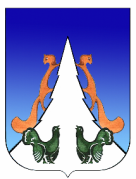 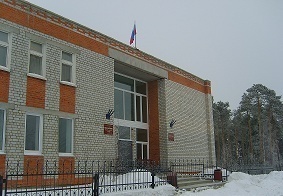 В этом выпуске:Соглашениео предоставлении иных межбюджетных трансфертов бюджету городского поселения Агиришг. Советский									 16 февраля 2024г.Администрация Советского района, именуемая далее Администрация района, в лице главы Советского района Буренкова Евгения Ивановича, действующего на основании Устава Советского района, и администрация городского поселения Агириш, именуемая далее Администрация поселения, в лице главы городского поселения Агириш Ермолаевой Ирины Викторовны, действующей на основании Устава городского поселения Агириш, совместно именуемые Стороны, руководствуясь Бюджетным кодексом Российской Федерации,  Федеральным законом от 06.10.2003 № 131-ФЗ «Об общих принципах организации местного самоуправления в Российской Федерации», решением Думы Советского района от 26.10.2018 № 227/НПА «Об утверждении Порядка предоставления межбюджетных трансфертов из бюджета Советского района», решением Думы Советского района от 20.12.2023 № 238 «О бюджете Советского района на 2024 год и на плановый период 2025 и 2026 годов», муниципальной программой «Развитие культуры в Советском районе», утвержденной постановлением администрации Советского района от 29.10.2018 № 2340, постановлением администрации Советского района от 16.02.2024 № 212 «О предоставлении иных межбюджетных трансфертов», заключили настоящее соглашение о нижеследующем:Предметом настоящего соглашения является предоставление бюджету городского поселения Агириш иных межбюджетных трансфертов на обеспечение социально - значимых расходов в целях достижения показателя средней заработной платы работников муниципальных учреждений культуры поселений (расходы на заработную плату, начисления на выплаты по оплате труда) в рамках реализации муниципальной программы «Развитие культуры в Советском районе», утвержденной постановлением администрации Советского района от 29.10.2018 № 2340 (далее иные межбюджетные трансферты).Иные межбюджетные трансферты предоставляются в размере 2 023 000 (Два миллиона двадцать три тысячи) рублей 00 копеек.Иные межбюджетные трансферты, необходимые для реализации настоящего соглашения Администрацией поселения, расходуются исключительно в соответствии с целевым назначением.Иные межбюджетные трансферты, использованные не по целевому назначению, либо неиспользованные, подлежат возврату в бюджет Советского района в течение первых 15 рабочих дней 2025 года.Настоящее соглашение вступает в силу после его официального опубликования (обнародования) Сторонами, и действует до полного исполнения Сторонами взятых на себя обязательств.Настоящее соглашение составлено в двух экземплярах, имеющих одинаковую юридическую силу. Все изменения и дополнения к настоящему соглашению действительны лишь в том случае, если они оформлены в письменной форме и подписаны Сторонами.Подписи сторон:Городское поселение АгиришАДМИНИСТРАЦИЯПОСТАНОВЛЕНИЕ« 16 » февраля 2024 г.		    	                                                                             № 42Об утверждении отчета об исполнении бюджета городского поселения Агириш за 9 месяцев 2023 года	В соответствии с частью 5 статьи 264.2 Бюджетного кодекса Российской Федерации, Уставом городского поселения Агириш, решением Совета депутатов городского поселения Агириш от 12.12.2012 № 234 «О бюджетном процессе в городском поселении Агириш»»:	1. Утвердить отчет об исполнении бюджета городского поселения Агириш за 9 месяцев 2023 года (приложение).	2. Финансово-экономическому отделу администрации городского поселения Агириш направить отчет об исполнении бюджета городского поселения Агириш за 9 месяцев 2023 года в Совет депутатов городского поселения Агириш.	3. Опубликовать настоящее постановление в бюллетене «Вестник» и разместить на официальном сайте городского поселения Агириш.	4. Настоящее постановление вступает в силу после его официального опубликования.	5. Контроль исполнения настоящего постановления оставляю за заместителем главы городского поселения Агириш.                         Глава городского поселения Агириш                                                                                                                    И.В.Ермолаева       Приложениек постановлению администрации городского поселения Агиришот 16.02.2024 №             Отчет об исполнении бюджета городского поселения Агириш                                                                                                                                                                 за 9 месяцев 2023 года	За 9 месяцев 2023 года бюджет городского поселения Агириш характеризуется следующими показателями:	Доходы исполнены в сумме 35 824 428 рублей 80 копеек или 82,3% от плана, утвержденного решением о бюджете и 81,2% от плана, уточненного сводной бюджетной росписью на 30.09.2023 г. (приложение 1).	Расходы исполнены в сумме 36 261 169 рублей 52 копейки или 81,2 % от плана, утвержденного решением о бюджете и 80,1 % от плана, уточненного сводной бюджетной росписью на 30.09.2023 г. (приложение 2-5).	Дефицит бюджета составил 436 740 рублей 72 копейки (приложение 6).	Информация о численности муниципальных служащих органов местного самоуправления, работников муниципальных учреждений городского поселения Агириш с указанием фактических затрат на их денежное содержание (приложение 7).Приложение 7к постановлению администрации  городского поселения Агиришот 16.02.2024 №         Городское поселение АгиришСОВЕТ ДЕПУТАТОВРЕШЕНИЕ«16» февраля 2024 г                                                                                                   № 36Об утверждении Порядка организации и проведения публичных слушаний на территории городского поселения АгиришВ соответствии с Федеральным законом от 06.10.2003 № 131-ФЗ «Об общих принципах организации местного самоуправления в Российской Федерации», Уставом городского поселения Агириш, в целях обеспечения участия населения городского поселения Агириш в осуществлении местного самоуправления,Совет депутатов городского поселения Агириш решил:1. Утвердить Порядок организации и проведения публичных слушаний на территории городского поселения Агириш (приложение).2. Признать утратившими силу:- решение Совета депутатов городского поселения Агириш от 28.02.2017 № 208 «Об утверждении Порядка организации и проведения общественных обсуждений или общественных обсуждений или общественных обсуждений или публичных слушаний в городском поселении Агириш»;- решение Совета депутатов городского поселения Агириш от 18.12.2017 № 263 «О внесении изменений и дополнений в решение Совета депутатов городского поселения Агириш от 28.02.2017 № 208 «Об утверждении Порядка организации и проведения публичных слушаний в городском поселении Агириш»;- решение Совета депутатов городского поселения Агириш от 16.02.2018 № 280 «О внесении изменений в решение Совета депутатов городского поселения Агириш от 28.02.2017 № 208 «Об утверждении Порядка организации и проведения публичных слушаний в городском поселении Агириш»;- решение Совета депутатов городского поселения Агириш от 12.04.2018 № 296 «О внесении изменений в решение Совета депутатов городского поселения Агириш от 28.02.2017 № 208 «Об утверждении Порядка организации и проведения публичных слушаний в городском поселении Агириш»;- решение Совета депутатов городского поселения Агириш от 11.02.2019 № 30 «О внесении изменений в решение Совета депутатов городского поселения Агириш от 28.02.2017 № 208 «Об утверждении Порядка организации и проведения общественных обсуждений или публичных слушаний в городском поселении Агириш»;- решение Совета депутатов городского поселения Агириш от 11.11.2019 № 75 «О внесении изменений и дополнений в решение Совета депутатов городского поселения Агириш от 28.02.2017 № 208 «Об утверждении Порядка организации и проведения общественных обсуждений или публичных слушаний в городском поселении Агириш»;- решение Совета депутатов городского поселения Агириш от 30.11.2020 № 152 «О внесении изменений и дополнений в решение Совета депутатов городского поселения Агириш от 28.02.2017 № 208 «Об утверждении Порядка организации и проведения общественных обсуждений или публичных слушаний в городском поселении Агириш»;- решение Совета депутатов городского поселения Агириш от 15.03.2021 № 176 «О внесении в решение Совета депутатов городского поселения Агириш от 28.02.2017 № 208 «Об утверждении Порядка организации и проведения общественных обсуждений или публичных слушаний в городском поселении Агириш»;- решение Совета депутатов городского поселения Агириш от 16.06.2021 № 196 «О внесении изменений в решение Совета депутатов городского поселения Агириш от 28.02.2017 № 208 «Об утверждении Порядка организации и проведения общественных обсуждений или публичных слушаний в городском поселении Агириш»;- решение Совета депутатов городского поселения Агириш от 11.10.2021 № 218 «О внесении изменений в решение Совета депутатов городского поселения Агириш от 28.02.2017 № 208 «Об утверждении Порядка организации и проведения общественных обсуждений или публичных слушаний в городском поселении Агириш»;- решение Совета депутатов городского поселения Агириш от 18.11.2021 № 224 «О внесении изменений в решение Совета депутатов городского поселения Агириш от 28.02.2017 № 208 «Об утверждении Порядка организации и проведения общественных обсуждений или публичных слушаний в городском поселении Агириш»;- решение Совета депутатов городского поселения Агириш от 16.12.2021 № 230 «О внесении изменений в решение Совета депутатов городского поселения Агириш от 28.02.2017 № 208 «Об утверждении Порядка организации и проведения общественных обсуждений или публичных слушаний в городском поселении Агириш»;- решение Совета депутатов городского поселения Агириш от 29.04.2022 № 251 «О внесении изменений в решение Совета депутатов городского поселения Агириш от 28.02.2017 № 208 «Об утверждении Порядка организации и проведения общественных обсуждений или публичных слушаний в городском поселении Агириш»;- решение Совета депутатов городского поселения Агириш 03.10.2022 № 265 «О внесении изменений в решение Совета депутатов городского поселения Агириш от 28.02.2017 № 208 «Об утверждении Порядка организации и проведения общественных обсуждений или публичных слушаний в городском поселении Агириш»;- решение Совета депутатов городского поселения Агириш от 15.02.2023 № 295 «О внесении изменений в решение Совета депутатов городского поселения Агириш от 28.02.2017 № 208 «Об утверждении Порядка организации и проведения общественных обсуждений или публичных слушаний в городском поселении Агириш».3. Настоящее решение опубликовать в бюллетене «Вестник городского поселения Агириш» и разместить на официальном сайте администрации городского поселения Агириш.4. Настоящее решение вступает в силу со дня его официального опубликования.Председатель Совета депутатов                                   Глава  городского поселения городского поселения Агириш                                     Агириш___________________С.А.Ивашков                           ________________И.В.ЕрмолаеваПриложениек решению Совета депутатов городского поселения Агириш от «16» февраля 2024 № 36Порядокорганизации и проведения публичных слушанийна территории городского поселения АгиришСтатья 1. Общие положения1. Настоящий Порядок разработан в соответствии со статьей 28 Федерального закона от 6 октября 2003 года № 131-ФЗ «Об общих принципах организации местного самоуправления в Российской Федерации», статьей 9 Устава городского поселения Агириш и определяет порядок организации и проведения публичных слушаний на территории городского поселения Агириш как одной из форм участия населения  городского поселения Агириш в осуществлении местного самоуправления.Основные термины и понятия, используемые в настоящем Порядке:1) публичные слушания – форма участия жителей городского поселения Агириш в осуществлении местного самоуправления посредством обсуждения проектов муниципальных правовых актов по вопросам местного значения;2) инициатор публичных слушаний – население, Совет депутатов городского поселения Агириш, глава городского поселения Агириш (далее – глава администрации); 3) инициативная группа – жители городского поселения Агириш численностью не менее 7 человек, достигшие возраста 18 лет;4) организация публичных слушаний – деятельность, направленная на заблаговременное оповещение жителей городского поселения Агириш о времени и месте проведения публичных слушаний, заблаговременное ознакомление с проектом муниципального правового акта, в том числе посредством его размещения на официальном сайте органа местного самоуправления городского поселения Агириш в информационно-телекоммуникационной сети «Интернет» (далее – официальный сайт), в бюллетени «Вестник городского поселения Агириш», возможность представления жителями городского поселения Агириш своих замечаний и предложений по вынесенному на обсуждение проекту муниципального правового акта, в том числе посредством официального сайта, другие меры, обеспечивающие участие в публичных слушаниях жителей городского поселения Агириш, составление заключения по результатам публичных слушаний, опубликование (обнародование) результатов публичных слушаний, включая мотивированное обоснование принятых решений, в том числе посредством  их размещения на официальном сайте, в бюллетени «Вестник городского поселения Агириш».  5) организационный комитет (далее – оргкомитет) – специально сформированный коллегиальный орган, осуществляющий организационные действия по подготовке и проведению публичных слушаний;6) участники публичных слушаний – заинтересованные жители городского поселения Агириш, эксперты, представители органов местного самоуправления, общественных объединений и иные лица, принимающие участие в публичных слушаниях;7) эксперт – лицо, обладающее специальными знаниями по вопросу, выносимому на публичных слушаниях.3. Основными целями организации и проведения публичных слушаний являются:1) обсуждение проектов муниципальных правовых актов с участием жителей городского поселения Агириш;2) выявление мнения жителей городского поселения Агириш и мнения экспертов по проектам муниципальных правовых актов, выносимым на публичные слушания;3) осуществление взаимодействия органов местного самоуправления городского поселения Агириш с жителями городского поселения Агириш;4) поиск приемлемых альтернатив решения важнейших вопросов местного значения городского поселения Агириш;5) выработка предложений и рекомендаций органам местного самоуправления городского поселения Агириш по существу вынесенного на публичные слушания вопроса.Статья 2. Вопросы, выносимые на публичные слушания1. Публичные слушания могут проводиться для обсуждения с участием жителей муниципального образования городского поселения Агириш проектов муниципальных правовых актов по вопросам местного значения.2. В обязательном порядке на публичные слушания выносятся:1) проект устава городского поселения Агириш, а также проект муниципального нормативного правового акта о внесении изменений в устав городского поселения Агириш, кроме случаев, когда в устав городского поселения Агириш вносятся изменения в форме точного воспроизведения положений Конституции Российской Федерации, федеральных законов, устава или законов Ханты-Мансийского автономного округа – Югры в целях приведения устава городского поселения Агириш в соответствие с этими нормативными правовыми актами;2) проект бюджета городского поселения Агириш и отчет о его исполнении;3) проект стратегии социально-экономического развития городского поселения Агириш;4) вопросы о преобразовании городского поселения Агириш, за исключением случаев, если в соответствии со статьей 13 Федерального закона от 6 октября 2003 года № 131-ФЗ 
«Об общих принципах организации местного самоуправления в Российской Федерации» для преобразования муниципального образования требуется получение согласия населения муниципального образования, выраженного путем голосования либо на сходах граждан;          5) по проектам генеральных планов, проектам правил землепользования и застройки, проектам планировки территории, проектам межевания территории, проектам правил благоустройства территорий, проектам, предусматривающим внесение изменений в один из указанных утвержденных документов, проектам решений о предоставлении разрешения на условно разрешенный вид использования земельного участка или объекта капитального строительства, проектам решений о предоставлении разрешения на отклонение от предельных параметров разрешенного строительства, реконструкции объектов капитального строительства (далее также в настоящей статье - проекты) проводятся публичные слушания, за исключением случаев, предусмотренных Градостроительным кодексом и другими федеральными законами.Статья 3. Инициатива проведения публичных слушаний1. Публичные слушания проводятся по инициативе населения городского поселения Агириш, Совета депутатов городского поселения Агириш, главы городского поселения Агириш.2. Жители городского поселения Агириш для инициирования публичных слушаний формируют инициативную группу.3. Инициативная группа обращается в Совет депутатов городского поселения Агириш с ходатайством о проведении публичных слушаний по проекту муниципального правового акта.4. Ходатайство должно содержать:1) обоснование необходимости проведения публичных слушаний, общественной значимости выносимого на публичные слушания проекта муниципального правового акта;2) фамилию, имя, отчество (последнее – при наличии), дату рождения, адрес места жительства, контактный телефон каждого члена инициативной группы;3) сведения о лице из числа членов инициативной группы, уполномоченном действовать от имени инициативной группы (далее – уполномоченный представитель инициативной группы);4) подписи всех членов инициативной группы;5) предполагаемую дату, время начала и место проведения публичных слушаний.5. Обработка персональных данных осуществляется в соответствии с требованиями Федерального закона от 27 июля 2006 года № 152-ФЗ «О персональных данных».6. Вместе с ходатайством представляется проект муниципального правового акта, выносимого на публичные слушания. По усмотрению членов инициативной группы могут быть представлены иные материалы, относящиеся к теме публичных слушаний.Статья 4. Назначение публичных слушаний1. Публичные слушания, проводимые по инициативе населения, Совета депутатов городского поселения Агириш, назначаются Советом депутатов городского поселения Агириш, а по инициативе главы городского поселения Агириш – главой городского поселения Агириш.2. Ходатайство, внесенное инициативной группой, рассматривается
Советом депутатов городского поселения Агириш на ближайшем очередном заседании. По результатам рассмотрения ходатайства Совет депутатов городского поселения Агириш принимает решение о назначении публичных слушаний либо решение об отказе в назначении публичных слушаний.3. Решение Совета депутатов городского поселения Агириш об
 отказе в назначении публичных слушаний принимается в случае, если:1) предлагаемый инициативной группой для вынесения на публичные слушания проект муниципального правового акта противоречит федеральному законодательству, законодательству Ханты-Мансийского автономного округа – Югры;2) предлагаемый инициативной группой для вынесения на публичные слушания проект муниципального правового акта противоречит уставу городского поселения Агириш за исключением случая, когда к вынесению на публичные слушания предлагается проект устава городского поселения Агириш или проект муниципального нормативного правового акта о внесении изменений в устав городского поселения Агириш;3) по проекту муниципального правового акта, предлагаемому для вынесения на публичные слушания, Советом депутатов городского поселения Агириш, главой городского поселения Агириш уже принято решение о проведении публичных слушаний;4) при внесении инициативы нарушены требования, установленные разделом 3 настоящего Порядка.4. Копия решения Совета депутатов городского поселения Агириш об отказе  в назначении публичных слушаний направляется уполномоченному представителю инициативной группы в течении 3-х  рабочих дней со дня его принятия.5. Муниципальный правовой акт о назначении публичных слушаний должен содержать:1) сведения об инициаторе публичных слушаний;2) указание на проведение публичных слушаний по проекту муниципального правового акта;3) дату, место, время начала, либо период проведения публичных слушаний;4) состав оргкомитета с указанием его электронного адреса;5) порядок, сроки, способы приема предложений по обсуждаемому проекту муниципального правового акта;6) информацию о сотруднике администрации городского поселения Агириш, ответственном за размещение на Едином портале материалов публичных слушаний с использованием личного кабинета органа местного самоуправления в соответствующем разделе платформы обратной связи Единого портала.6. Муниципальный правовой акт о назначении публичных слушаний, проект муниципального правового акта, предлагаемый к обсуждению на публичных слушаниях, подлежат обнародованию в соответствии с Уставом городского поселения Агириш, а также размещению на официальном сайте, в бюллетени «Вестник городского поселения Агириш»,  не позднее чем за 15 календарных дней до даты публичных слушаний.7. Сроки приема предложений и замечаний по проекту муниципального правового акта не могут быть менее 10 календарных дней со дня обнародования муниципального правового акта о назначении публичных слушаний,  проекта муниципального правового акта, вынесенного на публичные слушания.8. Предложения и замечания по вынесенному на обсуждение проекту муниципального правового акта представляются в оргкомитет в письменной или в электронной форме на указанный в муниципальном правовом акте о назначении публичных слушаний почтовый адрес, адрес электронной почты, посредством официального сайта, с указанием фамилии, имени, отчества (последнее – при наличии), даты рождения, адреса места жительства и контактного телефона жителя муниципального образования, внесшего предложения (замечания) по обсуждаемому проекту муниципального правового акта.Статья 5. Порядок организации публичных слушаний1. Организацию и проведение публичных слушаний осуществляет оргкомитет. Персональный состав оргкомитета утверждается муниципальным правовым актом о назначении публичных слушаний.2. В состав оргкомитета включаются:1) лица, замещающие муниципальные должности и (или) должности муниципальной службы в органах местного самоуправления городского поселения Агириш;2) члены инициативной группы, выразившие согласие на назначение себя членом оргкомитета (в случае назначения публичных слушаний по инициативе населения);3) представители общественности;4) иные лица по предложению инициаторов проведения публичных слушаний.3. Председатель и секретарь оргкомитета избираются на заседании оргкомитета большинством голосов от назначенного числа членов оргкомитета.4. Оргкомитет в целях подготовки и проведения публичных слушаний осуществляет следующие полномочия:1) разрабатывает план работы по подготовке и проведению публичных слушаний, распределяет обязанности среди членов оргкомитета, в том числе определяет полномочия председателя оргкомитета;2) осуществляет подготовку муниципального правового акта о назначении публичных слушаний, информационного сообщения о проведении публичных слушаний, иной информации, относящейся к теме публичных слушаний;3) определяет перечень лиц, приглашаемых к участию в публичных слушаниях в качестве экспертов, и направляет им официальные обращения с просьбой дать свои предложения и рекомендации по вопросам, выносимым на обсуждение;4) осуществляет в соответствии с разделом 6 настоящего Порядка информирование жителей муниципального образования по вопросам, связанным с проведением публичных слушаний, в том числе проводит мероприятия, направленные на разъяснение содержания проектов муниципальных правовых актов, выносимых на публичные слушания, и иных вопросов, связанных с проведением публичных слушаний;5) организует проведение регистрации участников публичных слушаний;6) содействует участникам публичных слушаний в получении информации, необходимой для подготовки замечаний и предложений по вопросам публичных слушаний, а также осуществляет прием таких замечаний и предложений;7) проводит анализ замечаний, предложений и иных материалов по вопросу публичных слушаний, представленных участниками публичных слушаний;8) устанавливает порядок выступлений на публичных слушаниях по вопросам, выносимым на публичные слушания, и поступившим в оргкомитет замечаниям и предложениям;9) обеспечивает подготовку заключения по результатам публичных слушаний, а также его направление в орган местного самоуправления, принявший решение о назначении публичных слушаний;10) обеспечивает подготовку и официальное опубликование (обнародование) информации по результатам публичных слушаний, включая мотивированное обоснование принятых решений;11) иные полномочия по подготовке и проведению публичных слушаний.5. Деятельность оргкомитета осуществляется на коллегиальной основе. Основной формой работы оргкомитета являются заседания.6. Заседание оргкомитета правомочно, если на нем присутствует не менее 2/3 от установленного числа членов оргкомитета.7. Решения оргкомитета принимаются открытым голосованием большинством голосов от числа членов оргкомитета, присутствующих на заседании.8. Решения оргкомитета оформляются в форме протокола заседания оргкомитета, который подписывается присутствующими на заседании членами оргкомитета.9. Деятельность оргкомитета прекращается после официального опубликования (обнародования) информации по результатам публичных слушаний.Статья 6. Деятельность оргкомитета по информированию жителей муниципального образования и иных потенциальных участников публичных слушаний по вопросам, связанным с проведением публичных слушаний1. С целью информирования жителей  городского поселения Агириш и иных потенциальных участников публичных слушаний о предстоящих слушаниях оргкомитет осуществляет подготовку информационного сообщения о проведении публичных слушаний, содержащего следующую информацию:1) реквизиты и наименование муниципального правового акта о назначении публичных слушаний, ссылку на официальный сайт, реквизиты бюллетеня «Вестник городского поселения Агириш», в которых опубликован  указанный муниципальный правовой акт;2) тему публичных слушаний;3) дату, место и время начала проведения публичных слушаний, либо период  проведения  публичных  слушаний;4) краткую информацию о вопросе, вынесенном на публичные слушания;5) информацию о порядке внесения жителями  городского поселения Агириш предложений и замечаний по вынесенному на слушания проекту муниципального правового акта;6) контактные данные секретаря оргкомитета (в случае проведения слушаний по инициативе населения дополнительно указываются контактные данные уполномоченного представителя инициативной группы);7) иное (при необходимости).	2. Информационное сообщение о проведении публичных слушаний  подлежит обнародованию в бюллетени «Вестник городского поселения Агириш», размещению на официальном сайте, а также может быть дополнительно размещено в иных средствах массовой информации.	3. По решению оргкомитета информирование жителей муниципального образования и иных потенциальных участников публичных слушаний может также осуществляться путем:1) подомового обхода для приглашения жителей на публичные слушания;2) привлечения волонтеров, председателей территориальных общественных самоуправлений и членов общественных организаций для осуществления мероприятий по информированию граждан;3) размещения информационного сообщения в общедоступных местах, обеспечивающих возможность ознакомления с информационным сообщением широкого круга лиц, в том числе на информационных стендах и т.п.4) распространения информационного сообщения по почтовым ящикам;5) использования социальных сетей, иных интернет-ресурсов.Статья 7. Порядок проведения публичных слушаний1. Публичные слушания проводятся по рабочим дням, начиная с 17 часов, либо по выходным дням, начиная с 10 часов. В нерабочие праздничные дни публичные слушания не проводятся. 2. Публичные слушания проводятся в помещении, соответствующем санитарным нормам и находящимся в транспортной доступности, вместимостью не менее 20 посадочных мест. 3. Регистрация участников публичных слушаний открывается за один час до начала публичных слушаний и осуществляется на всем протяжении публичных слушаний. Для регистрации участником публичных слушаний предъявляется документ, удостоверяющий личность. При регистрации указываются фамилия, имя, отчество (последнее – при наличии), адрес места жительства, контактный телефон участника публичных слушаний. 4. Незарегистрированные в качестве участников публичных слушаний лица, в помещение, являющееся местом проведения публичных слушаний, не допускаются. В указанное помещение не допускаются также лица, находящиеся в состоянии алкогольного и иного опьянения.	5. Председательствующим на публичных слушаниях является председатель оргкомитета публичных слушаний. 	6. Председательствующий открывает слушания и оглашает перечень вопросов, выносимых на публичные слушания, инициаторов их проведения, предложения по порядку проведения публичных слушаний.7. Время выступления участников публичных слушаний определяется исходя из количества участников публичных слушаний, но не может быть менее 5 минут на одно выступление.8. Для организации прений председательствующий объявляет вопрос, по которому проводится обсуждение и предоставляет слово участникам публичных слушаний, внесшим предложения и замечания по данному вопросу.9. Затем председательствующий дает возможность участникам публичных слушаний, членам оргкомитета задать уточняющие вопросы по позиции и (или) аргументам выступающего и дополнительное время для ответов на вопросы и пояснения.10. По окончании выступлений участников, внесших предложения и замечания по обсуждаемому вопросу, слово предоставляется всем желающим участникам публичных слушаний, а также при необходимости членам оргкомитета, лицам, приглашенным на публичные слушания.11. Если предложение или замечание, внесенное участником публичных слушаний, противоречит действующему законодательству или не относится по существу к обсуждаемому вопросу – такое предложение или замечание снимается председательствующим с обсуждения.12. Общие правила выступлений на публичных слушаниях: 1) лица, участвующие в публичных слушаниях, выступают, отвечают на реплики и задают вопросы только с разрешения председательствующего;2) выступающие перед началом речи громко и четко называют свою фамилию, имя, отчество (последнее – при наличии), при необходимости должность и статус, в котором они присутствуют на публичных слушаниях;3) выступающие не вправе употреблять в своей речи грубые, оскорбительные выражения, наносящие вред чести и достоинству граждан и должностных лиц, призывать к незаконным действиям, использовать заведомо ложную информацию, допускать необоснованные обвинения в чей-либо адрес;4) все выступления должны быть связаны с предметом публичных слушаний;5) присутствующие на публичных слушаниях лица не вправе мешать их проведению.13. В случае нарушения правил выступлений на публичных слушаниях председательствующий обязан принять меры к пресечению таких нарушений.14. Лица, не соблюдающие указанные правила, могут быть удалены из помещения, являющегося местом проведения публичных слушаний, по решению председательствующего.15. При проведении публичных слушаний ведется протокол и при необходимости аудио- и/или видеозапись публичных слушаний.16. Оргкомитетом при наличии технической возможности может быть организована прямая трансляция публичных слушаний на официальном сайте.Статья 8. Порядок проведения публичных слушаний в период режима повышенной готовности, чрезвычайной ситуации, чрезвычайного положения на территории, включающей территорию городского поселения Агириш1. При введении режима повышенной готовности, чрезвычайной ситуации, чрезвычайного положения на территории, включающей территорию городского поселения Агириш, препятствующего проведению массовых мероприятий, проведение публичных слушаний осуществляется в соответствии с разделом 7 настоящего Порядка с особенностями, установленными настоящим разделом.2. В случае, предусмотренном пунктом 1 настоящей статьи, проведение публичных слушаний осуществляется с использованием технических средств и трансляции заседания в режиме реального времени через официальные аккаунты органов местного самоуправления городского поселения Агириш в информационно-телекоммуникационной сети «Интернет».3. Регистрация граждан, желающих выступить на публичных слушаниях посредством использования информационно-телекоммуникационной сети «Интернет», осуществляется в порядке, установленном в муниципальном правовом акте о назначении публичных слушаний.4. Незарегистрированным в установленном порядке лицам обеспечивается доступ к прямой трансляции публичных слушаний без права участия в них.5. Лица, не соблюдающие правила выступления на публичных слушаниях, по решению председательствующего могут быть лишены статуса участника публичных слушаний, с доступом к прямой трансляции публичных слушаний без права участия в них.Статья 9. Результаты публичных слушаний            1. По результатам публичных слушаний в течение 5 рабочих дней после даты их проведения секретарем оргкомитета должны быть подготовлены:1)	протокол публичных слушаний;2)	заключение по результатам публичных слушаний;3)	информация по результатам публичных слушаний.2. В протоколе публичных слушаний указываются:1) дата, место и время начала проведения, либо период проведения состоявшихся публичных слушаний;2) наименование проекта муниципального правового акта, по которому состоялось обсуждение;3) количество зарегистрированных участников публичных слушаний, предложения и замечания, высказанные ими в ходе публичных слушаний, а также предложения и замечания, снятые с обсуждения по основаниям, указанным в пункте 11 статьи 7 настоящего Порядка.Протокол подписывается председательствующим на публичных слушаниях и секретарем оргкомитета.Заключение по результатам публичных слушаний включает:1) обобщенный анализ предложений и замечаний, поступивших от участников публичных слушаний;2) предложения и рекомендации оргкомитета публичных слушаний органу местного самоуправления, назначившему публичные слушания, по существу вынесенного на них вопроса с мотивированным обоснованием принятых решений. 4. Заключение по результатам публичных слушаний подписывается всеми членами оргкомитета и направляется в орган местного самоуправления городского поселения Агириш, принявший решение о назначении публичных слушаний не позднее 5 рабочих дней со дня проведения публичных слушаний. Приложениями к заключению являются: протокол публичных слушаний, письменные предложения и замечания участников публичных слушаний.5. Заключение, подготовленное оргкомитетом по результатам публичных слушаний, носит для органов местного самоуправления муниципального образования рекомендательный характер и подлежит обязательному рассмотрению органом местного самоуправления, ответственным за принятие решения по вопросам, вынесенным на публичных слушаниях.6. Информация по результатам публичных слушаний должна содержать сведения о дате, месте проведения публичных слушаний, вопросе, который был вынесен на публичные слушания, количестве зарегистрированных участников публичных слушаний, количестве внесенных предложений и замечаний, а также предложения и рекомендации оргкомитета публичных слушаний органу местного самоуправления, назначившему публичные слушания, по существу рассмотренного на них вопроса с мотивированным обоснованием принятых решений.7. Информация по результатам публичных слушаний, включая мотивированное обоснование принятых решений, подлежит официальному обнародованию в бюллетени «Вестник городского поселения Агириш», а также размещению на официальном сайте не позднее 10 дней со дня проведения публичных слушаний.Статья 10. Особенности порядка организации и проведения публичных слушаний по проектам генеральных планов городского поселения Агириш 1. Публичные слушания по проектам генеральных планов поселений и по проектам, предусматривающим внесение изменений в генеральные планы поселений (далее в настоящей статье - публичные слушания), проводятся в муниципальном образовании городское поселение Агириш, за исключением случаев, установленных частями 2 и 3 настоящей статьи.2. В случае, если для реализации решения о комплексном развитии территории требуется внесение изменений в генеральный план поселения, по решению главы городского поселения Агириш допускается одновременное проведение публичных слушаний и (или) общественных обсуждений по проектам, предусматривающим внесение изменений в генеральный план поселения, и по проекту документации по планировке территории, подлежащей комплексному развитию. Публичные слушания могут проводиться в границах территории, в отношении которой принято решение о комплексном развитии территории.3. В случае подготовки изменений в генеральный план поселения публичные слушания проводятся в границах территории, в отношении которой принято решение о подготовке предложений о внесении в генеральный план изменений. В этом случае срок проведения публичных слушаний не может быть более чем один месяц.4. При проведении публичных слушаний в целях обеспечения участников публичных слушаний равными возможностями для участия в публичных слушаниях территория населенного пункта может быть разделена на части.5. Срок проведения публичных слушаний с момента оповещения жителей муниципального образования об их проведении до дня опубликования заключения о результатах публичных слушаний определяется уставом городского поселения Агириш и (или) решением Совета депутатов городского поселения Агириш и не может быть менее одного месяца и более трех месяцев.6. Глава городского поселения Агириш с учетом заключения о результатах публичных слушаний принимает решение:1) о согласии с проектом генерального плана и направлении его в Совет депутатов городского поселения Агириш;2) об отклонении проекта генерального плана и о направлении его на доработку.Статья 11. Особенности публичных слушаний по предоставлению разрешения на условно разрешенный вид использования земельного участка и объекта капитального строительства1. Предоставление разрешения на условно разрешенный вид использования земельного участка и объекта капитального строительства (далее - разрешение на условно разрешенный вид использования) подлежит обсуждению на публичных слушаниях на основании заявления физического или юридического лица, заинтересованного в предоставлении такого разрешения.2. Участниками публичных слушаний по проектам решений о предоставлении разрешения на условно разрешенный вид использования земельного участка или объекта капитального строительства являются граждане, постоянно проживающие в пределах территориальной зоны, в границах которой расположен земельный участок или объект капитального строительства, в отношении которых подготовлены данные проекты, правообладатели находящихся в границах этой территориальной зоны земельных участков и (или) расположенных на них объектов капитального строительства, граждане, постоянно проживающие в границах земельных участков, прилегающих к земельному участку, в отношении которого подготовлены данные проекты, правообладатели таких земельных участков или расположенных на них объектов капитального строительства, правообладатели помещений, являющихся частью объекта капитального строительства, в отношении которого подготовлены данные проекты, а в случае, предусмотренном Градостроительного кодекса Российской Федерации, также правообладатели земельных участков и объектов капитального строительства, подверженных риску негативного воздействия на окружающую среду в результате реализации данных проектов.3. В целях соблюдения права человека на благоприятные условия жизнедеятельности, прав и законных интересов правообладателей земельных участков и объектов капитального строительства публичные слушания по проекту решения о предоставлении разрешения на условно разрешенный вид использования проводятся с участием граждан, проживающих в пределах территориальной зоны, в границах которой расположен земельный участок или объект капитального строительства, применительно к которым запрашивается разрешение. В случае, если условно разрешенный вид использования земельного участка или объекта капитального строительства может оказать негативное воздействие на окружающую среду, публичные слушания проводятся с участием правообладателей земельных участков и объектов капитального строительства, подверженных риску такого негативного воздействия.4. В период размещения проекта, подлежащего рассмотрению на публичных слушаниях, и информационных материалов к нему и проведения экспозиции или экспозиций такого проекта участники публичных слушаний, прошедшие идентификацию, имеют право вносить предложения и замечания, касающиеся такого проекта:1) в письменной или устной форме в ходе проведения собрания или собраний участников публичных слушаний;2) в письменной форме или форме электронного документа в адрес организатора публичных слушаний;3) посредством записи в книге (журнале) учета посетителей экспозиции проекта, подлежащего рассмотрению на публичных слушаниях.5. Срок проведения публичных слушаний со дня оповещения жителей муниципального образования об их проведении до дня опубликования заключения о результатах общественных обсуждений или публичных слушаний определяется уставом муниципального образования и (или) нормативным правовым актом представительного органа муниципального образования и не может быть более одного месяца.6. Заключение о результатах публичных слушаний по вопросу предоставления разрешения на условно разрешенный вид использования подлежит опубликованию в бюллетене «Вестник городского поселения Агириш» и размещается на официальном сайте городского поселения Агириш в сети «Интернет».7. На основании заключения о результатах публичных слушаний по проекту решения о предоставлении разрешения на условно разрешенный вид использования комиссия осуществляет подготовку рекомендаций о предоставлении разрешения на условно разрешенный вид использования или об отказе в предоставлении такого разрешения с указанием причин принятого решения и направляет их главе городского поселения Агириш.8. На основании указанных в части 7 настоящей статьи рекомендаций глава городского поселения Агириш в течение трех дней со дня поступления таких рекомендаций принимает решение о предоставлении разрешения на условно разрешенный вид использования или об отказе в предоставлении такого разрешения. Указанное решение подлежит опубликованию в бюллетене «Вестник городского поселения Агириш» и размещается на официальном сайте городского поселения Агириш в сети «Интернет».9. Расходы, связанные с организацией и проведением публичных слушаний по проекту решения предоставления разрешения на условно разрешенный вид использования, несет физическое или юридическое лицо, заинтересованное в предоставлении такого разрешения.10. В случае, если условно разрешенный вид использования земельного участка или объекта капитального строительства включен в градостроительный регламент в установленном для внесения изменений в правила землепользования и застройки порядке после проведения публичных слушаний по инициативе физического или юридического лица, заинтересованного в предоставлении разрешения на условно разрешенный вид использования, решение о предоставлении разрешения на условно разрешенный вид использования такому лицу принимается без проведения публичных слушаний.11. Физическое или юридическое лицо вправе оспорить в судебном порядке решение о предоставлении разрешения на условно разрешенный вид использования или об отказе в предоставлении такого разрешения.Статья 12. Особенности проведения публичных слушаний по проекту правил землепользования и застройки1. Публичные слушания по проекту правил землепользования и застройки назначаются главой городского поселения Агириш при получении от уполномоченного органа местного самоуправления Советский район проекта правил землепользования и застройки в срок не позднее чем через десять дней со дня получения такого проекта.2. Публичные слушания по проекту правил землепользования и застройки проводятся в порядке, определяемом Уставом городского поселения Агириш и (или) настоящим нормативным правовым актом Совета депутатов городского поселения Агириш, в соответствии со статьей 5.1, Градостроительного кодекса Российской Федерации.3. Продолжительность публичных слушаний по проекту правил землепользования и застройки не может превышать один месяц со дня опубликования такого проекта до дня опубликования заключения о результатах публичных слушаний. При этом нормативными правовыми актами Правительства Российской Федерации, высших исполнительных органов государственной власти субъекта Российской Федерации Ханты-Мансийского автономного округа - Югры наряду со случаями, предусмотренными законодательством о градостроительной деятельности, могут быть установлены случаи утверждения указанных проектов, внесения изменений в указанные проекты без проведения публичных слушаний.4. В случае подготовки изменений в правила землепользования и застройки в части внесения изменений в градостроительный регламент, установленный для конкретной территориальной зоны, а также в случае подготовки изменений в правила землепользования и застройки в связи с принятием решения о комплексном развитии территории, публичные слушания по внесению изменений в правила землепользования и застройки проводятся в границах территориальной зоны, для которой установлен такой градостроительный регламент, в границах территории, подлежащей комплексному развитию. В этих случаях срок проведения публичных слушаний не может быть более чем один месяц.5. В случае если внесение изменений в правила землепользования и застройки связано с размещением или реконструкцией отдельного объекта капитального строительства, публичные слушания по внесению изменений в правила землепользования и застройки проводятся в границах территории, планируемой для размещения или реконструкции такого объекта, и в границах устанавливаемой для такого объекта зоны с особыми условиями использования территорий. При этом комиссия направляет извещения о проведении публичных слушаний по проекту правил землепользования и застройки правообладателям земельных участков, имеющих общую границу с земельным участком, на котором планируется осуществить размещение или реконструкцию отдельного объекта капитального строительства, правообладателям зданий, строений, сооружений, расположенных на земельных участках, имеющих общую границу с указанным земельным участком, и правообладателям помещений в таком объекте, а также правообладателям объектов капитального строительства, расположенных в границах зон с особыми условиями использования территорий.6. Указанные извещения направляются в срок не позднее чем через пятнадцать дней со дня принятия главой городского поселения Агириш решения о проведении публичных слушаний по предложениям о внесении изменений в правила землепользования и застройки.7. После завершения публичных слушаний по проекту правил землепользования и застройки комиссия с учетом результатов таких публичных слушаний обеспечивает внесение изменений в проект правил землепользования и застройки и представляет указанный проект главе городского поселения Агириш. Обязательными приложениями к проекту правил землепользования и застройки являются протоколы публичных слушаний и заключение о результатах публичных слушаний.8. Глава городского поселения Агириш в течение десяти дней после представления ему проекта правил землепользования и застройки, а так же приложенных к нему протоколов  публичных слушаний и заключения о результатах публичных слушаний, должен принять решение:1) об утверждении указанного проекта в форме постановления администрации городского поселения Агириш;2) об отклонении проекта правил землепользования и застройки и о направлении его на доработку с указанием даты его повторного представления.Статья 13. Особенности проведения публичных слушаний по проекту разрешения на отклонение от предельных параметров разрешенного строительства, реконструкции объектов капитального строительства1. Правообладатели земельных участков, размеры которых меньше установленных градостроительным регламентом минимальных размеров земельных участков либо конфигурация, инженерно-геологические или иные характеристики которых неблагоприятны для застройки, вправе обратиться за разрешениями на отклонение от предельных параметров разрешенного строительства, реконструкции объектов капитального строительства на основании заявления физического или юридического лица, заинтересованного в предоставлении такого разрешения.2. Правообладатели земельных участков вправе обратиться за разрешениями на отклонение от предельных параметров разрешенного строительства, реконструкции объектов капитального строительства, если такое отклонение необходимо в целях однократного изменения одного или нескольких предельных параметров разрешенного строительства, реконструкции объектов капитального строительства, установленных градостроительным регламентом для конкретной территориальной зоны, не более чем на десять процентов.3. Выдача разрешения на отклонение от предельных параметров разрешенного строительства, реконструкции объектов капитального строительства подлежит обсуждению на публичных слушаниях в порядке установленном настоящим Порядком.4. Продолжительность публичных слушаний по проекту разрешения на отклонение от предельных параметров разрешенного строительства, реконструкции объектов капитального строительства составляет один месяц с момента оповещения жителей городского поселения Агириш о времени и месте их проведения до дня опубликования заключения о результатах публичных слушаний.5. Расходы, связанные с организацией и проведением публичных слушаний по вопросу о предоставлении разрешения на отклонение от предельных параметров разрешенного строительства, реконструкции объектов капитального строительства, несет физическое или юридическое лицо, заинтересованное в предоставлении такого разрешения.6. На основании заключения о результатах публичных слушаний по проекту решения о предоставлении разрешения на отклонение от предельных параметров разрешенного строительства, реконструкции объектов капитального строительства комиссия в течение пятнадцати рабочих дней со дня окончания таких убличных слушаний осуществляет подготовку рекомендаций о предоставлении такого разрешения или об отказе в предоставлении такого разрешения с указанием причин принятого решения и направляет указанные рекомендации главе городского поселения Агириш.7. Глава городского поселения Агириш в течение семи дней со дня поступления указанных в пункта 6 настоящей статьи рекомендаций принимает решение о предоставлении разрешения на отклонение от предельных параметров разрешенного строительства, реконструкции объектов капитального строительства или об отказе в предоставлении такого разрешения с указанием причин принятого решения.8. Физическое или юридическое лицо вправе оспорить в судебном порядке решение о предоставлении разрешения на отклонение от предельных параметров разрешенного строительства, реконструкции объектов капитального строительства или об отказе в предоставлении такого разрешения.Статья 14. Особенности проведения публичных слушаний по проектам планировки и межевания территорий1. Обязательному рассмотрению на публичных слушаниях подлежат проекты планировки территории и проекты межевания территории, подготовленные в составе документации по планировке территории.2. Публичные слушания по проекту планировки территории и проекту межевания территории проводятся в целях соблюдения права человека на благоприятные условия жизнедеятельности, прав и законных интересов правообладателей земельных участков и объектов капитального строительства. Публичные слушания проводятся с участием граждан, проживающих на территории, применительно к которой осуществляется подготовка проекта ее планировки и проекта ее межевания, правообладателей земельных участков и объектов капитального строительства, расположенных на указанной территории, лиц, законные интересы которых могут быть нарушены в связи с реализацией таких проектов.3. Срок проведения публичных слушаний со дня оповещения жителей муниципального образования об их проведении до дня опубликования заключения о результатах публичных слушаний определяется уставом муниципального образования и (или) нормативным правовым актом представительного органа муниципального образования и не может превышать один месяц. При этом нормативными правовыми актами Правительства Российской Федерации, высших исполнительных органов государственной власти субъекта Российской Федерации Ханты-Мансийского автономного округа - Югры наряду со случаями, предусмотренными законодательством о градостроительной деятельности, могут быть установлены случаи утверждения указанных проектов, внесения изменений в указанные проекты без проведения публичных слушаний.4. Уполномоченный орган направляет главе городского поселения Агириш подготовленную документацию по планировке территории, протокол публичных слушаний по проекту планировки территории и проекту межевания территории и заключение о результатах публичных слушаний не позднее чем через пятнадцать дней со дня проведения общественных обсуждений или общественных обсуждений или публичных слушаний.5. Глава городского поселения Агириш с учетом протокола публичных слушаний по проекту планировки территории и проекту межевания территории и заключения о результатах публичных слушаний принимает решение:1)  об утверждении документации по планировке территории;2)  или об отклонении такой документации и о направлении ее в уполномоченный орган муниципального образования на доработку с учетом указанных протокола и заключения.Статья 15. Особенности проведения публичных слушаний по проектам правил благоустройства на территории городского поселения Агириш         1. В целях соблюдения права человека на благоприятные условия жизнедеятельности по проектам правил благоустройства территории поселения, проектам, предусматривающим внесение изменений в правила благоустройства (далее в настоящей статье - проекты) в соответствии с Уставом городского поселения Агириш и (или) нормативным правовым актом Совета депутатов городского поселения Агириш и с учетом положений настоящего Кодекса проводятся публичные слушания, за исключением случаев, предусмотренных Градостроительным кодексом Российской Федерации и другими федеральными законами.          2. Участниками публичных слушаний по проектам правил благоустройства территории поселения, проектам, предусматривающим внесение изменений в правила благоустройства, являются граждане, постоянно проживающие на территории, в отношении которой подготовлены данные проекты.          3. Процедура проведения общественных обсуждений состоит из следующих этапов:1) оповещение о начале публичных слушаний;         2) размещение проекта, подлежащего рассмотрению на публичных слушаниях, и информационных материалов к нему на официальном сайте и открытие экспозиции или экспозиций такого проекта;3) проведение экспозиции или экспозиций проекта, подлежащего рассмотрению на публичных слушаниях;4) проведение собрания участников публичных слушаний;5) подготовка и оформление протокола публичных слушаний;         6) подготовка и опубликование заключения о результатах публичных слушаний.         4. Оповещение о начале публичных слушаний должно содержать:         1) информацию о проекте, подлежащем рассмотрению на публичных слушаниях, и перечень информационных материалов к такому проекту;2) информацию о порядке и сроках проведения публичных слушаний по проекту, подлежащему рассмотрению на общественных обсуждениях или публичных слушаниях;3) информацию о месте, дате открытия экспозиции или экспозиций проекта, подлежащего рассмотрению на публичных слушаниях, о сроках проведения экспозиции или экспозиций такого проекта, о днях и часах, в которые возможно посещение указанных экспозиции или экспозиций;         4) информацию о порядке, сроке и форме внесения участниками публичных слушаний предложений и замечаний, касающихся проекта, подлежащего рассмотрению на общественных обсуждениях или публичных слушаниях.         5. Оповещение о начале публичных слушаний также должно содержать информацию об официальном сайте, на котором будут размещены проект, подлежащий рассмотрению на публичных слушаниях, и информационные материалы к нему, информацию о дате, времени и месте проведения собрания или собраний участников публичных слушаний.         6. Оповещение о начале публичных слушаний:         1) не позднее чем за семь дней до дня размещения на официальном сайте или в информационных системах проекта, подлежащего рассмотрению на публичных слушаниях, подлежит опубликованию в порядке, установленном для официального опубликования муниципальных правовых актов, иной официальной информации, а также в случае, если это предусмотрено муниципальными правовыми актами, в иных средствах массовой информации;         2) распространяется на информационных стендах, в местах массового скопления граждан и в иных местах, расположенных на территории, в отношении которой подготовлены соответствующие проекты, иными способами, обеспечивающими доступ участников публичных слушаний к указанной информации.         7. В течение всего периода размещения в соответствии с пунктом 2 части 4 и пунктом 2 части 5  статьи 5.1. Градостроительного кодекса Российской Федерации проекта, подлежащего рассмотрению на публичных слушаниях, и информационных материалов к нему проводятся экспозиция или экспозиции такого проекта. В ходе работы экспозиции должны быть организованы консультирование посетителей экспозиции, распространение информационных материалов о проекте, подлежащем рассмотрению на публичных слушаниях. Консультирование посетителей экспозиции осуществляется представителями уполномоченного на проведение публичных слушаний администрации городского поселения Агириш или созданного им коллегиального совещательного органа (далее - организатор общественных обсуждений или публичных слушаний) и (или) разработчика проекта, подлежащего рассмотрению на публичных слушаниях.         8. В период размещения в соответствии с пунктом 2 части 4 и пунктом 2 части 5  статьи 5.1. Градостроительного кодекса Российской Федерации проекта, подлежащего рассмотрению на публичных слушаниях, и информационных материалов к нему и проведения экспозиции или экспозиций такого проекта участники публичных слушаний, прошедшие в соответствии с частью 12 статьи 5.1. Градостроительного кодекса Российской Федерации идентификацию, имеют право вносить предложения и замечания, касающиеся такого проекта:1) в письменной или устной форме в ходе проведения собрания участников публичных слушаний;         2) в письменной форме или в форме электронного документа в адрес организатора публичных слушаний;         3) посредством записи учета посетителей экспозиции проекта, подлежащего рассмотрению на публичных слушаниях.         9. Предложения и замечания, внесенные в соответствии с частью 10 статьи 5.1. Градостроительного кодекса Российской Федерации, подлежат регистрации, а также обязательному рассмотрению организатором публичных слушаний, за исключением случая, предусмотренного частью 15 статьи 5.1. Градостроительного кодекса Российской Федерации.         10. Участники публичных слушаний в целях идентификации представляют сведения о себе (фамилию, имя, отчество (при наличии), дату рождения, адрес места жительства (регистрации) - для физических лиц; наименование, основной государственный регистрационный номер, место нахождения и адрес - для юридических лиц) с приложением документов, подтверждающих такие сведения.          11. Обработка персональных данных участников публичных слушаний осуществляется с учетом требований, установленных Федеральным законом от 27.07.2006 № 152-ФЗ «О персональных данных».          12. Предложения и замечания, внесенные в соответствии с частью 10 статьи 5.1. Градостроительного кодекса Российской Федерации, не рассматриваются в случае выявления факта представления участником публичных слушаний недостоверных сведений.          13. Организатором публичных слушаний обеспечивается равный доступ к проекту, подлежащему рассмотрению на публичных слушаниях, всех участников публичных слушаний.         14. Организатор публичных слушаний подготавливает и оформляет протокол публичных слушаний, в котором указываются:1) дата оформления протокола публичных слушаний;2) информация об организаторе публичных слушаний;3) информация, содержащаяся в опубликованном оповещении о начале публичных слушаний, дата и источник его опубликования;4) информация о сроке, в течение которого принимались предложения и замечания участников публичных слушаний, о территории, в пределах которой проводятся публичные слушания;         5) все предложения и замечания участников публичных слушаний с разделением на предложения и замечания граждан, являющихся участниками публичных слушаний и постоянно проживающих на территории, в пределах которой проводятся публичные слушания, и предложения и замечания иных участников публичных слушаний.         15. К протоколу публичных слушаний прилагается перечень принявших участие в рассмотрении проекта участников публичных слушаний, включающий в себя сведения об участниках публичных слушаний (фамилию, имя, отчество (при наличии), дату рождения, адрес места жительства (регистрации) - для физических лиц; наименование, основной государственный регистрационный номер, место нахождения и адрес - для юридических лиц).         16. Участник публичных слушаний, который внес предложения и замечания, касающиеся проекта, рассмотренного на публичных слушаниях, имеет право получить выписку из протокола публичных слушаний, содержащую внесенные этим участником предложения и замечания.         17. На основании протокола публичных слушаний организатор публичных слушаний осуществляет подготовку заключения о результатах публичных слушаний.         18. В заключении о результатах публичных слушаний должны быть указаны:1) дата оформления заключения о результатах публичных слушаний;2) наименование проекта, рассмотренного на публичных слушаниях, сведения о количестве участников публичных слушаний, которые приняли участие в публичных слушаниях;3) реквизиты протокола публичных слушаний, на основании которого подготовлено заключение о результатах публичных слушаний;         4) содержание внесенных предложений и замечаний участников публичных слушаний с разделением на предложения и замечания граждан, являющихся участниками публичных слушаний и постоянно проживающих на территории, в пределах которой проводятся публичные слушания, и предложения и замечания иных участников публичных слушаний. В случае внесения несколькими участниками публичных слушаний одинаковых предложений и замечаний допускается обобщение таких предложений и замечаний;        5) аргументированные рекомендации организатора публичных слушаний о целесообразности или нецелесообразности учета внесенных участниками публичных слушаний предложений и замечаний и выводы по результатам публичных слушаний.        19. Заключение о результатах публичных слушаний подлежит опубликованию в порядке, установленном для официального опубликования муниципальных правовых актов, иной официальной информации, и размещается на официальном сайте и (или) в информационных системах.        20. Срок проведения публичных слушаний по проектам правил благоустройства территории поселения со дня опубликования оповещения о начале публичных слушаний до дня опубликования заключения о результатах публичных слушаний не может быть менее одного месяца и более трех месяцев.Статья 16. Финансирование организации и проведения публичных слушаний            1. Источником финансирования расходов на проведение публичных слушаний являются средства местного бюджета, если иное не установлено законодательством.Статья 17. Срок хранения материалов публичных слушаний           1.  Материалы публичных слушаний хранятся в органах местного самоуправления городского поселения Агириш в течение трех лет со дня проведения публичных слушаний.Городское поселение АгиришСОВЕТ ДЕПУТАТОВРЕШЕНИЕ«16»  февраля 2024 г.                                                                                                         №  37О внесении изменений в решение Совета депутатов городского поселения Агириш от 25.10.2007  № 122 «Об утверждении Положения об организации и осуществлении мероприятий по гражданской обороне, защите населения и территории городского поселения Агириш от чрезвычайных ситуаций природного и техногенного характера»	В соответствии с Федеральным законом от 30.01.2024  № 5-ФЗ «О внесении изменений в Федеральный закон «О защите населения и территорий от чрезвычайных ситуаций природного и техногенного характера», Уставом городского поселения Агириш,Совет депутатов городского поселения Агириш решил:1. Внести в решение Совета депутатов городского    поселения Агириш от 25.10.2007  № 122 «Об утверждении Положения об организации и осуществлении мероприятий по гражданской обороне, защите населения и территории городского поселения Агириш от чрезвычайных ситуаций природного и техногенного характера» следующие изменения:          1.1.В приложении:В пункте 1 статьи 12 слово «заблаговременно» заменить словами «в режимах повседневной деятельности и повышенной готовности»;В абзаце 7 пункта 1 статьи 2 слова «проводимых заблаговременно и» исключить.2. Опубликовать   настоящее   решение   в   бюллетене   «Вестник  городского поселения Агириш»  и разместить  на  официальном  сайте администрации городского поселения Агириш.3. Настоящее решение вступает в силу с 28 июня 2024 года после его официального опубликования.Городское поселение АгиришСОВЕТ ДЕПУТАТОВРЕШЕНИЕ«16» февраля 2024 г.                                                                                                        № 38О внесении изменений в решение Совета депутатов городского поселения Агириш от 26.05.2018  № 307 «Об утверждении Порядка замещения должностей муниципальной службы администрации городского поселения Агириш»	В соответствии с Федеральным законом от 12.12.2023 № 594-ФЗ «О внесении изменений в статью 12 Федерального закона «О системе государственной службы Российской Федерации» и отдельные законодательные акты Российской Федерации», Уставом городского поселения Агириш,Совет депутатов городского поселения Агириш решил:1. Внести в решение Совета депутатов городского    поселения Агириш от 26.05.2018  № 307 «Об утверждении Порядка замещения должностей муниципальной службы администрации городского поселения Агириш» следующие изменения:          1.1.В приложении:1.1.1. Подпункт 2 пункта 4 раздела 4 изложить в следующей редакции:«2) анкету, предусмотренную статьей 15.2 Федерального закона от 02.03.2007 № 25-ФЗ «О муниципальной службе в Российской Федерации»;».2. Опубликовать   настоящее   решение   в   бюллетене   «Вестник  городского поселения Агириш»  и разместить  на  официальном  сайте администрации городского поселения Агириш.3. Настоящее решение вступает в силу после его официального опубликования и распространяет свое действие с 12.03.2024.Городское поселение АгиришСОВЕТ ДЕПУТАТОВРЕШЕНИЕ «16»  февраля 2024  года                                                                                                    № 39            О внесении изменений в решение Совета депутатов городского поселения Агириш № 29 от 25.12.2023 «О бюджете городского поселения Агириш на 2024 год и на плановый период 2025 и 2026 годов»В соответствии с Бюджетным кодексом Российской Федерации, Федеральным законом от 06 октября 2003 года № 131-ФЗ «Об общих принципах организации местного самоуправления в Российской Федерации», Уставом городского поселения Агириш, решением Совета депутатов городского поселения Агириш от 12.12.2012 № 234 «Об утверждении Положения о бюджетном процессе в городском поселении Агириш»,Совет депутатов городского поселения Агириш решил:1. Внести в решение Совета депутатов городского поселения Агириш № 29 от 25.12.2023 «О бюджете городского поселения Агириш на 2024 год и на плановый период 2025 и 2026 годов» следующие изменения и дополнения:1.1. в статье 1:1.1.1. в пункте 1:1) в подпункте 2 слова «40 406 286 рублей 79 копеек» заменить словами 42 340 234 рубля 27 копеек»;2) в подпункте 3 слова «0 рублей 00 копеек» заменить словами «1 933 947 рублей 48 копеек».1.2. в статье 2:1.2.1. в пункте 8:1) в подпункте 1 слова «3 143 000 рублей 00 копеек» заменить словами «4 872 028 рублей 25 копеек».1.3. в статье 4:1.3.1. в пункте 1:1) в подпункте 1 слова «80 890 рублей 00 копеек» заменить словами « 81 890 рублей 00 копеек».1.4. приложение 3 «Распределение бюджетных ассигнований по разделам, подразделам, целевым статьям (муниципальным программам городского поселения Агириш и непрограммным направлениям деятельности), группам и подгруппам видов расходов классификации расходов бюджета городского поселения Агириш на 2024 год» изложить в новой редакции согласно приложению 1 к настоящему решению;1.5. приложение 43 «Распределение бюджетных ассигнований по разделам, подразделам, целевым статьям (муниципальным программам городского поселения Агириш и непрограммным направлениям деятельности), группам и подгруппам видов расходов классификации расходов бюджета городского поселения Агириш на плановый период 2025 и 2026 годов» изложить в новой редакции согласно приложению 2 к настоящему решению;1.6. приложение 5 «Распределение бюджетных ассигнований по целевым статьям (муниципальным программам городского поселения Агириш и непрограммным направлениям деятельности), группам и подгруппам видов расходов классификации расходов бюджета городского поселения Агириш на 2024 год» изложить в новой редакции согласно приложению 3 к настоящему решению;1.7. приложение 6 «Распределение бюджетных ассигнований по целевым статьям (муниципальным программам городского поселения Агириш и непрограммным направлениям деятельности), группам и подгруппам видов расходов классификации расходов бюджета городского поселения Агириш на плановый период 2025 и 2026 годов» изложить в новой редакции согласно приложению 4 к настоящему решению;1.8. приложение 7 «Распределение бюджетных ассигнований по разделам и подразделам классификации расходов бюджета городского поселения Агириш на 2024 год» изложить в новой редакции согласно приложению 5 к настоящему решению;1.9. приложение 9 «Ведомственная структура бюджета городского поселения Агириш на 2024 год» изложить в новой редакции согласно приложению 6 к настоящему решению;1.10. приложение 10 «Ведомственная структура бюджета городского поселения Агириш на плановый период 2025 и 2026 годов» изложить в новой редакции согласно приложению 7 к настоящему решению;1.11. приложение 13 «Распределение бюджетных ассигнований муниципального дорожного фонда городского поселения Агириш на 2024 год» изложить в новой редакции согласно приложению 8 к настоящему решению;1.12. Приложение 15 «Распределение межбюджетных трансфертов, передаваемых  бюджету  Советского района из бюджета поселения на осуществление части полномочий  по решению вопросов местного значения в соответствии с заключенными  соглашениями на 2024 год изложить в новой редакции согласно приложению 9 к настоящему решению;	1.13. приложение 19 «Источники внутреннего финансирования дефицита бюджета городского поселения Агириш на 2024 год» изложить в новой редакции согласно приложению 10 к настоящему решению.	2. Опубликовать настоящее решение в бюллетене «Вестник городского поселения Агириш» и разместить на официальном сайте администрации городского поселения Агириш.  3. Настоящее решение вступает в силу после его официального опубликования и распространяется на правоотношения, возникшие с 01.01.2024.Председатель Совета депутатов                                         Глава городского поселениягородского поселении Агириш                                           Агириш________________С.А.Ивашков                                      ___________________И.В.Ермолаева Городское поселение АгиришСОВЕТ ДЕПУТАТОВРЕШЕНИЕ«16» февраля 2024 г.                                                                                             № 40О передаче осуществления части полномочий администрации городского поселения Агириш администрации Советского района по решению вопроса местного значения  на 2024 год     Руководствуясь  Федеральным законом от 06.10.2003 № 131-ФЗ «Об общих принципах организации местного самоуправления в Российской Федерации», Уставом городского поселения Агириш,  в целях наиболее эффективного решения вопросов местного значения поселения,Совет депутатов городского поселения Агириш решил:1. Передать осуществление части полномочий администрации городского поселения Агириш по решению вопросов местного значения на 2024 год администрации Советского района (Приложение 1).3. Поручить главе городского поселения Агириш заключить соответствующее соглашение с администрацией Советского района.4. Опубликовать настоящее решение в бюллетене «Вестник городского поселения                      Агириш» и на официальном сайте администрации городского поселения Агириш.5. Настоящее решение вступает в силу после его официального опубликования.Председатель Совета депутатов                                    Глава городского поселения Агиришгородского поселения Агириш ________________ С.А.Ивашков                                  ___________________И.В.ЕрмолаеваПриложение 1к решению Совета депутатовгородского поселения Агиришот   16.02.2024  № 40Перечень вопросов местного значения поселения, полномочия, по реализации которых передаются администрации Советского района на 2024 год1. Дорожная деятельность в отношении автомобильных дорог местного значения в границах населенных пунктов поселения и обеспечение безопасности дорожного движения на них, включая создание и обеспечение функционирования парковок (парковочных мест), осуществление муниципального контроля на автомобильном транспорте, городском наземном электрическом транспорте и в дорожном хозяйстве в границах населенных пунктов поселения, организация дорожного движения, а также осуществление иных полномочий в области использования автомобильных дорог и осуществления дорожной деятельности в соответствии с законодательством Российской Федерации в части выполнения проектно-изыскательских работ по объекту «Обустройство уличным освещением участков улично-дорожной сети общего пользования в городском поселении Агириш: в границах  от улицы Юбилейная до дома № 9 по улице Ленина, переулок Стадионный в границах от дома № 6 до дома № 10, улица Ленина в границах от дома № 31 по улице Ленина до пересечения с улицей Сибирская, улица Восточная в границах от улицы Сибирская до улицы Лесозаготовителей.Приложение к перечню вопросов местного значения поселения, полномочия, по реализации которых передаются администрации Советского района на 2024 годРасчет межбюджетных трансфертов необходимых для исполнения вопросов  местного значения городского поселения Агириш, полномочия по реализации которых принимаются администрацией Советского района на 2024 год:Дорожная деятельность в отношении автомобильных дорог местного значения в границах населенных пунктов поселения и обеспечение безопасности дорожного движения на них, включая создание и обеспечение функционирования парковок (парковочных мест), осуществление муниципального контроля на автомобильном транспорте, городском наземном электрическом транспорте и в дорожном хозяйстве в границах населенных пунктов поселения, организация дорожного движения, а также осуществление иных полномочий в области использования автомобильных дорог и осуществления дорожной деятельности в соответствии с законодательством Российской Федерации в части выполнения проектно-изыскательских работ по объекту «Обустройство уличным освещением участков улично-дорожной сети общего пользования в городском поселении Агириш: в границах  от улицы Юбилейная до дома № 9 по улице Ленина, переулок Стадионный в границах от дома № 6 до дома № 10, улица Ленина в границах от дома № 31 по улице Ленина до пересечения с улицей Сибирская, улица Восточная в границах от улицы Сибирская до улицы Лесозаготовителей.                                                                                                                                                 рублейЭкономист отдела ФЭО администрации городского поселения Агириш                                                                          Н.П.Троицкая«Вестник городского поселения Агириш»                              Бюллетень является официальным источником опубликования нормативныхГлавный редактор: Костарева А.А.                                             правовых  актов органов местного самоуправления г.п. Агириш Учредитель: Администрация городского поселения Агириш                    (Тюменская обл., Советский р-он, г.п. Агириш, ул.Винницкая, 16)                                                                                Телефон: 8(34675) 41-0-79   факс: 8(34675) 41-2-33     Глава Советского района Е.И. БуренковГлава городского поселения  Агириш И.В. ЕрмолаеваПоказателиПлан года, утвержденный решением Совета Депутатов от 28.12.2022№ 286) с изменениями от 21.09.2023 № 343)Сводная бюджетная роспись по состоянию на 30.09.2023Исполнено за 9 месяцев2023 года % исполнения за 9 месяцев 2023 года к плановым показателям,% исполнения за 9 месяцев 2023 года к плановым показателям,ПоказателиПлан года, утвержденный решением Совета Депутатов от 28.12.2022№ 286) с изменениями от 21.09.2023 № 343)Сводная бюджетная роспись по состоянию на 30.09.2023Исполнено за 9 месяцев2023 года утвержденный решением Совета Депутатов от 28.12.2022№ 286 ) с изменениями от 21.09.2023 № 343)уточнённых сводной бюджетной росписью по состоянию на 30.09.2023ДоходыРасходы43 542 104,0344 677 960,68 44 115 594,9445 251 451,5935 824 428,8036 261 169,5282,381,281,280,1Дефицит (-)Профицит (+)-1 135 856,65- 1 135 856,65- 436 740,72хХ                                                                                     Приложение 1                                                                                     Приложение 1к постановлению администрациик постановлению администрации                                                                                                            городского поселения Агириш                                                                                                             городского поселения Агириш от 16.02.2024 №     от 16.02.2024 №     Доходы  бюджета  городского  поселения  Агириш по кодам видов доходов, подвидов доходов, классификации операций сектора государственного управления, относящихся к доходам бюджета                 за  9 месяцев 2023 годаДоходы  бюджета  городского  поселения  Агириш по кодам видов доходов, подвидов доходов, классификации операций сектора государственного управления, относящихся к доходам бюджета                 за  9 месяцев 2023 года(рублей)Код бюджетной классификации Российской ФедерацииНаименование кодов видов доходовИсполненоКод бюджетной классификации Российской ФедерацииНаименование кодов видов доходовИсполнено1231 00 00000 00 0000 000НАЛОГОВЫЕ И НЕНАЛОГОВЫЕ ДОХОДЫ9 942 362,011 01 00000 00 0000 000НАЛОГИ НА ПРИБЫЛЬ, ДОХОДЫ4 175 868,271 01 02000 01 0000 110Налог на доходы физических лиц 4 175 868,271 01 02010 01 0000 110Налог на доходы физических лиц с доходов, источником которых является налоговый агент, за исключением доходов, в отношении которых исчисление и уплата налога осуществляются в соответствии со статьями 227, 227.1 и 228 Налогового кодекса Российской Федерации4 171 103,42 1 01 02020 01 0000 110Налог на доходы физических лиц с доходов, полученных от осуществления деятельности физическими лицами, зарегистрированными в качестве индивидуальных предпринимателей, нотариусов, занимающихся частной практикой, адвокатов, учредивших адвокатские кабинеты, и других лиц, занимающихся частной практикой в соответствии со статьей 227 Налогового кодекса Российской Федерации-           115,76   1 01 02030 01 0000 110Налог на доходы физических лиц с доходов, полученных физическими лицами в соответствии со статьей 228 Налогового кодекса Российской Федерации         4 874,01   1 01 02130 01 0000 110Налог на доходы физических лиц в отношении доходов от долевого участия в организации, полученных в виде дивидендов (в части суммы налога, не превышающей 650 000 рублей)                6,60   103 00000 00 0000 000НАЛОГИ НА ТОВАРЫ (РАБОТЫ, УСЛУГИ), РЕАЛИЗУЕМЫЕ НА ТЕРРИТОРИИ РОССИЙСКОЙ ФЕДЕРАЦИИ2 241 171,03103 02000 01 0000 110Акцизы по подакцизным товарам (продукции), производимым на территории Российской Федерации2 241 171,03103 02231 01 0000 110Доходы от уплаты акцизов на дизельное топливо, подлежащие распределению между бюджетами субъектов Российской Федерации и местными бюджетами с учетом установленных дифференцированных нормативов отчислений в местные бюджеты (по нормативам, установленным Федеральным законом о федеральном бюджете в целях формирования дорожных фондов субъектов Российской Федерации)1 148 010,28103 02241 01 0000 110Доходы от уплаты акцизов на моторные масла для дизельных и (или) карбюраторных (инжекторных) двигателей, подлежащие распределению между бюджетами субъектов Российской Федерации и местными бюджетами с учетом установленных дифференцированных нормативов отчислений в местные бюджеты (по нормативам, установленным Федеральным законом о федеральном бюджете в целях формирования дорожных фондов субъектов Российской Федерации)6 185,67103 02251 01 0000 110Доходы от уплаты акцизов на автомобильный бензин, подлежащие распределению между бюджетами субъектов Российской Федерации и местными бюджетами с учетом установленных дифференцированных нормативов отчислений в местные бюджеты (по нормативам, установленным Федеральным законом о федеральном бюджете в целях формирования дорожных фондов субъектов Российской Федерации)1 221 668,13103 02261 01 0000 110Доходы от уплаты акцизов на прямогонный бензин, подлежащие распределению между бюджетами субъектов Российской Федерации и местными бюджетами с учетом установленных дифференцированных нормативов отчислений в местные бюджеты (по нормативам, установленным Федеральным законом о федеральном бюджете в целях формирования дорожных фондов субъектов Российской Федерации)-134 693,051 06 00000 00 0000 000  НАЛОГИ НА ИМУЩЕСТВО556 900,911 06 01000 00 0000 110Налог на имущество физических лиц377 546,041 06 01030 13 0000 110Налог на имущество физических лиц, взимаемый по ставкам, применяемым к объектам налогообложения, расположенным в границах городских поселений377 546,041 06 04000 02 0000 110Транспортный налог25 636,241 06 04011 02 0000 110Транспортный налог с организаций9 948,831 06 04012 02 0000 110Транспортный налог с физических лиц15 687,411 06 06000 00 0000 110Земельный налог153 718,631 06 06033 13 0000 110Земельный налог с организаций, обладающих земельным участком, расположенным в границах городских  поселений84 195,121 06 06043 13 0000 110Земельный налог с физических лиц, обладающих земельным участком, расположенным в границах  городских  поселений69 523,511 08 00000 00 0000 000ГОСУДАРСТВЕННАЯ ПОШЛИНА9 220,001 08 04020 01 0000 110Государственная пошлина за совершение нотариальных действий должностными лицами органов местного самоуправления, уполномоченными в соответствии с законодательными актами Российской Федерации на совершение нотариальных действий9 220,001 11 00000 00 0000 000ДОХОДЫ ОТ ИСПОЛЬЗОВАНИЯ ИМУЩЕСТВА, НАХОДЯЩЕГОСЯ В ГОСУДАРСТВЕННОЙ И МУНИЦИПАЛЬНОЙ СОБСТВЕННОСТИ2 759 828,811 11 05013 13 0000 120Доходы, получаемые в виде арендной платы за земельные участки, государственная собственность на которые не разграничена и которые расположены в границах городских поселений, а также средства от продажи права на заключение договоров аренды указанных земельных участков1 771 921,461 11 09045 13 0000 120Прочие поступления от использования имущества, находящегося в собственности городских поселений (за исключением имущества муниципальных бюджетных и автономных учреждений, а также имущества муниципальных унитарных предприятий, в том числе казенных)987 907,351 14 00000 00 0000 000ДОХОДЫ ОТ ПРОДАЖИ МАТЕРИАЛЬНЫХ И НЕМАТЕРИАЛЬНЫХ АКТИВОВ22 135,291 14 06013 13 0000 430Доходы от продажи земельных участков, государственная собственность на которые не разграничена и которые расположены в границах городских поселений22 135,291 16 00000 00 0000 000ШТРАФЫ, САНКЦИИ, ВОЗМЕЩЕНИЕ УЩЕРБА4 000,001 16 02010 02 0000 140Административные штрафы, установленные законами субъектов Российской Федерации об административных правонарушениях, за нарушение законов и иных нормативных правовых актов субъектов Российской Федерации.4 000,001 17 00000 00 0000 000Прочие неналоговые доходы 173 237,701 17 15030 13 2756 150Инициативные платежи, зачисляемые в бюджеты городских поселений (Инициативный проект "Студия анимации "Чудотворцы")173 237,702 00 00000 00 0000 000БЕЗВОЗМЕЗДНЫЕ ПОСТУПЛЕНИЯ 25 882 066,792 02 00000 00 0000 000БЕЗВОЗМЕЗДНЫЕ ПОСТУПЛЕНИЯ ОТ ДРУГИХ БЮДЖЕТОВ БЮДЖЕТНОЙ СИСТЕМЫ РОССИЙСКОЙ ФЕДЕРАЦИИ25 882 066,792 02 10000 00 0000 150Дотации бюджетам бюджетной системы Российской Федерации8 536 770,002 02 15001 13 0000 150Дотации бюджетам городских поселений на выравнивание бюджетной обеспеченности8 536 770,002 02 30000 00 0000 150Субвенции бюджетам бюджетной системы Российской Федерации385 184,752 02 30024 13 0000 150Субвенции бюджетам городских поселений на выполнение передаваемых полномочий субъектов Российской Федерации67 591,042 02 35118 13 0000 150Субвенции бюджетам городских поселений на осуществление первичного воинского учета на территориях, где отсутствуют военные комиссариаты301 334,782 02 35930 13 0000 150Субвенции бюджетам городских поселений на государственную регистрацию актов гражданского состояния16 258,932 02 40000 00 0000 150Иные межбюджетные трансферты16 960 112,042 02 49999 13 0000 150Прочие  межбюджетные  трансферты,  передаваемые  бюджетам  городских поселений16 960 112,04Всего35 824 428,80Приложение 2Приложение 2Приложение 2Приложение 2к постановлению администрациик постановлению администрациик постановлению администрациик постановлению администрациик постановлению администрациик постановлению администрациик постановлению администрациик постановлению администрациигородского поселения Агириш городского поселения Агириш городского поселения Агириш городского поселения Агириш от 16.02.2024 №      от 16.02.2024 №      от 16.02.2024 №      от 16.02.2024 №      от 16.02.2024 №      от 16.02.2024 №      от 16.02.2024 №      от 16.02.2024 №       Распределение  бюджетных ассигнований по разделам, подразделам, целевым статьям (муниципальным программам городского поселения Агириш и непрограммным направлениям деятельности), группам и подгруппам видов расходов классификации расходов бюджета городского поселения Агириш                за 9 месяцев 2023 года Распределение  бюджетных ассигнований по разделам, подразделам, целевым статьям (муниципальным программам городского поселения Агириш и непрограммным направлениям деятельности), группам и подгруппам видов расходов классификации расходов бюджета городского поселения Агириш                за 9 месяцев 2023 года Распределение  бюджетных ассигнований по разделам, подразделам, целевым статьям (муниципальным программам городского поселения Агириш и непрограммным направлениям деятельности), группам и подгруппам видов расходов классификации расходов бюджета городского поселения Агириш                за 9 месяцев 2023 года Распределение  бюджетных ассигнований по разделам, подразделам, целевым статьям (муниципальным программам городского поселения Агириш и непрограммным направлениям деятельности), группам и подгруппам видов расходов классификации расходов бюджета городского поселения Агириш                за 9 месяцев 2023 года Распределение  бюджетных ассигнований по разделам, подразделам, целевым статьям (муниципальным программам городского поселения Агириш и непрограммным направлениям деятельности), группам и подгруппам видов расходов классификации расходов бюджета городского поселения Агириш                за 9 месяцев 2023 года Распределение  бюджетных ассигнований по разделам, подразделам, целевым статьям (муниципальным программам городского поселения Агириш и непрограммным направлениям деятельности), группам и подгруппам видов расходов классификации расходов бюджета городского поселения Агириш                за 9 месяцев 2023 года Распределение  бюджетных ассигнований по разделам, подразделам, целевым статьям (муниципальным программам городского поселения Агириш и непрограммным направлениям деятельности), группам и подгруппам видов расходов классификации расходов бюджета городского поселения Агириш                за 9 месяцев 2023 года Распределение  бюджетных ассигнований по разделам, подразделам, целевым статьям (муниципальным программам городского поселения Агириш и непрограммным направлениям деятельности), группам и подгруппам видов расходов классификации расходов бюджета городского поселения Агириш                за 9 месяцев 2023 года Распределение  бюджетных ассигнований по разделам, подразделам, целевым статьям (муниципальным программам городского поселения Агириш и непрограммным направлениям деятельности), группам и подгруппам видов расходов классификации расходов бюджета городского поселения Агириш                за 9 месяцев 2023 года Распределение  бюджетных ассигнований по разделам, подразделам, целевым статьям (муниципальным программам городского поселения Агириш и непрограммным направлениям деятельности), группам и подгруппам видов расходов классификации расходов бюджета городского поселения Агириш                за 9 месяцев 2023 года Распределение  бюджетных ассигнований по разделам, подразделам, целевым статьям (муниципальным программам городского поселения Агириш и непрограммным направлениям деятельности), группам и подгруппам видов расходов классификации расходов бюджета городского поселения Агириш                за 9 месяцев 2023 года(рублей)Наименование показателяНаименование показателяНаименование показателяНаименование показателяНаименование показателяРзПрПрЦСРВРИсполнено11111233456Общегосударственные вопросыОбщегосударственные вопросыОбщегосударственные вопросыОбщегосударственные вопросыОбщегосударственные вопросы0 112 544 893,26Функционирование высшего должностного лица субъекта Российской Федерации и муниципального образованияФункционирование высшего должностного лица субъекта Российской Федерации и муниципального образованияФункционирование высшего должностного лица субъекта Российской Федерации и муниципального образованияФункционирование высшего должностного лица субъекта Российской Федерации и муниципального образованияФункционирование высшего должностного лица субъекта Российской Федерации и муниципального образования0 10 20 21 774 195,83Муниципальная программа «Обеспечение деятельности органов местного самоуправления городского поселения Агириш»Муниципальная программа «Обеспечение деятельности органов местного самоуправления городского поселения Агириш»Муниципальная программа «Обеспечение деятельности органов местного самоуправления городского поселения Агириш»Муниципальная программа «Обеспечение деятельности органов местного самоуправления городского поселения Агириш»Муниципальная программа «Обеспечение деятельности органов местного самоуправления городского поселения Агириш»0 10 20 201 0 00 000001 774 195,83Основное мероприятие "Обеспечение функций органов местного самоуправления"Основное мероприятие "Обеспечение функций органов местного самоуправления"Основное мероприятие "Обеспечение функций органов местного самоуправления"Основное мероприятие "Обеспечение функций органов местного самоуправления"Основное мероприятие "Обеспечение функций органов местного самоуправления"0 10 20 201 0 01 000001 774 195,83Глава муниципального образованияГлава муниципального образованияГлава муниципального образованияГлава муниципального образованияГлава муниципального образования0 10 20 201 0 01 020301 774 195,83Расходы на выплаты персоналу в целях обеспечения выполнения функций государственными (муниципальными) органами, казенными учреждениями, органами управления государственными внебюджетными фондамиРасходы на выплаты персоналу в целях обеспечения выполнения функций государственными (муниципальными) органами, казенными учреждениями, органами управления государственными внебюджетными фондамиРасходы на выплаты персоналу в целях обеспечения выполнения функций государственными (муниципальными) органами, казенными учреждениями, органами управления государственными внебюджетными фондамиРасходы на выплаты персоналу в целях обеспечения выполнения функций государственными (муниципальными) органами, казенными учреждениями, органами управления государственными внебюджетными фондамиРасходы на выплаты персоналу в целях обеспечения выполнения функций государственными (муниципальными) органами, казенными учреждениями, органами управления государственными внебюджетными фондами0 10 20 201 0 01 020301001 774 195,83Расходы на выплаты персоналу государственных (муниципальных) органовРасходы на выплаты персоналу государственных (муниципальных) органовРасходы на выплаты персоналу государственных (муниципальных) органовРасходы на выплаты персоналу государственных (муниципальных) органовРасходы на выплаты персоналу государственных (муниципальных) органов0 10 20 201 0 01 020301201 774 195,83Функционирование Правительства Российской Федерации, высших исполнительных органов государственной власти субъектов Российской Федерации, местных администрацийФункционирование Правительства Российской Федерации, высших исполнительных органов государственной власти субъектов Российской Федерации, местных администрацийФункционирование Правительства Российской Федерации, высших исполнительных органов государственной власти субъектов Российской Федерации, местных администрацийФункционирование Правительства Российской Федерации, высших исполнительных органов государственной власти субъектов Российской Федерации, местных администрацийФункционирование Правительства Российской Федерации, высших исполнительных органов государственной власти субъектов Российской Федерации, местных администраций010 40 48 932 740,73Муниципальная программа «Обеспечение деятельности органов местного самоуправления городского поселения Агириш»Муниципальная программа «Обеспечение деятельности органов местного самоуправления городского поселения Агириш»Муниципальная программа «Обеспечение деятельности органов местного самоуправления городского поселения Агириш»Муниципальная программа «Обеспечение деятельности органов местного самоуправления городского поселения Агириш»Муниципальная программа «Обеспечение деятельности органов местного самоуправления городского поселения Агириш»0 10 40 401 0 00 000008 932 740,73Основное мероприятие "Обеспечение функций органов местного самоуправления"Основное мероприятие "Обеспечение функций органов местного самоуправления"Основное мероприятие "Обеспечение функций органов местного самоуправления"Основное мероприятие "Обеспечение функций органов местного самоуправления"Основное мероприятие "Обеспечение функций органов местного самоуправления"0 10 40 401 0 01 000008 932 740,73Расходы на обеспечение функций органов местного самоуправленияРасходы на обеспечение функций органов местного самоуправленияРасходы на обеспечение функций органов местного самоуправленияРасходы на обеспечение функций органов местного самоуправленияРасходы на обеспечение функций органов местного самоуправления0 10 40 401 0 01 020408 676 940,73Расходы на выплаты персоналу в целях обеспечения выполнения функций государственными (муниципальными) органами, казенными учреждениями, органами управления государственными внебюджетными фондамиРасходы на выплаты персоналу в целях обеспечения выполнения функций государственными (муниципальными) органами, казенными учреждениями, органами управления государственными внебюджетными фондамиРасходы на выплаты персоналу в целях обеспечения выполнения функций государственными (муниципальными) органами, казенными учреждениями, органами управления государственными внебюджетными фондамиРасходы на выплаты персоналу в целях обеспечения выполнения функций государственными (муниципальными) органами, казенными учреждениями, органами управления государственными внебюджетными фондамиРасходы на выплаты персоналу в целях обеспечения выполнения функций государственными (муниципальными) органами, казенными учреждениями, органами управления государственными внебюджетными фондами0 10 40 401 0 01 020401008 628 117,59Расходы на выплаты персоналу государственных (муниципальных) органовРасходы на выплаты персоналу государственных (муниципальных) органовРасходы на выплаты персоналу государственных (муниципальных) органовРасходы на выплаты персоналу государственных (муниципальных) органовРасходы на выплаты персоналу государственных (муниципальных) органов0 10 40 401 0 01 020401208 628 117,59Закупка товаров, работ и услуг для обеспечения государственных (муниципальных) нуждЗакупка товаров, работ и услуг для обеспечения государственных (муниципальных) нуждЗакупка товаров, работ и услуг для обеспечения государственных (муниципальных) нуждЗакупка товаров, работ и услуг для обеспечения государственных (муниципальных) нуждЗакупка товаров, работ и услуг для обеспечения государственных (муниципальных) нужд0 10 40 401 0 01 0204020023 823,14Иные закупки товаров, работ и услуг для обеспечения государственных (муниципальных) нуждИные закупки товаров, работ и услуг для обеспечения государственных (муниципальных) нуждИные закупки товаров, работ и услуг для обеспечения государственных (муниципальных) нуждИные закупки товаров, работ и услуг для обеспечения государственных (муниципальных) нуждИные закупки товаров, работ и услуг для обеспечения государственных (муниципальных) нужд0 10 40 401 0 01 0204024023 823,14Иные бюджетные ассигнованияИные бюджетные ассигнованияИные бюджетные ассигнованияИные бюджетные ассигнованияИные бюджетные ассигнования0 10 40 401 0 01 0204080025 000,00Уплата налогов, сборов и иных платежейУплата налогов, сборов и иных платежейУплата налогов, сборов и иных платежейУплата налогов, сборов и иных платежейУплата налогов, сборов и иных платежей0 10 40 401 0 01 0204085025 000,00На обеспечение сбалансированности бюджета поселенияНа обеспечение сбалансированности бюджета поселенияНа обеспечение сбалансированности бюджета поселенияНа обеспечение сбалансированности бюджета поселенияНа обеспечение сбалансированности бюджета поселения0 10 40 401 0 01 20600255 800,00На обеспечение социально-значимых расходовНа обеспечение социально-значимых расходовНа обеспечение социально-значимых расходовНа обеспечение социально-значимых расходовНа обеспечение социально-значимых расходов0 10 40 401 0 01 20630255 800,00Расходы на выплаты персоналу в целях обеспечения выполнения функций государственными (муниципальными) органами, казенными учреждениями, органами управления государственными внебюджетными фондамиРасходы на выплаты персоналу в целях обеспечения выполнения функций государственными (муниципальными) органами, казенными учреждениями, органами управления государственными внебюджетными фондамиРасходы на выплаты персоналу в целях обеспечения выполнения функций государственными (муниципальными) органами, казенными учреждениями, органами управления государственными внебюджетными фондамиРасходы на выплаты персоналу в целях обеспечения выполнения функций государственными (муниципальными) органами, казенными учреждениями, органами управления государственными внебюджетными фондамиРасходы на выплаты персоналу в целях обеспечения выполнения функций государственными (муниципальными) органами, казенными учреждениями, органами управления государственными внебюджетными фондами0 10 40 401 0 01 20630100255 800,00Расходы на выплаты персоналу государственных (муниципальных) органовРасходы на выплаты персоналу государственных (муниципальных) органовРасходы на выплаты персоналу государственных (муниципальных) органовРасходы на выплаты персоналу государственных (муниципальных) органовРасходы на выплаты персоналу государственных (муниципальных) органов0 10 40 401 0 01 20630120255 800,00Обеспечение проведения выборов и референдумовОбеспечение проведения выборов и референдумовОбеспечение проведения выборов и референдумовОбеспечение проведения выборов и референдумовОбеспечение проведения выборов и референдумов010707895 900,00Муниципальная программа «Обеспечение деятельности органов местного самоуправления городского поселения Агириш»Муниципальная программа «Обеспечение деятельности органов местного самоуправления городского поселения Агириш»Муниципальная программа «Обеспечение деятельности органов местного самоуправления городского поселения Агириш»Муниципальная программа «Обеспечение деятельности органов местного самоуправления городского поселения Агириш»Муниципальная программа «Обеспечение деятельности органов местного самоуправления городского поселения Агириш»01070701 0 00 00000895 900,00Основное мероприятие "Обеспечение функций органов местного самоуправления"Основное мероприятие "Обеспечение функций органов местного самоуправления"Основное мероприятие "Обеспечение функций органов местного самоуправления"Основное мероприятие "Обеспечение функций органов местного самоуправления"Основное мероприятие "Обеспечение функций органов местного самоуправления"01070701 0 01 00000895 900,00Реализация мероприятий Реализация мероприятий Реализация мероприятий Реализация мероприятий Реализация мероприятий 01070701 0 01 99990895 900,00Иные бюджетные ассигнованияИные бюджетные ассигнованияИные бюджетные ассигнованияИные бюджетные ассигнованияИные бюджетные ассигнования01070701 0 01 99990800895 900,00Специальные расходыСпециальные расходыСпециальные расходыСпециальные расходыСпециальные расходы01070701 0 01 99990880895 900,00Другие общегосударственные вопросыДругие общегосударственные вопросыДругие общегосударственные вопросыДругие общегосударственные вопросыДругие общегосударственные вопросы011313942 056,70Муниципальная программа «Управление муниципальными финансами  городского поселения Агириш"Муниципальная программа «Управление муниципальными финансами  городского поселения Агириш"Муниципальная программа «Управление муниципальными финансами  городского поселения Агириш"Муниципальная программа «Управление муниципальными финансами  городского поселения Агириш"Муниципальная программа «Управление муниципальными финансами  городского поселения Агириш"01131302 0 00 0000060 000,00Подпрограмма "Создание условий для эффективного и ответственного управления муниципальными финансами, повышения устойчивости местного бюджета городского поселения Агириш"Подпрограмма "Создание условий для эффективного и ответственного управления муниципальными финансами, повышения устойчивости местного бюджета городского поселения Агириш"Подпрограмма "Создание условий для эффективного и ответственного управления муниципальными финансами, повышения устойчивости местного бюджета городского поселения Агириш"Подпрограмма "Создание условий для эффективного и ответственного управления муниципальными финансами, повышения устойчивости местного бюджета городского поселения Агириш"Подпрограмма "Создание условий для эффективного и ответственного управления муниципальными финансами, повышения устойчивости местного бюджета городского поселения Агириш"01131302 2 00 0000060 000,00Основное мероприятие "Поддержка мер по обеспечению сбалансированности местного бюджета"Основное мероприятие "Поддержка мер по обеспечению сбалансированности местного бюджета"Основное мероприятие "Поддержка мер по обеспечению сбалансированности местного бюджета"Основное мероприятие "Поддержка мер по обеспечению сбалансированности местного бюджета"Основное мероприятие "Поддержка мер по обеспечению сбалансированности местного бюджета"01131302 2 01 0000060 000,00Реализация мероприятийРеализация мероприятийРеализация мероприятийРеализация мероприятийРеализация мероприятий01131302 2 01 9999060 000,00Межбюджетные трансфертыМежбюджетные трансфертыМежбюджетные трансфертыМежбюджетные трансфертыМежбюджетные трансферты01131302 2 01 9999050060 000,00Иные межбюджетные трансфертыИные межбюджетные трансфертыИные межбюджетные трансфертыИные межбюджетные трансфертыИные межбюджетные трансферты01131302 2 01 9999054060 000,00Муниципальная программа «Управление муниципальным имуществом городского поселения Агириш"Муниципальная программа «Управление муниципальным имуществом городского поселения Агириш"Муниципальная программа «Управление муниципальным имуществом городского поселения Агириш"Муниципальная программа «Управление муниципальным имуществом городского поселения Агириш"Муниципальная программа «Управление муниципальным имуществом городского поселения Агириш"01131303 0 00 00000625 958,04Основное мероприятие "Управление муниципальными имуществом"Основное мероприятие "Управление муниципальными имуществом"Основное мероприятие "Управление муниципальными имуществом"Основное мероприятие "Управление муниципальными имуществом"Основное мероприятие "Управление муниципальными имуществом"01131303 0 01 00000605 958,04Реализация мероприятийРеализация мероприятийРеализация мероприятийРеализация мероприятийРеализация мероприятий01131303 0 01 99990605 958,04Закупка товаров, работ и услуг для обеспечения государственных (муниципальных) нуждЗакупка товаров, работ и услуг для обеспечения государственных (муниципальных) нуждЗакупка товаров, работ и услуг для обеспечения государственных (муниципальных) нуждЗакупка товаров, работ и услуг для обеспечения государственных (муниципальных) нуждЗакупка товаров, работ и услуг для обеспечения государственных (муниципальных) нужд01131303 0 01 99990200605 958,04Иные закупки товаров, работ и услуг для обеспечения государственных (муниципальных) нуждИные закупки товаров, работ и услуг для обеспечения государственных (муниципальных) нуждИные закупки товаров, работ и услуг для обеспечения государственных (муниципальных) нуждИные закупки товаров, работ и услуг для обеспечения государственных (муниципальных) нуждИные закупки товаров, работ и услуг для обеспечения государственных (муниципальных) нужд01131303 0 01 99990240605 958,04Иные бюджетные ассигнованияИные бюджетные ассигнованияИные бюджетные ассигнованияИные бюджетные ассигнованияИные бюджетные ассигнования01131303 0 01 9999080020 000,00Исполнение судебных актовИсполнение судебных актовИсполнение судебных актовИсполнение судебных актовИсполнение судебных актов01131303 0 01 9999085020 000,00Муниципальная программа «Защита населения и территории городского поселения Агириш от чрезвычайных ситуаций, обеспечение пожарной безопасности в городском поселении Агириш»Муниципальная программа «Защита населения и территории городского поселения Агириш от чрезвычайных ситуаций, обеспечение пожарной безопасности в городском поселении Агириш»Муниципальная программа «Защита населения и территории городского поселения Агириш от чрезвычайных ситуаций, обеспечение пожарной безопасности в городском поселении Агириш»Муниципальная программа «Защита населения и территории городского поселения Агириш от чрезвычайных ситуаций, обеспечение пожарной безопасности в городском поселении Агириш»Муниципальная программа «Защита населения и территории городского поселения Агириш от чрезвычайных ситуаций, обеспечение пожарной безопасности в городском поселении Агириш»01131304 0 00 000008 380,00Основное мероприятие "Обеспечение противопожарной защиты объектов муниципальной собственности"Основное мероприятие "Обеспечение противопожарной защиты объектов муниципальной собственности"Основное мероприятие "Обеспечение противопожарной защиты объектов муниципальной собственности"Основное мероприятие "Обеспечение противопожарной защиты объектов муниципальной собственности"Основное мероприятие "Обеспечение противопожарной защиты объектов муниципальной собственности"01131304 0 03 000008 380,00Реализация мероприятий Реализация мероприятий Реализация мероприятий Реализация мероприятий Реализация мероприятий 01131304 0 03 999908 380,00Закупка товаров, работ и услуг для обеспечения государственных (муниципальных) нуждЗакупка товаров, работ и услуг для обеспечения государственных (муниципальных) нуждЗакупка товаров, работ и услуг для обеспечения государственных (муниципальных) нуждЗакупка товаров, работ и услуг для обеспечения государственных (муниципальных) нуждЗакупка товаров, работ и услуг для обеспечения государственных (муниципальных) нужд01131304 0 03 999902008 380,00Иные закупки товаров, работ и услуг для обеспечения государственных (муниципальных) нуждИные закупки товаров, работ и услуг для обеспечения государственных (муниципальных) нуждИные закупки товаров, работ и услуг для обеспечения государственных (муниципальных) нуждИные закупки товаров, работ и услуг для обеспечения государственных (муниципальных) нуждИные закупки товаров, работ и услуг для обеспечения государственных (муниципальных) нужд01131304 0 03 999902408 380,00Непрограммные направления деятельностиНепрограммные направления деятельностиНепрограммные направления деятельностиНепрограммные направления деятельностиНепрограммные направления деятельности01131340 0 00 00000247 718,66Непрограммное направление деятельности "Исполнение отдельных расходных обязательств городского поселения Агириш"Непрограммное направление деятельности "Исполнение отдельных расходных обязательств городского поселения Агириш"Непрограммное направление деятельности "Исполнение отдельных расходных обязательств городского поселения Агириш"Непрограммное направление деятельности "Исполнение отдельных расходных обязательств городского поселения Агириш"Непрограммное направление деятельности "Исполнение отдельных расходных обязательств городского поселения Агириш"01131340 0 01 00000247 718,66Реализация мероприятийРеализация мероприятийРеализация мероприятийРеализация мероприятийРеализация мероприятий01131340 0 01 99990247 718,66Иные бюджетные ассигнованияИные бюджетные ассигнованияИные бюджетные ассигнованияИные бюджетные ассигнованияИные бюджетные ассигнования01131340 0 01 99990800247 718,66Исполнение судебных актовИсполнение судебных актовИсполнение судебных актовИсполнение судебных актовИсполнение судебных актов01131340 0 01 99990830147 718,66Уплата налогов, сборов и иных платежейУплата налогов, сборов и иных платежейУплата налогов, сборов и иных платежейУплата налогов, сборов и иных платежейУплата налогов, сборов и иных платежей01131340 0 01 99990850100 000,00Национальная оборонаНациональная оборонаНациональная оборонаНациональная оборонаНациональная оборона0 2301 334,78Мобилизационная и вневойсковая подготовкаМобилизационная и вневойсковая подготовкаМобилизационная и вневойсковая подготовкаМобилизационная и вневойсковая подготовкаМобилизационная и вневойсковая подготовка0 20 30 3301 334,78Муниципальная программа " Развитие молодежной и семейной политики в городском поселении Агириш"Муниципальная программа " Развитие молодежной и семейной политики в городском поселении Агириш"Муниципальная программа " Развитие молодежной и семейной политики в городском поселении Агириш"Муниципальная программа " Развитие молодежной и семейной политики в городском поселении Агириш"Муниципальная программа " Развитие молодежной и семейной политики в городском поселении Агириш"0 20 30 305 0 00 00000301 334,78Основное мероприятие "Осуществление первичного воинского учета на территориях, где отсутствуют военные комиссариаты"Основное мероприятие "Осуществление первичного воинского учета на территориях, где отсутствуют военные комиссариаты"Основное мероприятие "Осуществление первичного воинского учета на территориях, где отсутствуют военные комиссариаты"Основное мероприятие "Осуществление первичного воинского учета на территориях, где отсутствуют военные комиссариаты"Основное мероприятие "Осуществление первичного воинского учета на территориях, где отсутствуют военные комиссариаты"0 20 30 305 0 01 00000301 334,78Осуществление первичного воинского учета на территориях, где отсутствуют военные комиссариатыОсуществление первичного воинского учета на территориях, где отсутствуют военные комиссариатыОсуществление первичного воинского учета на территориях, где отсутствуют военные комиссариатыОсуществление первичного воинского учета на территориях, где отсутствуют военные комиссариатыОсуществление первичного воинского учета на территориях, где отсутствуют военные комиссариаты0 20 30 305 0 01 51180301 334,78Расходы на выплаты персоналу в целях обеспечения выполнения функций государственными (муниципальными) органами, казенными учреждениями, органами управления государственными внебюджетными фондамиРасходы на выплаты персоналу в целях обеспечения выполнения функций государственными (муниципальными) органами, казенными учреждениями, органами управления государственными внебюджетными фондамиРасходы на выплаты персоналу в целях обеспечения выполнения функций государственными (муниципальными) органами, казенными учреждениями, органами управления государственными внебюджетными фондамиРасходы на выплаты персоналу в целях обеспечения выполнения функций государственными (муниципальными) органами, казенными учреждениями, органами управления государственными внебюджетными фондамиРасходы на выплаты персоналу в целях обеспечения выполнения функций государственными (муниципальными) органами, казенными учреждениями, органами управления государственными внебюджетными фондами0 20 30 305 0 01 51180100291 485,91Расходы на выплаты персоналу государственных (муниципальных) органовРасходы на выплаты персоналу государственных (муниципальных) органовРасходы на выплаты персоналу государственных (муниципальных) органовРасходы на выплаты персоналу государственных (муниципальных) органовРасходы на выплаты персоналу государственных (муниципальных) органов0 20 30 305 0 01 51180120291 485,91Закупка товаров, работ и услуг для обеспечения государственных (муниципальных) нуждЗакупка товаров, работ и услуг для обеспечения государственных (муниципальных) нуждЗакупка товаров, работ и услуг для обеспечения государственных (муниципальных) нуждЗакупка товаров, работ и услуг для обеспечения государственных (муниципальных) нуждЗакупка товаров, работ и услуг для обеспечения государственных (муниципальных) нужд0 20 30 305 0 01 511802009 848,87Иные закупки товаров, работ и услуг для обеспечения государственных (муниципальных) нуждИные закупки товаров, работ и услуг для обеспечения государственных (муниципальных) нуждИные закупки товаров, работ и услуг для обеспечения государственных (муниципальных) нуждИные закупки товаров, работ и услуг для обеспечения государственных (муниципальных) нуждИные закупки товаров, работ и услуг для обеспечения государственных (муниципальных) нужд0 20 30 305 0 01 511802409 848,87Национальная безопасность и правоохранительная деятельностьНациональная безопасность и правоохранительная деятельностьНациональная безопасность и правоохранительная деятельностьНациональная безопасность и правоохранительная деятельностьНациональная безопасность и правоохранительная деятельность0 3133 738,93Органы юстицииОрганы юстицииОрганы юстицииОрганы юстицииОрганы юстиции0 30 40 416 258,93Муниципальная программа " Развитие молодежной и семейной политики в городском поселении Агириш"Муниципальная программа " Развитие молодежной и семейной политики в городском поселении Агириш"Муниципальная программа " Развитие молодежной и семейной политики в городском поселении Агириш"Муниципальная программа " Развитие молодежной и семейной политики в городском поселении Агириш"Муниципальная программа " Развитие молодежной и семейной политики в городском поселении Агириш"0 30 40 405 0 00 0000016 258,93Основное мероприятие "Реализация переданных государственных полномочий по государственной регистрации актов гражданского состояния"Основное мероприятие "Реализация переданных государственных полномочий по государственной регистрации актов гражданского состояния"Основное мероприятие "Реализация переданных государственных полномочий по государственной регистрации актов гражданского состояния"Основное мероприятие "Реализация переданных государственных полномочий по государственной регистрации актов гражданского состояния"Основное мероприятие "Реализация переданных государственных полномочий по государственной регистрации актов гражданского состояния"0 30 40 405 0 02 0000016 258,93Осуществление переданных полномочий Российской Федерации на государственную регистрацию актов гражданского состоянияОсуществление переданных полномочий Российской Федерации на государственную регистрацию актов гражданского состоянияОсуществление переданных полномочий Российской Федерации на государственную регистрацию актов гражданского состоянияОсуществление переданных полномочий Российской Федерации на государственную регистрацию актов гражданского состоянияОсуществление переданных полномочий Российской Федерации на государственную регистрацию актов гражданского состояния0 30 40 405 0 02 5930011 091,28Закупка товаров, работ и услуг для обеспечения государственных (муниципальных) нуждЗакупка товаров, работ и услуг для обеспечения государственных (муниципальных) нуждЗакупка товаров, работ и услуг для обеспечения государственных (муниципальных) нуждЗакупка товаров, работ и услуг для обеспечения государственных (муниципальных) нуждЗакупка товаров, работ и услуг для обеспечения государственных (муниципальных) нужд0 30 40 405 0 02 5930020011 091,28Иные закупки товаров, работ и услуг для обеспечения государственных (муниципальных) нуждИные закупки товаров, работ и услуг для обеспечения государственных (муниципальных) нуждИные закупки товаров, работ и услуг для обеспечения государственных (муниципальных) нуждИные закупки товаров, работ и услуг для обеспечения государственных (муниципальных) нуждИные закупки товаров, работ и услуг для обеспечения государственных (муниципальных) нужд0 30 40 405 0 02 5930024011 091,28Осуществление переданных полномочий Российской Федерации на государственную регистрацию актов гражданского состояния за счет средств бюджета Ханты-Мансийского автономного округа - ЮгрыОсуществление переданных полномочий Российской Федерации на государственную регистрацию актов гражданского состояния за счет средств бюджета Ханты-Мансийского автономного округа - ЮгрыОсуществление переданных полномочий Российской Федерации на государственную регистрацию актов гражданского состояния за счет средств бюджета Ханты-Мансийского автономного округа - ЮгрыОсуществление переданных полномочий Российской Федерации на государственную регистрацию актов гражданского состояния за счет средств бюджета Ханты-Мансийского автономного округа - ЮгрыОсуществление переданных полномочий Российской Федерации на государственную регистрацию актов гражданского состояния за счет средств бюджета Ханты-Мансийского автономного округа - Югры0 30 40 405 0 02 D93005 167,65Закупка товаров, работ и услуг для обеспечения государственных (муниципальных) нуждЗакупка товаров, работ и услуг для обеспечения государственных (муниципальных) нуждЗакупка товаров, работ и услуг для обеспечения государственных (муниципальных) нуждЗакупка товаров, работ и услуг для обеспечения государственных (муниципальных) нуждЗакупка товаров, работ и услуг для обеспечения государственных (муниципальных) нужд0 30 40 405 0 02 D93002005 167,65Иные закупки товаров, работ и услуг для обеспечения государственных (муниципальных) нуждИные закупки товаров, работ и услуг для обеспечения государственных (муниципальных) нуждИные закупки товаров, работ и услуг для обеспечения государственных (муниципальных) нуждИные закупки товаров, работ и услуг для обеспечения государственных (муниципальных) нуждИные закупки товаров, работ и услуг для обеспечения государственных (муниципальных) нужд0 30 40 405 0 02 D93002405 167,65Защита населения и территории от чрезвычайных ситуаций природного и техногенного характера, пожарная безопасностьЗащита населения и территории от чрезвычайных ситуаций природного и техногенного характера, пожарная безопасностьЗащита населения и территории от чрезвычайных ситуаций природного и техногенного характера, пожарная безопасностьЗащита населения и территории от чрезвычайных ситуаций природного и техногенного характера, пожарная безопасностьЗащита населения и территории от чрезвычайных ситуаций природного и техногенного характера, пожарная безопасность0 31 01 050 000,00Муниципальная программа «Защита населения и территории городского поселения Агириш от чрезвычайных ситуаций, обеспечение пожарной безопасности в городском поселении Агириш»Муниципальная программа «Защита населения и территории городского поселения Агириш от чрезвычайных ситуаций, обеспечение пожарной безопасности в городском поселении Агириш»Муниципальная программа «Защита населения и территории городского поселения Агириш от чрезвычайных ситуаций, обеспечение пожарной безопасности в городском поселении Агириш»Муниципальная программа «Защита населения и территории городского поселения Агириш от чрезвычайных ситуаций, обеспечение пожарной безопасности в городском поселении Агириш»Муниципальная программа «Защита населения и территории городского поселения Агириш от чрезвычайных ситуаций, обеспечение пожарной безопасности в городском поселении Агириш»0 31 01 004 0 00 0000050 000,00Основное мероприятие "Обеспечение   источниками наружного противопожарного водоснабжения"Основное мероприятие "Обеспечение   источниками наружного противопожарного водоснабжения"Основное мероприятие "Обеспечение   источниками наружного противопожарного водоснабжения"Основное мероприятие "Обеспечение   источниками наружного противопожарного водоснабжения"Основное мероприятие "Обеспечение   источниками наружного противопожарного водоснабжения"0 31 01 004 0 02 0000050 000,00Реализация мероприятий Реализация мероприятий Реализация мероприятий Реализация мероприятий Реализация мероприятий 0 31 01 004 0 02 9999050 000,00Закупка товаров, работ и услуг для обеспечения государственных (муниципальных) нуждЗакупка товаров, работ и услуг для обеспечения государственных (муниципальных) нуждЗакупка товаров, работ и услуг для обеспечения государственных (муниципальных) нуждЗакупка товаров, работ и услуг для обеспечения государственных (муниципальных) нуждЗакупка товаров, работ и услуг для обеспечения государственных (муниципальных) нужд0 31 01 004 0 02 9999020050 000,00Иные закупки товаров, работ и услуг для обеспечения государственных (муниципальных) нуждИные закупки товаров, работ и услуг для обеспечения государственных (муниципальных) нуждИные закупки товаров, работ и услуг для обеспечения государственных (муниципальных) нуждИные закупки товаров, работ и услуг для обеспечения государственных (муниципальных) нуждИные закупки товаров, работ и услуг для обеспечения государственных (муниципальных) нужд0 31 01 004 0 02 9999024050 000,00Другие вопросы в области национальной безопасности и правоохранительной деятельностиДругие вопросы в области национальной безопасности и правоохранительной деятельностиДругие вопросы в области национальной безопасности и правоохранительной деятельностиДругие вопросы в области национальной безопасности и правоохранительной деятельностиДругие вопросы в области национальной безопасности и правоохранительной деятельности0 3141467 480,00Муниципальная программа «Профилактика правонарушений на территории городского поселения Агириш»Муниципальная программа «Профилактика правонарушений на территории городского поселения Агириш»Муниципальная программа «Профилактика правонарушений на территории городского поселения Агириш»Муниципальная программа «Профилактика правонарушений на территории городского поселения Агириш»Муниципальная программа «Профилактика правонарушений на территории городского поселения Агириш»0 3141410 0 00 0000067 480,00Основное мероприятие "Создание условий для деятельности народных дружин"Основное мероприятие "Создание условий для деятельности народных дружин"Основное мероприятие "Создание условий для деятельности народных дружин"Основное мероприятие "Создание условий для деятельности народных дружин"Основное мероприятие "Создание условий для деятельности народных дружин"0 3141410 0 01 0000067 480,00Создание условий для деятельности народных дружин Создание условий для деятельности народных дружин Создание условий для деятельности народных дружин Создание условий для деятельности народных дружин Создание условий для деятельности народных дружин 0 3141410 0 01 8230011 895,00Расходы на выплаты персоналу в целях обеспечения выполнения функций государственными (муниципальными) органами, казенными учреждениями, органами управления государственными внебюджетными фондамиРасходы на выплаты персоналу в целях обеспечения выполнения функций государственными (муниципальными) органами, казенными учреждениями, органами управления государственными внебюджетными фондамиРасходы на выплаты персоналу в целях обеспечения выполнения функций государственными (муниципальными) органами, казенными учреждениями, органами управления государственными внебюджетными фондамиРасходы на выплаты персоналу в целях обеспечения выполнения функций государственными (муниципальными) органами, казенными учреждениями, органами управления государственными внебюджетными фондамиРасходы на выплаты персоналу в целях обеспечения выполнения функций государственными (муниципальными) органами, казенными учреждениями, органами управления государственными внебюджетными фондами0 3141410 0 01 8230010011 895,00Расходы на выплаты персоналу государственных (муниципальных) органовРасходы на выплаты персоналу государственных (муниципальных) органовРасходы на выплаты персоналу государственных (муниципальных) органовРасходы на выплаты персоналу государственных (муниципальных) органовРасходы на выплаты персоналу государственных (муниципальных) органов0 3141410 0 01 8230012011 895,00Создание условий для деятельности народных дружин за счет средств местного бюджетаСоздание условий для деятельности народных дружин за счет средств местного бюджетаСоздание условий для деятельности народных дружин за счет средств местного бюджетаСоздание условий для деятельности народных дружин за счет средств местного бюджетаСоздание условий для деятельности народных дружин за счет средств местного бюджета0 3141410 0 01 S23005 097,86Расходы на выплаты персоналу в целях обеспечения выполнения функций государственными (муниципальными) органами, казенными учреждениями, органами управления государственными внебюджетными фондамиРасходы на выплаты персоналу в целях обеспечения выполнения функций государственными (муниципальными) органами, казенными учреждениями, органами управления государственными внебюджетными фондамиРасходы на выплаты персоналу в целях обеспечения выполнения функций государственными (муниципальными) органами, казенными учреждениями, органами управления государственными внебюджетными фондамиРасходы на выплаты персоналу в целях обеспечения выполнения функций государственными (муниципальными) органами, казенными учреждениями, органами управления государственными внебюджетными фондамиРасходы на выплаты персоналу в целях обеспечения выполнения функций государственными (муниципальными) органами, казенными учреждениями, органами управления государственными внебюджетными фондами0 3141410 0 01 S23001005 097,86Расходы на выплаты персоналу государственных (муниципальных) органовРасходы на выплаты персоналу государственных (муниципальных) органовРасходы на выплаты персоналу государственных (муниципальных) органовРасходы на выплаты персоналу государственных (муниципальных) органовРасходы на выплаты персоналу государственных (муниципальных) органов0 3141410 0 01 S23001205 097,86Реализация мероприятийРеализация мероприятийРеализация мероприятийРеализация мероприятийРеализация мероприятий0 3141410 0 01 9999050 087,14Расходы на выплаты персоналу в целях обеспечения выполнения функций государственными (муниципальными) органами, казенными учреждениями, органами управления государственными внебюджетными фондамиРасходы на выплаты персоналу в целях обеспечения выполнения функций государственными (муниципальными) органами, казенными учреждениями, органами управления государственными внебюджетными фондамиРасходы на выплаты персоналу в целях обеспечения выполнения функций государственными (муниципальными) органами, казенными учреждениями, органами управления государственными внебюджетными фондамиРасходы на выплаты персоналу в целях обеспечения выполнения функций государственными (муниципальными) органами, казенными учреждениями, органами управления государственными внебюджетными фондамиРасходы на выплаты персоналу в целях обеспечения выполнения функций государственными (муниципальными) органами, казенными учреждениями, органами управления государственными внебюджетными фондами0 3141410 0 01 9999010034 207,14Расходы на выплаты персоналу государственных (муниципальных) органовРасходы на выплаты персоналу государственных (муниципальных) органовРасходы на выплаты персоналу государственных (муниципальных) органовРасходы на выплаты персоналу государственных (муниципальных) органовРасходы на выплаты персоналу государственных (муниципальных) органов0 3141410 0 01 9999012034 207,14Закупка товаров, работ и услуг для государственных (муниципальных) нуждЗакупка товаров, работ и услуг для государственных (муниципальных) нуждЗакупка товаров, работ и услуг для государственных (муниципальных) нуждЗакупка товаров, работ и услуг для государственных (муниципальных) нуждЗакупка товаров, работ и услуг для государственных (муниципальных) нужд0 3141410 0 01 9999020015 880,00Иные закупки товаров, работ и услуг для государственных (муниципальных) нуждИные закупки товаров, работ и услуг для государственных (муниципальных) нуждИные закупки товаров, работ и услуг для государственных (муниципальных) нуждИные закупки товаров, работ и услуг для государственных (муниципальных) нуждИные закупки товаров, работ и услуг для государственных (муниципальных) нужд0 3141410 0 01 9999024015 880,00Основное мероприятие "Создание условий для деятельности народных дружин"Основное мероприятие "Создание условий для деятельности народных дружин"Основное мероприятие "Создание условий для деятельности народных дружин"Основное мероприятие "Создание условий для деятельности народных дружин"Основное мероприятие "Создание условий для деятельности народных дружин"0 3141410 0 03 00000400,00Реализация мероприятийРеализация мероприятийРеализация мероприятийРеализация мероприятийРеализация мероприятий0 3141410 0 03 99990400,00Закупка товаров, работ и услуг для государственных (муниципальных) нуждЗакупка товаров, работ и услуг для государственных (муниципальных) нуждЗакупка товаров, работ и услуг для государственных (муниципальных) нуждЗакупка товаров, работ и услуг для государственных (муниципальных) нуждЗакупка товаров, работ и услуг для государственных (муниципальных) нужд0 3141410 0 03 99990200400,00Иные закупки товаров, работ и услуг для государственных (муниципальных) нуждИные закупки товаров, работ и услуг для государственных (муниципальных) нуждИные закупки товаров, работ и услуг для государственных (муниципальных) нуждИные закупки товаров, работ и услуг для государственных (муниципальных) нуждИные закупки товаров, работ и услуг для государственных (муниципальных) нужд0 3141410 0 03 99990240400,00Национальная экономикаНациональная экономикаНациональная экономикаНациональная экономикаНациональная экономика0 43 690 532,02Общеэкономические вопросыОбщеэкономические вопросыОбщеэкономические вопросыОбщеэкономические вопросыОбщеэкономические вопросы0 40101475 399,34Муниципальная программа «Развитие культуры в городском поселении Агириш»Муниципальная программа «Развитие культуры в городском поселении Агириш»Муниципальная программа «Развитие культуры в городском поселении Агириш»Муниципальная программа «Развитие культуры в городском поселении Агириш»Муниципальная программа «Развитие культуры в городском поселении Агириш»0 4010112 0 00 00000475 399,34Основное мероприятие "Повышение эффективности управления в отрасли культуры"Основное мероприятие "Повышение эффективности управления в отрасли культуры"Основное мероприятие "Повышение эффективности управления в отрасли культуры"Основное мероприятие "Повышение эффективности управления в отрасли культуры"Основное мероприятие "Повышение эффективности управления в отрасли культуры"0 4010112 0 01 00000475 399,34Реализация мероприятий по содействию трудоустройству гражданРеализация мероприятий по содействию трудоустройству гражданРеализация мероприятий по содействию трудоустройству гражданРеализация мероприятий по содействию трудоустройству гражданРеализация мероприятий по содействию трудоустройству граждан0 4010112 0 01 85060159 399,34Предоставление субсидий бюджетным, автономным учреждениям и иным некоммерческим организациямПредоставление субсидий бюджетным, автономным учреждениям и иным некоммерческим организациямПредоставление субсидий бюджетным, автономным учреждениям и иным некоммерческим организациямПредоставление субсидий бюджетным, автономным учреждениям и иным некоммерческим организациямПредоставление субсидий бюджетным, автономным учреждениям и иным некоммерческим организациям0 4010112 0 01 85060600159 399,34Субсидии бюджетным учреждениям Субсидии бюджетным учреждениям Субсидии бюджетным учреждениям Субсидии бюджетным учреждениям Субсидии бюджетным учреждениям 0 4010112 0 01 85060610159 399,34Реализация мероприятийРеализация мероприятийРеализация мероприятийРеализация мероприятийРеализация мероприятий0 4010112 0 01 99990316 000,00Предоставление субсидий бюджетным, автономным учреждениям и иным некоммерческим организациямПредоставление субсидий бюджетным, автономным учреждениям и иным некоммерческим организациямПредоставление субсидий бюджетным, автономным учреждениям и иным некоммерческим организациямПредоставление субсидий бюджетным, автономным учреждениям и иным некоммерческим организациямПредоставление субсидий бюджетным, автономным учреждениям и иным некоммерческим организациям0 4010112 0 01 99990600316 000,00Субсидии бюджетным учреждениям Субсидии бюджетным учреждениям Субсидии бюджетным учреждениям Субсидии бюджетным учреждениям Субсидии бюджетным учреждениям 0 4010112 0 01 99990610316 000,00Сельское хозяйство и рыболовство Сельское хозяйство и рыболовство Сельское хозяйство и рыболовство Сельское хозяйство и рыболовство Сельское хозяйство и рыболовство 0 4050567 591,04Муниципальная программа Благоустройство территории городского поселения Агириш"Муниципальная программа Благоустройство территории городского поселения Агириш"Муниципальная программа Благоустройство территории городского поселения Агириш"Муниципальная программа Благоустройство территории городского поселения Агириш"Муниципальная программа Благоустройство территории городского поселения Агириш"0 4050508 0 00 0000067 591,04Основное мероприятие "Благоустройство территории"Основное мероприятие "Благоустройство территории"Основное мероприятие "Благоустройство территории"Основное мероприятие "Благоустройство территории"Основное мероприятие "Благоустройство территории"0 4050508 0 01 0000067 591,04Проведение ветеринарно-профилактических, диагностических, противоэпизоотических мероприятий, направленных на предупреждение и ликвидацию болезней, общих для человека и животныхПроведение ветеринарно-профилактических, диагностических, противоэпизоотических мероприятий, направленных на предупреждение и ликвидацию болезней, общих для человека и животныхПроведение ветеринарно-профилактических, диагностических, противоэпизоотических мероприятий, направленных на предупреждение и ликвидацию болезней, общих для человека и животныхПроведение ветеринарно-профилактических, диагностических, противоэпизоотических мероприятий, направленных на предупреждение и ликвидацию болезней, общих для человека и животныхПроведение ветеринарно-профилактических, диагностических, противоэпизоотических мероприятий, направленных на предупреждение и ликвидацию болезней, общих для человека и животных0 4050508 0 01 8420067 591,04Закупка товаров, работ и услуг для государственных (муниципальных) нуждЗакупка товаров, работ и услуг для государственных (муниципальных) нуждЗакупка товаров, работ и услуг для государственных (муниципальных) нуждЗакупка товаров, работ и услуг для государственных (муниципальных) нуждЗакупка товаров, работ и услуг для государственных (муниципальных) нужд0 4050508 0 01 8420024067 591,04Иные закупки товаров, работ и услуг для государственных (муниципальных) нуждИные закупки товаров, работ и услуг для государственных (муниципальных) нуждИные закупки товаров, работ и услуг для государственных (муниципальных) нуждИные закупки товаров, работ и услуг для государственных (муниципальных) нуждИные закупки товаров, работ и услуг для государственных (муниципальных) нужд0 4050508 0 01 8420024467 591,04Дорожное хозяйство (дорожные фонды)Дорожное хозяйство (дорожные фонды)Дорожное хозяйство (дорожные фонды)Дорожное хозяйство (дорожные фонды)Дорожное хозяйство (дорожные фонды)0 409091 553 749,72Муниципальная программа «Совершенствование и развитие улично-дорожной сети на территории  городского поселения Агириш»Муниципальная программа «Совершенствование и развитие улично-дорожной сети на территории  городского поселения Агириш»Муниципальная программа «Совершенствование и развитие улично-дорожной сети на территории  городского поселения Агириш»Муниципальная программа «Совершенствование и развитие улично-дорожной сети на территории  городского поселения Агириш»Муниципальная программа «Совершенствование и развитие улично-дорожной сети на территории  городского поселения Агириш»0 4090909 0 00 000001 553 749,72Основное мероприятие "Ремонт автомобильных дорог общего пользования местного значения""Основное мероприятие "Ремонт автомобильных дорог общего пользования местного значения""Основное мероприятие "Ремонт автомобильных дорог общего пользования местного значения""Основное мероприятие "Ремонт автомобильных дорог общего пользования местного значения""Основное мероприятие "Ремонт автомобильных дорог общего пользования местного значения""0 4090909 0 01 000001 553 749,72Реализация мероприятий Реализация мероприятий Реализация мероприятий Реализация мероприятий Реализация мероприятий 0 4090909 0 01 999901 553 749,72Закупка товаров, работ и услуг для обеспечения государственных (муниципальных) нуждЗакупка товаров, работ и услуг для обеспечения государственных (муниципальных) нуждЗакупка товаров, работ и услуг для обеспечения государственных (муниципальных) нуждЗакупка товаров, работ и услуг для обеспечения государственных (муниципальных) нуждЗакупка товаров, работ и услуг для обеспечения государственных (муниципальных) нужд0 4090909 0 01 999902001 553 749,72Иные закупки товаров, работ и услуг для обеспечения государственных (муниципальных) нуждИные закупки товаров, работ и услуг для обеспечения государственных (муниципальных) нуждИные закупки товаров, работ и услуг для обеспечения государственных (муниципальных) нуждИные закупки товаров, работ и услуг для обеспечения государственных (муниципальных) нуждИные закупки товаров, работ и услуг для обеспечения государственных (муниципальных) нужд0 4090909 0 01 999902401 553 749,72Связь и информатикаСвязь и информатикаСвязь и информатикаСвязь и информатикаСвязь и информатика0 41 01 0175 791,92Муниципальная программа «Информатизация и повышение информационной открытости  городского поселения Агириш»Муниципальная программа «Информатизация и повышение информационной открытости  городского поселения Агириш»Муниципальная программа «Информатизация и повышение информационной открытости  городского поселения Агириш»Муниципальная программа «Информатизация и повышение информационной открытости  городского поселения Агириш»Муниципальная программа «Информатизация и повышение информационной открытости  городского поселения Агириш»04101006 0 00 00000175 791,92Основное мероприятие "Информатизация и повышение информационной открытости"Основное мероприятие "Информатизация и повышение информационной открытости"Основное мероприятие "Информатизация и повышение информационной открытости"Основное мероприятие "Информатизация и повышение информационной открытости"Основное мероприятие "Информатизация и повышение информационной открытости"04101006 0 01 00000175 791,92Реализация мероприятий Реализация мероприятий Реализация мероприятий Реализация мероприятий Реализация мероприятий 04101006 0 01 99990175 791,92Закупка товаров, работ и услуг для обеспечения государственных (муниципальных) нуждЗакупка товаров, работ и услуг для обеспечения государственных (муниципальных) нуждЗакупка товаров, работ и услуг для обеспечения государственных (муниципальных) нуждЗакупка товаров, работ и услуг для обеспечения государственных (муниципальных) нуждЗакупка товаров, работ и услуг для обеспечения государственных (муниципальных) нужд04101006 0 01 99990200175 791,92Иные закупки товаров, работ и услуг для обеспечения государственных (муниципальных) нуждИные закупки товаров, работ и услуг для обеспечения государственных (муниципальных) нуждИные закупки товаров, работ и услуг для обеспечения государственных (муниципальных) нуждИные закупки товаров, работ и услуг для обеспечения государственных (муниципальных) нуждИные закупки товаров, работ и услуг для обеспечения государственных (муниципальных) нужд04101006 0 01 99990240175 791,92Другие вопросы в области национальной экономикиДругие вопросы в области национальной экономикиДругие вопросы в области национальной экономикиДругие вопросы в области национальной экономикиДругие вопросы в области национальной экономики0412121 418 000,00Муниципальная программа «Управление муниципальными финансами  городского поселения Агириш"Муниципальная программа «Управление муниципальными финансами  городского поселения Агириш"Муниципальная программа «Управление муниципальными финансами  городского поселения Агириш"Муниципальная программа «Управление муниципальными финансами  городского поселения Агириш"Муниципальная программа «Управление муниципальными финансами  городского поселения Агириш"04121202 0 00 000001 000,00Подпрограмма "Создание условий для эффективного и ответственного управления муниципальными финансами, повышения устойчивости местного бюджета городского поселения Агириш"Подпрограмма "Создание условий для эффективного и ответственного управления муниципальными финансами, повышения устойчивости местного бюджета городского поселения Агириш"Подпрограмма "Создание условий для эффективного и ответственного управления муниципальными финансами, повышения устойчивости местного бюджета городского поселения Агириш"Подпрограмма "Создание условий для эффективного и ответственного управления муниципальными финансами, повышения устойчивости местного бюджета городского поселения Агириш"Подпрограмма "Создание условий для эффективного и ответственного управления муниципальными финансами, повышения устойчивости местного бюджета городского поселения Агириш"04121202 2 00 000001 000,00Основное мероприятие "Поддержка мер по обеспечению сбалансированности местного бюджета"Основное мероприятие "Поддержка мер по обеспечению сбалансированности местного бюджета"Основное мероприятие "Поддержка мер по обеспечению сбалансированности местного бюджета"Основное мероприятие "Поддержка мер по обеспечению сбалансированности местного бюджета"Основное мероприятие "Поддержка мер по обеспечению сбалансированности местного бюджета"04121202 2 01 000001 000,00Реализация мероприятийРеализация мероприятийРеализация мероприятийРеализация мероприятийРеализация мероприятий04121202 2 01 999901 000,00Межбюджетные трансфертыМежбюджетные трансфертыМежбюджетные трансфертыМежбюджетные трансфертыМежбюджетные трансферты04121202 2 01 999905001 000,00Иные межбюджетные трансфертыИные межбюджетные трансфертыИные межбюджетные трансфертыИные межбюджетные трансфертыИные межбюджетные трансферты04121202 2 01 999905401 000,00Муниципальная программа «Развитие культуры в городском поселении Агириш»Муниципальная программа «Развитие культуры в городском поселении Агириш»Муниципальная программа «Развитие культуры в городском поселении Агириш»Муниципальная программа «Развитие культуры в городском поселении Агириш»Муниципальная программа «Развитие культуры в городском поселении Агириш»04121212 0 00 000001 417 000,00Основное мероприятие "Повышение эффективности управления в отрасли культуры"Основное мероприятие "Повышение эффективности управления в отрасли культуры"Основное мероприятие "Повышение эффективности управления в отрасли культуры"Основное мероприятие "Повышение эффективности управления в отрасли культуры"Основное мероприятие "Повышение эффективности управления в отрасли культуры"04121212 0 01 000001 417 000,00Расходы на обеспечение деятельности (оказание услуг) муниципальных учреждений Расходы на обеспечение деятельности (оказание услуг) муниципальных учреждений Расходы на обеспечение деятельности (оказание услуг) муниципальных учреждений Расходы на обеспечение деятельности (оказание услуг) муниципальных учреждений Расходы на обеспечение деятельности (оказание услуг) муниципальных учреждений 04121212 0 01 005901 241 000,00Предоставление субсидий бюджетным, автономным учреждениям и иным некоммерческим организациямПредоставление субсидий бюджетным, автономным учреждениям и иным некоммерческим организациямПредоставление субсидий бюджетным, автономным учреждениям и иным некоммерческим организациямПредоставление субсидий бюджетным, автономным учреждениям и иным некоммерческим организациямПредоставление субсидий бюджетным, автономным учреждениям и иным некоммерческим организациям04121212 0 01 005906001 241 000,00Субсидии бюджетным учреждениям Субсидии бюджетным учреждениям Субсидии бюджетным учреждениям Субсидии бюджетным учреждениям Субсидии бюджетным учреждениям 04121212 0 01 005906101 241 000,00На обеспечение сбалансированности бюджета поселенияНа обеспечение сбалансированности бюджета поселенияНа обеспечение сбалансированности бюджета поселенияНа обеспечение сбалансированности бюджета поселенияНа обеспечение сбалансированности бюджета поселения04121212 0 01 20600176 000,00На обеспечение социально-значимых расходовНа обеспечение социально-значимых расходовНа обеспечение социально-значимых расходовНа обеспечение социально-значимых расходовНа обеспечение социально-значимых расходов04121212 0 01 20630176 000,00Предоставление субсидий бюджетным, автономным учреждениям и иным некоммерческим организациямПредоставление субсидий бюджетным, автономным учреждениям и иным некоммерческим организациямПредоставление субсидий бюджетным, автономным учреждениям и иным некоммерческим организациямПредоставление субсидий бюджетным, автономным учреждениям и иным некоммерческим организациямПредоставление субсидий бюджетным, автономным учреждениям и иным некоммерческим организациям04121212 0 01 20630600176 000,00Субсидии бюджетным учреждениям Субсидии бюджетным учреждениям Субсидии бюджетным учреждениям Субсидии бюджетным учреждениям Субсидии бюджетным учреждениям 04121212 0 01 20630610176 000,00Жилищно-коммунальное хозяйство Жилищно-коммунальное хозяйство Жилищно-коммунальное хозяйство Жилищно-коммунальное хозяйство Жилищно-коммунальное хозяйство 0 5 2 362 761,53Жилищное хозяйствоЖилищное хозяйствоЖилищное хозяйствоЖилищное хозяйствоЖилищное хозяйство0 5 0101313 883,50Подпрограмма "Создание условий для эффективного и ответственного управления муниципальными финансами, повышения устойчивости местного бюджета городского поселения Агириш"Подпрограмма "Создание условий для эффективного и ответственного управления муниципальными финансами, повышения устойчивости местного бюджета городского поселения Агириш"Подпрограмма "Создание условий для эффективного и ответственного управления муниципальными финансами, повышения устойчивости местного бюджета городского поселения Агириш"Подпрограмма "Создание условий для эффективного и ответственного управления муниципальными финансами, повышения устойчивости местного бюджета городского поселения Агириш"Подпрограмма "Создание условий для эффективного и ответственного управления муниципальными финансами, повышения устойчивости местного бюджета городского поселения Агириш"0 5 010102 2 00 000001 000,00Основное мероприятие "Поддержка мер по обеспечению сбалансированности местного бюджета"Основное мероприятие "Поддержка мер по обеспечению сбалансированности местного бюджета"Основное мероприятие "Поддержка мер по обеспечению сбалансированности местного бюджета"Основное мероприятие "Поддержка мер по обеспечению сбалансированности местного бюджета"Основное мероприятие "Поддержка мер по обеспечению сбалансированности местного бюджета"0 5 010102 2 01 000001 000,00Реализация мероприятийРеализация мероприятийРеализация мероприятийРеализация мероприятийРеализация мероприятий0 5 010102 2 01 999901 000,00Межбюджетные трансфертыМежбюджетные трансфертыМежбюджетные трансфертыМежбюджетные трансфертыМежбюджетные трансферты0 5 010102 2 01 999905001 000,00Иные межбюджетные трансфертыИные межбюджетные трансфертыИные межбюджетные трансфертыИные межбюджетные трансфертыИные межбюджетные трансферты0 5 010102 2 01 999905401 000,00Муниципальная программа «Управление муниципальным имуществом городского поселения Агириш"Муниципальная программа «Управление муниципальным имуществом городского поселения Агириш"Муниципальная программа «Управление муниципальным имуществом городского поселения Агириш"Муниципальная программа «Управление муниципальным имуществом городского поселения Агириш"Муниципальная программа «Управление муниципальным имуществом городского поселения Агириш"0 5 010103 0 00 00000312 883,50Основное мероприятие "Управление муниципальными имуществом"Основное мероприятие "Управление муниципальными имуществом"Основное мероприятие "Управление муниципальными имуществом"Основное мероприятие "Управление муниципальными имуществом"Основное мероприятие "Управление муниципальными имуществом"0 5 010103 0 01 00000312 883,50Реализация мероприятийРеализация мероприятийРеализация мероприятийРеализация мероприятийРеализация мероприятий0 5 010103 0 01 99990312 883,50Закупка товаров, работ и услуг для обеспечения государственных (муниципальных) нуждЗакупка товаров, работ и услуг для обеспечения государственных (муниципальных) нуждЗакупка товаров, работ и услуг для обеспечения государственных (муниципальных) нуждЗакупка товаров, работ и услуг для обеспечения государственных (муниципальных) нуждЗакупка товаров, работ и услуг для обеспечения государственных (муниципальных) нужд0 5 010103 0 01 99990200312 883,50Иные закупки товаров, работ и услуг для обеспечения государственных (муниципальных) нуждИные закупки товаров, работ и услуг для обеспечения государственных (муниципальных) нуждИные закупки товаров, работ и услуг для обеспечения государственных (муниципальных) нуждИные закупки товаров, работ и услуг для обеспечения государственных (муниципальных) нуждИные закупки товаров, работ и услуг для обеспечения государственных (муниципальных) нужд0 5 010103 0 01 99990240312 883,50БлагоустройствоБлагоустройствоБлагоустройствоБлагоустройствоБлагоустройство0 5 03032 048 878,03Муниципальная программа «Управление муниципальными финансами  городского поселения Агириш»Муниципальная программа «Управление муниципальными финансами  городского поселения Агириш»Муниципальная программа «Управление муниципальными финансами  городского поселения Агириш»Муниципальная программа «Управление муниципальными финансами  городского поселения Агириш»Муниципальная программа «Управление муниципальными финансами  городского поселения Агириш»0 5 030302 0 00 0000025 000,00Подпрограмма "Создание условий для эффективного и ответственного управления муниципальными финансами, повышения устойчивости местного бюджета городского поселения Агириш"Подпрограмма "Создание условий для эффективного и ответственного управления муниципальными финансами, повышения устойчивости местного бюджета городского поселения Агириш"Подпрограмма "Создание условий для эффективного и ответственного управления муниципальными финансами, повышения устойчивости местного бюджета городского поселения Агириш"Подпрограмма "Создание условий для эффективного и ответственного управления муниципальными финансами, повышения устойчивости местного бюджета городского поселения Агириш"Подпрограмма "Создание условий для эффективного и ответственного управления муниципальными финансами, повышения устойчивости местного бюджета городского поселения Агириш"0 5 030302 2 00 0000025 000,00Основное мероприятие "Поддержка мер по обеспечению сбалансированности местного бюджета"Основное мероприятие "Поддержка мер по обеспечению сбалансированности местного бюджета"Основное мероприятие "Поддержка мер по обеспечению сбалансированности местного бюджета"Основное мероприятие "Поддержка мер по обеспечению сбалансированности местного бюджета"Основное мероприятие "Поддержка мер по обеспечению сбалансированности местного бюджета"0 5 030302 2 01 0000025 000,00Реализация мероприятийРеализация мероприятийРеализация мероприятийРеализация мероприятийРеализация мероприятий0 5 030302 2 01 9999025 000,00Межбюджетные трансфертыМежбюджетные трансфертыМежбюджетные трансфертыМежбюджетные трансфертыМежбюджетные трансферты0 5 030302 2 01 9999050025 000,00Иные межбюджетные трансфертыИные межбюджетные трансфертыИные межбюджетные трансфертыИные межбюджетные трансфертыИные межбюджетные трансферты0 5 030302 2 01 9999054025 000,00Муниципальная программа «Формирование комфортной городской среды на территории городского поселения Агириш»Муниципальная программа «Формирование комфортной городской среды на территории городского поселения Агириш»Муниципальная программа «Формирование комфортной городской среды на территории городского поселения Агириш»Муниципальная программа «Формирование комфортной городской среды на территории городского поселения Агириш»Муниципальная программа «Формирование комфортной городской среды на территории городского поселения Агириш»0 5 030307 0 00 00000992 866,14Реализация мероприятий Реализация мероприятий Реализация мероприятий Реализация мероприятий Реализация мероприятий 0 5 030307 0 01 9999090 260,56Межбюджетные трансфертыМежбюджетные трансфертыМежбюджетные трансфертыМежбюджетные трансфертыМежбюджетные трансферты0 5 030307 0 01 9999050090 260,56Иные межбюджетные трансфертыИные межбюджетные трансфертыИные межбюджетные трансфертыИные межбюджетные трансфертыИные межбюджетные трансферты0 5 030307 0 01 9999054090 260,56Реализация программ формирования современной городской средыРеализация программ формирования современной городской средыРеализация программ формирования современной городской средыРеализация программ формирования современной городской средыРеализация программ формирования современной городской среды0 5 030307 0 F2 55550902 605,58Закупка товаров, работ и услуг для обеспечения государственных (муниципальных) нуждЗакупка товаров, работ и услуг для обеспечения государственных (муниципальных) нуждЗакупка товаров, работ и услуг для обеспечения государственных (муниципальных) нуждЗакупка товаров, работ и услуг для обеспечения государственных (муниципальных) нуждЗакупка товаров, работ и услуг для обеспечения государственных (муниципальных) нужд0 5 030307 0 F2 55550200902 605,58Иные закупки товаров, работ и услуг для обеспечения государственных (муниципальных) нуждИные закупки товаров, работ и услуг для обеспечения государственных (муниципальных) нуждИные закупки товаров, работ и услуг для обеспечения государственных (муниципальных) нуждИные закупки товаров, работ и услуг для обеспечения государственных (муниципальных) нуждИные закупки товаров, работ и услуг для обеспечения государственных (муниципальных) нужд0 5 030307 0 F2 55550240902 605,58Муниципальная программа Благоустройство территории городского поселения Агириш"Муниципальная программа Благоустройство территории городского поселения Агириш"Муниципальная программа Благоустройство территории городского поселения Агириш"Муниципальная программа Благоустройство территории городского поселения Агириш"Муниципальная программа Благоустройство территории городского поселения Агириш"0 5 030308 0 00 00000477 578,92Основное мероприятие "Благоустройство территории"Основное мероприятие "Благоустройство территории"Основное мероприятие "Благоустройство территории"Основное мероприятие "Благоустройство территории"Основное мероприятие "Благоустройство территории"0 5 030308 0 01 00000477 578,92Реализация мероприятий Реализация мероприятий Реализация мероприятий Реализация мероприятий Реализация мероприятий 0 5 030308 0 01 99990477 578,92Закупка товаров, работ и услуг для обеспечения государственных (муниципальных) нуждЗакупка товаров, работ и услуг для обеспечения государственных (муниципальных) нуждЗакупка товаров, работ и услуг для обеспечения государственных (муниципальных) нуждЗакупка товаров, работ и услуг для обеспечения государственных (муниципальных) нуждЗакупка товаров, работ и услуг для обеспечения государственных (муниципальных) нужд0 5 030308 0 01 99990200477 578,92Иные закупки товаров, работ и услуг для обеспечения государственных (муниципальных) нуждИные закупки товаров, работ и услуг для обеспечения государственных (муниципальных) нуждИные закупки товаров, работ и услуг для обеспечения государственных (муниципальных) нуждИные закупки товаров, работ и услуг для обеспечения государственных (муниципальных) нуждИные закупки товаров, работ и услуг для обеспечения государственных (муниципальных) нужд0 5 030308 0 01 99990240477 578,92Муниципальная программа «Совершенствование и развитие улично-дорожной сети на территории  городского поселения Агириш»Муниципальная программа «Совершенствование и развитие улично-дорожной сети на территории  городского поселения Агириш»Муниципальная программа «Совершенствование и развитие улично-дорожной сети на территории  городского поселения Агириш»Муниципальная программа «Совершенствование и развитие улично-дорожной сети на территории  городского поселения Агириш»Муниципальная программа «Совершенствование и развитие улично-дорожной сети на территории  городского поселения Агириш»0 5 030309 0 00 00000553 432,97Основное мероприятие "Содержание объектов уличного освещения"Основное мероприятие "Содержание объектов уличного освещения"Основное мероприятие "Содержание объектов уличного освещения"Основное мероприятие "Содержание объектов уличного освещения"Основное мероприятие "Содержание объектов уличного освещения"0 5 030309 0 02 00000553 432,97Реализация мероприятий Реализация мероприятий Реализация мероприятий Реализация мероприятий Реализация мероприятий 0 5 030309 0 02 99990553 432,97Закупка товаров, работ и услуг для обеспечения государственных (муниципальных) нуждЗакупка товаров, работ и услуг для обеспечения государственных (муниципальных) нуждЗакупка товаров, работ и услуг для обеспечения государственных (муниципальных) нуждЗакупка товаров, работ и услуг для обеспечения государственных (муниципальных) нуждЗакупка товаров, работ и услуг для обеспечения государственных (муниципальных) нужд0 5 030309 0 02 99990200553 432,97Иные закупки товаров, работ и услуг для обеспечения государственных (муниципальных) нуждИные закупки товаров, работ и услуг для обеспечения государственных (муниципальных) нуждИные закупки товаров, работ и услуг для обеспечения государственных (муниципальных) нуждИные закупки товаров, работ и услуг для обеспечения государственных (муниципальных) нуждИные закупки товаров, работ и услуг для обеспечения государственных (муниципальных) нужд0 5 030309 0 02 99990240553 432,97Культура, кинематография Культура, кинематография Культура, кинематография Культура, кинематография Культура, кинематография 0812 101 209,00КультураКультураКультураКультураКультура08010112 101 209,00Муниципальная программа «Развитие культуры в городском поселении Агириш»Муниципальная программа «Развитие культуры в городском поселении Агириш»Муниципальная программа «Развитие культуры в городском поселении Агириш»Муниципальная программа «Развитие культуры в городском поселении Агириш»Муниципальная программа «Развитие культуры в городском поселении Агириш»08010112 0 00 0000012 101 209,00Основное мероприятие "Повышение эффективности управления в отрасли культуры"Основное мероприятие "Повышение эффективности управления в отрасли культуры"Основное мероприятие "Повышение эффективности управления в отрасли культуры"Основное мероприятие "Повышение эффективности управления в отрасли культуры"Основное мероприятие "Повышение эффективности управления в отрасли культуры"08010112 0 01 0000012 101 209,00Расходы на обеспечение деятельности (оказание услуг) муниципальных учреждений Расходы на обеспечение деятельности (оказание услуг) муниципальных учреждений Расходы на обеспечение деятельности (оказание услуг) муниципальных учреждений Расходы на обеспечение деятельности (оказание услуг) муниципальных учреждений Расходы на обеспечение деятельности (оказание услуг) муниципальных учреждений 08010112 0 01 005909 795 550,00Предоставление субсидий бюджетным, автономным учреждениям и иным некоммерческим организациямПредоставление субсидий бюджетным, автономным учреждениям и иным некоммерческим организациямПредоставление субсидий бюджетным, автономным учреждениям и иным некоммерческим организациямПредоставление субсидий бюджетным, автономным учреждениям и иным некоммерческим организациямПредоставление субсидий бюджетным, автономным учреждениям и иным некоммерческим организациям08010112 0 01 005906009 795 550,00Субсидии бюджетным учреждениям Субсидии бюджетным учреждениям Субсидии бюджетным учреждениям Субсидии бюджетным учреждениям Субсидии бюджетным учреждениям 08010112 0 01 005906109 795 550,00На обеспечение сбалансированности бюджетов поселенийНа обеспечение сбалансированности бюджетов поселенийНа обеспечение сбалансированности бюджетов поселенийНа обеспечение сбалансированности бюджетов поселенийНа обеспечение сбалансированности бюджетов поселений08010112 0 01 206001 073 200,00На обеспечение социально-значимых расходов в целях достижения показателя средней заработной платы работников муниципальных учреждений культуры поселенийНа обеспечение социально-значимых расходов в целях достижения показателя средней заработной платы работников муниципальных учреждений культуры поселенийНа обеспечение социально-значимых расходов в целях достижения показателя средней заработной платы работников муниципальных учреждений культуры поселенийНа обеспечение социально-значимых расходов в целях достижения показателя средней заработной платы работников муниципальных учреждений культуры поселенийНа обеспечение социально-значимых расходов в целях достижения показателя средней заработной платы работников муниципальных учреждений культуры поселений08010112 0 01 206501 073 200,00Предоставление субсидий бюджетным, автономным учреждениям и иным некоммерческим организациямПредоставление субсидий бюджетным, автономным учреждениям и иным некоммерческим организациямПредоставление субсидий бюджетным, автономным учреждениям и иным некоммерческим организациямПредоставление субсидий бюджетным, автономным учреждениям и иным некоммерческим организациямПредоставление субсидий бюджетным, автономным учреждениям и иным некоммерческим организациям08010112 0 01 206506001 073 200,00Субсидии бюджетным учреждениям Субсидии бюджетным учреждениям Субсидии бюджетным учреждениям Субсидии бюджетным учреждениям Субсидии бюджетным учреждениям 08010112 0 01 206506101 073 200,00Инициативный проект "Студия анимации "Чудотворы"Инициативный проект "Студия анимации "Чудотворы"Инициативный проект "Студия анимации "Чудотворы"Инициативный проект "Студия анимации "Чудотворы"Инициативный проект "Студия анимации "Чудотворы"08010112 0 01 82756404 221,30Предоставление субсидий бюджетным, автономным учреждениям и иным некоммерческим организациямПредоставление субсидий бюджетным, автономным учреждениям и иным некоммерческим организациямПредоставление субсидий бюджетным, автономным учреждениям и иным некоммерческим организациямПредоставление субсидий бюджетным, автономным учреждениям и иным некоммерческим организациямПредоставление субсидий бюджетным, автономным учреждениям и иным некоммерческим организациям08010112 0 01 82756600404 221,30Субсидии бюджетным учреждениям Субсидии бюджетным учреждениям Субсидии бюджетным учреждениям Субсидии бюджетным учреждениям Субсидии бюджетным учреждениям 08010112 0 01 82756610404 221,30Реализация наказов избирателей депутатам Думы Ханты-Мансийского автономного округа-ЮгрыРеализация наказов избирателей депутатам Думы Ханты-Мансийского автономного округа-ЮгрыРеализация наказов избирателей депутатам Думы Ханты-Мансийского автономного округа-ЮгрыРеализация наказов избирателей депутатам Думы Ханты-Мансийского автономного округа-ЮгрыРеализация наказов избирателей депутатам Думы Ханты-Мансийского автономного округа-Югры08010112 0 01 85160655 000,00Предоставление субсидий бюджетным, автономным учреждениям и иным некоммерческим организациямПредоставление субсидий бюджетным, автономным учреждениям и иным некоммерческим организациямПредоставление субсидий бюджетным, автономным учреждениям и иным некоммерческим организациямПредоставление субсидий бюджетным, автономным учреждениям и иным некоммерческим организациямПредоставление субсидий бюджетным, автономным учреждениям и иным некоммерческим организациям08010112 0 01 85160600655 000,00Субсидии бюджетным учреждениям Субсидии бюджетным учреждениям Субсидии бюджетным учреждениям Субсидии бюджетным учреждениям Субсидии бюджетным учреждениям 08010112 0 01 85160610655 000,00Инициативный проект "Студия анимации "Чудотворы" за счет средств местного бюджетаИнициативный проект "Студия анимации "Чудотворы" за счет средств местного бюджетаИнициативный проект "Студия анимации "Чудотворы" за счет средств местного бюджетаИнициативный проект "Студия анимации "Чудотворы" за счет средств местного бюджетаИнициативный проект "Студия анимации "Чудотворы" за счет средств местного бюджета08010112 0 01 S2756173 237,70Предоставление субсидий бюджетным, автономным учреждениям и иным некоммерческим организациямПредоставление субсидий бюджетным, автономным учреждениям и иным некоммерческим организациямПредоставление субсидий бюджетным, автономным учреждениям и иным некоммерческим организациямПредоставление субсидий бюджетным, автономным учреждениям и иным некоммерческим организациямПредоставление субсидий бюджетным, автономным учреждениям и иным некоммерческим организациям08010112 0 01 S2756600173 237,70Субсидии бюджетным учреждениям Субсидии бюджетным учреждениям Субсидии бюджетным учреждениям Субсидии бюджетным учреждениям Субсидии бюджетным учреждениям 08010112 0 01 S2756610173 237,70Социальная политикаСоциальная политикаСоциальная политикаСоциальная политикаСоциальная политика10120 000,00Пенсионное обеспечениеПенсионное обеспечениеПенсионное обеспечениеПенсионное обеспечениеПенсионное обеспечение100 10 1120 000,00Муниципальная программа «Обеспечение деятельности органов местного самоуправления городского поселения Агириш»Муниципальная программа «Обеспечение деятельности органов местного самоуправления городского поселения Агириш»Муниципальная программа «Обеспечение деятельности органов местного самоуправления городского поселения Агириш»Муниципальная программа «Обеспечение деятельности органов местного самоуправления городского поселения Агириш»Муниципальная программа «Обеспечение деятельности органов местного самоуправления городского поселения Агириш»100 10 101 0 00 00000120 000,00Основное мероприятие "Реализация социальных гарантий гражданам"Основное мероприятие "Реализация социальных гарантий гражданам"Основное мероприятие "Реализация социальных гарантий гражданам"Основное мероприятие "Реализация социальных гарантий гражданам"Основное мероприятие "Реализация социальных гарантий гражданам"100 10 101 0 02 00000120 000,00Пенсия за выслугу летПенсия за выслугу летПенсия за выслугу летПенсия за выслугу летПенсия за выслугу лет100 10 101 0 02 71600120 000,00Социальное обеспечение и иные выплаты населениюСоциальное обеспечение и иные выплаты населениюСоциальное обеспечение и иные выплаты населениюСоциальное обеспечение и иные выплаты населениюСоциальное обеспечение и иные выплаты населению100 10 101 0 02 71600300120 000,00Публичные нормативные социальные выплаты гражданамПубличные нормативные социальные выплаты гражданамПубличные нормативные социальные выплаты гражданамПубличные нормативные социальные выплаты гражданамПубличные нормативные социальные выплаты гражданам100 10 101 0 02 71600310120 000,00Физическая культура и спортФизическая культура и спортФизическая культура и спортФизическая культура и спортФизическая культура и спорт115 006 700,00Физическая культураФизическая культураФизическая культураФизическая культураФизическая культура1101015 006 700,00Муниципальная программа «Развитие физической культуры и спорта на территории городского  поселения Агириш»Муниципальная программа «Развитие физической культуры и спорта на территории городского  поселения Агириш»Муниципальная программа «Развитие физической культуры и спорта на территории городского  поселения Агириш»Муниципальная программа «Развитие физической культуры и спорта на территории городского  поселения Агириш»Муниципальная программа «Развитие физической культуры и спорта на территории городского  поселения Агириш»11010111 0 00 000005 006 700,00Основное мероприятие "Организация проведения физкультурных и спортивных мероприятий"Основное мероприятие "Организация проведения физкультурных и спортивных мероприятий"Основное мероприятие "Организация проведения физкультурных и спортивных мероприятий"Основное мероприятие "Организация проведения физкультурных и спортивных мероприятий"Основное мероприятие "Организация проведения физкультурных и спортивных мероприятий"11010111 0 01 000005 006 700,00Расходы на обеспечение деятельности (оказание услуг) муниципальных учреждений Расходы на обеспечение деятельности (оказание услуг) муниципальных учреждений Расходы на обеспечение деятельности (оказание услуг) муниципальных учреждений Расходы на обеспечение деятельности (оказание услуг) муниципальных учреждений Расходы на обеспечение деятельности (оказание услуг) муниципальных учреждений 11010111 0 01 005904 174 700,00Предоставление субсидий бюджетным, автономным учреждениям и иным некоммерческим организациямПредоставление субсидий бюджетным, автономным учреждениям и иным некоммерческим организациямПредоставление субсидий бюджетным, автономным учреждениям и иным некоммерческим организациямПредоставление субсидий бюджетным, автономным учреждениям и иным некоммерческим организациямПредоставление субсидий бюджетным, автономным учреждениям и иным некоммерческим организациям11010111 0 01 005906004 174 700,00Субсидии бюджетным учреждениям Субсидии бюджетным учреждениям Субсидии бюджетным учреждениям Субсидии бюджетным учреждениям Субсидии бюджетным учреждениям 11010111 0 01 005906104 174 700,00На обеспечение сбалансированности бюджета поселенияНа обеспечение сбалансированности бюджета поселенияНа обеспечение сбалансированности бюджета поселенияНа обеспечение сбалансированности бюджета поселенияНа обеспечение сбалансированности бюджета поселения11010111 0 01 20600482 000,00На обеспечение социально-значимых расходовНа обеспечение социально-значимых расходовНа обеспечение социально-значимых расходовНа обеспечение социально-значимых расходовНа обеспечение социально-значимых расходов11010111 0 01 20630482 000,00Предоставление субсидий бюджетным, автономным учреждениям и иным некоммерческим организациямПредоставление субсидий бюджетным, автономным учреждениям и иным некоммерческим организациямПредоставление субсидий бюджетным, автономным учреждениям и иным некоммерческим организациямПредоставление субсидий бюджетным, автономным учреждениям и иным некоммерческим организациямПредоставление субсидий бюджетным, автономным учреждениям и иным некоммерческим организациям11010111 0 01 20630600482 000,00Субсидии бюджетным учреждениям Субсидии бюджетным учреждениям Субсидии бюджетным учреждениям Субсидии бюджетным учреждениям Субсидии бюджетным учреждениям 11010111 0 01 20630610482 000,00Реализация наказов избирателей депутатам Думы Ханты-Мансийского автономного округа-ЮгрыРеализация наказов избирателей депутатам Думы Ханты-Мансийского автономного округа-ЮгрыРеализация наказов избирателей депутатам Думы Ханты-Мансийского автономного округа-ЮгрыРеализация наказов избирателей депутатам Думы Ханты-Мансийского автономного округа-ЮгрыРеализация наказов избирателей депутатам Думы Ханты-Мансийского автономного округа-Югры11010112 0 01 85160350 000,00Предоставление субсидий бюджетным, автономным учреждениям и иным некоммерческим организациямПредоставление субсидий бюджетным, автономным учреждениям и иным некоммерческим организациямПредоставление субсидий бюджетным, автономным учреждениям и иным некоммерческим организациямПредоставление субсидий бюджетным, автономным учреждениям и иным некоммерческим организациямПредоставление субсидий бюджетным, автономным учреждениям и иным некоммерческим организациям11010112 0 01 85160600350 000,00Субсидии бюджетным учреждениям Субсидии бюджетным учреждениям Субсидии бюджетным учреждениям Субсидии бюджетным учреждениям Субсидии бюджетным учреждениям 11010112 0 01 85160610350 000,00ВсегоВсегоВсегоВсегоВсего36 261 169,52Приложение 3Приложение 3Приложение 3Приложение 3к постановлению администрациик постановлению администрациик постановлению администрациик постановлению администрациигородского поселения Агириш городского поселения Агириш городского поселения Агириш городского поселения Агириш от 16.02.2024 №       от 16.02.2024 №       от 16.02.2024 №       от 16.02.2024 №       от 16.02.2024 №       от 16.02.2024 №        Распределение  бюджетных ассигнований по целевым статьям (муниципальным программам городского поселения Агириш и непрограммным направлениям деятельности), группам и подгруппам видов расходов классификации расходов бюджета городского поселения Агириш за 9 месяцев 2023 года Распределение  бюджетных ассигнований по целевым статьям (муниципальным программам городского поселения Агириш и непрограммным направлениям деятельности), группам и подгруппам видов расходов классификации расходов бюджета городского поселения Агириш за 9 месяцев 2023 года Распределение  бюджетных ассигнований по целевым статьям (муниципальным программам городского поселения Агириш и непрограммным направлениям деятельности), группам и подгруппам видов расходов классификации расходов бюджета городского поселения Агириш за 9 месяцев 2023 года Распределение  бюджетных ассигнований по целевым статьям (муниципальным программам городского поселения Агириш и непрограммным направлениям деятельности), группам и подгруппам видов расходов классификации расходов бюджета городского поселения Агириш за 9 месяцев 2023 года Распределение  бюджетных ассигнований по целевым статьям (муниципальным программам городского поселения Агириш и непрограммным направлениям деятельности), группам и подгруппам видов расходов классификации расходов бюджета городского поселения Агириш за 9 месяцев 2023 года Распределение  бюджетных ассигнований по целевым статьям (муниципальным программам городского поселения Агириш и непрограммным направлениям деятельности), группам и подгруппам видов расходов классификации расходов бюджета городского поселения Агириш за 9 месяцев 2023 года Распределение  бюджетных ассигнований по целевым статьям (муниципальным программам городского поселения Агириш и непрограммным направлениям деятельности), группам и подгруппам видов расходов классификации расходов бюджета городского поселения Агириш за 9 месяцев 2023 года(рублей)Наименование показателяНаименование показателяНаименование показателяНаименование показателяЦСРВРИсполнено1111234Муниципальная программа «Обеспечение деятельности органов местного самоуправления городского поселения Агириш»Муниципальная программа «Обеспечение деятельности органов местного самоуправления городского поселения Агириш»Муниципальная программа «Обеспечение деятельности органов местного самоуправления городского поселения Агириш»Муниципальная программа «Обеспечение деятельности органов местного самоуправления городского поселения Агириш»01 0 00 0000011 722 836,56Основное мероприятие "Обеспечение функций органов местного самоуправления"Основное мероприятие "Обеспечение функций органов местного самоуправления"Основное мероприятие "Обеспечение функций органов местного самоуправления"Основное мероприятие "Обеспечение функций органов местного самоуправления"01 0 01 0000011 722 836,56Глава муниципального образованияГлава муниципального образованияГлава муниципального образованияГлава муниципального образования01 0 01 020301 774 195,83Расходы на выплаты персоналу в целях обеспечения выполнения функций государственными (муниципальными) органами, казенными учреждениями, органами управления государственными внебюджетными фондамиРасходы на выплаты персоналу в целях обеспечения выполнения функций государственными (муниципальными) органами, казенными учреждениями, органами управления государственными внебюджетными фондамиРасходы на выплаты персоналу в целях обеспечения выполнения функций государственными (муниципальными) органами, казенными учреждениями, органами управления государственными внебюджетными фондамиРасходы на выплаты персоналу в целях обеспечения выполнения функций государственными (муниципальными) органами, казенными учреждениями, органами управления государственными внебюджетными фондами01 0 01 020301001 774 195,83Расходы на выплаты персоналу государственных (муниципальных) органовРасходы на выплаты персоналу государственных (муниципальных) органовРасходы на выплаты персоналу государственных (муниципальных) органовРасходы на выплаты персоналу государственных (муниципальных) органов01 0 01 020301201 774 195,83Расходы на обеспечение функций органов местного самоуправленияРасходы на обеспечение функций органов местного самоуправленияРасходы на обеспечение функций органов местного самоуправленияРасходы на обеспечение функций органов местного самоуправления01 0 01 020408 676 940,73Расходы на выплаты персоналу в целях обеспечения выполнения функций государственными (муниципальными) органами, казенными учреждениями, органами управления государственными внебюджетными фондамиРасходы на выплаты персоналу в целях обеспечения выполнения функций государственными (муниципальными) органами, казенными учреждениями, органами управления государственными внебюджетными фондамиРасходы на выплаты персоналу в целях обеспечения выполнения функций государственными (муниципальными) органами, казенными учреждениями, органами управления государственными внебюджетными фондамиРасходы на выплаты персоналу в целях обеспечения выполнения функций государственными (муниципальными) органами, казенными учреждениями, органами управления государственными внебюджетными фондами01 0 01 020401008 628 117,59Расходы на выплаты персоналу государственных (муниципальных) органовРасходы на выплаты персоналу государственных (муниципальных) органовРасходы на выплаты персоналу государственных (муниципальных) органовРасходы на выплаты персоналу государственных (муниципальных) органов01 0 01 020401208 628 117,59Закупка товаров, работ и услуг для обеспечения государственных (муниципальных) нуждЗакупка товаров, работ и услуг для обеспечения государственных (муниципальных) нуждЗакупка товаров, работ и услуг для обеспечения государственных (муниципальных) нуждЗакупка товаров, работ и услуг для обеспечения государственных (муниципальных) нужд01 0 01 0204020023 823,14Иные закупки товаров, работ и услуг для обеспечения государственных (муниципальных) нуждИные закупки товаров, работ и услуг для обеспечения государственных (муниципальных) нуждИные закупки товаров, работ и услуг для обеспечения государственных (муниципальных) нуждИные закупки товаров, работ и услуг для обеспечения государственных (муниципальных) нужд01 0 01 0204024023 823,14Иные бюджетные ассигнованияИные бюджетные ассигнованияИные бюджетные ассигнованияИные бюджетные ассигнования01 0 01 0204080025 000,00Уплата налогов, сборов и иных платежейУплата налогов, сборов и иных платежейУплата налогов, сборов и иных платежейУплата налогов, сборов и иных платежей01 0 01 0204085025 000,00На обеспечение сбалансированности бюджета поселенияНа обеспечение сбалансированности бюджета поселенияНа обеспечение сбалансированности бюджета поселенияНа обеспечение сбалансированности бюджета поселения01 0 01 20600255 800,00На обеспечение социально-значимых расходовНа обеспечение социально-значимых расходовНа обеспечение социально-значимых расходовНа обеспечение социально-значимых расходов01 0 01 20630255 800,00Расходы на выплаты персоналу в целях обеспечения выполнения функций государственными (муниципальными) органами, казенными учреждениями, органами управления государственными внебюджетными фондамиРасходы на выплаты персоналу в целях обеспечения выполнения функций государственными (муниципальными) органами, казенными учреждениями, органами управления государственными внебюджетными фондамиРасходы на выплаты персоналу в целях обеспечения выполнения функций государственными (муниципальными) органами, казенными учреждениями, органами управления государственными внебюджетными фондамиРасходы на выплаты персоналу в целях обеспечения выполнения функций государственными (муниципальными) органами, казенными учреждениями, органами управления государственными внебюджетными фондами01 0 01 20630100255 800,00Расходы на выплаты персоналу государственных (муниципальных) органовРасходы на выплаты персоналу государственных (муниципальных) органовРасходы на выплаты персоналу государственных (муниципальных) органовРасходы на выплаты персоналу государственных (муниципальных) органов01 0 01 20630120255 800,00Реализаций мероприятий Реализаций мероприятий Реализаций мероприятий Реализаций мероприятий 01 0 01 99990895 900,00Иные бюджетные ассигнованияИные бюджетные ассигнованияИные бюджетные ассигнованияИные бюджетные ассигнования01 0 01 99990800895 900,00Специальные расходыСпециальные расходыСпециальные расходыСпециальные расходы01 0 01 99990880895 900,00Основное мероприятие "Реализация социальных гарантий гражданам"Основное мероприятие "Реализация социальных гарантий гражданам"Основное мероприятие "Реализация социальных гарантий гражданам"Основное мероприятие "Реализация социальных гарантий гражданам"01 0 02 00000120 000,00Пенсия за выслугу летПенсия за выслугу летПенсия за выслугу летПенсия за выслугу лет01 0 02 71600120 000,00Социальное обеспечение и иные выплаты населениюСоциальное обеспечение и иные выплаты населениюСоциальное обеспечение и иные выплаты населениюСоциальное обеспечение и иные выплаты населению01 0 02 71600300120 000,00Публичные нормативные социальные выплаты гражданамПубличные нормативные социальные выплаты гражданамПубличные нормативные социальные выплаты гражданамПубличные нормативные социальные выплаты гражданам01 0 02 71600310120 000,00Муниципальная программа «Управление муниципальными финансами  городского поселения Агириш"Муниципальная программа «Управление муниципальными финансами  городского поселения Агириш"Муниципальная программа «Управление муниципальными финансами  городского поселения Агириш"Муниципальная программа «Управление муниципальными финансами  городского поселения Агириш"02 0 00 0000087 000,00Подпрограмма "Создание условий для эффективного и ответственного управления муниципальными финансами, повышения устойчивости местного бюджета городского поселения Агириш"Подпрограмма "Создание условий для эффективного и ответственного управления муниципальными финансами, повышения устойчивости местного бюджета городского поселения Агириш"Подпрограмма "Создание условий для эффективного и ответственного управления муниципальными финансами, повышения устойчивости местного бюджета городского поселения Агириш"Подпрограмма "Создание условий для эффективного и ответственного управления муниципальными финансами, повышения устойчивости местного бюджета городского поселения Агириш"02 2 00 0000087 000,00Основное мероприятие "Поддержка мер по обеспечению сбалансированности местного бюджета"Основное мероприятие "Поддержка мер по обеспечению сбалансированности местного бюджета"Основное мероприятие "Поддержка мер по обеспечению сбалансированности местного бюджета"Основное мероприятие "Поддержка мер по обеспечению сбалансированности местного бюджета"02 2 01 0000087 000,00Реализация мероприятийРеализация мероприятийРеализация мероприятийРеализация мероприятий02 2 01 9999087 000,00Межбюджетные трансфертыМежбюджетные трансфертыМежбюджетные трансфертыМежбюджетные трансферты02 2 01 9999050087 000,00Иные межбюджетные трансфертыИные межбюджетные трансфертыИные межбюджетные трансфертыИные межбюджетные трансферты02 2 01 9999054087 000,00Муниципальная программа «Управление муниципальным имуществом городского поселения Агириш"Муниципальная программа «Управление муниципальным имуществом городского поселения Агириш"Муниципальная программа «Управление муниципальным имуществом городского поселения Агириш"Муниципальная программа «Управление муниципальным имуществом городского поселения Агириш"03 0 00 00000938 841,54Основное мероприятие "Управление муниципальными имуществом"Основное мероприятие "Управление муниципальными имуществом"Основное мероприятие "Управление муниципальными имуществом"Основное мероприятие "Управление муниципальными имуществом"03 0 01 00000938 841,54Реализация мероприятийРеализация мероприятийРеализация мероприятийРеализация мероприятий03 0 01 99990918 841,54Закупка товаров, работ и услуг для обеспечения государственных (муниципальных) нуждЗакупка товаров, работ и услуг для обеспечения государственных (муниципальных) нуждЗакупка товаров, работ и услуг для обеспечения государственных (муниципальных) нуждЗакупка товаров, работ и услуг для обеспечения государственных (муниципальных) нужд03 0 01 99990200918 841,54Иные закупки товаров, работ и услуг для обеспечения государственных (муниципальных) нуждИные закупки товаров, работ и услуг для обеспечения государственных (муниципальных) нуждИные закупки товаров, работ и услуг для обеспечения государственных (муниципальных) нуждИные закупки товаров, работ и услуг для обеспечения государственных (муниципальных) нужд03 0 01 99990240918 841,54Иные бюджетные ассигнованияИные бюджетные ассигнованияИные бюджетные ассигнованияИные бюджетные ассигнования03 0 01 9999080020 000,00Уплата налогов, сборов и иных платежейУплата налогов, сборов и иных платежейУплата налогов, сборов и иных платежейУплата налогов, сборов и иных платежей03 0 01 9999085020 000,00Муниципальная программа «Защита населения и территории городского поселения Агириш от чрезвычайных ситуаций, обеспечение пожарной безопасности в городском поселении Агириш»Муниципальная программа «Защита населения и территории городского поселения Агириш от чрезвычайных ситуаций, обеспечение пожарной безопасности в городском поселении Агириш»Муниципальная программа «Защита населения и территории городского поселения Агириш от чрезвычайных ситуаций, обеспечение пожарной безопасности в городском поселении Агириш»Муниципальная программа «Защита населения и территории городского поселения Агириш от чрезвычайных ситуаций, обеспечение пожарной безопасности в городском поселении Агириш»04 0 00 0000058 380,00Муниципальная программа «Защита населения и территории городского поселения Агириш от чрезвычайных ситуаций, обеспечение пожарной безопасности в городском поселении Агириш»Муниципальная программа «Защита населения и территории городского поселения Агириш от чрезвычайных ситуаций, обеспечение пожарной безопасности в городском поселении Агириш»Муниципальная программа «Защита населения и территории городского поселения Агириш от чрезвычайных ситуаций, обеспечение пожарной безопасности в городском поселении Агириш»Муниципальная программа «Защита населения и территории городского поселения Агириш от чрезвычайных ситуаций, обеспечение пожарной безопасности в городском поселении Агириш»04 0 00 0000058 380,00Основное мероприятие "Обеспечение   источниками наружного противопожарного водоснабжения"Основное мероприятие "Обеспечение   источниками наружного противопожарного водоснабжения"Основное мероприятие "Обеспечение   источниками наружного противопожарного водоснабжения"Основное мероприятие "Обеспечение   источниками наружного противопожарного водоснабжения"04 0 02 0000050 000,00Реализация мероприятий Реализация мероприятий Реализация мероприятий Реализация мероприятий 04 0 02 9999050 000,00Закупка товаров, работ и услуг для обеспечения государственных (муниципальных) нуждЗакупка товаров, работ и услуг для обеспечения государственных (муниципальных) нуждЗакупка товаров, работ и услуг для обеспечения государственных (муниципальных) нуждЗакупка товаров, работ и услуг для обеспечения государственных (муниципальных) нужд04 0 02 9999020050 000,00Иные закупки товаров, работ и услуг для обеспечения государственных (муниципальных) нуждИные закупки товаров, работ и услуг для обеспечения государственных (муниципальных) нуждИные закупки товаров, работ и услуг для обеспечения государственных (муниципальных) нуждИные закупки товаров, работ и услуг для обеспечения государственных (муниципальных) нужд04 0 02 9999024050 000,00Основное мероприятие "Обеспечение противопожарной защиты объектов муниципальной собственности"Основное мероприятие "Обеспечение противопожарной защиты объектов муниципальной собственности"Основное мероприятие "Обеспечение противопожарной защиты объектов муниципальной собственности"Основное мероприятие "Обеспечение противопожарной защиты объектов муниципальной собственности"04 0 03 000008 380,00Реализация мероприятий Реализация мероприятий Реализация мероприятий Реализация мероприятий 04 0 03 999908 380,00Закупка товаров, работ и услуг для обеспечения государственных (муниципальных) нуждЗакупка товаров, работ и услуг для обеспечения государственных (муниципальных) нуждЗакупка товаров, работ и услуг для обеспечения государственных (муниципальных) нуждЗакупка товаров, работ и услуг для обеспечения государственных (муниципальных) нужд04 0 03 999902008 380,00Иные закупки товаров, работ и услуг для обеспечения государственных (муниципальных) нуждИные закупки товаров, работ и услуг для обеспечения государственных (муниципальных) нуждИные закупки товаров, работ и услуг для обеспечения государственных (муниципальных) нуждИные закупки товаров, работ и услуг для обеспечения государственных (муниципальных) нужд04 0 03 999902408 380,00Муниципальная программа " Развитие молодежной и семейной политики в городском поселении Агириш"Муниципальная программа " Развитие молодежной и семейной политики в городском поселении Агириш"Муниципальная программа " Развитие молодежной и семейной политики в городском поселении Агириш"Муниципальная программа " Развитие молодежной и семейной политики в городском поселении Агириш"05 0 00 00000317 593,71Основное мероприятие "Осуществление первичного воинского учета на территориях, где отсутствуют военные комиссариаты"Основное мероприятие "Осуществление первичного воинского учета на территориях, где отсутствуют военные комиссариаты"Основное мероприятие "Осуществление первичного воинского учета на территориях, где отсутствуют военные комиссариаты"Основное мероприятие "Осуществление первичного воинского учета на территориях, где отсутствуют военные комиссариаты"05 0 01 00000301 334,78Осуществление первичного воинского учета на территориях, где отсутствуют военные комиссариатыОсуществление первичного воинского учета на территориях, где отсутствуют военные комиссариатыОсуществление первичного воинского учета на территориях, где отсутствуют военные комиссариатыОсуществление первичного воинского учета на территориях, где отсутствуют военные комиссариаты05 0 01 51180301 334,78Расходы на выплаты персоналу в целях обеспечения выполнения функций государственными (муниципальными) органами, казенными учреждениями, органами управления государственными внебюджетными фондамиРасходы на выплаты персоналу в целях обеспечения выполнения функций государственными (муниципальными) органами, казенными учреждениями, органами управления государственными внебюджетными фондамиРасходы на выплаты персоналу в целях обеспечения выполнения функций государственными (муниципальными) органами, казенными учреждениями, органами управления государственными внебюджетными фондамиРасходы на выплаты персоналу в целях обеспечения выполнения функций государственными (муниципальными) органами, казенными учреждениями, органами управления государственными внебюджетными фондами05 0 01 51180100291 485,91Расходы на выплаты персоналу государственных (муниципальных) органовРасходы на выплаты персоналу государственных (муниципальных) органовРасходы на выплаты персоналу государственных (муниципальных) органовРасходы на выплаты персоналу государственных (муниципальных) органов05 0 01 51180120291 485,91Закупка товаров, работ и услуг для обеспечения государственных (муниципальных) нуждЗакупка товаров, работ и услуг для обеспечения государственных (муниципальных) нуждЗакупка товаров, работ и услуг для обеспечения государственных (муниципальных) нуждЗакупка товаров, работ и услуг для обеспечения государственных (муниципальных) нужд05 0 01 511802009 848,87Иные закупки товаров, работ и услуг для обеспечения государственных (муниципальных) нуждИные закупки товаров, работ и услуг для обеспечения государственных (муниципальных) нуждИные закупки товаров, работ и услуг для обеспечения государственных (муниципальных) нуждИные закупки товаров, работ и услуг для обеспечения государственных (муниципальных) нужд05 0 01 511802409 848,87Основное мероприятие "Реализация переданных государственных полномочий по государственной регистрации актов гражданского состояния"Основное мероприятие "Реализация переданных государственных полномочий по государственной регистрации актов гражданского состояния"Основное мероприятие "Реализация переданных государственных полномочий по государственной регистрации актов гражданского состояния"Основное мероприятие "Реализация переданных государственных полномочий по государственной регистрации актов гражданского состояния"05 0 02 0000016 258,93Осуществление переданных полномочий Российской Федерации на государственную регистрацию актов гражданского состоянияОсуществление переданных полномочий Российской Федерации на государственную регистрацию актов гражданского состоянияОсуществление переданных полномочий Российской Федерации на государственную регистрацию актов гражданского состоянияОсуществление переданных полномочий Российской Федерации на государственную регистрацию актов гражданского состояния05 0 02 5930011 091,28Закупка товаров, работ и услуг для обеспечения государственных (муниципальных) нуждЗакупка товаров, работ и услуг для обеспечения государственных (муниципальных) нуждЗакупка товаров, работ и услуг для обеспечения государственных (муниципальных) нуждЗакупка товаров, работ и услуг для обеспечения государственных (муниципальных) нужд05 0 02 5930020011 091,28Иные закупки товаров, работ и услуг для обеспечения государственных (муниципальных) нуждИные закупки товаров, работ и услуг для обеспечения государственных (муниципальных) нуждИные закупки товаров, работ и услуг для обеспечения государственных (муниципальных) нуждИные закупки товаров, работ и услуг для обеспечения государственных (муниципальных) нужд05 0 02 5930024011 091,28Осуществление переданных полномочий Российской Федерации на государственную регистрацию актов гражданского состояния за счет средств бюджета Ханты-Мансийского автономного округа - ЮгрыОсуществление переданных полномочий Российской Федерации на государственную регистрацию актов гражданского состояния за счет средств бюджета Ханты-Мансийского автономного округа - ЮгрыОсуществление переданных полномочий Российской Федерации на государственную регистрацию актов гражданского состояния за счет средств бюджета Ханты-Мансийского автономного округа - ЮгрыОсуществление переданных полномочий Российской Федерации на государственную регистрацию актов гражданского состояния за счет средств бюджета Ханты-Мансийского автономного округа - Югры05 0 02 D93005 167,65Закупка товаров, работ и услуг для обеспечения государственных (муниципальных) нуждЗакупка товаров, работ и услуг для обеспечения государственных (муниципальных) нуждЗакупка товаров, работ и услуг для обеспечения государственных (муниципальных) нуждЗакупка товаров, работ и услуг для обеспечения государственных (муниципальных) нужд05 0 02 D93002005 167,65Иные закупки товаров, работ и услуг для обеспечения государственных (муниципальных) нуждИные закупки товаров, работ и услуг для обеспечения государственных (муниципальных) нуждИные закупки товаров, работ и услуг для обеспечения государственных (муниципальных) нуждИные закупки товаров, работ и услуг для обеспечения государственных (муниципальных) нужд05 0 02 D93002405 167,65Муниципальная программа «Информатизация и повышение информационной открытости  городского поселения Агириш"Муниципальная программа «Информатизация и повышение информационной открытости  городского поселения Агириш"Муниципальная программа «Информатизация и повышение информационной открытости  городского поселения Агириш"Муниципальная программа «Информатизация и повышение информационной открытости  городского поселения Агириш"06 0 00 00000175 791,92Основное мероприятие "Информатизация и повышение информационной открытости"Основное мероприятие "Информатизация и повышение информационной открытости"Основное мероприятие "Информатизация и повышение информационной открытости"Основное мероприятие "Информатизация и повышение информационной открытости"06 0 01 00000175 791,92Реализация мероприятий Реализация мероприятий Реализация мероприятий Реализация мероприятий 06 0 01 99990175 791,92Закупка товаров, работ и услуг для обеспечения государственных (муниципальных) нуждЗакупка товаров, работ и услуг для обеспечения государственных (муниципальных) нуждЗакупка товаров, работ и услуг для обеспечения государственных (муниципальных) нуждЗакупка товаров, работ и услуг для обеспечения государственных (муниципальных) нужд06 0 01 99990200175 791,92Иные закупки товаров, работ и услуг для обеспечения государственных (муниципальных) нуждИные закупки товаров, работ и услуг для обеспечения государственных (муниципальных) нуждИные закупки товаров, работ и услуг для обеспечения государственных (муниципальных) нуждИные закупки товаров, работ и услуг для обеспечения государственных (муниципальных) нужд06 0 01 99990240175 791,92Муниципальная программа «Формирование комфортной городской среды на территории городского поселения Агириш»Муниципальная программа «Формирование комфортной городской среды на территории городского поселения Агириш»Муниципальная программа «Формирование комфортной городской среды на территории городского поселения Агириш»Муниципальная программа «Формирование комфортной городской среды на территории городского поселения Агириш»07 0 00 00000992 866,14Реализация мероприятий Реализация мероприятий Реализация мероприятий Реализация мероприятий 07 0 01 9999090 260,56Межбюджетные трансфертыМежбюджетные трансфертыМежбюджетные трансфертыМежбюджетные трансферты07 0 01 9999050090 260,56Иные межбюджетные трансфертыИные межбюджетные трансфертыИные межбюджетные трансфертыИные межбюджетные трансферты07 0 01 9999054090 260,56Основное мероприятие "Формирование современной городской среды"Основное мероприятие "Формирование современной городской среды"Основное мероприятие "Формирование современной городской среды"Основное мероприятие "Формирование современной городской среды"07 0 F2 00000902 605,58Реализация программ "Реализация программ формирования современной городской среды"Реализация программ "Реализация программ формирования современной городской среды"Реализация программ "Реализация программ формирования современной городской среды"Реализация программ "Реализация программ формирования современной городской среды"07 0 F2 55550902 605,58Закупка товаров, работ и услуг для обеспечения государственных (муниципальных) нуждЗакупка товаров, работ и услуг для обеспечения государственных (муниципальных) нуждЗакупка товаров, работ и услуг для обеспечения государственных (муниципальных) нуждЗакупка товаров, работ и услуг для обеспечения государственных (муниципальных) нужд07 0 F2 55550200902 605,58Иные закупки товаров, работ и услуг для обеспечения государственных (муниципальных) нуждИные закупки товаров, работ и услуг для обеспечения государственных (муниципальных) нуждИные закупки товаров, работ и услуг для обеспечения государственных (муниципальных) нуждИные закупки товаров, работ и услуг для обеспечения государственных (муниципальных) нужд07 0 F2 55550240902 605,58Муниципальная программа «Благоустройство территории городского поселения Агириш»Муниципальная программа «Благоустройство территории городского поселения Агириш»Муниципальная программа «Благоустройство территории городского поселения Агириш»Муниципальная программа «Благоустройство территории городского поселения Агириш»08 0 00 00000545 169,96Основное мероприятие "Благоустройство территории городского поселения Агириш"Основное мероприятие "Благоустройство территории городского поселения Агириш"Основное мероприятие "Благоустройство территории городского поселения Агириш"Основное мероприятие "Благоустройство территории городского поселения Агириш"08 0 01 00000545 169,96Проведение ветеринарно-профилактических, диагностических, противоэпизоотических мероприятий, направленных на предупреждение и ликвидацию болезней, общих для человека и животныхПроведение ветеринарно-профилактических, диагностических, противоэпизоотических мероприятий, направленных на предупреждение и ликвидацию болезней, общих для человека и животныхПроведение ветеринарно-профилактических, диагностических, противоэпизоотических мероприятий, направленных на предупреждение и ликвидацию болезней, общих для человека и животныхПроведение ветеринарно-профилактических, диагностических, противоэпизоотических мероприятий, направленных на предупреждение и ликвидацию болезней, общих для человека и животных08 0 01 8420067 591,04Закупка товаров, работ и услуг для государственных (муниципальных) нуждЗакупка товаров, работ и услуг для государственных (муниципальных) нуждЗакупка товаров, работ и услуг для государственных (муниципальных) нуждЗакупка товаров, работ и услуг для государственных (муниципальных) нужд08 0 01 8420024067 591,04Иные закупки товаров, работ и услуг для государственных (муниципальных) нуждИные закупки товаров, работ и услуг для государственных (муниципальных) нуждИные закупки товаров, работ и услуг для государственных (муниципальных) нуждИные закупки товаров, работ и услуг для государственных (муниципальных) нужд08 0 01 8420024467 591,04Реализация мероприятий Реализация мероприятий Реализация мероприятий Реализация мероприятий 08 0 01 99990477 578,92Закупка товаров, работ и услуг для обеспечения государственных (муниципальных) нуждЗакупка товаров, работ и услуг для обеспечения государственных (муниципальных) нуждЗакупка товаров, работ и услуг для обеспечения государственных (муниципальных) нуждЗакупка товаров, работ и услуг для обеспечения государственных (муниципальных) нужд08 0 01 99990200477 578,92Иные закупки товаров, работ и услуг для обеспечения государственных (муниципальных) нуждИные закупки товаров, работ и услуг для обеспечения государственных (муниципальных) нуждИные закупки товаров, работ и услуг для обеспечения государственных (муниципальных) нуждИные закупки товаров, работ и услуг для обеспечения государственных (муниципальных) нужд08 0 01 99990240477 578,92Муниципальная программа «Совершенствование и развитие улично-дорожной сети на территории  городского поселения Агириш»Муниципальная программа «Совершенствование и развитие улично-дорожной сети на территории  городского поселения Агириш»Муниципальная программа «Совершенствование и развитие улично-дорожной сети на территории  городского поселения Агириш»Муниципальная программа «Совершенствование и развитие улично-дорожной сети на территории  городского поселения Агириш»09 0 00 000002 107 182,69Основное мероприятие "Ремонт автомобильных дорог общего пользования местного значения""Основное мероприятие "Ремонт автомобильных дорог общего пользования местного значения""Основное мероприятие "Ремонт автомобильных дорог общего пользования местного значения""Основное мероприятие "Ремонт автомобильных дорог общего пользования местного значения""09 0 01 000001 553 749,72Реализация мероприятий Реализация мероприятий Реализация мероприятий Реализация мероприятий 09 0 01 999901 553 749,72Закупка товаров, работ и услуг для обеспечения государственных (муниципальных) нуждЗакупка товаров, работ и услуг для обеспечения государственных (муниципальных) нуждЗакупка товаров, работ и услуг для обеспечения государственных (муниципальных) нуждЗакупка товаров, работ и услуг для обеспечения государственных (муниципальных) нужд09 0 01 999902001 553 749,72Иные закупки товаров, работ и услуг для обеспечения государственных (муниципальных) нуждИные закупки товаров, работ и услуг для обеспечения государственных (муниципальных) нуждИные закупки товаров, работ и услуг для обеспечения государственных (муниципальных) нуждИные закупки товаров, работ и услуг для обеспечения государственных (муниципальных) нужд09 0 01 999902401 553 749,7209 0 02 99990553 432,97Закупка товаров, работ и услуг для обеспечения государственных (муниципальных) нуждЗакупка товаров, работ и услуг для обеспечения государственных (муниципальных) нуждЗакупка товаров, работ и услуг для обеспечения государственных (муниципальных) нуждЗакупка товаров, работ и услуг для обеспечения государственных (муниципальных) нужд09 0 02 99990200553 432,97Иные закупки товаров, работ и услуг для обеспечения государственных (муниципальных) нуждИные закупки товаров, работ и услуг для обеспечения государственных (муниципальных) нуждИные закупки товаров, работ и услуг для обеспечения государственных (муниципальных) нуждИные закупки товаров, работ и услуг для обеспечения государственных (муниципальных) нужд09 0 02 99990240553 432,97Муниципальная программа «Профилактика правонарушений на территории городского поселения Агириш»Муниципальная программа «Профилактика правонарушений на территории городского поселения Агириш»Муниципальная программа «Профилактика правонарушений на территории городского поселения Агириш»Муниципальная программа «Профилактика правонарушений на территории городского поселения Агириш»10 0 00 0000067 480,00Основное мероприятие "Создание условий для деятельности народных дружин"Основное мероприятие "Создание условий для деятельности народных дружин"Основное мероприятие "Создание условий для деятельности народных дружин"Основное мероприятие "Создание условий для деятельности народных дружин"10 0 01 0000067 080,00Создание условий для деятельности народных дружин Создание условий для деятельности народных дружин Создание условий для деятельности народных дружин Создание условий для деятельности народных дружин 10 0 01 8230010011 895,00Расходы на выплаты персоналу в целях обеспечения выполнения функций государственными (муниципальными) органами, казенными учреждениями, органами управления государственными внебюджетными фондамиРасходы на выплаты персоналу в целях обеспечения выполнения функций государственными (муниципальными) органами, казенными учреждениями, органами управления государственными внебюджетными фондамиРасходы на выплаты персоналу в целях обеспечения выполнения функций государственными (муниципальными) органами, казенными учреждениями, органами управления государственными внебюджетными фондамиРасходы на выплаты персоналу в целях обеспечения выполнения функций государственными (муниципальными) органами, казенными учреждениями, органами управления государственными внебюджетными фондами10 0 01 8230012011 895,00Расходы на выплаты персоналу государственных (муниципальных) органовРасходы на выплаты персоналу государственных (муниципальных) органовРасходы на выплаты персоналу государственных (муниципальных) органовРасходы на выплаты персоналу государственных (муниципальных) органов10 0 01 S23005 097,86Создание условий для деятельности народных дружин за счет средств местного бюджетаСоздание условий для деятельности народных дружин за счет средств местного бюджетаСоздание условий для деятельности народных дружин за счет средств местного бюджетаСоздание условий для деятельности народных дружин за счет средств местного бюджета10 0 01 S23001005 097,86Расходы на выплаты персоналу в целях обеспечения выполнения функций государственными (муниципальными) органами, казенными учреждениями, органами управления государственными внебюджетными фондамиРасходы на выплаты персоналу в целях обеспечения выполнения функций государственными (муниципальными) органами, казенными учреждениями, органами управления государственными внебюджетными фондамиРасходы на выплаты персоналу в целях обеспечения выполнения функций государственными (муниципальными) органами, казенными учреждениями, органами управления государственными внебюджетными фондамиРасходы на выплаты персоналу в целях обеспечения выполнения функций государственными (муниципальными) органами, казенными учреждениями, органами управления государственными внебюджетными фондами10 0 01 S23001205 097,86Расходы на выплаты персоналу государственных (муниципальных) органовРасходы на выплаты персоналу государственных (муниципальных) органовРасходы на выплаты персоналу государственных (муниципальных) органовРасходы на выплаты персоналу государственных (муниципальных) органовРеализация мероприятийРеализация мероприятийРеализация мероприятийРеализация мероприятий10 0 01 9999050 087,14Расходы на выплаты персоналу в целях обеспечения выполнения функций государственными (муниципальными) органами, казенными учреждениями, органами управления государственными внебюджетными фондамиРасходы на выплаты персоналу в целях обеспечения выполнения функций государственными (муниципальными) органами, казенными учреждениями, органами управления государственными внебюджетными фондамиРасходы на выплаты персоналу в целях обеспечения выполнения функций государственными (муниципальными) органами, казенными учреждениями, органами управления государственными внебюджетными фондамиРасходы на выплаты персоналу в целях обеспечения выполнения функций государственными (муниципальными) органами, казенными учреждениями, органами управления государственными внебюджетными фондами10 0 01 9999010034 207,14Расходы на выплаты персоналу государственных (муниципальных) органовРасходы на выплаты персоналу государственных (муниципальных) органовРасходы на выплаты персоналу государственных (муниципальных) органовРасходы на выплаты персоналу государственных (муниципальных) органов10 0 01 9999012034 207,14Закупка товаров, работ и услуг для обеспечения государственных (муниципальных) нуждЗакупка товаров, работ и услуг для обеспечения государственных (муниципальных) нуждЗакупка товаров, работ и услуг для обеспечения государственных (муниципальных) нуждЗакупка товаров, работ и услуг для обеспечения государственных (муниципальных) нужд10 0 01 9999020015 880,00Иные закупки товаров, работ и услуг для обеспечения государственных (муниципальных) нуждИные закупки товаров, работ и услуг для обеспечения государственных (муниципальных) нуждИные закупки товаров, работ и услуг для обеспечения государственных (муниципальных) нуждИные закупки товаров, работ и услуг для обеспечения государственных (муниципальных) нужд10 0 01 9999024015 880,00Основное мероприятие "Создание условий для деятельности народных дружин"Основное мероприятие "Создание условий для деятельности народных дружин"Основное мероприятие "Создание условий для деятельности народных дружин"Основное мероприятие "Создание условий для деятельности народных дружин"10 0 03 00000400,00Реализация мероприятийРеализация мероприятийРеализация мероприятийРеализация мероприятий10 0 03 99990400,00Закупка товаров, работ и услуг для государственных (муниципальных) нуждЗакупка товаров, работ и услуг для государственных (муниципальных) нуждЗакупка товаров, работ и услуг для государственных (муниципальных) нуждЗакупка товаров, работ и услуг для государственных (муниципальных) нужд10 0 03 99990200400,00Иные закупки товаров, работ и услуг для государственных (муниципальных) нуждИные закупки товаров, работ и услуг для государственных (муниципальных) нуждИные закупки товаров, работ и услуг для государственных (муниципальных) нуждИные закупки товаров, работ и услуг для государственных (муниципальных) нужд10 0 03 99990240400,00Муниципальная программа «Развитие физической культуры и спорта на территории городского  поселения Агириш"Муниципальная программа «Развитие физической культуры и спорта на территории городского  поселения Агириш"Муниципальная программа «Развитие физической культуры и спорта на территории городского  поселения Агириш"Муниципальная программа «Развитие физической культуры и спорта на территории городского  поселения Агириш"11 0 00 000005 006 700,00Основное мероприятие "Организация проведения физкультурных и спортивных мероприятий"Основное мероприятие "Организация проведения физкультурных и спортивных мероприятий"Основное мероприятие "Организация проведения физкультурных и спортивных мероприятий"Основное мероприятие "Организация проведения физкультурных и спортивных мероприятий"110 01 000005 006 700,00Расходы на обеспечение деятельности (оказание услуг) муниципальных учреждений Расходы на обеспечение деятельности (оказание услуг) муниципальных учреждений Расходы на обеспечение деятельности (оказание услуг) муниципальных учреждений Расходы на обеспечение деятельности (оказание услуг) муниципальных учреждений 11 0 01 005904 174 700,00Предоставление субсидий бюджетным, автономным учреждениям и иным некоммерческим организациямПредоставление субсидий бюджетным, автономным учреждениям и иным некоммерческим организациямПредоставление субсидий бюджетным, автономным учреждениям и иным некоммерческим организациямПредоставление субсидий бюджетным, автономным учреждениям и иным некоммерческим организациям11 0 01 005906004 174 700,00Субсидии бюджетным учреждениям Субсидии бюджетным учреждениям Субсидии бюджетным учреждениям Субсидии бюджетным учреждениям 11 0 01 005906104 174 700,00На обеспечение сбалансированности бюджета поселенияНа обеспечение сбалансированности бюджета поселенияНа обеспечение сбалансированности бюджета поселенияНа обеспечение сбалансированности бюджета поселения11 0 01 20600482 000,00На обеспечение социально-значимых расходовНа обеспечение социально-значимых расходовНа обеспечение социально-значимых расходовНа обеспечение социально-значимых расходов11 0 01 20630482 000,00Предоставление субсидий бюджетным, автономным учреждениям и иным некоммерческим организациямПредоставление субсидий бюджетным, автономным учреждениям и иным некоммерческим организациямПредоставление субсидий бюджетным, автономным учреждениям и иным некоммерческим организациямПредоставление субсидий бюджетным, автономным учреждениям и иным некоммерческим организациям11 0 01 20630600482 000,00Субсидии бюджетным учреждениям Субсидии бюджетным учреждениям Субсидии бюджетным учреждениям Субсидии бюджетным учреждениям 11 0 01 20630610482 000,00Реализация наказов избирателей депутатам Думы Ханты-Мансийского автономного округа-ЮгрыРеализация наказов избирателей депутатам Думы Ханты-Мансийского автономного округа-ЮгрыРеализация наказов избирателей депутатам Думы Ханты-Мансийского автономного округа-ЮгрыРеализация наказов избирателей депутатам Думы Ханты-Мансийского автономного округа-Югры11 0 01 85160350 000,00Предоставление субсидий бюджетным, автономным учреждениям и иным некоммерческим организациямПредоставление субсидий бюджетным, автономным учреждениям и иным некоммерческим организациямПредоставление субсидий бюджетным, автономным учреждениям и иным некоммерческим организациямПредоставление субсидий бюджетным, автономным учреждениям и иным некоммерческим организациям11 0 01 85160600350 000,00Субсидии бюджетным учреждениям Субсидии бюджетным учреждениям Субсидии бюджетным учреждениям Субсидии бюджетным учреждениям 11 0 01 85160610350 000,00Муниципальная программа «Развитие культуры в городском поселении Агириш»Муниципальная программа «Развитие культуры в городском поселении Агириш»Муниципальная программа «Развитие культуры в городском поселении Агириш»Муниципальная программа «Развитие культуры в городском поселении Агириш»12 0 00 0000013 993 608,34Основное мероприятие "Повышение эффективности управления в отрасли культуры"Основное мероприятие "Повышение эффективности управления в отрасли культуры"Основное мероприятие "Повышение эффективности управления в отрасли культуры"Основное мероприятие "Повышение эффективности управления в отрасли культуры"12 0 01 0000013 993 608,34Расходы на обеспечение деятельности (оказание услуг) муниципальных учреждений Расходы на обеспечение деятельности (оказание услуг) муниципальных учреждений Расходы на обеспечение деятельности (оказание услуг) муниципальных учреждений Расходы на обеспечение деятельности (оказание услуг) муниципальных учреждений 12 0 01 0059011 036 550,00Предоставление субсидий бюджетным, автономным учреждениям и иным некоммерческим организациямПредоставление субсидий бюджетным, автономным учреждениям и иным некоммерческим организациямПредоставление субсидий бюджетным, автономным учреждениям и иным некоммерческим организациямПредоставление субсидий бюджетным, автономным учреждениям и иным некоммерческим организациям12 0 01 0059060011 036 550,00Субсидии бюджетным учреждениям Субсидии бюджетным учреждениям Субсидии бюджетным учреждениям Субсидии бюджетным учреждениям 12 0 01 0059061011 036 550,00На обеспечение сбалансированности бюджетов поселенийНа обеспечение сбалансированности бюджетов поселенийНа обеспечение сбалансированности бюджетов поселенийНа обеспечение сбалансированности бюджетов поселений12 0 01 206001 249 200,00На обеспечение социально-значимых расходовНа обеспечение социально-значимых расходовНа обеспечение социально-значимых расходовНа обеспечение социально-значимых расходов12 0 01 20630176 000,00Предоставление субсидий бюджетным, автономным учреждениям и иным некоммерческим организациямПредоставление субсидий бюджетным, автономным учреждениям и иным некоммерческим организациямПредоставление субсидий бюджетным, автономным учреждениям и иным некоммерческим организациямПредоставление субсидий бюджетным, автономным учреждениям и иным некоммерческим организациям12 0 01 20630600176 000,00Субсидии бюджетным учреждениям Субсидии бюджетным учреждениям Субсидии бюджетным учреждениям Субсидии бюджетным учреждениям 12 0 01 20630610176 000,00На обеспечение социально-значимых расходов в целях достижения показателя средней заработной платы работников муниципальных учреждений культуры поселенийНа обеспечение социально-значимых расходов в целях достижения показателя средней заработной платы работников муниципальных учреждений культуры поселенийНа обеспечение социально-значимых расходов в целях достижения показателя средней заработной платы работников муниципальных учреждений культуры поселенийНа обеспечение социально-значимых расходов в целях достижения показателя средней заработной платы работников муниципальных учреждений культуры поселений12 0 01 206501 073 200,00Предоставление субсидий бюджетным, автономным учреждениям и иным некоммерческим организациямПредоставление субсидий бюджетным, автономным учреждениям и иным некоммерческим организациямПредоставление субсидий бюджетным, автономным учреждениям и иным некоммерческим организациямПредоставление субсидий бюджетным, автономным учреждениям и иным некоммерческим организациям12 0 01 206506001 073 200,00Субсидии бюджетным учреждениям Субсидии бюджетным учреждениям Субсидии бюджетным учреждениям Субсидии бюджетным учреждениям 12 0 01 206506101 073 200,00Реализация мероприятий по содействию трудоустройству гражданРеализация мероприятий по содействию трудоустройству гражданРеализация мероприятий по содействию трудоустройству гражданРеализация мероприятий по содействию трудоустройству граждан12 0 01 85060159 399,34Предоставление субсидий бюджетным, автономным учреждениям и иным некоммерческим организациямПредоставление субсидий бюджетным, автономным учреждениям и иным некоммерческим организациямПредоставление субсидий бюджетным, автономным учреждениям и иным некоммерческим организациямПредоставление субсидий бюджетным, автономным учреждениям и иным некоммерческим организациям12 0 01 85060600159 399,34Субсидии бюджетным учреждениям Субсидии бюджетным учреждениям Субсидии бюджетным учреждениям Субсидии бюджетным учреждениям 12 0 01 85060610159 399,34Инициативный проект "Студия анимации "Чудотворы"Инициативный проект "Студия анимации "Чудотворы"Инициативный проект "Студия анимации "Чудотворы"Инициативный проект "Студия анимации "Чудотворы"12 0 01 82756404 221,30Предоставление субсидий бюджетным, автономным учреждениям и иным некоммерческим организациямПредоставление субсидий бюджетным, автономным учреждениям и иным некоммерческим организациямПредоставление субсидий бюджетным, автономным учреждениям и иным некоммерческим организациямПредоставление субсидий бюджетным, автономным учреждениям и иным некоммерческим организациям12 0 01 82756600404 221,30Субсидии бюджетным учреждениям Субсидии бюджетным учреждениям Субсидии бюджетным учреждениям Субсидии бюджетным учреждениям 12 0 01 82756610404 221,30Реализация наказов избирателей депутатам Думы Ханты-Мансийского автономного округа-ЮгрыРеализация наказов избирателей депутатам Думы Ханты-Мансийского автономного округа-ЮгрыРеализация наказов избирателей депутатам Думы Ханты-Мансийского автономного округа-ЮгрыРеализация наказов избирателей депутатам Думы Ханты-Мансийского автономного округа-Югры12 0 01 85160655 000,00Предоставление субсидий бюджетным, автономным учреждениям и иным некоммерческим организациямПредоставление субсидий бюджетным, автономным учреждениям и иным некоммерческим организациямПредоставление субсидий бюджетным, автономным учреждениям и иным некоммерческим организациямПредоставление субсидий бюджетным, автономным учреждениям и иным некоммерческим организациям12 0 01 85160600655 000,00Субсидии бюджетным учреждениям Субсидии бюджетным учреждениям Субсидии бюджетным учреждениям Субсидии бюджетным учреждениям 12 0 01 85160610655 000,00Инициативный проект "Студия анимации "Чудотворцы" за счет средств местного бюджетаИнициативный проект "Студия анимации "Чудотворцы" за счет средств местного бюджетаИнициативный проект "Студия анимации "Чудотворцы" за счет средств местного бюджетаИнициативный проект "Студия анимации "Чудотворцы" за счет средств местного бюджета12 0 01 S2756173 237,70Предоставление субсидий бюджетным, автономным учреждениям и иным некоммерческим организациямПредоставление субсидий бюджетным, автономным учреждениям и иным некоммерческим организациямПредоставление субсидий бюджетным, автономным учреждениям и иным некоммерческим организациямПредоставление субсидий бюджетным, автономным учреждениям и иным некоммерческим организациям12 0 01 S2756600173 237,70Субсидии бюджетным учреждениям Субсидии бюджетным учреждениям Субсидии бюджетным учреждениям Субсидии бюджетным учреждениям 12 0 01 S2756610173 237,70Реализация мероприятийРеализация мероприятийРеализация мероприятийРеализация мероприятий12 0 01 99990316 000,00Предоставление субсидий бюджетным, автономным учреждениям и иным некоммерческим организациямПредоставление субсидий бюджетным, автономным учреждениям и иным некоммерческим организациямПредоставление субсидий бюджетным, автономным учреждениям и иным некоммерческим организациямПредоставление субсидий бюджетным, автономным учреждениям и иным некоммерческим организациям12 0 01 99990600316 000,00Субсидии бюджетным учреждениям Субсидии бюджетным учреждениям Субсидии бюджетным учреждениям Субсидии бюджетным учреждениям 12 0 01 99990610316 000,00Непрограммные направления деятельностиНепрограммные направления деятельностиНепрограммные направления деятельностиНепрограммные направления деятельности40 0 00 00000247 718,66Непрограммное направление деятельности "Исполнение отдельных расходных обязательств городского поселения Агириш"Непрограммное направление деятельности "Исполнение отдельных расходных обязательств городского поселения Агириш"Непрограммное направление деятельности "Исполнение отдельных расходных обязательств городского поселения Агириш"Непрограммное направление деятельности "Исполнение отдельных расходных обязательств городского поселения Агириш"40 0 01 00000247 718,66Реализация мероприятийРеализация мероприятийРеализация мероприятийРеализация мероприятий40 0 01 99990247 718,66Иные бюджетные ассигнованияИные бюджетные ассигнованияИные бюджетные ассигнованияИные бюджетные ассигнования40 0 01 99990800247 718,66Исполнение судебных актовИсполнение судебных актовИсполнение судебных актовИсполнение судебных актов40 0 01 99990830147 718,66Уплата налогов, сборов и иных платежейУплата налогов, сборов и иных платежейУплата налогов, сборов и иных платежейУплата налогов, сборов и иных платежей40 0 01 99990850100 000,00ВсегоВсегоВсегоВсего36 261 169,52Приложение 4Приложение 4Приложение 4к постановлению администрации к постановлению администрации к постановлению администрации городского поселения Агиришгородского поселения Агиришгородского поселения Агириш от 16.02.2024 №        от 16.02.2024 №        от 16.02.2024 №        Распределение  бюджетных ассигнований по разделам и подразделам классификации расходов бюджета городского поселения Агириш за 9 месяцев 2023 года Распределение  бюджетных ассигнований по разделам и подразделам классификации расходов бюджета городского поселения Агириш за 9 месяцев 2023 года Распределение  бюджетных ассигнований по разделам и подразделам классификации расходов бюджета городского поселения Агириш за 9 месяцев 2023 года Распределение  бюджетных ассигнований по разделам и подразделам классификации расходов бюджета городского поселения Агириш за 9 месяцев 2023 года(рублей)Наименование показателяРзПрИсполненоНаименование показателяРзПрИсполнено1234Общегосударственные вопросы0 112 544 893,26Функционирование высшего должностного лица субъекта Российской Федерации и муниципального образования0 10 21 774 195,83Функционирование Правительства Российской Федерации, высших исполнительных органов государственной власти субъектов Российской Федерации, местных администраций0 10 48 932 740,73Обеспечение проведения выборов и референдумов0 10 7895 900,00Другие общегосударственные вопросы0 11 3942 056,70Национальная оборона0 2301 334,78Мобилизационная  и вневойсковая подготовка0 20 3301 334,78Национальная безопасность и правоохранительная деятельность0 3133 738,93Органы юстиции0 30 416 258,93Защита населения и территории от чрезвычайных ситуаций природного и техногенного характера, пожарная безопасность0 31 050 000,00Другие вопросы в области национальной безопасности и правоохранительной деятельности0 31 467 480,00Национальная экономика0 43 690 532,02Общеэкономические вопросы0 40 1475 399,34Сельское хозяйство и рыболовство0 40 567 591,04Дорожное хозяйство (дорожные фонды)0 40 91 553 749,72Связь и информатика0 41 0175 791,92Другие вопросы в области национальной экономики0 41 21 418 000,00Жилищно-коммунальное хозяйство0 52 362 761,53Жилищное хозяйство0 50 1313 883,50Благоустройство0 50 32 048 878,03Культура, кинематография0 812 101 209,00Культура0 80 112 101 209,00Социальная политика1 0120 000,00Пенсионное обеспечение1 00 1120 000,00Физическая культура и спорт 1 1 5 006 700,00Физическая культура1 10 15 006 700,00Всего36 261 169,52Приложение 5к постановлению администрациигородского поселения Агириш от 16.02.2024 №     от 16.02.2024 №     Ведомственная структура расходов бюджета городского поселения Агириш                                         за 9 месяцев 2023 годаВедомственная структура расходов бюджета городского поселения Агириш                                         за 9 месяцев 2023 годаВедомственная структура расходов бюджета городского поселения Агириш                                         за 9 месяцев 2023 годаВедомственная структура расходов бюджета городского поселения Агириш                                         за 9 месяцев 2023 годаВедомственная структура расходов бюджета городского поселения Агириш                                         за 9 месяцев 2023 годаВедомственная структура расходов бюджета городского поселения Агириш                                         за 9 месяцев 2023 годаВедомственная структура расходов бюджета городского поселения Агириш                                         за 9 месяцев 2023 годаВедомственная структура расходов бюджета городского поселения Агириш                                         за 9 месяцев 2023 годаВедомственная структура расходов бюджета городского поселения Агириш                                         за 9 месяцев 2023 годаВедомственная структура расходов бюджета городского поселения Агириш                                         за 9 месяцев 2023 годаВедомственная структура расходов бюджета городского поселения Агириш                                         за 9 месяцев 2023 годаВедомственная структура расходов бюджета городского поселения Агириш                                         за 9 месяцев 2023 годаВедомственная структура расходов бюджета городского поселения Агириш                                         за 9 месяцев 2023 годаВедомственная структура расходов бюджета городского поселения Агириш                                         за 9 месяцев 2023 года(рублей)Наименование показателяВедРзПрЦСРВРИсполненоНаименование показателяВедРзПрЦСРВРИсполнено1234567Общегосударственные вопросы6500 112 544 893,26Функционирование высшего должностного лица субъекта Российской Федерации и муниципального образования6500 10 21 774 195,83Муниципальная программа «Обеспечение деятельности органов местного самоуправления городского поселения Агириш»6500 10 201 0 00 000001 774 195,83Основное мероприятие "Обеспечение функций органов местного самоуправления"6500 10 201 0 01 000001 774 195,83Глава муниципального образования6500 10 201 0 01 020301 774 195,83Расходы на выплаты персоналу в целях обеспечения выполнения функций государственными (муниципальными) органами, казенными учреждениями, органами управления государственными внебюджетными фондами6500 10 201 0 01 020301001 774 195,83Расходы на выплаты персоналу государственных (муниципальных) органов6500 10 201 0 01 020301201 774 195,83Функционирование Правительства Российской Федерации, высших исполнительных органов государственной власти субъектов Российской Федерации, местных администраций650010 48 932 740,73Муниципальная программа «Обеспечение деятельности органов местного самоуправления городского поселения Агириш»6500 10 401 0 00 000008 932 740,73Основное мероприятие "Обеспечение функций органов местного самоуправления"6500 10 401 0 01 000008 932 740,73Расходы на обеспечение функций органов местного самоуправления6500 10 401 0 01 020408 932 740,73Расходы на выплаты персоналу в целях обеспечения выполнения функций государственными (муниципальными) органами, казенными учреждениями, органами управления государственными внебюджетными фондами6500 10 401 0 01 020401008 628 117,59Расходы на выплаты персоналу государственных (муниципальных) органов6500 10 401 0 01 020401208 628 117,59Закупка товаров, работ и услуг для обеспечения государственных (муниципальных) нужд6500 10 401 0 01 0204020023 823,14Иные закупки товаров, работ и услуг для обеспечения государственных (муниципальных) нужд6500 10 401 0 01 0204024023 823,14Иные бюджетные ассигнования6500 10 401 0 01 0204080025 000,00Уплата налогов, сборов и иных платежей6500 10 401 0 01 0204085025 000,00На обеспечение сбалансированности бюджета поселения6500 10 401 0 01 20600255 800,00На обеспечение социально-значимых расходов6500 10 401 0 01 20630255 800,00Расходы на выплаты персоналу в целях обеспечения выполнения функций государственными (муниципальными) органами, казенными учреждениями, органами управления государственными внебюджетными фондами6500 10 401 0 01 20630100255 800,00Расходы на выплаты персоналу государственных (муниципальных) органов6500 10 401 0 01 20630120255 800,00Обеспечение проведения выборов и референдумов6500107895 900,00Муниципальная программа «Обеспечение деятельности органов местного самоуправления городского поселения Агириш»650010701 0 00 00000895 900,00Основное мероприятие "Обеспечение функций органов местного самоуправления"650010701 0 01 00000895 900,00Реализация мероприятий 650010701 0 01 99990895 900,00Иные бюджетные ассигнования650010701 0 01 99990800895 900,00Специальные расходы650010701 0 01 99990880895 900,00Другие общегосударственные вопросы6500113942 056,70Муниципальная программа «Управление муниципальными финансами  городского поселения Агириш"650011302 0 00 0000060 000,00Подпрограмма "Создание условий для эффективного и ответственного управления муниципальными финансами, повышения устойчивости местного бюджета городского поселения Агириш"650011302 2 00 0000060 000,00Основное мероприятие "Поддержка мер по обеспечению сбалансированности местного бюджета"650011302 2 01 0000060 000,00Реализация мероприятий650011302 2 01 9999060 000,00Межбюджетные трансферты650011302 2 01 9999050060 000,00Иные межбюджетные трансферты650011302 2 01 9999054060 000,00Муниципальная программа «Управление муниципальным имуществом городского поселения Агириш"650011303 0 00 00000625 958,04Основное мероприятие "Управление муниципальными имуществом"650011303 0 01 00000625 958,04Реализация мероприятий650011303 0 01 99990625 958,04Закупка товаров, работ и услуг для обеспечения государственных (муниципальных) нужд650011303 0 01 99990200605 958,04Иные закупки товаров, работ и услуг для обеспечения государственных (муниципальных) нужд650011303 0 01 99990240605 958,04Иные бюджетные ассигнования650011303 0 01 9999080020 000,00Исполнение судебных актов650011303 0 01 9999085020 000,00Муниципальная программа «Защита населения и территории городского поселения Агириш от чрезвычайных ситуаций, обеспечение пожарной безопасности в городском поселении Агириш»650011304 0 00 000008 380,00Основное мероприятие "Обеспечение противопожарной защиты объектов муниципальной собственности"650011304 0 03 000008 380,00Реализация мероприятий 650011304 0 03 999908 380,00Закупка товаров, работ и услуг для обеспечения государственных (муниципальных) нужд650011304 0 03 999902008 380,00Иные закупки товаров, работ и услуг для обеспечения государственных (муниципальных) нужд650011304 0 03 999902408 380,00Непрограммные направления деятельности650011340 0 00 00000247 718,66Непрограммное направление деятельности "Исполнение отдельных расходных обязательств городского поселения Агириш"650011340 0 01 00000247 718,66Реализация мероприятий650011340 0 01 99990247 718,66Иные бюджетные ассигнования650011340 0 01 99990800247 718,66Исполнение судебных актов650011340 0 01 99990830147 718,66Уплата налогов, сборов и иных платежей650011340 0 01 99990850100 000,00Национальная оборона6500 2301 334,78Мобилизационная и вневойсковая подготовка6500 20 3301 334,78Муниципальная программа " Развитие молодежной и семейной политики в городском поселении Агириш"6500 20 305 0 00 00000301 334,78Основное мероприятие "Осуществление первичного воинского учета на территориях, где отсутствуют военные комиссариаты"6500 20 305 0 01 00000301 334,78Осуществление первичного воинского учета на территориях, где отсутствуют военные комиссариаты6500 20 305 0 01 51180301 334,78Расходы на выплаты персоналу в целях обеспечения выполнения функций государственными (муниципальными) органами, казенными учреждениями, органами управления государственными внебюджетными фондами6500 20 305 0 01 51180100291 485,91Расходы на выплаты персоналу государственных (муниципальных) органов6500 20 305 0 01 51180120291 485,91Закупка товаров, работ и услуг для обеспечения государственных (муниципальных) нужд6500 20 305 0 01 511802009 848,87Иные закупки товаров, работ и услуг для обеспечения государственных (муниципальных) нужд6500 20 305 0 01 511802409 848,87Национальная безопасность и правоохранительная деятельность6500 3133 738,93Органы юстиции6500 30 416 258,93Муниципальная программа " Развитие молодежной и семейной политики в городском поселении Агириш"6500 30 405 0 00 0000016 258,93Основное мероприятие "Реализация переданных государственных полномочий по государственной регистрации актов гражданского состояния"6500 30 405 0 02 0000016 258,93Осуществление переданных полномочий Российской Федерации на государственную регистрацию актов гражданского состояния6500 30 405 0 02 5930011 091,28Закупка товаров, работ и услуг для обеспечения государственных (муниципальных) нужд6500 30 405 0 02 5930020011 091,28Иные закупки товаров, работ и услуг для обеспечения государственных (муниципальных) нужд6500 30 405 0 02 5930024011 091,28Осуществление переданных полномочий Российской Федерации на государственную регистрацию актов гражданского состояния за счет средств бюджета Ханты-Мансийского автономного округа - Югры6500 30 405 0 02 D93005 167,65Закупка товаров, работ и услуг для обеспечения государственных (муниципальных) нужд6500 30 405 0 02 D93002005 167,65Иные закупки товаров, работ и услуг для обеспечения государственных (муниципальных) нужд6500 30 405 0 02 D93002405 167,65Защита населения и территории от чрезвычайных ситуаций природного и техногенного характера, пожарная безопасность6500 31 050 000,00Муниципальная программа «Защита населения и территории городского поселения Агириш от чрезвычайных ситуаций, обеспечение пожарной безопасности в городском поселении Агириш»6500 31 004 0 00 0000050 000,00Основное мероприятие "Обеспечение   источниками наружного противопожарного водоснабжения"6500 31 004 0 02 0000050 000,00Реализация мероприятий 6500 31 004 0 02 9999050 000,00Закупка товаров, работ и услуг для обеспечения государственных (муниципальных) нужд6500 31 004 0 02 9999020050 000,00Иные закупки товаров, работ и услуг для обеспечения государственных (муниципальных) нужд6500 31 004 0 02 9999024050 000,00Другие вопросы в области национальной безопасности и правоохранительной деятельности6500 31467 480,00Муниципальная программа «Профилактика правонарушений на территории городского поселения Агириш»6500 31410 0 00 0000067 480,00Основное мероприятие "Создание условий для деятельности народных дружин"6500 31410 0 01 0000067 080,00Создание условий для деятельности народных дружин 6500 31410 0 01 8230011 895,00Расходы на выплаты персоналу в целях обеспечения выполнения функций государственными (муниципальными) органами, казенными учреждениями, органами управления государственными внебюджетными фондами6500 31410 0 01 8230010011 895,00Расходы на выплаты персоналу государственных (муниципальных) органов6500 31410 0 01 8230012011 895,00Создание условий для деятельности народных дружин за счет средств местного бюджета6500 31410 0 01 S23005 097,86Расходы на выплаты персоналу в целях обеспечения выполнения функций государственными (муниципальными) органами, казенными учреждениями, органами управления государственными внебюджетными фондами6500 31410 0 01 S23001005 097,86Расходы на выплаты персоналу государственных (муниципальных) органов6500 31410 0 01 S23001205 097,86Реализация мероприятий6500 31410 0 01 9999050 087,14Расходы на выплаты персоналу в целях обеспечения выполнения функций государственными (муниципальными) органами, казенными учреждениями, органами управления государственными внебюджетными фондами6500 31410 0 01 9999010034 207,14Расходы на выплаты персоналу государственных (муниципальных) органов6500 31410 0 01 9999012034 207,14Закупка товаров, работ и услуг для государственных (муниципальных) нужд6500 31410 0 01 9999020015 880,00Иные закупки товаров, работ и услуг для государственных (муниципальных) нужд6500 31410 0 01 9999024015 880,00Основное мероприятие "Создание условий для деятельности народных дружин"6500 31410 0 03 00000400,00Реализация мероприятий6500 31410 0 03 99990400,00Закупка товаров, работ и услуг для государственных (муниципальных) нужд6500 31410 0 03 99990200400,00Иные закупки товаров, работ и услуг для государственных (муниципальных) нужд6500 31410 0 03 99990240400,00Национальная экономика6500 43 690 532,02Общеэкономические вопросы6500 401475 399,34Муниципальная программа «Развитие культуры в городском поселении Агириш»6500 40112 0 00 00000475 399,34Основное мероприятие "Повышение эффективности управления в отрасли культуры"6500 40112 0 01 00000475 399,34Реализация мероприятий по содействию трудоустройству граждан6500 40112 0 01 85060159 399,34Предоставление субсидий бюджетным, автономным учреждениям и иным некоммерческим организациям6500 40112 0 01 85060600159 399,34Субсидии бюджетным учреждениям 6500 40112 0 01 85060610159 399,34Реализация мероприятий6500 40112 0 01 99990316 000,00Предоставление субсидий бюджетным, автономным учреждениям и иным некоммерческим организациям6500 40112 0 01 99990600316 000,00Субсидии бюджетным учреждениям 6500 40112 0 01 99990610316 000,00Сельское хозяйство и рыболовство 6500 40567 591,04Муниципальная программа Благоустройство территории городского поселения Агириш"6500 40508 0 00 0000067 591,04Основное мероприятие "Благоустройство территории"6500 40508 0 01 0000067 591,04Проведение ветеринарно-профилактических, диагностических, противоэпизоотических мероприятий, направленных на предупреждение и ликвидацию болезней, общих для человека и животных6500 40508 0 01 8420067 591,04Закупка товаров, работ и услуг для государственных (муниципальных) нужд6500 40508 0 01 8420024067 591,04Иные закупки товаров, работ и услуг для государственных (муниципальных) нужд6500 40508 0 01 8420024467 591,04Дорожное хозяйство (дорожные фонды)6500 4091 553 749,72Муниципальная программа «Совершенствование и развитие улично-дорожной сети на территории  городского поселения Агириш»6500 40909 0 00 000001 553 749,72Основное мероприятие "Ремонт автомобильных дорог общего пользования местного значения""6500 40909 0 01 000001 553 749,72Реализация мероприятий 6500 40909 0 01 999901 553 749,72Закупка товаров, работ и услуг для обеспечения государственных (муниципальных) нужд6500 40909 0 01 999902001 553 749,72Иные закупки товаров, работ и услуг для обеспечения государственных (муниципальных) нужд6500 40909 0 01 999902401 553 749,72Связь и информатика6500 41 0175 791,92Муниципальная программа «Информатизация и повышение информационной открытости  городского поселения Агириш»650041006 0 00 00000175 791,92Основное мероприятие "Информатизация и повышение информационной открытости"650041006 0 01 00000175 791,92Реализация мероприятий 650041006 0 01 99990175 791,92Закупка товаров, работ и услуг для обеспечения государственных (муниципальных) нужд650041006 0 01 99990200175 791,92Иные закупки товаров, работ и услуг для обеспечения государственных (муниципальных) нужд650041006 0 01 99990240175 791,92Другие вопросы в области национальной экономики65004121 418 000,00Муниципальная программа «Управление муниципальными финансами  городского поселения Агириш"650041202 0 00 000001 000,00Подпрограмма "Создание условий для эффективного и ответственного управления муниципальными финансами, повышения устойчивости местного бюджета городского поселения Агириш"650041202 2 00 000001 000,00Основное мероприятие "Поддержка мер по обеспечению сбалансированности местного бюджета"650041202 2 01 000001 000,00Реализация мероприятий650041202 2 01 999901 000,00Межбюджетные трансферты650041202 2 01 999905001 000,00Иные межбюджетные трансферты650041202 2 01 999905401 000,00Муниципальная программа «Развитие культуры в городском поселении Агириш»650041212 0 00 000001 417 000,00Основное мероприятие "Повышение эффективности управления в отрасли культуры"650041212 0 01 000001 417 000,00Расходы на обеспечение деятельности (оказание услуг) муниципальных учреждений 650041212 0 01 005901 241 000,00Предоставление субсидий бюджетным, автономным учреждениям и иным некоммерческим организациям650041212 0 01 005906001 241 000,00Субсидии бюджетным учреждениям 650041212 0 01 005906101 241 000,00На обеспечение сбалансированности бюджета поселения650041212 0 01 20600176 000,00На обеспечение социально-значимых расходов650041212 0 01 20630176 000,00Предоставление субсидий бюджетным, автономным учреждениям и иным некоммерческим организациям650041212 0 01 20630600176 000,00Субсидии бюджетным учреждениям 650041212 0 01 20630610176 000,00Жилищно-коммунальное хозяйство 6500 5 2 362 761,53Жилищное хозяйство6500 5 01313 883,50Подпрограмма "Создание условий для эффективного и ответственного управления муниципальными финансами, повышения устойчивости местного бюджета городского поселения Агириш"6500 5 0102 2 00 000001 000,00Основное мероприятие "Поддержка мер по обеспечению сбалансированности местного бюджета"6500 5 0102 2 01 000001 000,00Реализация мероприятий6500 5 0102 2 01 999901 000,00Межбюджетные трансферты6500 5 0102 2 01 999905001 000,00Иные межбюджетные трансферты6500 5 0102 2 01 999905401 000,00Муниципальная программа «Управление муниципальным имуществом городского поселения Агириш"6500 5 0103 0 00 00000312 883,50Основное мероприятие "Управление муниципальными имуществом"6500 5 0103 0 01 00000312 883,50Реализация мероприятий6500 5 0103 0 01 99990312 883,50Закупка товаров, работ и услуг для обеспечения государственных (муниципальных) нужд6500 5 0103 0 01 99990200312 883,50Иные закупки товаров, работ и услуг для обеспечения государственных (муниципальных) нужд6500 5 0103 0 01 99990240312 883,50Благоустройство6500 5 032 048 878,03Муниципальная программа «Управление муниципальными финансами  городского поселения Агириш»6500 5 0302 0 00 0000025 000,00Подпрограмма "Создание условий для эффективного и ответственного управления муниципальными финансами, повышения устойчивости местного бюджета городского поселения Агириш"6500 5 0302 2 00 0000025 000,00Основное мероприятие "Поддержка мер по обеспечению сбалансированности местного бюджета"6500 5 0302 2 01 0000025 000,00Реализация мероприятий6500 5 0302 2 01 9999025 000,00Межбюджетные трансферты6500 5 0302 2 01 9999050025 000,00Иные межбюджетные трансферты6500 5 0302 2 01 9999054025 000,00Муниципальная программа «Формирование комфортной городской среды на территории городского поселения Агириш»6500 5 0307 0 00 00000992 866,14Реализация мероприятий 6500 5 0307 0 01 9999090 260,58Межбюджетные трансферты6500 5 0307 0 01 9999050090 260,58Иные межбюджетные трансферты6500 5 0307 0 01 9999054090 260,58Реализация программ формирования современной городской среды6500 5 0307 0 F2 55550902 605,56Закупка товаров, работ и услуг для обеспечения государственных (муниципальных) нужд6500 5 0307 0 F2 55550200902 605,56Иные закупки товаров, работ и услуг для обеспечения государственных (муниципальных) нужд6500 5 0307 0 F2 55550240902 605,56Муниципальная программа Благоустройство территории городского поселения Агириш"6500 5 0308 0 00 00000477 578,92Основное мероприятие "Благоустройство территории"6500 5 0308 0 01 00000477 578,92Реализация мероприятий 6500 5 0308 0 01 99990477 578,92Закупка товаров, работ и услуг для обеспечения государственных (муниципальных) нужд6500 5 0308 0 01 99990200477 578,92Иные закупки товаров, работ и услуг для обеспечения государственных (муниципальных) нужд6500 5 0308 0 01 99990240477 578,92Муниципальная программа «Совершенствование и развитие улично-дорожной сети на территории  городского поселения Агириш»6500 5 0309 0 00 00000553 432,97Основное мероприятие "Содержание объектов уличного освещения"6500 5 0309 0 02 00000553 432,97Реализация мероприятий 6500 5 0309 0 02 99990553 432,97Закупка товаров, работ и услуг для обеспечения государственных (муниципальных) нужд6500 5 0309 0 02 99990200553 432,97Иные закупки товаров, работ и услуг для обеспечения государственных (муниципальных) нужд6500 5 0309 0 02 99990240553 432,97Культура, кинематография 6500812 101 209,00Культура650080112 101 209,00Муниципальная программа «Развитие культуры в городском поселении Агириш»650080112 0 00 0000012 101 209,00Основное мероприятие "Повышение эффективности управления в отрасли культуры"650080112 0 01 0000012 101 209,00Расходы на обеспечение деятельности (оказание услуг) муниципальных учреждений 650080112 0 01 005909 795 550,00Предоставление субсидий бюджетным, автономным учреждениям и иным некоммерческим организациям650080112 0 01 005906009 795 550,00Субсидии бюджетным учреждениям 650080112 0 01 005906109 795 550,00На обеспечение сбалансированности бюджетов поселений650080112 0 01 206001 073 200,00На обеспечение социально-значимых расходов в целях достижения показателя средней заработной платы работников муниципальных учреждений культуры поселений650080112 0 01 206501 073 200,00Предоставление субсидий бюджетным, автономным учреждениям и иным некоммерческим организациям650080112 0 01 206506001 073 200,00Субсидии бюджетным учреждениям 650080112 0 01 206506101 073 200,00Инициативный проект "Студия анимации "Чудотворы"650080112 0 01 82756404 221,30Предоставление субсидий бюджетным, автономным учреждениям и иным некоммерческим организациям650080112 0 01 82756600404 221,30Субсидии бюджетным учреждениям 650080112 0 01 82756610404 221,30Реализация наказов избирателей депутатам Думы Ханты-Мансийского автономного округа-Югры650080112 0 01 85160655 000,00Предоставление субсидий бюджетным, автономным учреждениям и иным некоммерческим организациям650080112 0 01 85160600655 000,00Субсидии бюджетным учреждениям 650080112 0 01 85160610655 000,00Инициативный проект "Студия анимации "Чудотворы" за счет средств местного бюджета650080112 0 01 S2756173 237,70Предоставление субсидий бюджетным, автономным учреждениям и иным некоммерческим организациям650080112 0 01 S2756600173 237,70Субсидии бюджетным учреждениям 650080112 0 01 S2756610173 237,70Социальная политика65010120 000,00Пенсионное обеспечение650100 1120 000,00Муниципальная программа «Обеспечение деятельности органов местного самоуправления городского поселения Агириш»650100 101 0 00 00000120 000,00Основное мероприятие "Реализация социальных гарантий гражданам"650100 101 0 02 00000120 000,00Пенсия за выслугу лет650100 101 0 02 71600120 000,00Социальное обеспечение и иные выплаты населению650100 101 0 02 71600300120 000,00Публичные нормативные социальные выплаты гражданам650100 101 0 02 71600310120 000,00Физическая культура и спорт650115 006 700,00Физическая культура65011015 006 700,00Муниципальная программа «Развитие физической культуры и спорта на территории городского  поселения Агириш»650110111 0 00 000005 006 700,00Основное мероприятие "Организация проведения физкультурных и спортивных мероприятий"650110111 0 01 000005 006 700,00Расходы на обеспечение деятельности (оказание услуг) муниципальных учреждений 650110111 0 01 005904 174 700,00Предоставление субсидий бюджетным, автономным учреждениям и иным некоммерческим организациям650110111 0 01 005906004 174 700,00Субсидии бюджетным учреждениям 650110111 0 01 005906104 174 700,00На обеспечение сбалансированности бюджета поселения650110111 0 01 20600482 000,00На обеспечение социально-значимых расходов650110111 0 01 20630482 000,00Предоставление субсидий бюджетным, автономным учреждениям и иным некоммерческим организациям650110111 0 01 20630600482 000,00Реализация наказов избирателей депутатам Думы Ханты-Мансийского автономного округа-Югры650110112 0 01 85160350 000,00Предоставление субсидий бюджетным, автономным учреждениям и иным некоммерческим организациям650110112 0 01 85160600350 000,00Субсидии бюджетным учреждениям 650110112 0 01 85160610350 000,00Всего36 261 169,52Приложение 6Приложение 6к постановлению администрациик постановлению администрациигородского поселения Агиришгородского поселения Агиришот 16.02.2024 №          от 16.02.2024 №          Источники внутреннего финансирования дефицита бюджета городского поселения Агириш за 9 месяцев 2023 годаИсточники внутреннего финансирования дефицита бюджета городского поселения Агириш за 9 месяцев 2023 годаИсточники внутреннего финансирования дефицита бюджета городского поселения Агириш за 9 месяцев 2023 годаИсточники внутреннего финансирования дефицита бюджета городского поселения Агириш за 9 месяцев 2023 годаИсточники внутреннего финансирования дефицита бюджета городского поселения Агириш за 9 месяцев 2023 годаИсточники внутреннего финансирования дефицита бюджета городского поселения Агириш за 9 месяцев 2023 годаИсточники внутреннего финансирования дефицита бюджета городского поселения Агириш за 9 месяцев 2023 годаИсточники внутреннего финансирования дефицита бюджета городского поселения Агириш за 9 месяцев 2023 годаИсточники внутреннего финансирования дефицита бюджета городского поселения Агириш за 9 месяцев 2023 года(рублей)Код  Код  Код  Наименование видов источников внутреннего финансирования дефицита бюджетаНаименование видов источников внутреннего финансирования дефицита бюджетаНаименование видов источников внутреннего финансирования дефицита бюджетаНаименование видов источников внутреннего финансирования дефицита бюджетаСумма на годСумма на годКод  Код  Код  Наименование видов источников внутреннего финансирования дефицита бюджетаНаименование видов источников внутреннего финансирования дефицита бюджетаНаименование видов источников внутреннего финансирования дефицита бюджетаНаименование видов источников внутреннего финансирования дефицита бюджетаСумма на годСумма на год111222233 01 05 00 00 00 0000 000 01 05 00 00 00 0000 000 01 05 00 00 00 0000 000Изменение остатков средств на счетах по учету средств бюджетовИзменение остатков средств на счетах по учету средств бюджетовИзменение остатков средств на счетах по учету средств бюджетовИзменение остатков средств на счетах по учету средств бюджетов436 740,72436 740,72 01 05 02 01 13 0000 510 01 05 02 01 13 0000 510 01 05 02 01 13 0000 510Увеличение прочих остатков денежных средств бюджетов городских поселенийУвеличение прочих остатков денежных средств бюджетов городских поселенийУвеличение прочих остатков денежных средств бюджетов городских поселенийУвеличение прочих остатков денежных средств бюджетов городских поселений-37 668 980,66-37 668 980,66 01 05 02 01 13 0000 610 01 05 02 01 13 0000 610 01 05 02 01 13 0000 610Уменьшение прочих остатков денежных средств бюджетов городских поселенийУменьшение прочих остатков денежных средств бюджетов городских поселенийУменьшение прочих остатков денежных средств бюджетов городских поселенийУменьшение прочих остатков денежных средств бюджетов городских поселений38 105 721,3838 105 721,38ВсегоВсегоВсегоВсего436 740,72436 740,72ИнформацияИнформацияИнформацияИнформацияИнформацияИнформацияо численности муниципальных служащих органов местного самоуправленияо численности муниципальных служащих органов местного самоуправленияо численности муниципальных служащих органов местного самоуправленияо численности муниципальных служащих органов местного самоуправленияо численности муниципальных служащих органов местного самоуправленияо численности муниципальных служащих органов местного самоуправленияадминистрации городского поселения Агириш, работников муниципальных бюджетных администрации городского поселения Агириш, работников муниципальных бюджетных администрации городского поселения Агириш, работников муниципальных бюджетных администрации городского поселения Агириш, работников муниципальных бюджетных администрации городского поселения Агириш, работников муниципальных бюджетных администрации городского поселения Агириш, работников муниципальных бюджетных учреждений с указанием фактических затрат на их денежное содержание учреждений с указанием фактических затрат на их денежное содержание учреждений с указанием фактических затрат на их денежное содержание учреждений с указанием фактических затрат на их денежное содержание учреждений с указанием фактических затрат на их денежное содержание учреждений с указанием фактических затрат на их денежное содержание за 9 месяцев 2023 годаза 9 месяцев 2023 годаза 9 месяцев 2023 годаза 9 месяцев 2023 годаНаименование показателяНаименование показателяНаименование показателявсего1. Фактическая численность (чел.):1. Фактическая численность (чел.):34     Муниципальные служащие6    Работники муниципальных учреждений    Работники муниципальных учреждений    Работники муниципальных учреждений282. Денежное содержание (тыс. руб.):2. Денежное содержание (тыс. руб.):10 277,3    Муниципальные служащие4 111,6    Работники муниципальных учреждений    Работники муниципальных учреждений    Работники муниципальных учреждений11 329,7Председатель Совета депутатовгородского поселении Агириш_________________С.А.ИвашковГлава городского поселения    Агириш     _________________И.В.ЕрмолаеваПредседатель Совета депутатовгородского поселении Агириш_________________С.А.Ивашков    Глава городского поселения    Агириш     _________________И.В.ЕрмолаеваПриложение  № 1к Решению Совета депутатов городского поселения Агириш от  "16" февраля 2024 № 39от  "16" февраля 2024 № 39от  "16" февраля 2024 № 39 Распределение  бюджетных ассигнований по разделам, подразделам, целевым статьям (муниципальным программам городского поселения Агириш и непрограммным направлениям деятельности), группам и подгруппам видов расходов классификации расходов бюджета городского поселения Агириш                                      на 2024 год Распределение  бюджетных ассигнований по разделам, подразделам, целевым статьям (муниципальным программам городского поселения Агириш и непрограммным направлениям деятельности), группам и подгруппам видов расходов классификации расходов бюджета городского поселения Агириш                                      на 2024 год Распределение  бюджетных ассигнований по разделам, подразделам, целевым статьям (муниципальным программам городского поселения Агириш и непрограммным направлениям деятельности), группам и подгруппам видов расходов классификации расходов бюджета городского поселения Агириш                                      на 2024 год Распределение  бюджетных ассигнований по разделам, подразделам, целевым статьям (муниципальным программам городского поселения Агириш и непрограммным направлениям деятельности), группам и подгруппам видов расходов классификации расходов бюджета городского поселения Агириш                                      на 2024 год Распределение  бюджетных ассигнований по разделам, подразделам, целевым статьям (муниципальным программам городского поселения Агириш и непрограммным направлениям деятельности), группам и подгруппам видов расходов классификации расходов бюджета городского поселения Агириш                                      на 2024 год Распределение  бюджетных ассигнований по разделам, подразделам, целевым статьям (муниципальным программам городского поселения Агириш и непрограммным направлениям деятельности), группам и подгруппам видов расходов классификации расходов бюджета городского поселения Агириш                                      на 2024 год(рублей)Наименование показателяРзПрЦСРВРСумма на год123456Общегосударственные вопросы0112 387 369,21Функционирование высшего должностного лица субъекта Российской Федерации и муниципального образования01021 772 950,31Муниципальная программа «Обеспечение деятельности органов местного самоуправления городского поселения Агириш»010201 0 00 000001 772 950,31Комплексы процессных мероприятий010201 4 00 000001 772 950,31Комплекс процессных мероприятий «Обеспечение функций органов местного самоуправления городского поселения Агириш»010201 4 01 000001 772 950,31Глава муниципального образования010201 4 01 020301 772 950,31Расходы на выплаты персоналу в целях обеспечения выполнения функций государственными (муниципальными) органами, казенными учреждениями, органами управления государственными внебюджетными фондами010201 4 01 020301001 772 950,31Расходы на выплаты персоналу государственных (муниципальных) органов010201 4 01 020301201 772 950,31Функционирование Правительства Российской Федерации, высших исполнительных органов государственной власти субъектов Российской Федерации, местных администраций01049 769 768,90Муниципальная программа «Обеспечение деятельности органов местного самоуправления городского поселения Агириш»010401 0 00 000009 769 768,90Комплексы процессных мероприятий010401 4 00 000009 769 768,90Комплекс процессных мероприятий «Обеспечение функций органов местного самоуправления городского поселения Агириш»010401 4 01 000009 769 768,90Расходы на обеспечение функций органов местного самоуправления010401 4 01 020408 486 768,90Расходы на выплаты персоналу в целях обеспечения выполнения функций государственными (муниципальными) органами, казенными учреждениями, органами управления государственными внебюджетными фондами010401 4 01 020401008 411 781,26Расходы на выплаты персоналу государственных (муниципальных) органов010401 4 01 020401208 411 781,26Закупка товаров, работ и услуг для обеспечения государственных (муниципальных) нужд010401 4 01 0204020047 487,64Иные закупки товаров, работ и услуг для обеспечения государственных (муниципальных) нужд010401 4 01 0204024047 487,64Иные бюджетные ассигнования010401 4 01 0204080027 500,00Уплата налогов, сборов и иных платежей010401 4 01 0204085027 500,00На обеспечение сбалансированности бюджета поселения010401 4 01 206001 283 000,00На обеспечение социально-значимых расходов010401 4 01 206301 283 000,00Расходы на выплаты персоналу в целях обеспечения выполнения функций государственными (муниципальными) органами, казенными учреждениями, органами управления государственными внебюджетными фондами010401 4 01 206301001 283 000,00Расходы на выплаты персоналу государственных (муниципальных) органов010401 4 01 206301201 283 000,00Резервные фонды011130 000,00Муниципальная программа «Управление муниципальными финансами  городского поселения Агириш»011102 0 00 0000030 000,00Комплексы процессных мероприятий011102 4 00 0000030 000,00Комплекс процессных мероприятий «Управление резервным фондом администрации городского поселения Агириш»011102 4 01 0000030 000,00Реализация мероприятий 011102 4 01 9999030 000,00Иные бюджетные ассигнования 011102 4 01 9999080030 000,00Резервные средства011102 4 01 9999087030 000,00Другие общегосударственные вопросы0113814 650,00Муниципальная программа «Управление муниципальными финансами  городского поселения Агириш"011302 0 00 0000060 000,00Комплексы процессных мероприятий011302 4 00 0000060 000,00Комплекс процессных мероприятий «Обеспечение равных условий для устойчивого исполнения расходных обязательств городского поселения Агириш»011302 4 02 0000060 000,00Реализация мероприятий011302 4 02 9999060 000,00Межбюджетные трансферты011302 4 02 9999050060 000,00Иные межбюджетные трансферты011302 4 02 9999054060 000,00Муниципальная программа «Управление муниципальным имуществом городского поселения Агириш"011303 0 00 00000555 150,00Комплексы процессных мероприятий011303 4 00 00000Комплекс процессных мероприятий «Совершенствование системы учета имущества, обеспечение полноты и достоверности информации в реестре муниципального имущества городского поселения Агириш»011303 4 01 00000555 150,00Реализация мероприятий011303 4 01 99990555 150,00Закупка товаров, работ и услуг для обеспечения государственных (муниципальных) нужд011303 4 01 99990200530 150,00Иные закупки товаров, работ и услуг для обеспечения государственных (муниципальных) нужд011303 4 01 99990240530 150,00Иные бюджетные ассигнования011303 4 01 9999080025 000,00Уплата налогов, сборов и иных платежей011303 4 01 9999085025 000,00Муниципальная программа «Защита населения и территории городского поселения Агириш от чрезвычайных ситуаций, обеспечение пожарной безопасности в городском поселении Агириш»011304 0 00 0000017 000,00Комплексы процессных мероприятий011304 4 00 0000017 000,00Комплекс процессных мероприятий «Улучшение защиты населения и территории городского поселения Агириш от чрезвычайных ситуаций, обеспечение пожарной безопасности в городском поселении Агириш»011304 4 01 0000017 000,00Реализация мероприятий 011304 4 01 9999017 000,00Закупка товаров, работ и услуг для обеспечения государственных (муниципальных) нужд011304 4 01 9999020017 000,00Иные закупки товаров, работ и услуг для обеспечения государственных (муниципальных) нужд011304 4 01 9999024017 000,00Непрограммное направление деятельности "Исполнение отдельных расходных обязательств городского поселения Агириш"011340 0 01 00000182 500,00Реализация мероприятий011340 0 01 99990182 500,00Иные бюджетные ассигнования011340 0 01 99990800182 500,00Уплата налогов, сборов и иных платежей011340 0 01 99990850182 500,00Национальная оборона0 2700 500,00Мобилизационная и вневойсковая подготовка0 20 3700 500,00Муниципальная программа «Обеспечение деятельности органов местного самоуправления городского поселения Агириш»020301 0 00 00000700 500,00Комплексы процессных мероприятий020301 4 00 00000700 500,00Комплекс процессных мероприятий «Обеспечение функций органов местного самоуправления городского поселения Агириш»020301 4 01 00000700 500,00Осуществление первичного воинского учета на территориях, где отсутствуют военные комиссариаты020301 4 01 51180700 500,00Расходы на выплаты персоналу в целях обеспечения выполнения функций государственными (муниципальными) органами, казенными учреждениями, органами управления государственными внебюджетными фондами020301 4 01 51180100679 000,00Расходы на выплаты персоналу государственных (муниципальных) органов020301 4 01 51180120679 000,00Закупка товаров, работ и услуг для обеспечения государственных (муниципальных) нужд020301 4 01 5118020021 500,00Иные закупки товаров, работ и услуг для обеспечения государственных (муниципальных) нужд020301 4 01 5118024021 500,00Национальная безопасность и правоохранительная деятельность0 3228 486,71Органы юстиции0 30 429 413,64Муниципальная программа «Обеспечение деятельности органов местного самоуправления городского поселения Агириш»0 30 401 0 00 0000029 413,64Комплексы процессных мероприятий0 30 401 4 00 0000029 413,64Комплекс процессных мероприятий «Обеспечение функций органов местного самоуправления городского поселения Агириш»0 30 401 4 01 0000020 179,22Осуществление переданных полномочий Российской Федерации на государственную регистрацию актов гражданского состояния0 30 401 4 01 5930020 179,22Закупка товаров, работ и услуг для обеспечения государственных (муниципальных) нужд0 30 401 4 01 5930020020 179,22Иные закупки товаров, работ и услуг для обеспечения государственных (муниципальных) нужд0 30 401 4 01 5930024020 179,22Осуществление переданных полномочий Российской Федерации на государственную регистрацию актов гражданского состояния за счет средств бюджета Ханты-Мансийского автономного округа - Югры0 30 401 4 01 D93009 234,42Закупка товаров, работ и услуг для обеспечения государственных (муниципальных) нужд0 30 401 4 01 D93002009 234,42Иные закупки товаров, работ и услуг для обеспечения государственных (муниципальных) нужд0 30 401 4 01 D93002409 234,42Защита населения и территории от чрезвычайных ситуаций природного и техногенного характера, пожарная безопасность0310100 000,00Муниципальная программа «Защита населения и территории городского поселения Агириш от чрезвычайных ситуаций, обеспечение пожарной безопасности в городском поселении Агириш»031004 0 00 00000100 000,00Комплексы процессных мероприятий031004 4 00 00000100 000,00Комплекс процессных мероприятий «Улучшение защиты населения и территории городского поселения Агириш от чрезвычайных ситуаций, обеспечение пожарной безопасности в городском поселении Агириш»031004 4 01 00000Реализация мероприятий 031004 4 01 99990100 000,00Закупка товаров, работ и услуг для обеспечения государственных (муниципальных) нужд031004 4 01 99990200100 000,00Иные закупки товаров, работ и услуг для обеспечения государственных (муниципальных) нужд031004 4 01 99990240100 000,00Другие вопросы в области национальной безопасности и правоохранительной деятельности031499 073,07Муниципальная программа «Управление муниципальными финансами  городского поселения Агириш"031402 0 00 000001 000,00Комплексы процессных мероприятий031402 4 00 000001 000,00Комплекс процессных мероприятий «Обеспечение равных условий для устойчивого исполнения расходных обязательств городского поселения Агириш»031402 4 02 000001 000,00Реализация мероприятий031402 4 02 999901 000,00Межбюджетные трансферты031402 4 02 999905001 000,00Иные межбюджетные трансферты031402 4 02 999905401 000,00Муниципальная программа «Профилактика правонарушений на территории городского поселения Агириш»031405 0 00 0000098 073,07Комплексы процессных мероприятий031405 4 00 0000098 073,07Комплекс процессных мероприятий «Создание и совершенствование условий для обеспечения общественного порядка и безопасности, в том числе с участием граждан»031405 4 01 0000020 631,15Создание условий для деятельности народных дружин 031405 4 01 8230020 631,15Расходы на выплаты персоналу в целях обеспечения выполнения функций государственными (муниципальными) органами, казенными учреждениями, органами управления государственными внебюджетными фондами031405 4 01 8230010020 631,15Расходы на выплаты персоналу государственных (муниципальных) органов031405 4 01 8230012020 631,15Создание условий для деятельности народных дружин за счет средств местного бюджета031405 4 01 S23008 841,92Расходы на выплаты персоналу в целях обеспечения выполнения функций государственными (муниципальными) органами, казенными учреждениями, органами управления государственными внебюджетными фондами031405 4 01 S23001008 841,92Расходы на выплаты персоналу государственных (муниципальных) органов031405 4 01 S23001208 841,92Реализация мероприятий031405 4 01 9999068 600,00Расходы на выплаты персоналу в целях обеспечения выполнения функций государственными (муниципальными) органами, казенными учреждениями, органами управления государственными внебюджетными фондами031405 4 01 9999010045 000,00Расходы на выплаты персоналу государственных (муниципальных) органов031405 4 01 9999012045 000,00Комплекс процессных мероприятий «Профилактика правонарушений и обеспечение защиты прав потребителей»031405 4 02 0000023 600,00Реализация мероприятий 031405 4 02 9999023 600,00Закупка товаров, работ и услуг для государственных (муниципальных) нужд031405 4 02 9999020023 600,00Иные закупки товаров, работ и услуг для государственных (муниципальных) нужд031405 4 02 9999024023 600,00Национальная экономика046 914 565,22Общеэкономические вопросы0 40180 592,03Муниципальная программа «Улучшение условий и охраны труда, содействие занятости населения в городском поселении Агириш"040112 0 00 0000080 592,03Комплексы процессных мероприятий040112 4 00 0000080 592,03Комплекс процессных мероприятий «Содействие трудоустройству граждан"040112 4 01 0000080 592,03Реализация мероприятий040112 4 01 9999080 592,03Предоставление субсидий бюджетным, автономным учреждениям и иным некоммерческим организациям040112 4 01 9999060080 592,03Субсидии бюджетным учреждениям 040112 4 01 9999061080 592,03Дорожное хозяйство (дорожные фонды)04094 872 028,25Муниципальная программа «Совершенствование и развитие улично-дорожной сети на территории  городского поселения Агириш»040909 0 00 000004 872 028,25Комплексы процессных мероприятий040909 4 00 000004 872 028,25Комплекс процессных мероприятий «Обеспечение функционирования сети автомобильных дорог общего пользования местного значения городского поселения Агириш»040909 4 01 000004 872 028,25Реализация мероприятий 040909 4 01 999904 872 028,25Закупка товаров, работ и услуг для обеспечения государственных (муниципальных) нужд040909 4 01 999902004 872 028,25Иные закупки товаров, работ и услуг для обеспечения государственных (муниципальных) нужд040909 4 01 999902404 872 028,25Связь и информатика041 0357 610,00Муниципальная программа «Информатизация и повышение информационной открытости  городского поселения Агириш»041006 0 00 00000357 610,00Комплексы процессных мероприятий041006 4 00 00000357 610,00Комплекс процессных мероприятий «Создание устойчивой информационно-телекоммуникационной инфраструктуры»041006 4 01 00000357 610,00Реализация мероприятий 041006 4 01 99990357 610,00Закупка товаров, работ и услуг для обеспечения государственных (муниципальных) нужд041006 4 01 99990200357 610,00Иные закупки товаров, работ и услуг для обеспечения государственных (муниципальных) нужд041006 4 01 99990240357 610,00Другие вопросы в области национальной экономики04121 604 334,94Муниципальная программа «Управление муниципальными финансами  городского поселения Агириш"041202 0 00 0000017 890,00Комплексы процессных мероприятий041202 4 00 0000017 890,00Комплекс процессных мероприятий «Обеспечение равных условий для устойчивого исполнения расходных обязательств городского поселения Агириш»041202 4 02 0000017 890,00Реализация мероприятий041202 4 02 9999017 890,00Межбюджетные трансферты041202 4 02 9999050017 890,00Иные межбюджетные трансферты041202 4 02 9999054017 890,00Муниципальная программа «Развитие культуры в городском поселении Агириш»041210 0 00 000001 586 444,94Комплексы процессных мероприятий041210 4 00 000001 586 444,94Комплекс процессных мероприятий «Обеспечение деятельности учреждений в сфере культуры»041210 4 01 000001 586 444,94Расходы на обеспечение деятельности (оказание услуг) муниципальных учреждений 041210 4 01 005901 288 444,94Предоставление субсидий бюджетным, автономным учреждениям и иным некоммерческим организациям041210 4 01 005906001 288 444,94Субсидии бюджетным учреждениям 041210 4 01 005906101 288 444,94На обеспечение сбалансированности бюджета поселения041201 4 01 20600298 000,00На обеспечение социально-значимых расходов041201 4 01 20630298 000,00Предоставление субсидий бюджетным, автономным учреждениям и иным некоммерческим организациям041201 4 01 20630600298 000,00Субсидии бюджетным учреждениям 041201 4 01 20630610298 000,00Жилищно-коммунальное хозяйство 054 400 600,00Жилищное хозяйство0501741 000,00Муниципальная программа «Управление муниципальными финансами  городского поселения Агириш"050102 0 00 000001 000,00Комплексы процессных мероприятий050102 4 00 000001 000,00Комплекс процессных мероприятий «Обеспечение равных условий для устойчивого исполнения расходных обязательств городского поселения Агириш»050102 4 02 000001 000,00Реализация мероприятий050102 4 02 999901 000,00Межбюджетные трансферты050102 4 02 999905001 000,00Иные межбюджетные трансферты050102 4 02 999905401 000,00Муниципальная программа «Управление муниципальным имуществом городского поселения Агириш"050103 0 00 00000740 000,00Комплексы процессных мероприятий050103 4 00 00000740 000,00Комплекс процессных мероприятий «Совершенствование системы учета имущества, обеспечение полноты и достоверности информации в реестре муниципального имущества городского поселения Агириш»050103 4 01 00000740 000,00Реализация мероприятий050103 4 01 99990740 000,00Закупка товаров, работ и услуг для обеспечения государственных (муниципальных) нужд050103 4 01 99990200740 000,00Иные закупки товаров, работ и услуг для обеспечения государственных (муниципальных) нужд050103 4 01 99990240740 000,00Благоустройство05033 659 600,00Муниципальная программа «Управление муниципальными финансами  городского поселения Агириш"050302 0 00 000002 000,00Комплексы процессных мероприятий050302 4 00 000002 000,00Комплекс процессных мероприятий «Обеспечение равных условий для устойчивого исполнения расходных обязательств городского поселения Агириш»050302 4 02 000002 000,00Реализация мероприятий050302 4 02 999902 000,00Межбюджетные трансферты050302 4 02 999905002 000,00Иные межбюджетные трансферты050302 4 02 999905402 000,00Муниципальная программа «Формирование комфортной городской среды на территории городского поселения Агириш»050307 0 00 000002 000 000,00Комплексы процессных мероприятий050307 1 00 000004 000 000,00Региональный проект «Формирование комфортной городской среды050307 1 F2 000002 000 000,00Реализация программ формирования современной городской среды050307 1 F2 555502 000 000,00Закупка товаров, работ и услуг для обеспечения государственных (муниципальных) нужд050307 1 F2 555502002 000 000,00Иные закупки товаров, работ и услуг для обеспечения государственных (муниципальных) нужд050307 1 F2 555502402 000 000,00Муниципальная программа Благоустройство территории городского поселения Агириш"050308 0 00 00000502 900,00Комплексы процессных мероприятий050308 4 00 00000502 900,00Комплекс процессных мероприятий «Организация эффективной системы благоустройства и озеленения городского поселения Агириш, отвечающей современным экологическим, санитарно-гигиеническим требованиям и создающей безопасные и комфортные условия для проживания населения городского поселения Агириш»050308 4 01 00000502 900,00Реализация мероприятий 050308 4 01 99990502 900,00Закупка товаров, работ и услуг для обеспечения государственных (муниципальных) нужд050308 4 01 99990200502 900,00Иные закупки товаров, работ и услуг для обеспечения государственных (муниципальных) нужд050308 4 01 99990240502 900,00Муниципальная программа «Совершенствование и развитие улично-дорожной сети на территории  городского поселения Агириш»050309 0 00 000001 154 700,00Комплексы процессных мероприятий050309 4 00 000001 154 700,00Комплекс процессных мероприятий «Обеспечение бесперебойного функционирования сетей уличного освещения городского поселения Агириш»050309 4 02 000001 154 700,00Реализация мероприятий 050309 4 02 999901 154 700,00Закупка товаров, работ и услуг для обеспечения государственных (муниципальных) нужд050309 4 02 999902001 154 700,00Иные закупки товаров, работ и услуг для обеспечения государственных (муниципальных) нужд050309 4 02 999902401 154 700,00Культура, кинематография 089 817 663,70Культура08019 817 663,70Муниципальная программа «Развитие культуры в городском поселении Агириш»080110 0 00 000009 817 663,70Комплексы процессных мероприятий080110 4 00 000009 817 663,70Комплекс процессных мероприятий «Обеспечение деятельности учреждений в сфере культуры»080110 4 01 000009 817 663,70Расходы на обеспечение деятельности (оказание услуг) муниципальных учреждений 080110 4 01 005907 240 173,10Предоставление субсидий бюджетным, автономным учреждениям и иным некоммерческим организациям080110 4 01 005906007 240 173,10Субсидии бюджетным учреждениям 080110 4 01 005906107 240 173,10На обеспечение сбалансированности бюджетов поселений080110 4 01 206002 023 000,00На обеспечение социально-значимых расходов в целях достижения показателя средней заработной платы работников муниципальных учреждений культуры поселений080110 4 01 206502 023 000,00Предоставление субсидий бюджетным, автономным учреждениям и иным некоммерческим организациям080110 4 01 206506002 023 000,00Субсидии бюджетным учреждениям 080110 4 01 206506102 023 000,00Реализация мероприятий080110 4 01 99990554 490,60Предоставление субсидий бюджетным, автономным учреждениям и иным некоммерческим организациям080110 4 01 99990600554 490,60Субсидии бюджетным учреждениям 080110 4 01 99990610554 490,60Социальная политика10120 000,00Пенсионное обеспечение1001120 000,00Муниципальная программа «Обеспечение деятельности органов местного самоуправления городского поселения Агириш»100101 0 00 00000120 000,00Комплексы процессных мероприятий100101 4 00 00000120 000,00Комплекс процессных мероприятий «Обеспечение функций органов местного самоуправления городского поселения Агириш»100101 4 01 00000120 000,00Пенсия за выслугу лет100101 4 01 71600120 000,00Социальное обеспечение и иные выплаты населению100101 4 01 71600300120 000,00Публичные нормативные социальные выплаты гражданам100101 4 01 71600310120 000,00Физическая культура и спорт117 769 549,43Физическая культура11017 769 549,43Муниципальная программа «Развитие физической культуры и спорта на территории городского  поселения Агириш»110111 0 00 000007 769 549,43Комплексы процессных мероприятий110111 4 00 000007 769 549,43Комплекс процессных мероприятий «Обеспечение деятельности учреждений в сфере физической культуры и спорта»110111 4 01 000007 769 549,43Расходы на обеспечение деятельности (оказание услуг) муниципальных учреждений 110111 4 01 005906 215 249,43Предоставление субсидий бюджетным, автономным учреждениям и иным некоммерческим организациям110111 4 01 005906006 215 249,43Субсидии бюджетным учреждениям 110111 4 01 005906106 215 249,43На обеспечение сбалансированности бюджета поселения110111 4 01 206001 122 000,00На обеспечение социально-значимых расходов110111 4 01 206301 122 000,00Предоставление субсидий бюджетным, автономным учреждениям и иным некоммерческим организациям110111 4 01 206306001 122 000,00Субсидии бюджетным учреждениям 110111 4 01 206306101 122 000,00Реализация мероприятий110111 4 01 99990432 300,00Предоставление субсидий бюджетным, автономным учреждениям и иным некоммерческим организациям110111 4 01 99990600432 300,00Субсидии бюджетным учреждениям 110111 4 01 99990610432 300,00Обслуживание государственного (муниципального) долга131 500,00Обслуживание государственного (муниципального) внутреннего долга13011 500,00Муниципальная программа «Управление муниципальными финансами  городского поселения Агириш"130102 0 00 000001 500,00Комплексы процессных мероприятий130102 4 00 000001 500,00Комплекс процессных мероприятий «Управление муниципальным долгом городского поселения Агириш»130102 4 03 000001 500,00Реализация мероприятий130102 4 03 999901 500,00Обслуживание государственного (муниципального) долга130102 4 03 999907001 500,00Обслуживание муниципального долга130102 4 03 999907301 500,00Всего42 340 234,27Приложение  № 2к Решению Совета депутатов городского поселения Агириш от  "16" февраля 2024 № 39от  "16" февраля 2024 № 39от  "16" февраля 2024 № 39от  "16" февраля 2024 № 39 Распределение  бюджетных ассигнований по разделам, подразделам, целевым статьям (муниципальным программам городского поселения Агириш и непрограммным направлениям деятельности), группам и подгруппам видов расходов классификации расходов бюджета городского поселения Агириш на плановый период 2025 и 2026 годов Распределение  бюджетных ассигнований по разделам, подразделам, целевым статьям (муниципальным программам городского поселения Агириш и непрограммным направлениям деятельности), группам и подгруппам видов расходов классификации расходов бюджета городского поселения Агириш на плановый период 2025 и 2026 годов Распределение  бюджетных ассигнований по разделам, подразделам, целевым статьям (муниципальным программам городского поселения Агириш и непрограммным направлениям деятельности), группам и подгруппам видов расходов классификации расходов бюджета городского поселения Агириш на плановый период 2025 и 2026 годов Распределение  бюджетных ассигнований по разделам, подразделам, целевым статьям (муниципальным программам городского поселения Агириш и непрограммным направлениям деятельности), группам и подгруппам видов расходов классификации расходов бюджета городского поселения Агириш на плановый период 2025 и 2026 годов Распределение  бюджетных ассигнований по разделам, подразделам, целевым статьям (муниципальным программам городского поселения Агириш и непрограммным направлениям деятельности), группам и подгруппам видов расходов классификации расходов бюджета городского поселения Агириш на плановый период 2025 и 2026 годов Распределение  бюджетных ассигнований по разделам, подразделам, целевым статьям (муниципальным программам городского поселения Агириш и непрограммным направлениям деятельности), группам и подгруппам видов расходов классификации расходов бюджета городского поселения Агириш на плановый период 2025 и 2026 годов Распределение  бюджетных ассигнований по разделам, подразделам, целевым статьям (муниципальным программам городского поселения Агириш и непрограммным направлениям деятельности), группам и подгруппам видов расходов классификации расходов бюджета городского поселения Агириш на плановый период 2025 и 2026 годов(рублей)Наименование показателяРзПрЦСРВРСумма на годСумма на годНаименование показателяРзПрЦСРВР2024 год2025 год1234567Общегосударственные вопросы0112 911 342,6613 007 374,66Функционирование высшего должностного лица субъекта Российской Федерации и муниципального образования01021 737 563,921 506 298,27Муниципальная программа «Обеспечение деятельности органов местного самоуправления городского поселения Агириш»010201 0 00 000001 737 563,921 506 298,27Комплексы процессных мероприятий010201 4 00 000001 737 563,921 506 298,27Комплекс процессных мероприятий «Обеспечение функций органов местного самоуправления городского поселения Агириш»010201 4 01 000001 737 563,921 506 298,27Глава муниципального образования010201 4 01 020301 737 563,921 506 298,27Расходы на выплаты персоналу в целях обеспечения выполнения функций государственными (муниципальными) органами, казенными учреждениями, органами управления государственными внебюджетными фондами010201 4 01 020301001 737 563,921 506 298,27Расходы на выплаты персоналу государственных (муниципальных) органов010201 4 01 020301201 737 563,921 506 298,27Функционирование Правительства Российской Федерации, высших исполнительных органов государственной власти субъектов Российской Федерации, местных администраций01049 702 171,439 207 060,18Муниципальная программа «Обеспечение деятельности органов местного самоуправления городского поселения Агириш»010401 0 00 000009 702 171,439 207 060,18Комплексы процессных мероприятий010401 4 00 000009 702 171,439 207 060,18Комплекс процессных мероприятий «Обеспечение функций органов местного самоуправления городского поселения Агириш»010401 4 01 00000Расходы на обеспечение функций органов местного самоуправления010401 4 01 020409 702 171,439 207 060,18Расходы на выплаты персоналу в целях обеспечения выполнения функций государственными (муниципальными) органами, казенными учреждениями, органами управления государственными внебюджетными фондами010401 4 01 020401009 630 491,069 135 375,30Расходы на выплаты персоналу государственных (муниципальных) органов010401 4 01 020401209 630 491,069 135 375,30Закупка товаров, работ и услуг для обеспечения государственных (муниципальных) нужд010401 4 01 0204020046 680,3746 684,88Иные закупки товаров, работ и услуг для обеспечения государственных (муниципальных) нужд010401 4 01 0204024046 680,3746 684,88Иные бюджетные ассигнования010401 4 01 0204080025 000,0025 000,00Уплата налогов, сборов и иных платежей010401 4 01 0204085025 000,0025 000,00Резервные фонды011130 000,0030 000,00Муниципальная программа «Управление муниципальными финансами  городского поселения Агириш»011102 0 00 0000030 000,0030 000,00Комплексы процессных мероприятий011102 4 00 0000030 000,0030 000,00Комплекс процессных мероприятий «Управление резервным фондом администрации городского поселения Агириш»011102 4 01 0000030 000,0030 000,00Реализация мероприятий 011102 4 01 9999030 000,0030 000,00Иные бюджетные ассигнования 011102 4 01 9999080030 000,0030 000,00Резервные средства011102 4 01 9999087030 000,0030 000,00Другие общегосударственные вопросы01131 441 607,312 264 016,21Муниципальная программа «Управление муниципальными финансами  городского поселения Агириш"011302 0 00 00000817 607,311 640 016,21Комплексы процессных мероприятий011302 4 00 00000817 607,311 640 016,21Комплекс процессных мероприятий «Расчет объема условно утвержденных расходов»011302 4 04 00000817 607,311 640 016,21Условно утвержденные расходы011302 4 04 09990817 607,311 640 016,21Иные бюджетные ассигнования 011302 4 04 09990800817 607,311 640 016,21Резервные средства011302 4 04 09990870817 607,311 640 016,21Муниципальная программа «Управление муниципальным имуществом городского поселения Агириш"011303 0 00 00000607 000,00607 000,00Комплексы процессных мероприятий011303 4 00 00000Комплекс процессных мероприятий «Совершенствование системы учета имущества, обеспечение полноты и достоверности информации в реестре муниципального имущества городского поселения Агириш»011303 4 01 00000607 000,00607 000,00Реализация мероприятий011303 4 01 99990607 000,00607 000,00Закупка товаров, работ и услуг для обеспечения государственных (муниципальных) нужд011303 4 01 99990200582 000,00582 000,00Иные закупки товаров, работ и услуг для обеспечения государственных (муниципальных) нужд011303 4 01 99990240582 000,00582 000,00Иные бюджетные ассигнования011303 4 01 9999080025 000,0025 000,00Уплата налогов, сборов и иных платежей011303 4 01 9999085025 000,0025 000,00Муниципальная программа «Защита населения и территории городского поселения Агириш от чрезвычайных ситуаций, обеспечение пожарной безопасности в городском поселении Агириш»011304 0 00 0000017 000,0017 000,00Комплексы процессных мероприятий011304 4 00 0000017 000,0017 000,00Комплекс процессных мероприятий «Улучшение защиты населения и территории городского поселения Агириш от чрезвычайных ситуаций, обеспечение пожарной безопасности в городском поселении Агириш»011304 4 01 0000017 000,0017 000,00Реализация мероприятий 011304 4 01 9999017 000,0017 000,00Закупка товаров, работ и услуг для обеспечения государственных (муниципальных) нужд011304 4 01 9999020017 000,0017 000,00Иные закупки товаров, работ и услуг для обеспечения государственных (муниципальных) нужд011304 4 01 9999024017 000,0017 000,00Национальная оборона0 2773 400,00847 600,00Мобилизационная и вневойсковая подготовка0 20 3773 400,00847 600,00Муниципальная программа «Обеспечение деятельности органов местного самоуправления городского поселения Агириш»020301 0 00 00000773 400,00847 600,00Комплексы процессных мероприятий020301 4 00 00000773 400,00847 600,00Комплекс процессных мероприятий «Обеспечение функций органов местного самоуправления городского поселения Агириш»020301 4 01 00000773 400,00847 600,00Осуществление первичного воинского учета на территориях, где отсутствуют военные комиссариаты020301 4 01 51180773 400,00847 600,00Расходы на выплаты персоналу в целях обеспечения выполнения функций государственными (муниципальными) органами, казенными учреждениями, органами управления государственными внебюджетными фондами020301 4 01 51180100752 400,00826 600,00Расходы на выплаты персоналу государственных (муниципальных) органов020301 4 01 51180120752 400,00826 600,00Закупка товаров, работ и услуг для обеспечения государственных (муниципальных) нужд020301 4 01 5118020021 000,0021 000,00Иные закупки товаров, работ и услуг для обеспечения государственных (муниципальных) нужд020301 4 01 5118024021 000,0021 000,00Национальная безопасность и правоохранительная деятельность0 3226 418,31226 418,31Органы юстиции0 30 429 413,6429 413,64Муниципальная программа «Обеспечение деятельности органов местного самоуправления городского поселения Агириш»0 30 401 0 00 0000029 413,6429 413,64Комплексы процессных мероприятий0 30 401 4 00 0000029 413,6429 413,64Комплекс процессных мероприятий «Обеспечение функций органов местного самоуправления городского поселения Агириш»0 30 401 4 01 0000020 179,2220 179,22Осуществление переданных полномочий Российской Федерации на государственную регистрацию актов гражданского состояния0 30 401 4 01 5930020 179,2220 179,22Закупка товаров, работ и услуг для обеспечения государственных (муниципальных) нужд0 30 401 4 01 5930020020 179,2220 179,22Иные закупки товаров, работ и услуг для обеспечения государственных (муниципальных) нужд0 30 401 4 01 5930024020 179,2220 179,22Осуществление переданных полномочий Российской Федерации на государственную регистрацию актов гражданского состояния за счет средств бюджета Ханты-Мансийского автономного округа - Югры0 30 401 4 01 D93009 234,429 234,42Закупка товаров, работ и услуг для обеспечения государственных (муниципальных) нужд0 30 401 4 01 D93002009 234,429 234,42Иные закупки товаров, работ и услуг для обеспечения государственных (муниципальных) нужд0 30 401 4 01 D93002409 234,429 234,42Защита населения и территории от чрезвычайных ситуаций природного и техногенного характера, пожарная безопасность0310100 000,00100 000,00Муниципальная программа «Защита населения и территории городского поселения Агириш от чрезвычайных ситуаций, обеспечение пожарной безопасности в городском поселении Агириш»031004 0 00 00000100 000,00100 000,00Комплексы процессных мероприятий031004 4 00 00000100 000,00100 000,00Комплекс процессных мероприятий «Улучшение защиты населения и территории городского поселения Агириш от чрезвычайных ситуаций, обеспечение пожарной безопасности в городском поселении Агириш»031004 4 01 00000Реализация мероприятий 031004 4 01 99990100 000,00100 000,00Закупка товаров, работ и услуг для обеспечения государственных (муниципальных) нужд031004 4 01 99990200100 000,00100 000,00Иные закупки товаров, работ и услуг для обеспечения государственных (муниципальных) нужд031004 4 01 99990240100 000,00100 000,00Другие вопросы в области национальной безопасности и правоохранительной деятельности031497 004,6797 004,67Муниципальная программа «Профилактика правонарушений на территории городского поселения Агириш»031405 0 00 0000097 004,6797 004,67Комплексы процессных мероприятий031405 4 01 0000097 004,6797 004,67Комплекс процессных мероприятий «Создание и совершенствование условий для обеспечения общественного порядка и безопасности, в том числе с участием граждан»031405 4 01 0000020 303,2720 303,27Создание условий для деятельности народных дружин 031405 4 01 8230020 303,2720 303,27Расходы на выплаты персоналу в целях обеспечения выполнения функций государственными (муниципальными) органами, казенными учреждениями, органами управления государственными внебюджетными фондами031405 4 01 8230010020 303,2720 303,27Расходы на выплаты персоналу государственных (муниципальных) органов031405 4 01 8230012020 303,2720 303,27Создание условий для деятельности народных дружин за счет средств местного бюджета031405 4 01 S23008 701,408 701,40Расходы на выплаты персоналу в целях обеспечения выполнения функций государственными (муниципальными) органами, казенными учреждениями, органами управления государственными внебюджетными фондами031405 4 01 S23001008 701,408 701,40Расходы на выплаты персоналу государственных (муниципальных) органов031405 4 01 S23001208 701,408 701,40Реализация мероприятий031405 4 01 9999068 000,0068 000,00Расходы на выплаты персоналу в целях обеспечения выполнения функций государственными (муниципальными) органами, казенными учреждениями, органами управления государственными внебюджетными фондами031405 4 01 9999010045 000,0045 000,00Расходы на выплаты персоналу государственных (муниципальных) органов031405 4 01 9999012045 000,0045 000,00Комплекс процессных мероприятий «Профилактика правонарушений и обеспечение защиты прав потребителей»031405 4 02 0000023 000,0023 000,00Реализация мероприятий 031405 4 02 9999023 000,0023 000,00Закупка товаров, работ и услуг для государственных (муниципальных) нужд031405 4 02 9999020023 000,0023 000,00Иные закупки товаров, работ и услуг для государственных (муниципальных) нужд031405 4 02 9999024023 000,0023 000,00Национальная экономика045 090 944,945 090 944,94Дорожное хозяйство (дорожные фонды)04093 265 000,003 265 000,00Муниципальная программа «Совершенствование и развитие улично-дорожной сети на территории  городского поселения Агириш»040909 0 00 000003 265 000,003 265 000,00Комплексы процессных мероприятий040909 4 00 000003 265 000,003 265 000,00Комплекс процессных мероприятий «Обеспечение функционирования сети автомобильных дорог общего пользования местного значения городского поселения Агириш»040909 4 01 000003 265 000,003 265 000,00Реализация мероприятий 040909 4 01 999903 265 000,003 265 000,00Закупка товаров, работ и услуг для обеспечения государственных (муниципальных) нужд040909 4 01 999902003 265 000,003 265 000,00Иные закупки товаров, работ и услуг для обеспечения государственных (муниципальных) нужд040909 4 01 999902403 265 000,003 265 000,00Связь и информатика041 0239 500,00239 500,00Муниципальная программа «Информатизация и повышение информационной открытости  городского поселения Агириш»041006 0 00 00000239 500,00239 500,00Комплексы процессных мероприятий041006 4 00 00000239 500,00239 500,00Комплекс процессных мероприятий «Создание устойчивой информационно-телекоммуникационной инфраструктуры»041006 4 01 00000239 500,00239 500,00Реализация мероприятий 041006 4 01 99990239 500,00239 500,00Закупка товаров, работ и услуг для обеспечения государственных (муниципальных) нужд041006 4 01 99990200239 500,00239 500,00Иные закупки товаров, работ и услуг для обеспечения государственных (муниципальных) нужд041006 4 01 99990240239 500,00239 500,00Другие вопросы в области национальной экономики04121 586 444,941 586 444,94Муниципальная программа «Развитие культуры в городском поселении Агириш»041210 0 00 000001 586 444,941 586 444,94Комплексы процессных мероприятий041210 4 00 000001 586 444,941 586 444,94Комплекс процессных мероприятий «Обеспечение деятельности учреждений в сфере культуры»041210 4 01 000001 586 444,941 586 444,94Расходы на обеспечение деятельности (оказание услуг) муниципальных учреждений 041210 4 01 005901 586 444,941 586 444,94Предоставление субсидий бюджетным, автономным учреждениям и иным некоммерческим организациям041210 4 01 005906001 586 444,941 586 444,94Субсидии бюджетным учреждениям 041210 4 01 005906101 586 444,941 586 444,94Жилищно-коммунальное хозяйство 051 785 000,001 785 000,00Жилищное хозяйство0501440 000,00440 000,00Муниципальная программа «Управление муниципальным имуществом городского поселения Агириш"050103 0 00 00000440 000,00440 000,00Комплексы процессных мероприятий050103 4 00 00000440 000,00440 000,00Комплекс процессных мероприятий «Совершенствование системы учета имущества, обеспечение полноты и достоверности информации в реестре муниципального имущества городского поселения Агириш»050103 4 01 00000440 000,00440 000,00Реализация мероприятий050103 4 01 99990440 000,00440 000,00Закупка товаров, работ и услуг для обеспечения государственных (муниципальных) нужд050103 4 01 99990200440 000,00440 000,00Иные закупки товаров, работ и услуг для обеспечения государственных (муниципальных) нужд050103 4 01 99990240440 000,00440 000,00Благоустройство05031 345 000,001 345 000,00Муниципальная программа Благоустройство территории городского поселения Агириш"050308 0 00 00000465 000,00465 000,00Комплексы процессных мероприятий050308 4 00 00000465 000,00465 000,00Комплекс процессных мероприятий «Организация эффективной системы благоустройства и озеленения городского поселения Агириш, отвечающей современным экологическим, санитарно-гигиеническим требованиям и создающей безопасные и комфортные условия для проживания населения городского поселения Агириш»050308 4 01 00000465 000,00465 000,00Реализация мероприятий 050308 4 01 99990465 000,00465 000,00Закупка товаров, работ и услуг для обеспечения государственных (муниципальных) нужд050308 4 01 99990200465 000,00465 000,00Иные закупки товаров, работ и услуг для обеспечения государственных (муниципальных) нужд050308 4 01 99990240465 000,00465 000,00Муниципальная программа «Совершенствование и развитие улично-дорожной сети на территории  городского поселения Агириш»050309 0 00 00000880 000,00880 000,00Комплексы процессных мероприятий050309 4 00 00000880 000,00880 000,00Комплекс процессных мероприятий «Обеспечение бесперебойного функционирования сетей уличного освещения городского поселения Агириш»050309 4 02 00000880 000,00880 000,00Реализация мероприятий 050309 4 02 99990880 000,00880 000,00Закупка товаров, работ и услуг для обеспечения государственных (муниципальных) нужд050309 4 02 99990200880 000,00880 000,00Иные закупки товаров, работ и услуг для обеспечения государственных (муниципальных) нужд050309 4 02 99990240880 000,00880 000,00Культура, кинематография 087 100 000,007 100 000,00Культура08017 100 000,007 100 000,00Муниципальная программа «Развитие культуры в городском поселении Агириш»080110 0 00 000007 100 000,007 100 000,00Комплексы процессных мероприятий080110 4 00 000007 100 000,007 100 000,00Комплекс процессных мероприятий «Обеспечение деятельности учреждений в сфере культуры»080110 4 01 000007 100 000,007 100 000,00Расходы на обеспечение деятельности (оказание услуг) муниципальных учреждений 080110 4 01 005907 100 000,007 100 000,00Предоставление субсидий бюджетным, автономным учреждениям и иным некоммерческим организациям080110 4 01 005906007 100 000,007 100 000,00Субсидии бюджетным учреждениям 080110 4 01 005906107 100 000,007 100 000,00Социальная политика10120 000,00120 000,00Пенсионное обеспечение1001120 000,00120 000,00Муниципальная программа «Обеспечение деятельности органов местного самоуправления городского поселения Агириш»100101 0 00 00000120 000,00120 000,00Комплексы процессных мероприятий100101 4 00 00000120 000,00120 000,00Комплекс процессных мероприятий «Обеспечение функций органов местного самоуправления городского поселения Агириш»100101 4 01 00000120 000,00120 000,00Пенсия за выслугу лет100101 4 01 71600120 000,00120 000,00Социальное обеспечение и иные выплаты населению100101 4 01 71600300120 000,00120 000,00Публичные нормативные социальные выплаты гражданам100101 4 01 71600310120 000,00120 000,00Физическая культура и спорт115 500 000,005 500 000,00Физическая культура11015 500 000,005 500 000,00Муниципальная программа «Развитие физической культуры и спорта на территории городского  поселения Агириш»110111 0 00 000005 500 000,005 500 000,00Комплексы процессных мероприятий110111 4 00 000005 500 000,005 500 000,00Комплекс процессных мероприятий «Обеспечение деятельности учреждений в сфере физической культуры и спорта»110111 4 01 000005 500 000,005 500 000,00Расходы на обеспечение деятельности (оказание услуг) муниципальных учреждений 110111 4 01 005905 500 000,005 500 000,00Предоставление субсидий бюджетным, автономным учреждениям и иным некоммерческим организациям110111 4 01 005906005 500 000,005 500 000,00Субсидии бюджетным учреждениям 110111 4 01 005906105 500 000,005 500 000,00Обслуживание государственного (муниципального) долга131 500,000,00Обслуживание государственного (муниципального) внутреннего долга13011 500,000,00Муниципальная программа «Управление муниципальными финансами  городского поселения Агириш"130102 0 00 000001 500,000,00Комплексы процессных мероприятий130102 4 00 000001 500,000,00Комплекс процессных мероприятий «Управление муниципальным долгом городского поселения Агириш»130102 4 03 000001 500,000,00Реализация мероприятий130102 4 03 999901 500,000,00Обслуживание государственного (муниципального) долга130102 4 03 999907001 500,000,00Обслуживание муниципального долга130102 4 03 999907301 500,000,00Всего33 507 105,9133 677 337,91Приложение  № 3к Решению Совета депутатов городского поселения Агириш от  "16" февраля 2024 № 39от  "16" февраля 2024 № 39от  "16" февраля 2024 № 39 Распределение  бюджетных ассигнований целевым статьям (муниципальным программам городского поселения Агириш и непрограммным направлениям деятельности), группам и подгруппам видов расходов классификации расходов бюджета городского поселения Агириш на 2024 год Распределение  бюджетных ассигнований целевым статьям (муниципальным программам городского поселения Агириш и непрограммным направлениям деятельности), группам и подгруппам видов расходов классификации расходов бюджета городского поселения Агириш на 2024 год Распределение  бюджетных ассигнований целевым статьям (муниципальным программам городского поселения Агириш и непрограммным направлениям деятельности), группам и подгруппам видов расходов классификации расходов бюджета городского поселения Агириш на 2024 год Распределение  бюджетных ассигнований целевым статьям (муниципальным программам городского поселения Агириш и непрограммным направлениям деятельности), группам и подгруппам видов расходов классификации расходов бюджета городского поселения Агириш на 2024 год(рублей)Наименование показателяЦСРВРСумма на год1234Муниципальная программа «Обеспечение деятельности органов местного самоуправления городского поселения Агириш»01 0 00 0000012 392 632,85Комплексы процессных мероприятий01 4 00 0000012 392 632,85Комплекс процессных мероприятий «Обеспечение функций органов местного самоуправления городского поселения Агириш»01 4 01 0000012 392 632,85Глава муниципального образования01 4 01 020301 772 950,31Расходы на выплаты персоналу в целях обеспечения выполнения функций государственными (муниципальными) органами, казенными учреждениями, органами управления государственными внебюджетными фондами01 4 01 020301001 772 950,31Расходы на выплаты персоналу государственных (муниципальных) органов01 4 01 020301201 772 950,31Расходы на обеспечение функций органов местного самоуправления01 4 01 020408 486 768,90Расходы на выплаты персоналу в целях обеспечения выполнения функций государственными (муниципальными) органами, казенными учреждениями, органами управления государственными внебюджетными фондами01 4 01 020401008 411 781,26Расходы на выплаты персоналу государственных (муниципальных) органов01 4 01 020401208 411 781,26Закупка товаров, работ и услуг для обеспечения государственных (муниципальных) нужд01 4 01 0204020047 487,64Иные закупки товаров, работ и услуг для обеспечения государственных (муниципальных) нужд01 4 01 0204024047 487,64Иные бюджетные ассигнования01 4 01 0204080027 500,00Уплата налогов, сборов и иных платежей01 4 01 0204085027 500,00На обеспечение сбалансированности бюджета поселения01 4 01 206001 283 000,00На обеспечение социально-значимых расходов01 4 01 206301 283 000,00Расходы на выплаты персоналу в целях обеспечения выполнения функций государственными (муниципальными) органами, казенными учреждениями, органами управления государственными внебюджетными фондами01 4 01 206301001 283 000,00Расходы на выплаты персоналу государственных (муниципальных) органов01 4 01 206301201 283 000,00Осуществление первичного воинского учета на территориях, где отсутствуют военные комиссариаты01 4 01 51180700 500,00Расходы на выплаты персоналу в целях обеспечения выполнения функций государственными (муниципальными) органами, казенными учреждениями, органами управления государственными внебюджетными фондами01 4 01 51180100679 000,00Расходы на выплаты персоналу государственных (муниципальных) органов01 4 01 51180120679 000,00Закупка товаров, работ и услуг для обеспечения государственных (муниципальных) нужд01 4 01 5118020021 500,00Иные закупки товаров, работ и услуг для обеспечения государственных (муниципальных) нужд01 4 01 5118024021 500,00Осуществление переданных полномочий Российской Федерации на государственную регистрацию актов гражданского состояния01 4 01 5930020 179,22Закупка товаров, работ и услуг для обеспечения государственных (муниципальных) нужд01 4 01 5930020020 179,22Иные закупки товаров, работ и услуг для обеспечения государственных (муниципальных) нужд01 4 01 5930024020 179,22Осуществление переданных полномочий Российской Федерации на государственную регистрацию актов гражданского состояния за счет средств бюджета Ханты-Мансийского автономного округа - Югры01 4 01 D93009 234,42Закупка товаров, работ и услуг для обеспечения государственных (муниципальных) нужд01 4 01 D93002009 234,42Иные закупки товаров, работ и услуг для обеспечения государственных (муниципальных) нужд01 4 01 D93002409 234,42Пенсия за выслугу лет01 4 01 71600120 000,00Социальное обеспечение и иные выплаты населению01 4 01 71600300120 000,00Публичные нормативные социальные выплаты гражданам01 4 01 71600310120 000,00Муниципальная программа «Управление муниципальными финансами  городского поселения Агириш»02 0 00 00000113 390,00Комплексы процессных мероприятий02 4 00 00000113 390,00Комплекс процессных мероприятий «Управление резервным фондом администрации городского поселения Агириш»02 4 01 0000030 000,00Реализация мероприятий 02 4 01 9999030 000,00Иные бюджетные ассигнования 02 4 01 9999080030 000,00Резервные средства02 4 01 9999087030 000,00Комплекс процессных мероприятий «Обеспечение равных условий для устойчивого исполнения расходных обязательств городского поселения Агириш»02 4 02 0000081 890,00Реализация мероприятий02 4 02 9999081 890,00Межбюджетные трансферты02 4 02 9999050081 890,00Иные межбюджетные трансферты02 4 02 9999054081 890,00Комплекс процессных мероприятий «Управление муниципальным долгом городского поселения Агириш»02 4 03 000001 500,00Реализация мероприятий02 4 03 999901 500,00Обслуживание государственного (муниципального) долга02 4 03 999907001 500,00Обслуживание муниципального долга02 4 03 999907301 500,00Муниципальная программа «Управление муниципальным имуществом городского поселения Агириш"03 0 00 000001 295 150,00Комплексы процессных мероприятий03 4 00 000001 295 150,00Комплекс процессных мероприятий «Совершенствование системы учета имущества, обеспечение полноты и достоверности информации в реестре муниципального имущества городского поселения Агириш»03 4 01 000001 295 150,00Реализация мероприятий03 4 01 999901 295 150,00Закупка товаров, работ и услуг для обеспечения государственных (муниципальных) нужд03 4 01 999902001 270 150,00Иные закупки товаров, работ и услуг для обеспечения государственных (муниципальных) нужд03 4 01 999902401 270 150,00Иные бюджетные ассигнования03 4 01 9999080025 000,00Уплата налогов, сборов и иных платежей03 4 01 9999085025 000,00Муниципальная программа «Защита населения и территории городского поселения Агириш от чрезвычайных ситуаций, обеспечение пожарной безопасности в городском поселении Агириш»04 0 00 00000117 000,00Комплексы процессных мероприятий04 4 00 00000117 000,00Комплекс процессных мероприятий «Улучшение защиты населения и территории городского поселения Агириш от чрезвычайных ситуаций, обеспечение пожарной безопасности в городском поселении Агириш»04 4 01 00000117 000,00Реализация мероприятий 04 4 01 99990117 000,00Закупка товаров, работ и услуг для обеспечения государственных (муниципальных) нужд04 4 01 99990200117 000,00Иные закупки товаров, работ и услуг для обеспечения государственных (муниципальных) нужд04 4 01 99990240117 000,00Муниципальная программа «Профилактика правонарушений на территории городского поселения Агириш»05 0 00 0000098 073,07Комплексы процессных мероприятий05 4 00 0000098 073,07Комплекс процессных мероприятий «Создание и совершенствование условий для обеспечения общественного порядка и безопасности, в том числе с участием граждан»05 4 01 0000074 473,07Создание условий для деятельности народных дружин 05 4 01 8230020 631,15Расходы на выплаты персоналу в целях обеспечения выполнения функций государственными (муниципальными) органами, казенными учреждениями, органами управления государственными внебюджетными фондами05 4 01 8230010020 631,15Расходы на выплаты персоналу государственных (муниципальных) органов05 4 01 8230012020 631,15Создание условий для деятельности народных дружин за счет средств местного бюджета05 4 01 S23008 841,92Расходы на выплаты персоналу в целях обеспечения выполнения функций государственными (муниципальными) органами, казенными учреждениями, органами управления государственными внебюджетными фондами05 4 01 S23001008 841,92Расходы на выплаты персоналу государственных (муниципальных) органов05 4 01 S23001208 841,92Реализация мероприятий05 4 01 9999045 000,00Расходы на выплаты персоналу в целях обеспечения выполнения функций государственными (муниципальными) органами, казенными учреждениями, органами управления государственными внебюджетными фондами05 4 01 9999010045 000,00Расходы на выплаты персоналу государственных (муниципальных) органов05 4 01 9999012045 000,00Комплекс процессных мероприятий «Профилактика правонарушений и обеспечение защиты прав потребителей»05 4 02 0000023 600,00Реализация мероприятий 05 4 02 9999023 600,00Закупка товаров, работ и услуг для государственных (муниципальных) нужд05 4 02 9999020023 600,00Иные закупки товаров, работ и услуг для государственных (муниципальных) нужд05 4 02 9999024023 600,00Муниципальная программа «Информатизация и повышение информационной открытости  городского поселения Агириш»06 0 00 00000357 610,00Комплексы процессных мероприятий06 4 00 00000357 610,00Комплекс процессных мероприятий «Создание устойчивой информационно-телекоммуникационной инфраструктуры»06 4 01 00000357 610,00Реализация мероприятий 06 4 01 99990357 610,00Закупка товаров, работ и услуг для обеспечения государственных (муниципальных) нужд06 4 01 99990200357 610,00Иные закупки товаров, работ и услуг для обеспечения государственных (муниципальных) нужд06 4 01 99990240357 610,00Муниципальная программа «Формирование комфортной городской среды на территории городского поселения Агириш»07 0 00 000002 000 000,00Комплексы процессных мероприятий07 1 00 000004 000 000,00Региональный проект «Формирование комфортной городской среды07 1 F2 000002 000 000,00Реализация программ формирования современной городской среды07 1 F2 555502 000 000,00Закупка товаров, работ и услуг для обеспечения государственных (муниципальных) нужд07 1 F2 555502002 000 000,00Иные закупки товаров, работ и услуг для обеспечения государственных (муниципальных) нужд07 1 F2 555502402 000 000,00Муниципальная программа Благоустройство территории городского поселения Агириш"08 0 00 00000502 900,00Комплексы процессных мероприятий08 4 00 00000502 900,00Комплекс процессных мероприятий «Организация эффективной системы благоустройства и озеленения городского поселения Агириш, отвечающей современным экологическим, санитарно-гигиеническим требованиям и создающей безопасные и комфортные условия для проживания населения городского поселения Агириш»08 4 01 00000502 900,00Реализация мероприятий 08 4 01 99990502 900,00Закупка товаров, работ и услуг для обеспечения государственных (муниципальных) нужд08 4 01 99990200502 900,00Иные закупки товаров, работ и услуг для обеспечения государственных (муниципальных) нужд08 4 01 99990240502 900,00Муниципальная программа «Совершенствование и развитие улично-дорожной сети на территории  городского поселения Агириш»09 0 00 000006 026 728,25Комплексы процессных мероприятий09 4 00 000006 026 728,25Комплекс процессных мероприятий «Обеспечение функционирования сети автомобильных дорог общего пользования местного значения городского поселения Агириш»09 4 01 000004 872 028,25Реализация мероприятий 09 4 01 999904 872 028,25Закупка товаров, работ и услуг для обеспечения государственных (муниципальных) нужд09 4 01 999902004 872 028,25Иные закупки товаров, работ и услуг для обеспечения государственных (муниципальных) нужд09 4 01 999902404 872 028,25Комплекс процессных мероприятий «Обеспечение бесперебойного функционирования сетей уличного освещения городского поселения Агириш»09 4 02 000001 154 700,00Реализация мероприятий 09 4 02 999901 154 700,00Закупка товаров, работ и услуг для обеспечения государственных (муниципальных) нужд09 4 02 999902001 154 700,00Иные закупки товаров, работ и услуг для обеспечения государственных (муниципальных) нужд09 4 02 999902401 154 700,00Муниципальная программа «Развитие культуры в городском поселении Агириш»10 0 00 0000011 404 108,64Комплексы процессных мероприятий10 4 00 0000011 404 108,64Комплекс процессных мероприятий «Обеспечение деятельности учреждений в сфере культуры»10 4 01 0000011 404 108,64Расходы на обеспечение деятельности (оказание услуг) муниципальных учреждений 10 4 01 005908 528 618,04Предоставление субсидий бюджетным, автономным учреждениям и иным некоммерческим организациям10 4 01 005906008 528 618,04Субсидии бюджетным учреждениям 10 4 01 005906108 528 618,04На обеспечение сбалансированности бюджета поселения01 4 01 206002 321 000,00На обеспечение социально-значимых расходов01 4 01 20630298 000,00Предоставление субсидий бюджетным, автономным учреждениям и иным некоммерческим организациям01 4 01 20630600298 000,00Субсидии бюджетным учреждениям 01 4 01 20630610298 000,00На обеспечение социально-значимых расходов в целях достижения показателя средней заработной платы работников муниципальных учреждений культуры поселений10 4 01 206502 023 000,00Предоставление субсидий бюджетным, автономным учреждениям и иным некоммерческим организациям10 4 01 206506002 023 000,00Субсидии бюджетным учреждениям 10 4 01 206506102 023 000,00Реализация мероприятий10 4 01 99990554 490,60Предоставление субсидий бюджетным, автономным учреждениям и иным некоммерческим организациям10 4 01 99990600554 490,60Субсидии бюджетным учреждениям 10 4 01 99990610554 490,60Муниципальная программа «Развитие физической культуры и спорта на территории городского  поселения Агириш»11 0 00 000007 769 549,43Комплексы процессных мероприятий11 4 00 000007 769 549,43Комплекс процессных мероприятий «Обеспечение деятельности учреждений в сфере физической культуры и спорта»11 4 01 000007 769 549,43Расходы на обеспечение деятельности (оказание услуг) муниципальных учреждений 11 4 01 005906 215 249,43Предоставление субсидий бюджетным, автономным учреждениям и иным некоммерческим организациям11 4 01 005906006 215 249,43Субсидии бюджетным учреждениям 11 4 01 005906106 215 249,43На обеспечение сбалансированности бюджета поселения11 4 01 206001 122 000,00На обеспечение социально-значимых расходов11 4 01 206301 122 000,00Предоставление субсидий бюджетным, автономным учреждениям и иным некоммерческим организациям11 4 01 206306001 122 000,00Субсидии бюджетным учреждениям 11 4 01 206306101 122 000,00Реализация мероприятий11 4 01 99990432 300,00Предоставление субсидий бюджетным, автономным учреждениям и иным некоммерческим организациям11 4 01 99990600432 300,00Субсидии бюджетным учреждениям 11 4 01 99990610432 300,00Муниципальная программа «Улучшение условий и охраны труда, содействие занятости населения в городском поселении Агириш"12 0 00 0000080 592,03Комплексы процессных мероприятий12 4 00 0000080 592,03Комплекс процессных мероприятий «Содействие трудоустройству граждан"12 4 01 0000080 592,03Реализация мероприятий12 4 01 9999080 592,03Предоставление субсидий бюджетным, автономным учреждениям и иным некоммерческим организациям12 4 01 9999060080 592,03Субсидии бюджетным учреждениям 12 4 01 9999061080 592,03Непрограммное направление деятельности "Исполнение отдельных расходных обязательств городского поселения Агириш"40 0 01 00000182 500,00Реализация мероприятий40 0 01 99990182 500,00Иные бюджетные ассигнования40 0 01 99990800182 500,00Уплата налогов, сборов и иных платежей40 0 01 99990850182 500,00Всего42 340 234,27Приложение  № 4к Решению Совета депутатов городского поселения Агириш от  "16" февраля 2024 № 39от  "16" февраля 2024 № 39от  "16" февраля 2024 № 39от  "16" февраля 2024 № 39 Распределение  бюджетных ассигнований целевым статьям (муниципальным программам городского поселения Агириш и непрограммным направлениям деятельности), группам и подгруппам видов расходов классификации расходов бюджета городского поселения Агириш на плановый период 2025 и 2026 годов Распределение  бюджетных ассигнований целевым статьям (муниципальным программам городского поселения Агириш и непрограммным направлениям деятельности), группам и подгруппам видов расходов классификации расходов бюджета городского поселения Агириш на плановый период 2025 и 2026 годов Распределение  бюджетных ассигнований целевым статьям (муниципальным программам городского поселения Агириш и непрограммным направлениям деятельности), группам и подгруппам видов расходов классификации расходов бюджета городского поселения Агириш на плановый период 2025 и 2026 годов Распределение  бюджетных ассигнований целевым статьям (муниципальным программам городского поселения Агириш и непрограммным направлениям деятельности), группам и подгруппам видов расходов классификации расходов бюджета городского поселения Агириш на плановый период 2025 и 2026 годов Распределение  бюджетных ассигнований целевым статьям (муниципальным программам городского поселения Агириш и непрограммным направлениям деятельности), группам и подгруппам видов расходов классификации расходов бюджета городского поселения Агириш на плановый период 2025 и 2026 годов(рублей)Наименование показателяЦСРВРСумма на годСумма на годНаименование показателяЦСРВР2025 год2026 год12345Муниципальная программа «Обеспечение деятельности органов местного самоуправления городского поселения Агириш»01 0 00 0000012 361 048,9911 710 372,09Комплексы процессных мероприятий01 4 00 0000012 361 048,9911 710 372,09Комплекс процессных мероприятий «Обеспечение функций органов местного самоуправления городского поселения Агириш»01 4 01 0000012 361 048,9911 710 372,09Глава муниципального образования01 4 01 020301 737 563,921 506 298,27Расходы на выплаты персоналу в целях обеспечения выполнения функций государственными (муниципальными) органами, казенными учреждениями, органами управления государственными внебюджетными фондами01 4 01 020301001 737 563,921 506 298,27Расходы на выплаты персоналу государственных (муниципальных) органов01 4 01 020301201 737 563,921 506 298,27Расходы на обеспечение функций органов местного самоуправления01 4 01 020409 700 671,439 207 060,18Расходы на выплаты персоналу в целях обеспечения выполнения функций государственными (муниципальными) органами, казенными учреждениями, органами управления государственными внебюджетными фондами01 4 01 020401009 630 491,069 135 375,30Расходы на выплаты персоналу государственных (муниципальных) органов01 4 01 020401209 630 491,069 135 375,30Закупка товаров, работ и услуг для обеспечения государственных (муниципальных) нужд01 4 01 0204020045 180,3746 684,88Иные закупки товаров, работ и услуг для обеспечения государственных (муниципальных) нужд01 4 01 0204024045 180,3746 684,88Иные бюджетные ассигнования01 4 01 0204080025 000,0025 000,00Уплата налогов, сборов и иных платежей01 4 01 0204085025 000,0025 000,00Осуществление первичного воинского учета на территориях, где отсутствуют военные комиссариаты01 4 01 51180773 400,00847 600,00Расходы на выплаты персоналу в целях обеспечения выполнения функций государственными (муниципальными) органами, казенными учреждениями, органами управления государственными внебюджетными фондами01 4 01 51180100752 400,00826 600,00Расходы на выплаты персоналу государственных (муниципальных) органов01 4 01 51180120752 400,00826 600,00Закупка товаров, работ и услуг для обеспечения государственных (муниципальных) нужд01 4 01 5118020021 000,0021 000,00Иные закупки товаров, работ и услуг для обеспечения государственных (муниципальных) нужд01 4 01 5118024021 000,0021 000,00Осуществление переданных полномочий Российской Федерации на государственную регистрацию актов гражданского состояния01 4 01 5930020 179,2220 179,22Закупка товаров, работ и услуг для обеспечения государственных (муниципальных) нужд01 4 01 5930020020 179,2220 179,22Иные закупки товаров, работ и услуг для обеспечения государственных (муниципальных) нужд01 4 01 5930024020 179,2220 179,22Осуществление переданных полномочий Российской Федерации на государственную регистрацию актов гражданского состояния за счет средств бюджета Ханты-Мансийского автономного округа - Югры01 4 01 D93009 234,429 234,42Закупка товаров, работ и услуг для обеспечения государственных (муниципальных) нужд01 4 01 D93002009 234,429 234,42Иные закупки товаров, работ и услуг для обеспечения государственных (муниципальных) нужд01 4 01 D93002409 234,429 234,42Пенсия за выслугу лет01 4 01 71600120 000,00120 000,00Социальное обеспечение и иные выплаты населению01 4 01 71600300120 000,00120 000,00Публичные нормативные социальные выплаты гражданам01 4 01 71600310120 000,00120 000,00Муниципальная программа «Управление муниципальными финансами  городского поселения Агириш»02 0 00 00000849 107,311 670 016,21Комплексы процессных мероприятий02 4 00 00000849 107,311 670 016,21Комплекс процессных мероприятий «Управление резервным фондом администрации городского поселения Агириш»02 4 01 0000030 000,0030 000,00Реализация мероприятий 02 4 01 9999030 000,0030 000,00Иные бюджетные ассигнования 02 4 01 9999080030 000,0030 000,00Резервные средства02 4 01 9999087030 000,0030 000,00Комплекс процессных мероприятий «Управление муниципальным долгом городского поселения Агириш»02 4 03 000001 500,000,00Реализация мероприятий02 4 03 999901 500,000,00Обслуживание государственного (муниципального) долга02 4 03 999907001 500,000,00Обслуживание муниципального долга02 4 03 999907301 500,000,00Комплекс процессных мероприятий «Расчет объема условно утвержденных расходов»02 4 04 00000817 607,311 640 016,21Условно утвержденные расходы02 4 04 09990817 607,311 640 016,21Иные бюджетные ассигнования 02 4 04 09990800817 607,311 640 016,21Резервные средства02 4 04 09990870817 607,311 640 016,21Муниципальная программа «Управление муниципальным имуществом городского поселения Агириш"03 0 00 000001 047 000,001 047 000,00Комплексы процессных мероприятий03 4 00 000001 047 000,001 047 000,00Комплекс процессных мероприятий «Совершенствование системы учета имущества, обеспечение полноты и достоверности информации в реестре муниципального имущества городского поселения Агириш»03 4 01 000001 047 000,001 047 000,00Реализация мероприятий03 4 01 999901 047 000,001 047 000,00Закупка товаров, работ и услуг для обеспечения государственных (муниципальных) нужд03 4 01 999902001 022 000,001 022 000,00Иные закупки товаров, работ и услуг для обеспечения государственных (муниципальных) нужд03 4 01 999902401 022 000,001 022 000,00Иные бюджетные ассигнования03 4 01 9999080025 000,0025 000,00Уплата налогов, сборов и иных платежей03 4 01 9999085025 000,0025 000,00Муниципальная программа «Защита населения и территории городского поселения Агириш от чрезвычайных ситуаций, обеспечение пожарной безопасности в городском поселении Агириш»04 0 00 00000117 000,00117 000,00Комплексы процессных мероприятий04 4 00 00000117 000,00117 000,00Комплекс процессных мероприятий «Улучшение защиты населения и территории городского поселения Агириш от чрезвычайных ситуаций, обеспечение пожарной безопасности в городском поселении Агириш»04 4 01 00000117 000,00117 000,00Реализация мероприятий 04 4 01 99990117 000,00117 000,00Закупка товаров, работ и услуг для обеспечения государственных (муниципальных) нужд04 4 01 99990200117 000,00117 000,00Иные закупки товаров, работ и услуг для обеспечения государственных (муниципальных) нужд04 4 01 99990240117 000,00117 000,00Муниципальная программа «Профилактика правонарушений на территории городского поселения Агириш»05 0 00 0000097 004,6797 004,67Комплексы процессных мероприятий05 4 00 0000097 004,6797 004,67Комплекс процессных мероприятий «Создание и совершенствование условий для обеспечения общественного порядка и безопасности, в том числе с участием граждан»05 4 01 0000074 004,6774 004,67Создание условий для деятельности народных дружин 05 4 01 8230020 303,2720 303,27Расходы на выплаты персоналу в целях обеспечения выполнения функций государственными (муниципальными) органами, казенными учреждениями, органами управления государственными внебюджетными фондами05 4 01 8230010020 303,2720 303,27Расходы на выплаты персоналу государственных (муниципальных) органов05 4 01 8230012020 303,2720 303,27Создание условий для деятельности народных дружин за счет средств местного бюджета05 4 01 S23008 701,408 701,40Расходы на выплаты персоналу в целях обеспечения выполнения функций государственными (муниципальными) органами, казенными учреждениями, органами управления государственными внебюджетными фондами05 4 01 S23001008 701,408 701,40Расходы на выплаты персоналу государственных (муниципальных) органов05 4 01 S23001208 701,408 701,40Реализация мероприятий05 4 01 9999045 000,0068 000,00Расходы на выплаты персоналу в целях обеспечения выполнения функций государственными (муниципальными) органами, казенными учреждениями, органами управления государственными внебюджетными фондами05 4 01 9999010045 000,0045 000,00Расходы на выплаты персоналу государственных (муниципальных) органов05 4 01 9999012045 000,0045 000,00Комплекс процессных мероприятий «Профилактика правонарушений и обеспечение защиты прав потребителей»05 4 02 0000023 000,0023 000,00Реализация мероприятий 05 4 02 9999023 000,0023 000,00Закупка товаров, работ и услуг для государственных (муниципальных) нужд05 4 02 9999020023 000,0023 000,00Иные закупки товаров, работ и услуг для государственных (муниципальных) нужд05 4 02 9999024023 000,0023 000,00Муниципальная программа «Информатизация и повышение информационной открытости  городского поселения Агириш»06 0 00 00000239 500,00239 500,00Комплексы процессных мероприятий06 4 00 00000239 500,00239 500,00Комплекс процессных мероприятий «Создание устойчивой информационно-телекоммуникационной инфраструктуры»06 4 01 00000239 500,00239 500,00Реализация мероприятий 06 4 01 99990239 500,00239 500,00Закупка товаров, работ и услуг для обеспечения государственных (муниципальных) нужд06 4 01 99990200239 500,00239 500,00Иные закупки товаров, работ и услуг для обеспечения государственных (муниципальных) нужд06 4 01 99990240239 500,00239 500,00Муниципальная программа Благоустройство территории городского поселения Агириш"08 0 00 00000465 000,00465 000,00Комплексы процессных мероприятий08 4 00 00000465 000,00465 000,00Комплекс процессных мероприятий «Организация эффективной системы благоустройства и озеленения городского поселения Агириш, отвечающей современным экологическим, санитарно-гигиеническим требованиям и создающей безопасные и комфортные условия для проживания населения городского поселения Агириш»08 4 01 00000450 000,00450 000,00Реализация мероприятий 08 4 01 99990450 000,00450 000,00Закупка товаров, работ и услуг для обеспечения государственных (муниципальных) нужд08 4 01 99990200450 000,00450 000,00Иные закупки товаров, работ и услуг для обеспечения государственных (муниципальных) нужд08 4 01 99990240450 000,00450 000,00Комплекс процессных мероприятий «Содержание муниципального кладбища»08 4 02 0000015 000,0015 000,00Реализация мероприятий 08 4 02 9999015 000,0015 000,00Закупка товаров, работ и услуг для обеспечения государственных (муниципальных) нужд08 4 02 9999020015 000,0015 000,00Иные закупки товаров, работ и услуг для обеспечения государственных (муниципальных) нужд08 4 02 9999024015 000,0015 000,00Муниципальная программа «Совершенствование и развитие улично-дорожной сети на территории  городского поселения Агириш»09 0 00 000004 145 000,004 145 000,00Комплексы процессных мероприятий09 4 00 000004 145 000,004 145 000,00Комплекс процессных мероприятий «Обеспечение функционирования сети автомобильных дорог общего пользования местного значения городского поселения Агириш»09 4 01 000003 265 000,003 265 000,00Реализация мероприятий 09 4 01 999903 265 000,003 265 000,00Закупка товаров, работ и услуг для обеспечения государственных (муниципальных) нужд09 4 01 999902003 265 000,003 265 000,00Иные закупки товаров, работ и услуг для обеспечения государственных (муниципальных) нужд09 4 01 999902403 265 000,003 265 000,00Комплекс процессных мероприятий «Обеспечение бесперебойного функционирования сетей уличного освещения городского поселения Агириш»09 4 02 00000880 000,00880 000,00Реализация мероприятий 09 4 02 99990880 000,00880 000,00Закупка товаров, работ и услуг для обеспечения государственных (муниципальных) нужд09 4 02 99990200880 000,00880 000,00Иные закупки товаров, работ и услуг для обеспечения государственных (муниципальных) нужд09 4 02 99990240880 000,00880 000,00Муниципальная программа «Развитие культуры в городском поселении Агириш»10 0 00 000008 686 444,948 686 444,94Комплексы процессных мероприятий10 4 00 000008 686 444,948 686 444,94Комплекс процессных мероприятий «Обеспечение деятельности учреждений в сфере культуры»10 4 01 000008 686 444,948 686 444,94Расходы на обеспечение деятельности (оказание услуг) муниципальных учреждений 10 4 01 005908 686 444,948 686 444,94Предоставление субсидий бюджетным, автономным учреждениям и иным некоммерческим организациям10 4 01 005906008 686 444,948 686 444,94Субсидии бюджетным учреждениям 10 4 01 005906108 686 444,948 686 444,94Муниципальная программа «Развитие физической культуры и спорта на территории городского  поселения Агириш»11 0 00 000005 500 000,005 500 000,00Комплексы процессных мероприятий11 4 00 000005 500 000,005 500 000,00Комплекс процессных мероприятий «Обеспечение деятельности учреждений в сфере физической культуры и спорта»11 4 01 000005 500 000,005 500 000,00Расходы на обеспечение деятельности (оказание услуг) муниципальных учреждений 11 4 01 005905 500 000,005 500 000,00Предоставление субсидий бюджетным, автономным учреждениям и иным некоммерческим организациям11 4 01 005906005 500 000,005 500 000,00Субсидии бюджетным учреждениям 11 4 01 005906105 500 000,005 500 000,00Всего33 507 105,9133 677 337,91Приложение № 5Приложение № 5Приложение № 5к решению Совета депутатовк решению Совета депутатовк решению Совета депутатовгородского поселения Агиришгородского поселения Агиришгородского поселения Агиришот "16" февраля 2024 № 39от "16" февраля 2024 № 39от "16" февраля 2024 № 39 Распределение  бюджетных ассигнований по разделам и подразделам классификации расходов бюджета городского поселения Агириш на 2024 год Распределение  бюджетных ассигнований по разделам и подразделам классификации расходов бюджета городского поселения Агириш на 2024 год Распределение  бюджетных ассигнований по разделам и подразделам классификации расходов бюджета городского поселения Агириш на 2024 год Распределение  бюджетных ассигнований по разделам и подразделам классификации расходов бюджета городского поселения Агириш на 2024 год(рублей)Наименование показателяРзПрСумма на год Наименование показателяРзПрСумма на год 1234Общегосударственные вопросы0 112 387 369,21Функционирование высшего должностного лица субъекта Российской Федерации и муниципального образования0 10 21 772 950,31Функционирование Правительства Российской Федерации, высших исполнительных органов государственной власти субъектов Российской Федерации, местных администраций0 10 49 769 768,90Резервные фонды0 11 130 000,00Другие общегосударственные вопросы0 11 3814 650,00Национальная оборона0 2700 500,00Мобилизационная  и вневойсковая подготовка0 20 3700 500,00Национальная безопасность и правоохранительная деятельность0 3228 486,71Органы юстиции0 30 429 413,64Защита населения и территории от чрезвычайных ситуаций природного и техногенного характера, пожарная безопасность0 31 0100 000,00Другие вопросы в области национальной безопасности и правоохранительной деятельности0 31499 073,07Национальная экономика0 46 914 565,22Общеэкономические вопросы0 40 180 592,03Дорожное хозяйство (дорожные фонды)0 40 94 872 028,25Связь и информатика0 41 0357 610,00Другие вопросы в области национальной экономики0 4121 604 334,94Жилищно-коммунальное хозяйство0 54 400 600,00Жилищное хозяйство050 1741 000,00Благоустройство0 50 33 659 600,00Культура, кинематография089 817 663,70Культура080 19 817 663,70Социальная политика10120 000,00Пенсионное обеспечение100 1120 000,00Физическая культура и спорт 117 769 549,43Физическая культура11017 769 549,43Обслуживание государственного (муниципального) долга131 500,00Обслуживание государственного (муниципального) внутреннего долга13011 500,00Всего42 340 234,27Приложение  № 6Приложение  № 6Приложение  № 6Приложение  № 6Приложение  № 6к Решению Совета депутатов к Решению Совета депутатов к Решению Совета депутатов к Решению Совета депутатов к Решению Совета депутатов городского поселения Агириш городского поселения Агириш городского поселения Агириш городского поселения Агириш городского поселения Агириш от  "16" февраля 2024 № 39от  "16" февраля 2024 № 39от  "16" февраля 2024 № 39от  "16" февраля 2024 № 39от  "16" февраля 2024 № 39от  "16" февраля 2024 № 39от  "16" февраля 2024 № 39от  "16" февраля 2024 № 39Ведомственная структура расходов на 2024 годВедомственная структура расходов на 2024 годВедомственная структура расходов на 2024 годВедомственная структура расходов на 2024 годВедомственная структура расходов на 2024 годВедомственная структура расходов на 2024 годВедомственная структура расходов на 2024 годВедомственная структура расходов на 2024 годВедомственная структура расходов на 2024 годВедомственная структура расходов на 2024 годВедомственная структура расходов на 2024 годВедомственная структура расходов на 2024 год(рублей)Наименование показателяНаименование показателяНаименование показателяНаименование показателяВедВедРзРзПрЦСРВРСумма на год111122334567Общегосударственные вопросыОбщегосударственные вопросыОбщегосударственные вопросыОбщегосударственные вопросы650650010112 387 369,21Функционирование высшего должностного лица субъекта Российской Федерации и муниципального образованияФункционирование высшего должностного лица субъекта Российской Федерации и муниципального образованияФункционирование высшего должностного лица субъекта Российской Федерации и муниципального образованияФункционирование высшего должностного лица субъекта Российской Федерации и муниципального образования6506500101021 772 950,31Муниципальная программа «Обеспечение деятельности органов местного самоуправления городского поселения Агириш»Муниципальная программа «Обеспечение деятельности органов местного самоуправления городского поселения Агириш»Муниципальная программа «Обеспечение деятельности органов местного самоуправления городского поселения Агириш»Муниципальная программа «Обеспечение деятельности органов местного самоуправления городского поселения Агириш»65065001010201 0 00 000001 772 950,31Комплексы процессных мероприятийКомплексы процессных мероприятийКомплексы процессных мероприятийКомплексы процессных мероприятий65065001010201 4 00 000001 772 950,31Комплекс процессных мероприятий «Обеспечение функций органов местного самоуправления городского поселения Агириш»Комплекс процессных мероприятий «Обеспечение функций органов местного самоуправления городского поселения Агириш»Комплекс процессных мероприятий «Обеспечение функций органов местного самоуправления городского поселения Агириш»Комплекс процессных мероприятий «Обеспечение функций органов местного самоуправления городского поселения Агириш»65065001010201 4 01 000001 772 950,31Глава муниципального образованияГлава муниципального образованияГлава муниципального образованияГлава муниципального образования65065001010201 4 01 020301 772 950,31Расходы на выплаты персоналу в целях обеспечения выполнения функций государственными (муниципальными) органами, казенными учреждениями, органами управления государственными внебюджетными фондамиРасходы на выплаты персоналу в целях обеспечения выполнения функций государственными (муниципальными) органами, казенными учреждениями, органами управления государственными внебюджетными фондамиРасходы на выплаты персоналу в целях обеспечения выполнения функций государственными (муниципальными) органами, казенными учреждениями, органами управления государственными внебюджетными фондамиРасходы на выплаты персоналу в целях обеспечения выполнения функций государственными (муниципальными) органами, казенными учреждениями, органами управления государственными внебюджетными фондами65065001010201 4 01 020301001 772 950,31Расходы на выплаты персоналу государственных (муниципальных) органовРасходы на выплаты персоналу государственных (муниципальных) органовРасходы на выплаты персоналу государственных (муниципальных) органовРасходы на выплаты персоналу государственных (муниципальных) органов65065001010201 4 01 020301201 772 950,31Функционирование Правительства Российской Федерации, высших исполнительных органов государственной власти субъектов Российской Федерации, местных администрацийФункционирование Правительства Российской Федерации, высших исполнительных органов государственной власти субъектов Российской Федерации, местных администрацийФункционирование Правительства Российской Федерации, высших исполнительных органов государственной власти субъектов Российской Федерации, местных администрацийФункционирование Правительства Российской Федерации, высших исполнительных органов государственной власти субъектов Российской Федерации, местных администраций6506500101049 769 768,90Муниципальная программа «Обеспечение деятельности органов местного самоуправления городского поселения Агириш»Муниципальная программа «Обеспечение деятельности органов местного самоуправления городского поселения Агириш»Муниципальная программа «Обеспечение деятельности органов местного самоуправления городского поселения Агириш»Муниципальная программа «Обеспечение деятельности органов местного самоуправления городского поселения Агириш»65065001010401 0 00 000009 769 768,90Комплексы процессных мероприятийКомплексы процессных мероприятийКомплексы процессных мероприятийКомплексы процессных мероприятий65065001010401 4 00 000009 769 768,90Комплекс процессных мероприятий «Обеспечение функций органов местного самоуправления городского поселения Агириш»Комплекс процессных мероприятий «Обеспечение функций органов местного самоуправления городского поселения Агириш»Комплекс процессных мероприятий «Обеспечение функций органов местного самоуправления городского поселения Агириш»Комплекс процессных мероприятий «Обеспечение функций органов местного самоуправления городского поселения Агириш»65065001010401 4 01 000009 769 768,90Расходы на обеспечение функций органов местного самоуправленияРасходы на обеспечение функций органов местного самоуправленияРасходы на обеспечение функций органов местного самоуправленияРасходы на обеспечение функций органов местного самоуправления65065001010401 4 01 020408 486 768,90Расходы на выплаты персоналу в целях обеспечения выполнения функций государственными (муниципальными) органами, казенными учреждениями, органами управления государственными внебюджетными фондамиРасходы на выплаты персоналу в целях обеспечения выполнения функций государственными (муниципальными) органами, казенными учреждениями, органами управления государственными внебюджетными фондамиРасходы на выплаты персоналу в целях обеспечения выполнения функций государственными (муниципальными) органами, казенными учреждениями, органами управления государственными внебюджетными фондамиРасходы на выплаты персоналу в целях обеспечения выполнения функций государственными (муниципальными) органами, казенными учреждениями, органами управления государственными внебюджетными фондами65065001010401 4 01 020401008 411 781,26Расходы на выплаты персоналу государственных (муниципальных) органовРасходы на выплаты персоналу государственных (муниципальных) органовРасходы на выплаты персоналу государственных (муниципальных) органовРасходы на выплаты персоналу государственных (муниципальных) органов65065001010401 4 01 020401208 411 781,26Закупка товаров, работ и услуг для обеспечения государственных (муниципальных) нуждЗакупка товаров, работ и услуг для обеспечения государственных (муниципальных) нуждЗакупка товаров, работ и услуг для обеспечения государственных (муниципальных) нуждЗакупка товаров, работ и услуг для обеспечения государственных (муниципальных) нужд65065001010401 4 01 0204020047 487,64Иные закупки товаров, работ и услуг для обеспечения государственных (муниципальных) нуждИные закупки товаров, работ и услуг для обеспечения государственных (муниципальных) нуждИные закупки товаров, работ и услуг для обеспечения государственных (муниципальных) нуждИные закупки товаров, работ и услуг для обеспечения государственных (муниципальных) нужд65065001010401 4 01 0204024047 487,64Иные бюджетные ассигнованияИные бюджетные ассигнованияИные бюджетные ассигнованияИные бюджетные ассигнования65065001010401 4 01 0204080027 500,00Уплата налогов, сборов и иных платежейУплата налогов, сборов и иных платежейУплата налогов, сборов и иных платежейУплата налогов, сборов и иных платежей65065001010401 4 01 0204085027 500,00На обеспечение сбалансированности бюджета поселенияНа обеспечение сбалансированности бюджета поселенияНа обеспечение сбалансированности бюджета поселенияНа обеспечение сбалансированности бюджета поселения65065001010401 4 01 206001 283 000,00На обеспечение социально-значимых расходовНа обеспечение социально-значимых расходовНа обеспечение социально-значимых расходовНа обеспечение социально-значимых расходов65065001010401 4 01 206301 283 000,00Расходы на выплаты персоналу в целях обеспечения выполнения функций государственными (муниципальными) органами, казенными учреждениями, органами управления государственными внебюджетными фондамиРасходы на выплаты персоналу в целях обеспечения выполнения функций государственными (муниципальными) органами, казенными учреждениями, органами управления государственными внебюджетными фондамиРасходы на выплаты персоналу в целях обеспечения выполнения функций государственными (муниципальными) органами, казенными учреждениями, органами управления государственными внебюджетными фондамиРасходы на выплаты персоналу в целях обеспечения выполнения функций государственными (муниципальными) органами, казенными учреждениями, органами управления государственными внебюджетными фондами65065001010401 4 01 206301001 283 000,00Расходы на выплаты персоналу государственных (муниципальных) органовРасходы на выплаты персоналу государственных (муниципальных) органовРасходы на выплаты персоналу государственных (муниципальных) органовРасходы на выплаты персоналу государственных (муниципальных) органов65065001010401 4 01 206301201 283 000,00Резервные фондыРезервные фондыРезервные фондыРезервные фонды65065001011130 000,00Муниципальная программа «Управление муниципальными финансами  городского поселения Агириш»Муниципальная программа «Управление муниципальными финансами  городского поселения Агириш»Муниципальная программа «Управление муниципальными финансами  городского поселения Агириш»Муниципальная программа «Управление муниципальными финансами  городского поселения Агириш»65065001011102 0 00 0000030 000,00Комплексы процессных мероприятийКомплексы процессных мероприятийКомплексы процессных мероприятийКомплексы процессных мероприятий65065001011102 4 00 0000030 000,00Комплекс процессных мероприятий «Управление резервным фондом администрации городского поселения Агириш»Комплекс процессных мероприятий «Управление резервным фондом администрации городского поселения Агириш»Комплекс процессных мероприятий «Управление резервным фондом администрации городского поселения Агириш»Комплекс процессных мероприятий «Управление резервным фондом администрации городского поселения Агириш»65065001011102 4 01 0000030 000,00Реализация мероприятий Реализация мероприятий Реализация мероприятий Реализация мероприятий 65065001011102 4 01 9999030 000,00Иные бюджетные ассигнования Иные бюджетные ассигнования Иные бюджетные ассигнования Иные бюджетные ассигнования 65065001011102 4 01 9999080030 000,00Резервные средстваРезервные средстваРезервные средстваРезервные средства65065001011102 4 01 9999087030 000,00Другие общегосударственные вопросыДругие общегосударственные вопросыДругие общегосударственные вопросыДругие общегосударственные вопросы650650010113814 650,00Муниципальная программа «Управление муниципальными финансами  городского поселения Агириш"Муниципальная программа «Управление муниципальными финансами  городского поселения Агириш"Муниципальная программа «Управление муниципальными финансами  городского поселения Агириш"Муниципальная программа «Управление муниципальными финансами  городского поселения Агириш"65065001011302 0 00 0000060 000,00Комплексы процессных мероприятийКомплексы процессных мероприятийКомплексы процессных мероприятийКомплексы процессных мероприятий65065001011302 4 00 0000060 000,00Комплекс процессных мероприятий «Обеспечение равных условий для устойчивого исполнения расходных обязательств городского поселения Агириш»Комплекс процессных мероприятий «Обеспечение равных условий для устойчивого исполнения расходных обязательств городского поселения Агириш»Комплекс процессных мероприятий «Обеспечение равных условий для устойчивого исполнения расходных обязательств городского поселения Агириш»Комплекс процессных мероприятий «Обеспечение равных условий для устойчивого исполнения расходных обязательств городского поселения Агириш»65065001011302 4 02 0000060 000,00Реализация мероприятийРеализация мероприятийРеализация мероприятийРеализация мероприятий65065001011302 4 02 9999060 000,00Межбюджетные трансфертыМежбюджетные трансфертыМежбюджетные трансфертыМежбюджетные трансферты65065001011302 4 02 9999050060 000,00Иные межбюджетные трансфертыИные межбюджетные трансфертыИные межбюджетные трансфертыИные межбюджетные трансферты65065001011302 4 02 9999054060 000,00Муниципальная программа «Управление муниципальным имуществом городского поселения Агириш"Муниципальная программа «Управление муниципальным имуществом городского поселения Агириш"Муниципальная программа «Управление муниципальным имуществом городского поселения Агириш"Муниципальная программа «Управление муниципальным имуществом городского поселения Агириш"65065001011303 0 00 00000555 150,00Комплексы процессных мероприятийКомплексы процессных мероприятийКомплексы процессных мероприятийКомплексы процессных мероприятий65065001011303 4 00 00000Комплекс процессных мероприятий «Совершенствование системы учета имущества, обеспечение полноты и достоверности информации в реестре муниципального имущества городского поселения Агириш»Комплекс процессных мероприятий «Совершенствование системы учета имущества, обеспечение полноты и достоверности информации в реестре муниципального имущества городского поселения Агириш»Комплекс процессных мероприятий «Совершенствование системы учета имущества, обеспечение полноты и достоверности информации в реестре муниципального имущества городского поселения Агириш»Комплекс процессных мероприятий «Совершенствование системы учета имущества, обеспечение полноты и достоверности информации в реестре муниципального имущества городского поселения Агириш»65065001011303 4 01 00000555 150,00Реализация мероприятийРеализация мероприятийРеализация мероприятийРеализация мероприятий65065001011303 4 01 99990555 150,00Закупка товаров, работ и услуг для обеспечения государственных (муниципальных) нуждЗакупка товаров, работ и услуг для обеспечения государственных (муниципальных) нуждЗакупка товаров, работ и услуг для обеспечения государственных (муниципальных) нуждЗакупка товаров, работ и услуг для обеспечения государственных (муниципальных) нужд65065001011303 4 01 99990200530 150,00Иные закупки товаров, работ и услуг для обеспечения государственных (муниципальных) нуждИные закупки товаров, работ и услуг для обеспечения государственных (муниципальных) нуждИные закупки товаров, работ и услуг для обеспечения государственных (муниципальных) нуждИные закупки товаров, работ и услуг для обеспечения государственных (муниципальных) нужд65065001011303 4 01 99990240530 150,00Иные бюджетные ассигнованияИные бюджетные ассигнованияИные бюджетные ассигнованияИные бюджетные ассигнования65065001011303 4 01 9999080025 000,00Уплата налогов, сборов и иных платежейУплата налогов, сборов и иных платежейУплата налогов, сборов и иных платежейУплата налогов, сборов и иных платежей65065001011303 4 01 9999085025 000,00Муниципальная программа «Защита населения и территории городского поселения Агириш от чрезвычайных ситуаций, обеспечение пожарной безопасности в городском поселении Агириш»Муниципальная программа «Защита населения и территории городского поселения Агириш от чрезвычайных ситуаций, обеспечение пожарной безопасности в городском поселении Агириш»Муниципальная программа «Защита населения и территории городского поселения Агириш от чрезвычайных ситуаций, обеспечение пожарной безопасности в городском поселении Агириш»Муниципальная программа «Защита населения и территории городского поселения Агириш от чрезвычайных ситуаций, обеспечение пожарной безопасности в городском поселении Агириш»65065001011304 0 00 0000017 000,00Комплексы процессных мероприятийКомплексы процессных мероприятийКомплексы процессных мероприятийКомплексы процессных мероприятий65065001011304 4 00 0000017 000,00Комплекс процессных мероприятий «Улучшение защиты населения и территории городского поселения Агириш от чрезвычайных ситуаций, обеспечение пожарной безопасности в городском поселении Агириш»Комплекс процессных мероприятий «Улучшение защиты населения и территории городского поселения Агириш от чрезвычайных ситуаций, обеспечение пожарной безопасности в городском поселении Агириш»Комплекс процессных мероприятий «Улучшение защиты населения и территории городского поселения Агириш от чрезвычайных ситуаций, обеспечение пожарной безопасности в городском поселении Агириш»Комплекс процессных мероприятий «Улучшение защиты населения и территории городского поселения Агириш от чрезвычайных ситуаций, обеспечение пожарной безопасности в городском поселении Агириш»65065001011304 4 01 0000017 000,00Реализация мероприятий Реализация мероприятий Реализация мероприятий Реализация мероприятий 65065001011304 4 01 9999017 000,00Закупка товаров, работ и услуг для обеспечения государственных (муниципальных) нуждЗакупка товаров, работ и услуг для обеспечения государственных (муниципальных) нуждЗакупка товаров, работ и услуг для обеспечения государственных (муниципальных) нуждЗакупка товаров, работ и услуг для обеспечения государственных (муниципальных) нужд65065001011304 4 01 9999020017 000,00Иные закупки товаров, работ и услуг для обеспечения государственных (муниципальных) нуждИные закупки товаров, работ и услуг для обеспечения государственных (муниципальных) нуждИные закупки товаров, работ и услуг для обеспечения государственных (муниципальных) нуждИные закупки товаров, работ и услуг для обеспечения государственных (муниципальных) нужд65065001011304 4 01 9999024017 000,00Непрограммное направление деятельности "Исполнение отдельных расходных обязательств городского поселения Агириш"Непрограммное направление деятельности "Исполнение отдельных расходных обязательств городского поселения Агириш"Непрограммное направление деятельности "Исполнение отдельных расходных обязательств городского поселения Агириш"Непрограммное направление деятельности "Исполнение отдельных расходных обязательств городского поселения Агириш"65065001011340 0 01 00000182 500,00Реализация мероприятийРеализация мероприятийРеализация мероприятийРеализация мероприятий65065001011340 0 01 99990182 500,00Иные бюджетные ассигнованияИные бюджетные ассигнованияИные бюджетные ассигнованияИные бюджетные ассигнования65065001011340 0 01 99990800182 500,00Уплата налогов, сборов и иных платежейУплата налогов, сборов и иных платежейУплата налогов, сборов и иных платежейУплата налогов, сборов и иных платежей65065001011340 0 01 99990850182 500,00Национальная оборонаНациональная оборонаНациональная оборонаНациональная оборона6506500 20 2700 500,00Мобилизационная и вневойсковая подготовкаМобилизационная и вневойсковая подготовкаМобилизационная и вневойсковая подготовкаМобилизационная и вневойсковая подготовка6506500 20 20 3700 500,00Муниципальная программа «Обеспечение деятельности органов местного самоуправления городского поселения Агириш»Муниципальная программа «Обеспечение деятельности органов местного самоуправления городского поселения Агириш»Муниципальная программа «Обеспечение деятельности органов местного самоуправления городского поселения Агириш»Муниципальная программа «Обеспечение деятельности органов местного самоуправления городского поселения Агириш»65065002020301 0 00 00000700 500,00Комплексы процессных мероприятийКомплексы процессных мероприятийКомплексы процессных мероприятийКомплексы процессных мероприятий65065002020301 4 00 00000700 500,00Комплекс процессных мероприятий «Обеспечение функций органов местного самоуправления городского поселения Агириш»Комплекс процессных мероприятий «Обеспечение функций органов местного самоуправления городского поселения Агириш»Комплекс процессных мероприятий «Обеспечение функций органов местного самоуправления городского поселения Агириш»Комплекс процессных мероприятий «Обеспечение функций органов местного самоуправления городского поселения Агириш»65065002020301 4 01 00000700 500,00Осуществление первичного воинского учета на территориях, где отсутствуют военные комиссариатыОсуществление первичного воинского учета на территориях, где отсутствуют военные комиссариатыОсуществление первичного воинского учета на территориях, где отсутствуют военные комиссариатыОсуществление первичного воинского учета на территориях, где отсутствуют военные комиссариаты65065002020301 4 01 51180700 500,00Расходы на выплаты персоналу в целях обеспечения выполнения функций государственными (муниципальными) органами, казенными учреждениями, органами управления государственными внебюджетными фондамиРасходы на выплаты персоналу в целях обеспечения выполнения функций государственными (муниципальными) органами, казенными учреждениями, органами управления государственными внебюджетными фондамиРасходы на выплаты персоналу в целях обеспечения выполнения функций государственными (муниципальными) органами, казенными учреждениями, органами управления государственными внебюджетными фондамиРасходы на выплаты персоналу в целях обеспечения выполнения функций государственными (муниципальными) органами, казенными учреждениями, органами управления государственными внебюджетными фондами65065002020301 4 01 51180100679 000,00Расходы на выплаты персоналу государственных (муниципальных) органовРасходы на выплаты персоналу государственных (муниципальных) органовРасходы на выплаты персоналу государственных (муниципальных) органовРасходы на выплаты персоналу государственных (муниципальных) органов65065002020301 4 01 51180120679 000,00Закупка товаров, работ и услуг для обеспечения государственных (муниципальных) нуждЗакупка товаров, работ и услуг для обеспечения государственных (муниципальных) нуждЗакупка товаров, работ и услуг для обеспечения государственных (муниципальных) нуждЗакупка товаров, работ и услуг для обеспечения государственных (муниципальных) нужд65065002020301 4 01 5118020021 500,00Иные закупки товаров, работ и услуг для обеспечения государственных (муниципальных) нуждИные закупки товаров, работ и услуг для обеспечения государственных (муниципальных) нуждИные закупки товаров, работ и услуг для обеспечения государственных (муниципальных) нуждИные закупки товаров, работ и услуг для обеспечения государственных (муниципальных) нужд65065002020301 4 01 5118024021 500,00Национальная безопасность и правоохранительная деятельностьНациональная безопасность и правоохранительная деятельностьНациональная безопасность и правоохранительная деятельностьНациональная безопасность и правоохранительная деятельность6506500 30 3228 486,71Органы юстицииОрганы юстицииОрганы юстицииОрганы юстиции6506500 30 30 429 413,64Муниципальная программа «Обеспечение деятельности органов местного самоуправления городского поселения Агириш»Муниципальная программа «Обеспечение деятельности органов местного самоуправления городского поселения Агириш»Муниципальная программа «Обеспечение деятельности органов местного самоуправления городского поселения Агириш»Муниципальная программа «Обеспечение деятельности органов местного самоуправления городского поселения Агириш»6506500 30 30 401 0 00 0000029 413,64Комплексы процессных мероприятийКомплексы процессных мероприятийКомплексы процессных мероприятийКомплексы процессных мероприятий6506500 30 30 401 4 00 0000029 413,64Комплекс процессных мероприятий «Обеспечение функций органов местного самоуправления городского поселения Агириш»Комплекс процессных мероприятий «Обеспечение функций органов местного самоуправления городского поселения Агириш»Комплекс процессных мероприятий «Обеспечение функций органов местного самоуправления городского поселения Агириш»Комплекс процессных мероприятий «Обеспечение функций органов местного самоуправления городского поселения Агириш»6506500 30 30 401 4 01 0000020 179,22Осуществление переданных полномочий Российской Федерации на государственную регистрацию актов гражданского состоянияОсуществление переданных полномочий Российской Федерации на государственную регистрацию актов гражданского состоянияОсуществление переданных полномочий Российской Федерации на государственную регистрацию актов гражданского состоянияОсуществление переданных полномочий Российской Федерации на государственную регистрацию актов гражданского состояния6506500 30 30 401 4 01 5930020 179,22Закупка товаров, работ и услуг для обеспечения государственных (муниципальных) нуждЗакупка товаров, работ и услуг для обеспечения государственных (муниципальных) нуждЗакупка товаров, работ и услуг для обеспечения государственных (муниципальных) нуждЗакупка товаров, работ и услуг для обеспечения государственных (муниципальных) нужд6506500 30 30 401 4 01 5930020020 179,22Иные закупки товаров, работ и услуг для обеспечения государственных (муниципальных) нуждИные закупки товаров, работ и услуг для обеспечения государственных (муниципальных) нуждИные закупки товаров, работ и услуг для обеспечения государственных (муниципальных) нуждИные закупки товаров, работ и услуг для обеспечения государственных (муниципальных) нужд6506500 30 30 401 4 01 5930024020 179,22Осуществление переданных полномочий Российской Федерации на государственную регистрацию актов гражданского состояния за счет средств бюджета Ханты-Мансийского автономного округа - ЮгрыОсуществление переданных полномочий Российской Федерации на государственную регистрацию актов гражданского состояния за счет средств бюджета Ханты-Мансийского автономного округа - ЮгрыОсуществление переданных полномочий Российской Федерации на государственную регистрацию актов гражданского состояния за счет средств бюджета Ханты-Мансийского автономного округа - ЮгрыОсуществление переданных полномочий Российской Федерации на государственную регистрацию актов гражданского состояния за счет средств бюджета Ханты-Мансийского автономного округа - Югры6506500 30 30 401 4 01 D93009 234,42Закупка товаров, работ и услуг для обеспечения государственных (муниципальных) нуждЗакупка товаров, работ и услуг для обеспечения государственных (муниципальных) нуждЗакупка товаров, работ и услуг для обеспечения государственных (муниципальных) нуждЗакупка товаров, работ и услуг для обеспечения государственных (муниципальных) нужд6506500 30 30 401 4 01 D93002009 234,42Иные закупки товаров, работ и услуг для обеспечения государственных (муниципальных) нуждИные закупки товаров, работ и услуг для обеспечения государственных (муниципальных) нуждИные закупки товаров, работ и услуг для обеспечения государственных (муниципальных) нуждИные закупки товаров, работ и услуг для обеспечения государственных (муниципальных) нужд6506500 30 30 401 4 01 D93002409 234,42Защита населения и территории от чрезвычайных ситуаций природного и техногенного характера, пожарная безопасностьЗащита населения и территории от чрезвычайных ситуаций природного и техногенного характера, пожарная безопасностьЗащита населения и территории от чрезвычайных ситуаций природного и техногенного характера, пожарная безопасностьЗащита населения и территории от чрезвычайных ситуаций природного и техногенного характера, пожарная безопасность650650030310100 000,00Муниципальная программа «Защита населения и территории городского поселения Агириш от чрезвычайных ситуаций, обеспечение пожарной безопасности в городском поселении Агириш»Муниципальная программа «Защита населения и территории городского поселения Агириш от чрезвычайных ситуаций, обеспечение пожарной безопасности в городском поселении Агириш»Муниципальная программа «Защита населения и территории городского поселения Агириш от чрезвычайных ситуаций, обеспечение пожарной безопасности в городском поселении Агириш»Муниципальная программа «Защита населения и территории городского поселения Агириш от чрезвычайных ситуаций, обеспечение пожарной безопасности в городском поселении Агириш»65065003031004 0 00 00000100 000,00Комплексы процессных мероприятийКомплексы процессных мероприятийКомплексы процессных мероприятийКомплексы процессных мероприятий65065003031004 4 00 00000100 000,00Комплекс процессных мероприятий «Улучшение защиты населения и территории городского поселения Агириш от чрезвычайных ситуаций, обеспечение пожарной безопасности в городском поселении Агириш»Комплекс процессных мероприятий «Улучшение защиты населения и территории городского поселения Агириш от чрезвычайных ситуаций, обеспечение пожарной безопасности в городском поселении Агириш»Комплекс процессных мероприятий «Улучшение защиты населения и территории городского поселения Агириш от чрезвычайных ситуаций, обеспечение пожарной безопасности в городском поселении Агириш»Комплекс процессных мероприятий «Улучшение защиты населения и территории городского поселения Агириш от чрезвычайных ситуаций, обеспечение пожарной безопасности в городском поселении Агириш»65065003031004 4 01 00000Реализация мероприятий Реализация мероприятий Реализация мероприятий Реализация мероприятий 65065003031004 4 01 99990100 000,00Закупка товаров, работ и услуг для обеспечения государственных (муниципальных) нуждЗакупка товаров, работ и услуг для обеспечения государственных (муниципальных) нуждЗакупка товаров, работ и услуг для обеспечения государственных (муниципальных) нуждЗакупка товаров, работ и услуг для обеспечения государственных (муниципальных) нужд65065003031004 4 01 99990200100 000,00Иные закупки товаров, работ и услуг для обеспечения государственных (муниципальных) нуждИные закупки товаров, работ и услуг для обеспечения государственных (муниципальных) нуждИные закупки товаров, работ и услуг для обеспечения государственных (муниципальных) нуждИные закупки товаров, работ и услуг для обеспечения государственных (муниципальных) нужд65065003031004 4 01 99990240100 000,00Другие вопросы в области национальной безопасности и правоохранительной деятельностиДругие вопросы в области национальной безопасности и правоохранительной деятельностиДругие вопросы в области национальной безопасности и правоохранительной деятельностиДругие вопросы в области национальной безопасности и правоохранительной деятельности65065003031499 073,07Муниципальная программа «Управление муниципальными финансами  городского поселения Агириш"Муниципальная программа «Управление муниципальными финансами  городского поселения Агириш"Муниципальная программа «Управление муниципальными финансами  городского поселения Агириш"Муниципальная программа «Управление муниципальными финансами  городского поселения Агириш"65065003031402 0 00 000001 000,00Комплексы процессных мероприятийКомплексы процессных мероприятийКомплексы процессных мероприятийКомплексы процессных мероприятий65065003031402 4 00 000001 000,00Комплекс процессных мероприятий «Обеспечение равных условий для устойчивого исполнения расходных обязательств городского поселения Агириш»Комплекс процессных мероприятий «Обеспечение равных условий для устойчивого исполнения расходных обязательств городского поселения Агириш»Комплекс процессных мероприятий «Обеспечение равных условий для устойчивого исполнения расходных обязательств городского поселения Агириш»Комплекс процессных мероприятий «Обеспечение равных условий для устойчивого исполнения расходных обязательств городского поселения Агириш»65065003031402 4 02 000001 000,00Реализация мероприятийРеализация мероприятийРеализация мероприятийРеализация мероприятий65065003031402 4 02 999901 000,00Межбюджетные трансфертыМежбюджетные трансфертыМежбюджетные трансфертыМежбюджетные трансферты65065003031402 4 02 999905001 000,00Иные межбюджетные трансфертыИные межбюджетные трансфертыИные межбюджетные трансфертыИные межбюджетные трансферты65065003031402 4 02 999905401 000,00Муниципальная программа «Профилактика правонарушений на территории городского поселения Агириш»Муниципальная программа «Профилактика правонарушений на территории городского поселения Агириш»Муниципальная программа «Профилактика правонарушений на территории городского поселения Агириш»Муниципальная программа «Профилактика правонарушений на территории городского поселения Агириш»65065003031405 0 00 0000098 073,07Комплексы процессных мероприятийКомплексы процессных мероприятийКомплексы процессных мероприятийКомплексы процессных мероприятий65065003031405 4 00 0000098 073,07Комплекс процессных мероприятий «Создание и совершенствование условий для обеспечения общественного порядка и безопасности, в том числе с участием граждан»Комплекс процессных мероприятий «Создание и совершенствование условий для обеспечения общественного порядка и безопасности, в том числе с участием граждан»Комплекс процессных мероприятий «Создание и совершенствование условий для обеспечения общественного порядка и безопасности, в том числе с участием граждан»Комплекс процессных мероприятий «Создание и совершенствование условий для обеспечения общественного порядка и безопасности, в том числе с участием граждан»65065003031405 4 01 0000020 631,15Создание условий для деятельности народных дружин Создание условий для деятельности народных дружин Создание условий для деятельности народных дружин Создание условий для деятельности народных дружин 65065003031405 4 01 8230020 631,15Расходы на выплаты персоналу в целях обеспечения выполнения функций государственными (муниципальными) органами, казенными учреждениями, органами управления государственными внебюджетными фондамиРасходы на выплаты персоналу в целях обеспечения выполнения функций государственными (муниципальными) органами, казенными учреждениями, органами управления государственными внебюджетными фондамиРасходы на выплаты персоналу в целях обеспечения выполнения функций государственными (муниципальными) органами, казенными учреждениями, органами управления государственными внебюджетными фондамиРасходы на выплаты персоналу в целях обеспечения выполнения функций государственными (муниципальными) органами, казенными учреждениями, органами управления государственными внебюджетными фондами65065003031405 4 01 8230010020 631,15Расходы на выплаты персоналу государственных (муниципальных) органовРасходы на выплаты персоналу государственных (муниципальных) органовРасходы на выплаты персоналу государственных (муниципальных) органовРасходы на выплаты персоналу государственных (муниципальных) органов65065003031405 4 01 8230012020 631,15Создание условий для деятельности народных дружин за счет средств местного бюджетаСоздание условий для деятельности народных дружин за счет средств местного бюджетаСоздание условий для деятельности народных дружин за счет средств местного бюджетаСоздание условий для деятельности народных дружин за счет средств местного бюджета65065003031405 4 01 S23008 841,92Расходы на выплаты персоналу в целях обеспечения выполнения функций государственными (муниципальными) органами, казенными учреждениями, органами управления государственными внебюджетными фондамиРасходы на выплаты персоналу в целях обеспечения выполнения функций государственными (муниципальными) органами, казенными учреждениями, органами управления государственными внебюджетными фондамиРасходы на выплаты персоналу в целях обеспечения выполнения функций государственными (муниципальными) органами, казенными учреждениями, органами управления государственными внебюджетными фондамиРасходы на выплаты персоналу в целях обеспечения выполнения функций государственными (муниципальными) органами, казенными учреждениями, органами управления государственными внебюджетными фондами65065003031405 4 01 S23001008 841,92Расходы на выплаты персоналу государственных (муниципальных) органовРасходы на выплаты персоналу государственных (муниципальных) органовРасходы на выплаты персоналу государственных (муниципальных) органовРасходы на выплаты персоналу государственных (муниципальных) органов65065003031405 4 01 S23001208 841,92Реализация мероприятийРеализация мероприятийРеализация мероприятийРеализация мероприятий65065003031405 4 01 9999068 600,00Расходы на выплаты персоналу в целях обеспечения выполнения функций государственными (муниципальными) органами, казенными учреждениями, органами управления государственными внебюджетными фондамиРасходы на выплаты персоналу в целях обеспечения выполнения функций государственными (муниципальными) органами, казенными учреждениями, органами управления государственными внебюджетными фондамиРасходы на выплаты персоналу в целях обеспечения выполнения функций государственными (муниципальными) органами, казенными учреждениями, органами управления государственными внебюджетными фондамиРасходы на выплаты персоналу в целях обеспечения выполнения функций государственными (муниципальными) органами, казенными учреждениями, органами управления государственными внебюджетными фондами65065003031405 4 01 9999010045 000,00Расходы на выплаты персоналу государственных (муниципальных) органовРасходы на выплаты персоналу государственных (муниципальных) органовРасходы на выплаты персоналу государственных (муниципальных) органовРасходы на выплаты персоналу государственных (муниципальных) органов65065003031405 4 01 9999012045 000,00Комплекс процессных мероприятий «Профилактика правонарушений и обеспечение защиты прав потребителей»Комплекс процессных мероприятий «Профилактика правонарушений и обеспечение защиты прав потребителей»Комплекс процессных мероприятий «Профилактика правонарушений и обеспечение защиты прав потребителей»Комплекс процессных мероприятий «Профилактика правонарушений и обеспечение защиты прав потребителей»65065003031405 4 02 0000023 600,00Реализация мероприятий Реализация мероприятий Реализация мероприятий Реализация мероприятий 65065003031405 4 02 9999023 600,00Закупка товаров, работ и услуг для государственных (муниципальных) нуждЗакупка товаров, работ и услуг для государственных (муниципальных) нуждЗакупка товаров, работ и услуг для государственных (муниципальных) нуждЗакупка товаров, работ и услуг для государственных (муниципальных) нужд65065003031405 4 02 9999020023 600,00Иные закупки товаров, работ и услуг для государственных (муниципальных) нуждИные закупки товаров, работ и услуг для государственных (муниципальных) нуждИные закупки товаров, работ и услуг для государственных (муниципальных) нуждИные закупки товаров, работ и услуг для государственных (муниципальных) нужд65065003031405 4 02 9999024023 600,00Национальная экономикаНациональная экономикаНациональная экономикаНациональная экономика65065004046 914 565,22Общеэкономические вопросыОбщеэкономические вопросыОбщеэкономические вопросыОбщеэкономические вопросы6506500 40 40180 592,03Муниципальная программа «Улучшение условий и охраны труда, содействие занятости населения в городском поселении Агириш"Муниципальная программа «Улучшение условий и охраны труда, содействие занятости населения в городском поселении Агириш"Муниципальная программа «Улучшение условий и охраны труда, содействие занятости населения в городском поселении Агириш"Муниципальная программа «Улучшение условий и охраны труда, содействие занятости населения в городском поселении Агириш"65065004040112 0 00 0000080 592,03Комплексы процессных мероприятийКомплексы процессных мероприятийКомплексы процессных мероприятийКомплексы процессных мероприятий65065004040112 4 00 0000080 592,03Комплекс процессных мероприятий «Содействие трудоустройству граждан"Комплекс процессных мероприятий «Содействие трудоустройству граждан"Комплекс процессных мероприятий «Содействие трудоустройству граждан"Комплекс процессных мероприятий «Содействие трудоустройству граждан"65065004040112 4 01 0000080 592,03Реализация мероприятийРеализация мероприятийРеализация мероприятийРеализация мероприятий65065004040112 4 01 9999080 592,03Предоставление субсидий бюджетным, автономным учреждениям и иным некоммерческим организациямПредоставление субсидий бюджетным, автономным учреждениям и иным некоммерческим организациямПредоставление субсидий бюджетным, автономным учреждениям и иным некоммерческим организациямПредоставление субсидий бюджетным, автономным учреждениям и иным некоммерческим организациям65065004040112 4 01 9999060080 592,03Субсидии бюджетным учреждениям Субсидии бюджетным учреждениям Субсидии бюджетным учреждениям Субсидии бюджетным учреждениям 65065004040112 4 01 9999061080 592,03Дорожное хозяйство (дорожные фонды)Дорожное хозяйство (дорожные фонды)Дорожное хозяйство (дорожные фонды)Дорожное хозяйство (дорожные фонды)6506500404094 872 028,25Муниципальная программа «Совершенствование и развитие улично-дорожной сети на территории  городского поселения Агириш»Муниципальная программа «Совершенствование и развитие улично-дорожной сети на территории  городского поселения Агириш»Муниципальная программа «Совершенствование и развитие улично-дорожной сети на территории  городского поселения Агириш»Муниципальная программа «Совершенствование и развитие улично-дорожной сети на территории  городского поселения Агириш»65065004040909 0 00 000004 872 028,25Комплексы процессных мероприятийКомплексы процессных мероприятийКомплексы процессных мероприятийКомплексы процессных мероприятий65065004040909 4 00 000004 872 028,25Комплекс процессных мероприятий «Обеспечение функционирования сети автомобильных дорог общего пользования местного значения городского поселения Агириш»Комплекс процессных мероприятий «Обеспечение функционирования сети автомобильных дорог общего пользования местного значения городского поселения Агириш»Комплекс процессных мероприятий «Обеспечение функционирования сети автомобильных дорог общего пользования местного значения городского поселения Агириш»Комплекс процессных мероприятий «Обеспечение функционирования сети автомобильных дорог общего пользования местного значения городского поселения Агириш»65065004040909 4 01 000004 872 028,25Реализация мероприятий Реализация мероприятий Реализация мероприятий Реализация мероприятий 65065004040909 4 01 999904 872 028,25Закупка товаров, работ и услуг для обеспечения государственных (муниципальных) нуждЗакупка товаров, работ и услуг для обеспечения государственных (муниципальных) нуждЗакупка товаров, работ и услуг для обеспечения государственных (муниципальных) нуждЗакупка товаров, работ и услуг для обеспечения государственных (муниципальных) нужд65065004040909 4 01 999902004 872 028,25Иные закупки товаров, работ и услуг для обеспечения государственных (муниципальных) нуждИные закупки товаров, работ и услуг для обеспечения государственных (муниципальных) нуждИные закупки товаров, работ и услуг для обеспечения государственных (муниципальных) нуждИные закупки товаров, работ и услуг для обеспечения государственных (муниципальных) нужд65065004040909 4 01 999902404 872 028,25Связь и информатикаСвязь и информатикаСвязь и информатикаСвязь и информатика65065004041 0357 610,00Муниципальная программа «Информатизация и повышение информационной открытости  городского поселения Агириш»Муниципальная программа «Информатизация и повышение информационной открытости  городского поселения Агириш»Муниципальная программа «Информатизация и повышение информационной открытости  городского поселения Агириш»Муниципальная программа «Информатизация и повышение информационной открытости  городского поселения Агириш»65065004041006 0 00 00000357 610,00Комплексы процессных мероприятийКомплексы процессных мероприятийКомплексы процессных мероприятийКомплексы процессных мероприятий65065004041006 4 00 00000357 610,00Комплекс процессных мероприятий «Создание устойчивой информационно-телекоммуникационной инфраструктуры»Комплекс процессных мероприятий «Создание устойчивой информационно-телекоммуникационной инфраструктуры»Комплекс процессных мероприятий «Создание устойчивой информационно-телекоммуникационной инфраструктуры»Комплекс процессных мероприятий «Создание устойчивой информационно-телекоммуникационной инфраструктуры»65065004041006 4 01 00000357 610,00Реализация мероприятий Реализация мероприятий Реализация мероприятий Реализация мероприятий 65065004041006 4 01 99990357 610,00Закупка товаров, работ и услуг для обеспечения государственных (муниципальных) нуждЗакупка товаров, работ и услуг для обеспечения государственных (муниципальных) нуждЗакупка товаров, работ и услуг для обеспечения государственных (муниципальных) нуждЗакупка товаров, работ и услуг для обеспечения государственных (муниципальных) нужд65065004041006 4 01 99990200357 610,00Иные закупки товаров, работ и услуг для обеспечения государственных (муниципальных) нуждИные закупки товаров, работ и услуг для обеспечения государственных (муниципальных) нуждИные закупки товаров, работ и услуг для обеспечения государственных (муниципальных) нуждИные закупки товаров, работ и услуг для обеспечения государственных (муниципальных) нужд65065004041006 4 01 99990240357 610,00Другие вопросы в области национальной экономикиДругие вопросы в области национальной экономикиДругие вопросы в области национальной экономикиДругие вопросы в области национальной экономики6506500404121 604 334,94Муниципальная программа «Управление муниципальными финансами  городского поселения Агириш"Муниципальная программа «Управление муниципальными финансами  городского поселения Агириш"Муниципальная программа «Управление муниципальными финансами  городского поселения Агириш"Муниципальная программа «Управление муниципальными финансами  городского поселения Агириш"65065004041202 0 00 0000017 890,00Комплексы процессных мероприятийКомплексы процессных мероприятийКомплексы процессных мероприятийКомплексы процессных мероприятий65065004041202 4 00 0000017 890,00Комплекс процессных мероприятий «Обеспечение равных условий для устойчивого исполнения расходных обязательств городского поселения Агириш»Комплекс процессных мероприятий «Обеспечение равных условий для устойчивого исполнения расходных обязательств городского поселения Агириш»Комплекс процессных мероприятий «Обеспечение равных условий для устойчивого исполнения расходных обязательств городского поселения Агириш»Комплекс процессных мероприятий «Обеспечение равных условий для устойчивого исполнения расходных обязательств городского поселения Агириш»65065004041202 4 02 0000017 890,00Реализация мероприятийРеализация мероприятийРеализация мероприятийРеализация мероприятий65065004041202 4 02 9999017 890,00Межбюджетные трансфертыМежбюджетные трансфертыМежбюджетные трансфертыМежбюджетные трансферты65065004041202 4 02 9999050017 890,00Иные межбюджетные трансфертыИные межбюджетные трансфертыИные межбюджетные трансфертыИные межбюджетные трансферты65065004041202 4 02 9999054017 890,00Муниципальная программа «Развитие культуры в городском поселении Агириш»Муниципальная программа «Развитие культуры в городском поселении Агириш»Муниципальная программа «Развитие культуры в городском поселении Агириш»Муниципальная программа «Развитие культуры в городском поселении Агириш»65065004041210 0 00 000001 586 444,94Комплексы процессных мероприятийКомплексы процессных мероприятийКомплексы процессных мероприятийКомплексы процессных мероприятий65065004041210 4 00 000001 586 444,94Комплекс процессных мероприятий «Обеспечение деятельности учреждений в сфере культуры»Комплекс процессных мероприятий «Обеспечение деятельности учреждений в сфере культуры»Комплекс процессных мероприятий «Обеспечение деятельности учреждений в сфере культуры»Комплекс процессных мероприятий «Обеспечение деятельности учреждений в сфере культуры»65065004041210 4 01 000001 586 444,94Расходы на обеспечение деятельности (оказание услуг) муниципальных учреждений Расходы на обеспечение деятельности (оказание услуг) муниципальных учреждений Расходы на обеспечение деятельности (оказание услуг) муниципальных учреждений Расходы на обеспечение деятельности (оказание услуг) муниципальных учреждений 65065004041210 4 01 005901 288 444,94Предоставление субсидий бюджетным, автономным учреждениям и иным некоммерческим организациямПредоставление субсидий бюджетным, автономным учреждениям и иным некоммерческим организациямПредоставление субсидий бюджетным, автономным учреждениям и иным некоммерческим организациямПредоставление субсидий бюджетным, автономным учреждениям и иным некоммерческим организациям65065004041210 4 01 005906001 288 444,94Субсидии бюджетным учреждениям Субсидии бюджетным учреждениям Субсидии бюджетным учреждениям Субсидии бюджетным учреждениям 65065004041210 4 01 005906101 288 444,94На обеспечение сбалансированности бюджета поселенияНа обеспечение сбалансированности бюджета поселенияНа обеспечение сбалансированности бюджета поселенияНа обеспечение сбалансированности бюджета поселения65065004041201 4 01 20600298 000,00На обеспечение социально-значимых расходовНа обеспечение социально-значимых расходовНа обеспечение социально-значимых расходовНа обеспечение социально-значимых расходов65065004041201 4 01 20630298 000,00Предоставление субсидий бюджетным, автономным учреждениям и иным некоммерческим организациямПредоставление субсидий бюджетным, автономным учреждениям и иным некоммерческим организациямПредоставление субсидий бюджетным, автономным учреждениям и иным некоммерческим организациямПредоставление субсидий бюджетным, автономным учреждениям и иным некоммерческим организациям65065004041201 4 01 20630600298 000,00Субсидии бюджетным учреждениям Субсидии бюджетным учреждениям Субсидии бюджетным учреждениям Субсидии бюджетным учреждениям 65065004041201 4 01 20630610298 000,00Жилищно-коммунальное хозяйство Жилищно-коммунальное хозяйство Жилищно-коммунальное хозяйство Жилищно-коммунальное хозяйство 65065005054 400 600,00Жилищное хозяйствоЖилищное хозяйствоЖилищное хозяйствоЖилищное хозяйство650650050501741 000,00Муниципальная программа «Управление муниципальными финансами  городского поселения Агириш"Муниципальная программа «Управление муниципальными финансами  городского поселения Агириш"Муниципальная программа «Управление муниципальными финансами  городского поселения Агириш"Муниципальная программа «Управление муниципальными финансами  городского поселения Агириш"65065005050102 0 00 000001 000,00Комплексы процессных мероприятийКомплексы процессных мероприятийКомплексы процессных мероприятийКомплексы процессных мероприятий65065005050102 4 00 000001 000,00Комплекс процессных мероприятий «Обеспечение равных условий для устойчивого исполнения расходных обязательств городского поселения Агириш»Комплекс процессных мероприятий «Обеспечение равных условий для устойчивого исполнения расходных обязательств городского поселения Агириш»Комплекс процессных мероприятий «Обеспечение равных условий для устойчивого исполнения расходных обязательств городского поселения Агириш»Комплекс процессных мероприятий «Обеспечение равных условий для устойчивого исполнения расходных обязательств городского поселения Агириш»65065005050102 4 02 000001 000,00Реализация мероприятийРеализация мероприятийРеализация мероприятийРеализация мероприятий65065005050102 4 02 999901 000,00Межбюджетные трансфертыМежбюджетные трансфертыМежбюджетные трансфертыМежбюджетные трансферты65065005050102 4 02 999905001 000,00Иные межбюджетные трансфертыИные межбюджетные трансфертыИные межбюджетные трансфертыИные межбюджетные трансферты65065005050102 4 02 999905401 000,00Муниципальная программа «Управление муниципальным имуществом городского поселения Агириш"Муниципальная программа «Управление муниципальным имуществом городского поселения Агириш"Муниципальная программа «Управление муниципальным имуществом городского поселения Агириш"Муниципальная программа «Управление муниципальным имуществом городского поселения Агириш"65065005050103 0 00 00000740 000,00Комплексы процессных мероприятийКомплексы процессных мероприятийКомплексы процессных мероприятийКомплексы процессных мероприятий65065005050103 4 00 00000740 000,00Комплекс процессных мероприятий «Совершенствование системы учета имущества, обеспечение полноты и достоверности информации в реестре муниципального имущества городского поселения Агириш»Комплекс процессных мероприятий «Совершенствование системы учета имущества, обеспечение полноты и достоверности информации в реестре муниципального имущества городского поселения Агириш»Комплекс процессных мероприятий «Совершенствование системы учета имущества, обеспечение полноты и достоверности информации в реестре муниципального имущества городского поселения Агириш»Комплекс процессных мероприятий «Совершенствование системы учета имущества, обеспечение полноты и достоверности информации в реестре муниципального имущества городского поселения Агириш»65065005050103 4 01 00000740 000,00Реализация мероприятийРеализация мероприятийРеализация мероприятийРеализация мероприятий65065005050103 4 01 99990740 000,00Закупка товаров, работ и услуг для обеспечения государственных (муниципальных) нуждЗакупка товаров, работ и услуг для обеспечения государственных (муниципальных) нуждЗакупка товаров, работ и услуг для обеспечения государственных (муниципальных) нуждЗакупка товаров, работ и услуг для обеспечения государственных (муниципальных) нужд65065005050103 4 01 99990200740 000,00Иные закупки товаров, работ и услуг для обеспечения государственных (муниципальных) нуждИные закупки товаров, работ и услуг для обеспечения государственных (муниципальных) нуждИные закупки товаров, работ и услуг для обеспечения государственных (муниципальных) нуждИные закупки товаров, работ и услуг для обеспечения государственных (муниципальных) нужд65065005050103 4 01 99990240740 000,00БлагоустройствоБлагоустройствоБлагоустройствоБлагоустройство6506500505033 659 600,00Муниципальная программа «Управление муниципальными финансами  городского поселения Агириш"Муниципальная программа «Управление муниципальными финансами  городского поселения Агириш"Муниципальная программа «Управление муниципальными финансами  городского поселения Агириш"Муниципальная программа «Управление муниципальными финансами  городского поселения Агириш"65065005050302 0 00 000002 000,00Комплексы процессных мероприятийКомплексы процессных мероприятийКомплексы процессных мероприятийКомплексы процессных мероприятий65065005050302 4 00 000002 000,00Комплекс процессных мероприятий «Обеспечение равных условий для устойчивого исполнения расходных обязательств городского поселения Агириш»Комплекс процессных мероприятий «Обеспечение равных условий для устойчивого исполнения расходных обязательств городского поселения Агириш»Комплекс процессных мероприятий «Обеспечение равных условий для устойчивого исполнения расходных обязательств городского поселения Агириш»Комплекс процессных мероприятий «Обеспечение равных условий для устойчивого исполнения расходных обязательств городского поселения Агириш»65065005050302 4 02 000002 000,00Реализация мероприятийРеализация мероприятийРеализация мероприятийРеализация мероприятий65065005050302 4 02 999902 000,00Межбюджетные трансфертыМежбюджетные трансфертыМежбюджетные трансфертыМежбюджетные трансферты65065005050302 4 02 999905002 000,00Иные межбюджетные трансфертыИные межбюджетные трансфертыИные межбюджетные трансфертыИные межбюджетные трансферты65065005050302 4 02 999905402 000,00Муниципальная программа «Формирование комфортной городской среды на территории городского поселения Агириш»Муниципальная программа «Формирование комфортной городской среды на территории городского поселения Агириш»Муниципальная программа «Формирование комфортной городской среды на территории городского поселения Агириш»Муниципальная программа «Формирование комфортной городской среды на территории городского поселения Агириш»65065005050307 0 00 000002 000 000,00Комплексы процессных мероприятийКомплексы процессных мероприятийКомплексы процессных мероприятийКомплексы процессных мероприятий65065005050307 1 00 000004 000 000,00Региональный проект «Формирование комфортной городской средыРегиональный проект «Формирование комфортной городской средыРегиональный проект «Формирование комфортной городской средыРегиональный проект «Формирование комфортной городской среды65065005050307 1 F2 000002 000 000,00Реализация программ формирования современной городской средыРеализация программ формирования современной городской средыРеализация программ формирования современной городской средыРеализация программ формирования современной городской среды65065005050307 1 F2 555502 000 000,00Закупка товаров, работ и услуг для обеспечения государственных (муниципальных) нуждЗакупка товаров, работ и услуг для обеспечения государственных (муниципальных) нуждЗакупка товаров, работ и услуг для обеспечения государственных (муниципальных) нуждЗакупка товаров, работ и услуг для обеспечения государственных (муниципальных) нужд65065005050307 1 F2 555502002 000 000,00Иные закупки товаров, работ и услуг для обеспечения государственных (муниципальных) нуждИные закупки товаров, работ и услуг для обеспечения государственных (муниципальных) нуждИные закупки товаров, работ и услуг для обеспечения государственных (муниципальных) нуждИные закупки товаров, работ и услуг для обеспечения государственных (муниципальных) нужд65065005050307 1 F2 555502402 000 000,00Муниципальная программа Благоустройство территории городского поселения Агириш"Муниципальная программа Благоустройство территории городского поселения Агириш"Муниципальная программа Благоустройство территории городского поселения Агириш"Муниципальная программа Благоустройство территории городского поселения Агириш"65065005050308 0 00 00000502 900,00Комплексы процессных мероприятийКомплексы процессных мероприятийКомплексы процессных мероприятийКомплексы процессных мероприятий65065005050308 4 00 00000502 900,00Комплекс процессных мероприятий «Организация эффективной системы благоустройства и озеленения городского поселения Агириш, отвечающей современным экологическим, санитарно-гигиеническим требованиям и создающей безопасные и комфортные условия для проживания населения городского поселения Агириш»Комплекс процессных мероприятий «Организация эффективной системы благоустройства и озеленения городского поселения Агириш, отвечающей современным экологическим, санитарно-гигиеническим требованиям и создающей безопасные и комфортные условия для проживания населения городского поселения Агириш»Комплекс процессных мероприятий «Организация эффективной системы благоустройства и озеленения городского поселения Агириш, отвечающей современным экологическим, санитарно-гигиеническим требованиям и создающей безопасные и комфортные условия для проживания населения городского поселения Агириш»Комплекс процессных мероприятий «Организация эффективной системы благоустройства и озеленения городского поселения Агириш, отвечающей современным экологическим, санитарно-гигиеническим требованиям и создающей безопасные и комфортные условия для проживания населения городского поселения Агириш»65065005050308 4 01 00000502 900,00Реализация мероприятий Реализация мероприятий Реализация мероприятий Реализация мероприятий 65065005050308 4 01 99990502 900,00Закупка товаров, работ и услуг для обеспечения государственных (муниципальных) нуждЗакупка товаров, работ и услуг для обеспечения государственных (муниципальных) нуждЗакупка товаров, работ и услуг для обеспечения государственных (муниципальных) нуждЗакупка товаров, работ и услуг для обеспечения государственных (муниципальных) нужд65065005050308 4 01 99990200502 900,00Иные закупки товаров, работ и услуг для обеспечения государственных (муниципальных) нуждИные закупки товаров, работ и услуг для обеспечения государственных (муниципальных) нуждИные закупки товаров, работ и услуг для обеспечения государственных (муниципальных) нуждИные закупки товаров, работ и услуг для обеспечения государственных (муниципальных) нужд65065005050308 4 01 99990240502 900,00Муниципальная программа «Совершенствование и развитие улично-дорожной сети на территории  городского поселения Агириш»Муниципальная программа «Совершенствование и развитие улично-дорожной сети на территории  городского поселения Агириш»Муниципальная программа «Совершенствование и развитие улично-дорожной сети на территории  городского поселения Агириш»Муниципальная программа «Совершенствование и развитие улично-дорожной сети на территории  городского поселения Агириш»65065005050309 0 00 000001 154 700,00Комплексы процессных мероприятийКомплексы процессных мероприятийКомплексы процессных мероприятийКомплексы процессных мероприятий65065005050309 4 00 000001 154 700,00Комплекс процессных мероприятий «Обеспечение бесперебойного функционирования сетей уличного освещения городского поселения Агириш»Комплекс процессных мероприятий «Обеспечение бесперебойного функционирования сетей уличного освещения городского поселения Агириш»Комплекс процессных мероприятий «Обеспечение бесперебойного функционирования сетей уличного освещения городского поселения Агириш»Комплекс процессных мероприятий «Обеспечение бесперебойного функционирования сетей уличного освещения городского поселения Агириш»65065005050309 4 02 000001 154 700,00Реализация мероприятий Реализация мероприятий Реализация мероприятий Реализация мероприятий 65065005050309 4 02 999901 154 700,00Закупка товаров, работ и услуг для обеспечения государственных (муниципальных) нуждЗакупка товаров, работ и услуг для обеспечения государственных (муниципальных) нуждЗакупка товаров, работ и услуг для обеспечения государственных (муниципальных) нуждЗакупка товаров, работ и услуг для обеспечения государственных (муниципальных) нужд65065005050309 4 02 999902001 154 700,00Иные закупки товаров, работ и услуг для обеспечения государственных (муниципальных) нуждИные закупки товаров, работ и услуг для обеспечения государственных (муниципальных) нуждИные закупки товаров, работ и услуг для обеспечения государственных (муниципальных) нуждИные закупки товаров, работ и услуг для обеспечения государственных (муниципальных) нужд65065005050309 4 02 999902401 154 700,00Культура, кинематография Культура, кинематография Культура, кинематография Культура, кинематография 65065008089 817 663,70КультураКультураКультураКультура6506500808019 817 663,70Муниципальная программа «Развитие культуры в городском поселении Агириш»Муниципальная программа «Развитие культуры в городском поселении Агириш»Муниципальная программа «Развитие культуры в городском поселении Агириш»Муниципальная программа «Развитие культуры в городском поселении Агириш»65065008080110 0 00 000009 817 663,70Комплексы процессных мероприятийКомплексы процессных мероприятийКомплексы процессных мероприятийКомплексы процессных мероприятий65065008080110 4 00 000009 817 663,70Комплекс процессных мероприятий «Обеспечение деятельности учреждений в сфере культуры»Комплекс процессных мероприятий «Обеспечение деятельности учреждений в сфере культуры»Комплекс процессных мероприятий «Обеспечение деятельности учреждений в сфере культуры»Комплекс процессных мероприятий «Обеспечение деятельности учреждений в сфере культуры»65065008080110 4 01 000009 817 663,70Расходы на обеспечение деятельности (оказание услуг) муниципальных учреждений Расходы на обеспечение деятельности (оказание услуг) муниципальных учреждений Расходы на обеспечение деятельности (оказание услуг) муниципальных учреждений Расходы на обеспечение деятельности (оказание услуг) муниципальных учреждений 65065008080110 4 01 005907 240 173,10Предоставление субсидий бюджетным, автономным учреждениям и иным некоммерческим организациямПредоставление субсидий бюджетным, автономным учреждениям и иным некоммерческим организациямПредоставление субсидий бюджетным, автономным учреждениям и иным некоммерческим организациямПредоставление субсидий бюджетным, автономным учреждениям и иным некоммерческим организациям65065008080110 4 01 005906007 240 173,10Субсидии бюджетным учреждениям Субсидии бюджетным учреждениям Субсидии бюджетным учреждениям Субсидии бюджетным учреждениям 65065008080110 4 01 005906107 240 173,10На обеспечение сбалансированности бюджетов поселенийНа обеспечение сбалансированности бюджетов поселенийНа обеспечение сбалансированности бюджетов поселенийНа обеспечение сбалансированности бюджетов поселений65065008080110 4 01 206002 023 000,00На обеспечение социально-значимых расходов в целях достижения показателя средней заработной платы работников муниципальных учреждений культуры поселенийНа обеспечение социально-значимых расходов в целях достижения показателя средней заработной платы работников муниципальных учреждений культуры поселенийНа обеспечение социально-значимых расходов в целях достижения показателя средней заработной платы работников муниципальных учреждений культуры поселенийНа обеспечение социально-значимых расходов в целях достижения показателя средней заработной платы работников муниципальных учреждений культуры поселений65065008080110 4 01 206502 023 000,00Предоставление субсидий бюджетным, автономным учреждениям и иным некоммерческим организациямПредоставление субсидий бюджетным, автономным учреждениям и иным некоммерческим организациямПредоставление субсидий бюджетным, автономным учреждениям и иным некоммерческим организациямПредоставление субсидий бюджетным, автономным учреждениям и иным некоммерческим организациям65065008080110 4 01 206506002 023 000,00Субсидии бюджетным учреждениям Субсидии бюджетным учреждениям Субсидии бюджетным учреждениям Субсидии бюджетным учреждениям 65065008080110 4 01 206506102 023 000,00Реализация мероприятийРеализация мероприятийРеализация мероприятийРеализация мероприятий65065008080110 4 01 99990554 490,60Предоставление субсидий бюджетным, автономным учреждениям и иным некоммерческим организациямПредоставление субсидий бюджетным, автономным учреждениям и иным некоммерческим организациямПредоставление субсидий бюджетным, автономным учреждениям и иным некоммерческим организациямПредоставление субсидий бюджетным, автономным учреждениям и иным некоммерческим организациям65065008080110 4 01 99990600554 490,60Субсидии бюджетным учреждениям Субсидии бюджетным учреждениям Субсидии бюджетным учреждениям Субсидии бюджетным учреждениям 65065008080110 4 01 99990610554 490,60Социальная политикаСоциальная политикаСоциальная политикаСоциальная политика6506501010120 000,00Пенсионное обеспечениеПенсионное обеспечениеПенсионное обеспечениеПенсионное обеспечение650650101001120 000,00Муниципальная программа «Обеспечение деятельности органов местного самоуправления городского поселения Агириш»Муниципальная программа «Обеспечение деятельности органов местного самоуправления городского поселения Агириш»Муниципальная программа «Обеспечение деятельности органов местного самоуправления городского поселения Агириш»Муниципальная программа «Обеспечение деятельности органов местного самоуправления городского поселения Агириш»65065010100101 0 00 00000120 000,00Комплексы процессных мероприятийКомплексы процессных мероприятийКомплексы процессных мероприятийКомплексы процессных мероприятий65065010100101 4 00 00000120 000,00Комплекс процессных мероприятий «Обеспечение функций органов местного самоуправления городского поселения Агириш»Комплекс процессных мероприятий «Обеспечение функций органов местного самоуправления городского поселения Агириш»Комплекс процессных мероприятий «Обеспечение функций органов местного самоуправления городского поселения Агириш»Комплекс процессных мероприятий «Обеспечение функций органов местного самоуправления городского поселения Агириш»65065010100101 4 01 00000120 000,00Пенсия за выслугу летПенсия за выслугу летПенсия за выслугу летПенсия за выслугу лет65065010100101 4 01 71600120 000,00Социальное обеспечение и иные выплаты населениюСоциальное обеспечение и иные выплаты населениюСоциальное обеспечение и иные выплаты населениюСоциальное обеспечение и иные выплаты населению65065010100101 4 01 71600300120 000,00Публичные нормативные социальные выплаты гражданамПубличные нормативные социальные выплаты гражданамПубличные нормативные социальные выплаты гражданамПубличные нормативные социальные выплаты гражданам65065010100101 4 01 71600310120 000,00Физическая культура и спортФизическая культура и спортФизическая культура и спортФизическая культура и спорт65065011117 769 549,43Физическая культураФизическая культураФизическая культураФизическая культура6506501111017 769 549,43Муниципальная программа «Развитие физической культуры и спорта на территории городского  поселения Агириш»Муниципальная программа «Развитие физической культуры и спорта на территории городского  поселения Агириш»Муниципальная программа «Развитие физической культуры и спорта на территории городского  поселения Агириш»Муниципальная программа «Развитие физической культуры и спорта на территории городского  поселения Агириш»65065011110111 0 00 000007 769 549,43Комплексы процессных мероприятийКомплексы процессных мероприятийКомплексы процессных мероприятийКомплексы процессных мероприятий65065011110111 4 00 000007 769 549,43Комплекс процессных мероприятий «Обеспечение деятельности учреждений в сфере физической культуры и спорта»Комплекс процессных мероприятий «Обеспечение деятельности учреждений в сфере физической культуры и спорта»Комплекс процессных мероприятий «Обеспечение деятельности учреждений в сфере физической культуры и спорта»Комплекс процессных мероприятий «Обеспечение деятельности учреждений в сфере физической культуры и спорта»65065011110111 4 01 000007 769 549,43Расходы на обеспечение деятельности (оказание услуг) муниципальных учреждений Расходы на обеспечение деятельности (оказание услуг) муниципальных учреждений Расходы на обеспечение деятельности (оказание услуг) муниципальных учреждений Расходы на обеспечение деятельности (оказание услуг) муниципальных учреждений 65065011110111 4 01 005906 215 249,43Предоставление субсидий бюджетным, автономным учреждениям и иным некоммерческим организациямПредоставление субсидий бюджетным, автономным учреждениям и иным некоммерческим организациямПредоставление субсидий бюджетным, автономным учреждениям и иным некоммерческим организациямПредоставление субсидий бюджетным, автономным учреждениям и иным некоммерческим организациям65065011110111 4 01 005906006 215 249,43Субсидии бюджетным учреждениям Субсидии бюджетным учреждениям Субсидии бюджетным учреждениям Субсидии бюджетным учреждениям 65065011110111 4 01 005906106 215 249,43На обеспечение сбалансированности бюджета поселенияНа обеспечение сбалансированности бюджета поселенияНа обеспечение сбалансированности бюджета поселенияНа обеспечение сбалансированности бюджета поселения65065011110111 4 01 206001 122 000,00На обеспечение социально-значимых расходовНа обеспечение социально-значимых расходовНа обеспечение социально-значимых расходовНа обеспечение социально-значимых расходов65065011110111 4 01 206301 122 000,00Предоставление субсидий бюджетным, автономным учреждениям и иным некоммерческим организациямПредоставление субсидий бюджетным, автономным учреждениям и иным некоммерческим организациямПредоставление субсидий бюджетным, автономным учреждениям и иным некоммерческим организациямПредоставление субсидий бюджетным, автономным учреждениям и иным некоммерческим организациям65065011110111 4 01 206306001 122 000,00Субсидии бюджетным учреждениям Субсидии бюджетным учреждениям Субсидии бюджетным учреждениям Субсидии бюджетным учреждениям 65065011110111 4 01 206306101 122 000,00Реализация мероприятийРеализация мероприятийРеализация мероприятийРеализация мероприятий65065011110111 4 01 99990432 300,00Предоставление субсидий бюджетным, автономным учреждениям и иным некоммерческим организациямПредоставление субсидий бюджетным, автономным учреждениям и иным некоммерческим организациямПредоставление субсидий бюджетным, автономным учреждениям и иным некоммерческим организациямПредоставление субсидий бюджетным, автономным учреждениям и иным некоммерческим организациям65065011110111 4 01 99990600432 300,00Субсидии бюджетным учреждениям Субсидии бюджетным учреждениям Субсидии бюджетным учреждениям Субсидии бюджетным учреждениям 65065011110111 4 01 99990610432 300,00Обслуживание государственного (муниципального) долгаОбслуживание государственного (муниципального) долгаОбслуживание государственного (муниципального) долгаОбслуживание государственного (муниципального) долга65065013131 500,00Обслуживание государственного (муниципального) внутреннего долгаОбслуживание государственного (муниципального) внутреннего долгаОбслуживание государственного (муниципального) внутреннего долгаОбслуживание государственного (муниципального) внутреннего долга6506501313011 500,00Муниципальная программа «Управление муниципальными финансами  городского поселения Агириш"Муниципальная программа «Управление муниципальными финансами  городского поселения Агириш"Муниципальная программа «Управление муниципальными финансами  городского поселения Агириш"Муниципальная программа «Управление муниципальными финансами  городского поселения Агириш"65065013130102 0 00 000001 500,00Комплексы процессных мероприятийКомплексы процессных мероприятийКомплексы процессных мероприятийКомплексы процессных мероприятий65065013130102 4 00 000001 500,00Комплекс процессных мероприятий «Управление муниципальным долгом городского поселения Агириш»Комплекс процессных мероприятий «Управление муниципальным долгом городского поселения Агириш»Комплекс процессных мероприятий «Управление муниципальным долгом городского поселения Агириш»Комплекс процессных мероприятий «Управление муниципальным долгом городского поселения Агириш»65065013130102 4 03 000001 500,00Реализация мероприятийРеализация мероприятийРеализация мероприятийРеализация мероприятий65065013130102 4 03 999901 500,00Обслуживание государственного (муниципального) долгаОбслуживание государственного (муниципального) долгаОбслуживание государственного (муниципального) долгаОбслуживание государственного (муниципального) долга65065013130102 4 03 999907001 500,00Обслуживание муниципального долгаОбслуживание муниципального долгаОбслуживание муниципального долгаОбслуживание муниципального долга65065013130102 4 03 999907301 500,00ВсегоВсегоВсегоВсего42 340 234,27Приложение  № 7к Решению Совета депутатов городского поселения Агириш от  "16 " февраля 2024 № 39от  "16 " февраля 2024 № 39от  "16 " февраля 2024 № 39от  "16 " февраля 2024 № 39Ведомственная структура расходов на плановый период 2025 и 2026 годовВедомственная структура расходов на плановый период 2025 и 2026 годовВедомственная структура расходов на плановый период 2025 и 2026 годовВедомственная структура расходов на плановый период 2025 и 2026 годовВедомственная структура расходов на плановый период 2025 и 2026 годовВедомственная структура расходов на плановый период 2025 и 2026 годовВедомственная структура расходов на плановый период 2025 и 2026 годовВедомственная структура расходов на плановый период 2025 и 2026 годов(рублей)Наименование показателяВедРзПрЦСРВРСумма на годСумма на годНаименование показателяВедРзПрЦСРВР2025 год2026 год12345678Общегосударственные вопросы6500112 909 842,6613 007 374,66Функционирование высшего должностного лица субъекта Российской Федерации и муниципального образования65001021 737 563,921 506 298,27Муниципальная программа «Обеспечение деятельности органов местного самоуправления городского поселения Агириш»650010201 0 00 000001 737 563,921 506 298,27Комплексы процессных мероприятий650010201 4 00 000001 737 563,921 506 298,27Комплекс процессных мероприятий «Обеспечение функций органов местного самоуправления городского поселения Агириш»650010201 4 01 000001 737 563,921 506 298,27Глава муниципального образования650010201 4 01 020301 737 563,921 506 298,27Расходы на выплаты персоналу в целях обеспечения выполнения функций государственными (муниципальными) органами, казенными учреждениями, органами управления государственными внебюджетными фондами650010201 4 01 020301001 737 563,921 506 298,27Расходы на выплаты персоналу государственных (муниципальных) органов650010201 4 01 020301201 737 563,921 506 298,27Функционирование Правительства Российской Федерации, высших исполнительных органов государственной власти субъектов Российской Федерации, местных администраций65001049 700 671,439 207 060,18Муниципальная программа «Обеспечение деятельности органов местного самоуправления городского поселения Агириш»650010401 0 00 000009 700 671,439 207 060,18Комплексы процессных мероприятий650010401 4 00 000009 700 671,439 207 060,18Комплекс процессных мероприятий «Обеспечение функций органов местного самоуправления городского поселения Агириш»650010401 4 01 00000Расходы на обеспечение функций органов местного самоуправления650010401 4 01 020409 700 671,439 207 060,18Расходы на выплаты персоналу в целях обеспечения выполнения функций государственными (муниципальными) органами, казенными учреждениями, органами управления государственными внебюджетными фондами650010401 4 01 020401009 630 491,069 135 375,30Расходы на выплаты персоналу государственных (муниципальных) органов650010401 4 01 020401209 630 491,069 135 375,30Закупка товаров, работ и услуг для обеспечения государственных (муниципальных) нужд650010401 4 01 0204020045 180,3746 684,88Иные закупки товаров, работ и услуг для обеспечения государственных (муниципальных) нужд650010401 4 01 0204024045 180,3746 684,88Иные бюджетные ассигнования650010401 4 01 0204080025 000,0025 000,00Уплата налогов, сборов и иных платежей650010401 4 01 0204085025 000,0025 000,00Резервные фонды650011130 000,0030 000,00Муниципальная программа «Управление муниципальными финансами  городского поселения Агириш»650011102 0 00 0000030 000,0030 000,00Комплексы процессных мероприятий650011102 4 00 0000030 000,0030 000,00Комплекс процессных мероприятий «Управление резервным фондом администрации городского поселения Агириш»650011102 4 01 0000030 000,0030 000,00Реализация мероприятий 650011102 4 01 9999030 000,0030 000,00Иные бюджетные ассигнования 650011102 4 01 9999080030 000,0030 000,00Резервные средства650011102 4 01 9999087030 000,0030 000,00Другие общегосударственные вопросы65001131 441 607,312 264 016,21Муниципальная программа «Управление муниципальными финансами  городского поселения Агириш"650011302 0 00 00000817 607,311 640 016,21Комплексы процессных мероприятий650011302 4 00 00000817 607,311 640 016,21Комплекс процессных мероприятий «Расчет объема условно утвержденных расходов»650011302 4 03 00000817 607,311 640 016,21Условно утвержденные расходы650011302 4 03 09990817 607,311 640 016,21Иные бюджетные ассигнования 650011302 4 03 09990800817 607,311 640 016,21Резервные средства650011302 4 03 09990870817 607,311 640 016,21Муниципальная программа «Управление муниципальным имуществом городского поселения Агириш"650011303 0 00 00000607 000,00607 000,00Комплексы процессных мероприятий650011303 4 00 00000Комплекс процессных мероприятий «Совершенствование системы учета имущества, обеспечение полноты и достоверности информации в реестре муниципального имущества городского поселения Агириш»650011303 4 01 00000607 000,00607 000,00Реализация мероприятий650011303 4 01 99990607 000,00607 000,00Закупка товаров, работ и услуг для обеспечения государственных (муниципальных) нужд650011303 4 01 99990200582 000,00582 000,00Иные закупки товаров, работ и услуг для обеспечения государственных (муниципальных) нужд650011303 4 01 99990240582 000,00582 000,00Иные бюджетные ассигнования650011303 4 01 9999080025 000,0025 000,00Уплата налогов, сборов и иных платежей650011303 4 01 9999085025 000,0025 000,00Муниципальная программа «Защита населения и территории городского поселения Агириш от чрезвычайных ситуаций, обеспечение пожарной безопасности в городском поселении Агириш»650011304 0 00 0000017 000,0017 000,00Комплексы процессных мероприятий650011304 4 00 0000017 000,0017 000,00Комплекс процессных мероприятий «Улучшение защиты населения и территории городского поселения Агириш от чрезвычайных ситуаций, обеспечение пожарной безопасности в городском поселении Агириш»650011304 4 01 0000017 000,0017 000,00Реализация мероприятий 650011304 4 01 9999017 000,0017 000,00Закупка товаров, работ и услуг для обеспечения государственных (муниципальных) нужд650011304 4 01 9999020017 000,0017 000,00Иные закупки товаров, работ и услуг для обеспечения государственных (муниципальных) нужд650011304 4 01 9999024017 000,0017 000,00Национальная оборона6500 2773 400,00847 600,00Мобилизационная и вневойсковая подготовка6500 20 3773 400,00847 600,00Муниципальная программа «Обеспечение деятельности органов местного самоуправления городского поселения Агириш»650020301 0 00 00000773 400,00847 600,00Комплексы процессных мероприятий650020301 4 00 00000773 400,00847 600,00Комплекс процессных мероприятий «Обеспечение функций органов местного самоуправления городского поселения Агириш»650020301 4 01 00000773 400,00847 600,00Осуществление первичного воинского учета на территориях, где отсутствуют военные комиссариаты650020301 4 01 51180773 400,00847 600,00Расходы на выплаты персоналу в целях обеспечения выполнения функций государственными (муниципальными) органами, казенными учреждениями, органами управления государственными внебюджетными фондами650020301 4 01 51180100752 400,00826 600,00Расходы на выплаты персоналу государственных (муниципальных) органов650020301 4 01 51180120752 400,00826 600,00Закупка товаров, работ и услуг для обеспечения государственных (муниципальных) нужд650020301 4 01 5118020021 000,0021 000,00Иные закупки товаров, работ и услуг для обеспечения государственных (муниципальных) нужд650020301 4 01 5118024021 000,0021 000,00Национальная безопасность и правоохранительная деятельность6500 3226 418,31226 418,31Органы юстиции6500 30 429 413,6429 413,64Муниципальная программа «Обеспечение деятельности органов местного самоуправления городского поселения Агириш»6500 30 401 0 00 0000029 413,6429 413,64Комплексы процессных мероприятий6500 30 401 4 00 0000029 413,6429 413,64Комплекс процессных мероприятий «Обеспечение функций органов местного самоуправления городского поселения Агириш»6500 30 401 4 01 0000020 179,2220 179,22Осуществление переданных полномочий Российской Федерации на государственную регистрацию актов гражданского состояния6500 30 401 4 01 5930020 179,2220 179,22Закупка товаров, работ и услуг для обеспечения государственных (муниципальных) нужд6500 30 401 4 01 5930020020 179,2220 179,22Иные закупки товаров, работ и услуг для обеспечения государственных (муниципальных) нужд6500 30 401 4 01 5930024020 179,2220 179,22Осуществление переданных полномочий Российской Федерации на государственную регистрацию актов гражданского состояния за счет средств бюджета Ханты-Мансийского автономного округа - Югры6500 30 401 4 01 D93009 234,429 234,42Закупка товаров, работ и услуг для обеспечения государственных (муниципальных) нужд6500 30 401 4 01 D93002009 234,429 234,42Иные закупки товаров, работ и услуг для обеспечения государственных (муниципальных) нужд6500 30 401 4 01 D93002409 234,429 234,42Защита населения и территории от чрезвычайных ситуаций природного и техногенного характера, пожарная безопасность6500310100 000,00100 000,00Муниципальная программа «Защита населения и территории городского поселения Агириш от чрезвычайных ситуаций, обеспечение пожарной безопасности в городском поселении Агириш»650031004 0 00 00000100 000,00100 000,00Комплексы процессных мероприятий650031004 4 00 00000100 000,00100 000,00Комплекс процессных мероприятий «Улучшение защиты населения и территории городского поселения Агириш от чрезвычайных ситуаций, обеспечение пожарной безопасности в городском поселении Агириш»650031004 4 01 00000Реализация мероприятий 650031004 4 01 99990100 000,00100 000,00Закупка товаров, работ и услуг для обеспечения государственных (муниципальных) нужд650031004 4 01 99990200100 000,00100 000,00Иные закупки товаров, работ и услуг для обеспечения государственных (муниципальных) нужд650031004 4 01 99990240100 000,00100 000,00Другие вопросы в области национальной безопасности и правоохранительной деятельности650031497 004,6797 004,67Муниципальная программа «Профилактика правонарушений на территории городского поселения Агириш»650031405 0 00 0000097 004,6797 004,67Комплексы процессных мероприятий650031405 4 01 0000097 004,6797 004,67Комплекс процессных мероприятий «Создание и совершенствование условий для обеспечения общественного порядка и безопасности, в том числе с участием граждан»650031405 4 01 0000020 303,2720 303,27Создание условий для деятельности народных дружин 650031405 4 01 8230020 303,2720 303,27Расходы на выплаты персоналу в целях обеспечения выполнения функций государственными (муниципальными) органами, казенными учреждениями, органами управления государственными внебюджетными фондами650031405 4 01 8230010020 303,2720 303,27Расходы на выплаты персоналу государственных (муниципальных) органов650031405 4 01 8230012020 303,2720 303,27Создание условий для деятельности народных дружин за счет средств местного бюджета650031405 4 01 S23008 701,408 701,40Расходы на выплаты персоналу в целях обеспечения выполнения функций государственными (муниципальными) органами, казенными учреждениями, органами управления государственными внебюджетными фондами650031405 4 01 S23001008 701,408 701,40Расходы на выплаты персоналу государственных (муниципальных) органов650031405 4 01 S23001208 701,408 701,40Реализация мероприятий650031405 4 01 9999068 000,0068 000,00Расходы на выплаты персоналу в целях обеспечения выполнения функций государственными (муниципальными) органами, казенными учреждениями, органами управления государственными внебюджетными фондами650031405 4 01 9999010045 000,0045 000,00Расходы на выплаты персоналу государственных (муниципальных) органов650031405 4 01 9999012045 000,0045 000,00Комплекс процессных мероприятий «Профилактика правонарушений и обеспечение защиты прав потребителей»650031405 4 02 0000023 000,0023 000,00Реализация мероприятий 650031405 4 02 9999023 000,0023 000,00Закупка товаров, работ и услуг для государственных (муниципальных) нужд650031405 4 01 9999020023 000,0023 000,00Иные закупки товаров, работ и услуг для государственных (муниципальных) нужд650031405 4 01 9999024023 000,0023 000,00Национальная экономика650045 090 944,945 090 944,94Дорожное хозяйство (дорожные фонды)65004093 265 000,003 265 000,00Муниципальная программа «Совершенствование и развитие улично-дорожной сети на территории  городского поселения Агириш»650040909 0 00 000003 265 000,003 265 000,00Комплексы процессных мероприятий650040909 4 00 000003 265 000,003 265 000,00Комплекс процессных мероприятий «Обеспечение функционирования сети автомобильных дорог общего пользования местного значения городского поселения Агириш»650040909 4 01 000003 265 000,003 265 000,00Реализация мероприятий 650040909 4 01 999903 265 000,003 265 000,00Закупка товаров, работ и услуг для обеспечения государственных (муниципальных) нужд650040909 4 01 999902003 265 000,003 265 000,00Иные закупки товаров, работ и услуг для обеспечения государственных (муниципальных) нужд650040909 4 01 999902403 265 000,003 265 000,00Связь и информатика650041 0239 500,00239 500,00Муниципальная программа «Информатизация и повышение информационной открытости  городского поселения Агириш»650041006 0 00 00000239 500,00239 500,00Комплексы процессных мероприятий650041006 4 00 00000239 500,00239 500,00Комплекс процессных мероприятий «Создание устойчивой информационно-телекоммуникационной инфраструктуры»650041006 4 01 00000239 500,00239 500,00Реализация мероприятий 650041006 4 01 99990239 500,00239 500,00Закупка товаров, работ и услуг для обеспечения государственных (муниципальных) нужд650041006 4 01 99990200239 500,00239 500,00Иные закупки товаров, работ и услуг для обеспечения государственных (муниципальных) нужд650041006 4 01 99990240239 500,00239 500,00Другие вопросы в области национальной экономики65004121 586 444,941 586 444,94Муниципальная программа «Развитие культуры в городском поселении Агириш»650041210 0 00 000001 586 444,941 586 444,94Комплексы процессных мероприятий650041210 4 00 000001 586 444,941 586 444,94Комплекс процессных мероприятий «Обеспечение деятельности учреждений в сфере культуры»650041210 4 01 000001 586 444,941 586 444,94Расходы на обеспечение деятельности (оказание услуг) муниципальных учреждений 650041210 4 01 005901 586 444,941 586 444,94Предоставление субсидий бюджетным, автономным учреждениям и иным некоммерческим организациям650041210 4 01 005906001 586 444,941 586 444,94Субсидии бюджетным учреждениям 650041210 4 01 005906101 586 444,941 586 444,94Жилищно-коммунальное хозяйство 650051 785 000,001 785 000,00Жилищное хозяйство6500501440 000,00440 000,00Муниципальная программа «Управление муниципальным имуществом городского поселения Агириш"650050103 0 00 00000440 000,00440 000,00Комплексы процессных мероприятий650050103 4 00 00000440 000,00440 000,00Комплекс процессных мероприятий «Совершенствование системы учета имущества, обеспечение полноты и достоверности информации в реестре муниципального имущества городского поселения Агириш»650050103 4 01 00000440 000,00440 000,00Реализация мероприятий650050103 4 01 99990440 000,00440 000,00Закупка товаров, работ и услуг для обеспечения государственных (муниципальных) нужд650050103 4 01 99990200440 000,00440 000,00Иные закупки товаров, работ и услуг для обеспечения государственных (муниципальных) нужд650050103 4 01 99990240440 000,00440 000,00Благоустройство65005031 345 000,001 345 000,00Муниципальная программа Благоустройство территории городского поселения Агириш"650050308 0 00 00000465 000,00465 000,00Комплексы процессных мероприятий650050308 4 00 00000465 000,00465 000,00Комплекс процессных мероприятий «Организация эффективной системы благоустройства и озеленения городского поселения Агириш, отвечающей современным экологическим, санитарно-гигиеническим требованиям и создающей безопасные и комфортные условия для проживания населения городского поселения Агириш»650050308 4 01 00000465 000,00465 000,00Реализация мероприятий 650050308 4 01 99990465 000,00465 000,00Закупка товаров, работ и услуг для обеспечения государственных (муниципальных) нужд650050308 4 01 99990200465 000,00465 000,00Иные закупки товаров, работ и услуг для обеспечения государственных (муниципальных) нужд650050308 4 01 99990240465 000,00465 000,00Муниципальная программа «Совершенствование и развитие улично-дорожной сети на территории  городского поселения Агириш»650050309 0 00 00000880 000,00880 000,00Комплексы процессных мероприятий650050309 4 00 00000880 000,00880 000,00Комплекс процессных мероприятий «Обеспечение бесперебойного функционирования сетей уличного освещения городского поселения Агириш»650050309 4 02 00000880 000,00880 000,00Реализация мероприятий 650050309 4 02 99990880 000,00880 000,00Закупка товаров, работ и услуг для обеспечения государственных (муниципальных) нужд650050309 4 02 99990200880 000,00880 000,00Иные закупки товаров, работ и услуг для обеспечения государственных (муниципальных) нужд650050309 4 02 99990240880 000,00880 000,00Культура, кинематография 650087 100 000,007 100 000,00Культура65008017 100 000,007 100 000,00Муниципальная программа «Развитие культуры в городском поселении Агириш»650080110 0 00 000007 100 000,007 100 000,00Комплексы процессных мероприятий650080110 4 00 000007 100 000,007 100 000,00Комплекс процессных мероприятий «Обеспечение деятельности учреждений в сфере культуры»650080110 4 01 000007 100 000,007 100 000,00Расходы на обеспечение деятельности (оказание услуг) муниципальных учреждений 650080110 4 01 005907 100 000,007 100 000,00Предоставление субсидий бюджетным, автономным учреждениям и иным некоммерческим организациям650080110 4 01 005906007 100 000,007 100 000,00Субсидии бюджетным учреждениям 650080110 4 01 005906107 100 000,007 100 000,00Социальная политика65010120 000,00120 000,00Пенсионное обеспечение6501001120 000,00120 000,00Муниципальная программа «Обеспечение деятельности органов местного самоуправления городского поселения Агириш»650100101 0 00 00000120 000,00120 000,00Комплексы процессных мероприятий650100101 4 00 00000120 000,00120 000,00Комплекс процессных мероприятий «Обеспечение функций органов местного самоуправления городского поселения Агириш»650100101 4 01 00000120 000,00120 000,00Пенсия за выслугу лет650100101 4 01 71600120 000,00120 000,00Социальное обеспечение и иные выплаты населению650100101 4 01 71600300120 000,00120 000,00Публичные нормативные социальные выплаты гражданам650100101 4 01 71600310120 000,00120 000,00Физическая культура и спорт650115 500 000,005 500 000,00Физическая культура65011015 500 000,005 500 000,00Муниципальная программа «Развитие физической культуры и спорта на территории городского  поселения Агириш»650110111 0 00 000005 500 000,005 500 000,00Комплексы процессных мероприятий650110111 4 00 000005 500 000,005 500 000,00Комплекс процессных мероприятий «Обеспечение деятельности учреждений в сфере физической культуры и спорта»650110111 4 01 000005 500 000,005 500 000,00Расходы на обеспечение деятельности (оказание услуг) муниципальных учреждений 650110111 4 01 005905 500 000,005 500 000,00Предоставление субсидий бюджетным, автономным учреждениям и иным некоммерческим организациям650110111 4 01 005906005 500 000,005 500 000,00Субсидии бюджетным учреждениям 650110111 4 01 005906105 500 000,005 500 000,00Обслуживание государственного (муниципального) долга650131 500,000,00Обслуживание государственного (муниципального) внутреннего долга65013011 500,000,00Муниципальная программа «Управление муниципальными финансами  городского поселения Агириш"650130102 0 00 000001 500,000,00Комплексы процессных мероприятий650130102 4 00 000001 500,000,00Комплекс процессных мероприятий «Управление муниципальным долгом городского поселения Агириш»650130102 4 03 000001 500,000,00Реализация мероприятий650130102 4 03 999901 500,000,00Обслуживание государственного (муниципального) долга650130102 4 03 999907001 500,000,00Обслуживание муниципального долга650130102 4 03 999907301 500,000,00Всего33 507 105,9133 677 337,91Приложение № 8Приложение № 8к решению Совета депутатовк решению Совета депутатовгородского поселения Агиришгородского поселения Агиришот  "16" февраля 2023 № 39от  "16" февраля 2023 № 39Распределение бюджетных ассигнований муниципального дорожного фонда городского поселения Агириш на 2024 годРаспределение бюджетных ассигнований муниципального дорожного фонда городского поселения Агириш на 2024 годРаспределение бюджетных ассигнований муниципального дорожного фонда городского поселения Агириш на 2024 годРаспределение бюджетных ассигнований муниципального дорожного фонда городского поселения Агириш на 2024 годРаспределение бюджетных ассигнований муниципального дорожного фонда городского поселения Агириш на 2024 годРаспределение бюджетных ассигнований муниципального дорожного фонда городского поселения Агириш на 2024 годРаспределение бюджетных ассигнований муниципального дорожного фонда городского поселения Агириш на 2024 годРаспределение бюджетных ассигнований муниципального дорожного фонда городского поселения Агириш на 2024 год(рублей)№ п/пНаименование объектаНаименование объектаНаименование объектаНаименование объектаНаименование объектаСумма на годСумма на год№ п/пНаименование объектаНаименование объектаНаименование объектаНаименование объектаНаименование объектаСумма на годСумма на год122222331Содержание действующей сети автомобильных дорог и сооружений на нихСодержание действующей сети автомобильных дорог и сооружений на нихСодержание действующей сети автомобильных дорог и сооружений на нихСодержание действующей сети автомобильных дорог и сооружений на нихСодержание действующей сети автомобильных дорог и сооружений на них4 872 028,254 872 028,25ВсегоВсегоВсегоВсегоВсегоВсего4 872 028,254 872 028,25ВсегоВсегоВсегоВсегоВсегоВсего4 872 028,254 872 028,25ВсегоВсегоВсегоВсегоВсегоВсего4 872 028,254 872 028,25Приложение № 9Приложение № 9к решению Совета депутатовк решению Совета депутатовгородского поселения Агиришгородского поселения Агиришот  "16 " февраля 2024 № 39от  "16 " февраля 2024 № 39Распределение межбюджетных трансфертов, передаваемых  бюджету  Советского района из бюджета поселения на осуществление части полномочий  по решению вопросов местного значения в соответствии с заключенными  соглашениями на 2024 годРаспределение межбюджетных трансфертов, передаваемых  бюджету  Советского района из бюджета поселения на осуществление части полномочий  по решению вопросов местного значения в соответствии с заключенными  соглашениями на 2024 годРаспределение межбюджетных трансфертов, передаваемых  бюджету  Советского района из бюджета поселения на осуществление части полномочий  по решению вопросов местного значения в соответствии с заключенными  соглашениями на 2024 годРаспределение межбюджетных трансфертов, передаваемых  бюджету  Советского района из бюджета поселения на осуществление части полномочий  по решению вопросов местного значения в соответствии с заключенными  соглашениями на 2024 годРаспределение межбюджетных трансфертов, передаваемых  бюджету  Советского района из бюджета поселения на осуществление части полномочий  по решению вопросов местного значения в соответствии с заключенными  соглашениями на 2024 год(рублей)Наименование муниципального образованияНаименование муниципального образованияНаименование муниципального образованияСумма на годСумма на годНаименование муниципального образованияНаименование муниципального образованияНаименование муниципального образованияСумма на годСумма на год11122Советский районСоветский районСоветский район81 890,0081 890,00Всего Всего Всего 81 890,0081 890,00Всего Всего Всего 81 890,0081 890,00Приложение № 10Приложение № 10к решению Совета депутатовк решению Совета депутатовгородского поселения Агиришгородского поселения Агиришот "16" февраля 2024 № 39от "16" февраля 2024 № 39Источники внутреннего финансирования дефицита бюджета городского поселения Агириш на 2024 годИсточники внутреннего финансирования дефицита бюджета городского поселения Агириш на 2024 годИсточники внутреннего финансирования дефицита бюджета городского поселения Агириш на 2024 годИсточники внутреннего финансирования дефицита бюджета городского поселения Агириш на 2024 годИсточники внутреннего финансирования дефицита бюджета городского поселения Агириш на 2024 годИсточники внутреннего финансирования дефицита бюджета городского поселения Агириш на 2024 годИсточники внутреннего финансирования дефицита бюджета городского поселения Агириш на 2024 годИсточники внутреннего финансирования дефицита бюджета городского поселения Агириш на 2024 годИсточники внутреннего финансирования дефицита бюджета городского поселения Агириш на 2024 год(рублей)Код  Код  Код  Наименование видов источников внутреннего финансирования дефицита бюджетаНаименование видов источников внутреннего финансирования дефицита бюджетаНаименование видов источников внутреннего финансирования дефицита бюджетаНаименование видов источников внутреннего финансирования дефицита бюджетаСумма на годСумма на годКод  Код  Код  Наименование видов источников внутреннего финансирования дефицита бюджетаНаименование видов источников внутреннего финансирования дефицита бюджетаНаименование видов источников внутреннего финансирования дефицита бюджетаНаименование видов источников внутреннего финансирования дефицита бюджетаСумма на годСумма на год11122223301 03 00 00 00 0000 00001 03 00 00 00 0000 00001 03 00 00 00 0000 000Бюджетные кредиты из других бюджетов бюджетной системы Российской ФедерацииБюджетные кредиты из других бюджетов бюджетной системы Российской ФедерацииБюджетные кредиты из других бюджетов бюджетной системы Российской ФедерацииБюджетные кредиты из других бюджетов бюджетной системы Российской Федерации-750 000,00-750 000,0001 03 01 00 13 0000 71001 03 01 00 13 0000 71001 03 01 00 13 0000 710Привлечение кредитов из других бюджетов бюджетной системы Российской Федерации бюджетами городских поселений в валюте Российской ФедерацииПривлечение кредитов из других бюджетов бюджетной системы Российской Федерации бюджетами городских поселений в валюте Российской ФедерацииПривлечение кредитов из других бюджетов бюджетной системы Российской Федерации бюджетами городских поселений в валюте Российской ФедерацииПривлечение кредитов из других бюджетов бюджетной системы Российской Федерации бюджетами городских поселений в валюте Российской Федерации0,000,0001 03 01 00 13 0000 81001 03 01 00 13 0000 81001 03 01 00 13 0000 810Погашение бюджетами городских поселений кредитов из других бюджетов бюджетной системы Российской Федерации в валюте Российской ФедерацииПогашение бюджетами городских поселений кредитов из других бюджетов бюджетной системы Российской Федерации в валюте Российской ФедерацииПогашение бюджетами городских поселений кредитов из других бюджетов бюджетной системы Российской Федерации в валюте Российской ФедерацииПогашение бюджетами городских поселений кредитов из других бюджетов бюджетной системы Российской Федерации в валюте Российской Федерации-750 000,00-750 000,00 01 05 00 00 00 0000 000 01 05 00 00 00 0000 000 01 05 00 00 00 0000 000Изменение остатков средств на счетах по учету средств бюджетовИзменение остатков средств на счетах по учету средств бюджетовИзменение остатков средств на счетах по учету средств бюджетовИзменение остатков средств на счетах по учету средств бюджетов2 683 947,482 683 947,48 01 05 02 01 13 0000 510 01 05 02 01 13 0000 510 01 05 02 01 13 0000 510Увеличение прочих остатков денежных средств бюджетов городских поселенийУвеличение прочих остатков денежных средств бюджетов городских поселенийУвеличение прочих остатков денежных средств бюджетов городских поселенийУвеличение прочих остатков денежных средств бюджетов городских поселений-40 406 286,79-40 406 286,79 01 05 02 01 13 0000 610 01 05 02 01 13 0000 610 01 05 02 01 13 0000 610Уменьшение прочих остатков денежных средств бюджетов городских поселенийУменьшение прочих остатков денежных средств бюджетов городских поселенийУменьшение прочих остатков денежных средств бюджетов городских поселенийУменьшение прочих остатков денежных средств бюджетов городских поселений43 090 234,2743 090 234,27ВсегоВсегоВсегоВсего1 933 947,481 933 947,48№ п/пПоказатели2024 год1.Объем межбюджетных ассигнований, предусмотренных решением о бюджете на финансирование передаваемых полномочий 0,002.Сумма расходов на оплату труда в год работников, непосредственно осуществляющих функции по передаваемым полномочиям, в том числе:814,002.1.Должностной оклад  специалиста (5371 х 12 мес / 1973 час х 2,5 час 82,002.2.Особые условия (1,16)95,002.3.Денежное поощрение (1,3)107,002.4.Северная надбавка (50%)142,002.5.Районный коэффициент (70%)199,00,2.6.Страховые взносы на оплату труда (30,2%)189,003.Материальные затраты (канцелярские товары)186,00Итого:1 000,00